Приложение 2к Правилам пилотного проекта по оформлениюсопроводительных накладных на товары и их документооборотФормаПоля, отмеченные * заполняются при пересечении товара через государственную границу Республики Казахстан      - выбор только одного значения      - выбор нескольких значенийСОПРОВОДИТЕЛЬНАЯ НАКЛАДНАЯ НА ТОВАРЫ (СНТ)Примечание: расшифровка аббревиатур:РК – Республика Казахстан;ИС ЭСФ – информационная система «Электронные счета-фактуры»;ИИН/БИН – индивидуальный идентификационный номер или бизнес–идентификационный номер;НДС – налог на добавленную стоимость;СЭЗ – специальная экономическая зона;КПП – контрольно-пропускной пункт;ЭЦП – электронная цифровая подпись;ПИН-код – постоянный идентификационный номер, который присваивается производителям подакцизной продукции, оптовым поставщикам, осуществляющим импорт подакцизной продукции, и каждому наименованию, виду подакцизной продукции, производимого в Республике Казахстан или ввозимого на территорию Республики Казахстан, необходимый для указания вида, марки подакцизной продукции в сопроводительной накладной на товары;ТН ВЭД ЕАЭС – товарная номенклатура внешнеэкономической деятельности Евразийского экономического союза;ЕАЭС – Евразийский экономический союз;GTIN (Global Trade Item Number) – глобальный идентификационный номер, присваиваемый группе товаров национальной (региональной) организацией GS1 в соответствии с правилами, установленными стандартами системы GS1, в целях ее однозначной идентификации в мировом экономическом пространстве;УСД – участник совместной деятельности;СРП – соглашение о разделе продукции;ОГД – орган государственных доходов;КПП – контрольно-пропускной пункт;АТС – автотранспортные средства;Ф.И.О. – фамилия, имя, отчество;км – километр;т – тонна.1. Номер СНТ учетной системы1. Номер СНТ учетной системы1. Номер СНТ учетной системы1. Номер СНТ учетной системы1. Номер СНТ учетной системы1. Номер СНТ учетной системы1. Номер СНТ учетной системы1. Номер СНТ учетной системы1. Номер СНТ учетной системы1. Номер СНТ учетной системы1. Номер СНТ учетной системы1. Номер СНТ учетной системы1. Номер СНТ учетной системы1. Номер СНТ учетной системы1. Номер СНТ учетной системы1. Номер СНТ учетной системы1. Номер СНТ учетной системы1. Номер СНТ учетной системы1. Номер СНТ учетной системы1. Номер СНТ учетной системы1. Номер СНТ учетной системы1. Номер СНТ учетной системы1. Номер СНТ учетной системы1. Номер СНТ учетной системы1. Номер СНТ учетной системы1. Номер СНТ учетной системы1. Номер СНТ учетной системы1. Номер СНТ учетной системы1. Номер СНТ учетной системы1. Номер СНТ учетной системы1. Номер СНТ учетной системы1. Номер СНТ учетной системы1. Номер СНТ учетной системы1. Номер СНТ учетной системы1. Номер СНТ учетной системы1. Номер СНТ учетной системы1. Номер СНТ учетной системы1. Номер СНТ учетной системы1. Номер СНТ учетной системы1. Номер СНТ учетной системы1. Номер СНТ учетной системы1. Номер СНТ учетной системы1. Номер СНТ учетной системы1. Номер СНТ учетной системы1. Номер СНТ учетной системы1. Номер СНТ учетной системы1. Номер СНТ учетной системы1. Номер СНТ учетной системы1. Номер СНТ учетной системы1. Номер СНТ учетной системы1. Номер СНТ учетной системы1. Номер СНТ учетной системы1. Номер СНТ учетной системы1. Номер СНТ учетной системы1. Номер СНТ учетной системы1. Номер СНТ учетной системы1. Номер СНТ учетной системы1. Номер СНТ учетной системы1. Номер СНТ учетной системы1. Номер СНТ учетной системы1. Номер СНТ учетной системы1. Номер СНТ учетной системы1. Номер СНТ учетной системы1. Номер СНТ учетной системы1. Номер СНТ учетной системы1. Номер СНТ учетной системы1. Номер СНТ учетной системы1. Номер СНТ учетной системы1. Номер СНТ учетной системы1. Номер СНТ учетной системы1. Номер СНТ учетной системы1. Номер СНТ учетной системы1. Номер СНТ учетной системы1. Номер СНТ учетной системы1. Номер СНТ учетной системы1. Номер СНТ учетной системы1. Номер СНТ учетной системы1. Номер СНТ учетной системы1. Номер СНТ учетной системы1. Номер СНТ учетной системы1. Номер СНТ учетной системы1. Номер СНТ учетной системы1. Номер СНТ учетной системы1. Номер СНТ учетной системы     5.Исправление СНТ     5.Исправление СНТ     5.Исправление СНТ     5.Исправление СНТ     5.Исправление СНТ     5.Исправление СНТ     5.Исправление СНТ     5.Исправление СНТ     5.Исправление СНТ     5.Исправление СНТ     5.Исправление СНТ     5.Исправление СНТ     5.Исправление СНТ     5.Исправление СНТ     5.Исправление СНТ     5.Исправление СНТ     5.Исправление СНТ     5.Исправление СНТ     5.Исправление СНТ     5.Исправление СНТ     5.Исправление СНТ     5.Исправление СНТ     5.Исправление СНТ     5.Исправление СНТ     5.Исправление СНТ     5.Исправление СНТ     5.Исправление СНТ     5.Исправление СНТ     5.Исправление СНТ     5.Исправление СНТ     5.Исправление СНТ     5.Исправление СНТ     5.Исправление СНТ     5.Исправление СНТ     5.Исправление СНТ     5.Исправление СНТ     5.Исправление СНТ     5.Исправление СНТ     5.Исправление СНТ     5.Исправление СНТ     5.Исправление СНТ     5.Исправление СНТ     5.Исправление СНТ     5.Исправление СНТ     5.Исправление СНТ     5.Исправление СНТ     5.Исправление СНТ     5.Исправление СНТ     5.Исправление СНТ     5.Исправление СНТ     5.Исправление СНТ     5.Исправление СНТ     5.Исправление СНТ     5.Исправление СНТ     5.Исправление СНТ     5.Исправление СНТ     5.Исправление СНТ     5.Исправление СНТ     5.Исправление СНТ     5.Исправление СНТ     5.Исправление СНТ     5.Исправление СНТ     5.Исправление СНТ     5.Исправление СНТ     5.Исправление СНТ     5.Исправление СНТ     5.Исправление СНТ     5.Исправление СНТ     5.Исправление СНТ     5.Исправление СНТ     5.Исправление СНТ     5.Исправление СНТ     5.Исправление СНТ     5.Исправление СНТ     5.Исправление СНТ     5.Исправление СНТ     5.Исправление СНТ     5.Исправление СНТ     5.Исправление СНТ     5.Исправление СНТ     5.Исправление СНТ     5.Исправление СНТ     5.Исправление СНТ     5.Исправление СНТ     5.Исправление СНТ     5.Исправление СНТ     5.Исправление СНТ     5.Исправление СНТ     5.Исправление СНТ     5.Исправление СНТ     5.Исправление СНТ     5.Исправление СНТ     5.Исправление СНТ     5.Исправление СНТ     5.Исправление СНТ     5.Исправление СНТ     5.Исправление СНТ     5.Исправление СНТ     5.Исправление СНТ     5.Исправление СНТ     5.Исправление СНТ     6. Возврат товара, ранее принятого по СНТ      6. Возврат товара, ранее принятого по СНТ      6. Возврат товара, ранее принятого по СНТ      6. Возврат товара, ранее принятого по СНТ      6. Возврат товара, ранее принятого по СНТ      6. Возврат товара, ранее принятого по СНТ      6. Возврат товара, ранее принятого по СНТ      6. Возврат товара, ранее принятого по СНТ      6. Возврат товара, ранее принятого по СНТ      6. Возврат товара, ранее принятого по СНТ      6. Возврат товара, ранее принятого по СНТ      6. Возврат товара, ранее принятого по СНТ      6. Возврат товара, ранее принятого по СНТ      6. Возврат товара, ранее принятого по СНТ      6. Возврат товара, ранее принятого по СНТ      6. Возврат товара, ранее принятого по СНТ      6. Возврат товара, ранее принятого по СНТ      6. Возврат товара, ранее принятого по СНТ      6. Возврат товара, ранее принятого по СНТ      6. Возврат товара, ранее принятого по СНТ      6. Возврат товара, ранее принятого по СНТ      6. Возврат товара, ранее принятого по СНТ      6. Возврат товара, ранее принятого по СНТ      6. Возврат товара, ранее принятого по СНТ      6. Возврат товара, ранее принятого по СНТ      6. Возврат товара, ранее принятого по СНТ      6. Возврат товара, ранее принятого по СНТ      6. Возврат товара, ранее принятого по СНТ      6. Возврат товара, ранее принятого по СНТ      6. Возврат товара, ранее принятого по СНТ      6. Возврат товара, ранее принятого по СНТ      6. Возврат товара, ранее принятого по СНТ      6. Возврат товара, ранее принятого по СНТ      6. Возврат товара, ранее принятого по СНТ      6. Возврат товара, ранее принятого по СНТ      6. Возврат товара, ранее принятого по СНТ      6. Возврат товара, ранее принятого по СНТ      6. Возврат товара, ранее принятого по СНТ      6. Возврат товара, ранее принятого по СНТ      6. Возврат товара, ранее принятого по СНТ 2. Дата отгрузки товара2. Дата отгрузки товара2. Дата отгрузки товара2. Дата отгрузки товара2. Дата отгрузки товара2. Дата отгрузки товара2. Дата отгрузки товара2. Дата отгрузки товара2. Дата отгрузки товара2. Дата отгрузки товара2. Дата отгрузки товара2. Дата отгрузки товара2. Дата отгрузки товара2. Дата отгрузки товара2. Дата отгрузки товара2. Дата отгрузки товара2. Дата отгрузки товара2. Дата отгрузки товара2. Дата отгрузки товара2. Дата отгрузки товара2. Дата отгрузки товара2. Дата отгрузки товара2. Дата отгрузки товара2. Дата отгрузки товара2. Дата отгрузки товара2. Дата отгрузки товара2. Дата отгрузки товара2. Дата отгрузки товара2. Дата отгрузки товара2. Дата отгрузки товара2. Дата отгрузки товара2. Дата отгрузки товара2. Дата отгрузки товара2. Дата отгрузки товара2. Дата отгрузки товара2. Дата отгрузки товара2. Дата отгрузки товара2. Дата отгрузки товара2. Дата отгрузки товараДД.MM.ГГГГДД.MM.ГГГГДД.MM.ГГГГДД.MM.ГГГГДД.MM.ГГГГДД.MM.ГГГГДД.MM.ГГГГДД.MM.ГГГГДД.MM.ГГГГДД.MM.ГГГГДД.MM.ГГГГДД.MM.ГГГГДД.MM.ГГГГДД.MM.ГГГГДД.MM.ГГГГДД.MM.ГГГГДД.MM.ГГГГДД.MM.ГГГГДД.MM.ГГГГДД.MM.ГГГГДД.MM.ГГГГДД.MM.ГГГГДД.MM.ГГГГДД.MM.ГГГГДД.MM.ГГГГДД.MM.ГГГГДД.MM.ГГГГДД.MM.ГГГГ5.1. Регистрационный номер исправляемой СНТ в ИС ЭСФ5.1. Регистрационный номер исправляемой СНТ в ИС ЭСФ5.1. Регистрационный номер исправляемой СНТ в ИС ЭСФ5.1. Регистрационный номер исправляемой СНТ в ИС ЭСФ5.1. Регистрационный номер исправляемой СНТ в ИС ЭСФ5.1. Регистрационный номер исправляемой СНТ в ИС ЭСФ5.1. Регистрационный номер исправляемой СНТ в ИС ЭСФ5.1. Регистрационный номер исправляемой СНТ в ИС ЭСФ5.1. Регистрационный номер исправляемой СНТ в ИС ЭСФ5.1. Регистрационный номер исправляемой СНТ в ИС ЭСФ5.1. Регистрационный номер исправляемой СНТ в ИС ЭСФ5.1. Регистрационный номер исправляемой СНТ в ИС ЭСФ5.1. Регистрационный номер исправляемой СНТ в ИС ЭСФ5.1. Регистрационный номер исправляемой СНТ в ИС ЭСФ5.1. Регистрационный номер исправляемой СНТ в ИС ЭСФ5.1. Регистрационный номер исправляемой СНТ в ИС ЭСФ5.1. Регистрационный номер исправляемой СНТ в ИС ЭСФ5.1. Регистрационный номер исправляемой СНТ в ИС ЭСФ5.1. Регистрационный номер исправляемой СНТ в ИС ЭСФ5.1. Регистрационный номер исправляемой СНТ в ИС ЭСФ5.1. Регистрационный номер исправляемой СНТ в ИС ЭСФ5.1. Регистрационный номер исправляемой СНТ в ИС ЭСФ5.1. Регистрационный номер исправляемой СНТ в ИС ЭСФ5.1. Регистрационный номер исправляемой СНТ в ИС ЭСФ5.1. Регистрационный номер исправляемой СНТ в ИС ЭСФ5.1. Регистрационный номер исправляемой СНТ в ИС ЭСФ5.1. Регистрационный номер исправляемой СНТ в ИС ЭСФ5.1. Регистрационный номер исправляемой СНТ в ИС ЭСФ5.1. Регистрационный номер исправляемой СНТ в ИС ЭСФ5.1. Регистрационный номер исправляемой СНТ в ИС ЭСФ5.1. Регистрационный номер исправляемой СНТ в ИС ЭСФ5.1. Регистрационный номер исправляемой СНТ в ИС ЭСФ5.1. Регистрационный номер исправляемой СНТ в ИС ЭСФ5.1. Регистрационный номер исправляемой СНТ в ИС ЭСФ5.1. Регистрационный номер исправляемой СНТ в ИС ЭСФ5.1. Регистрационный номер исправляемой СНТ в ИС ЭСФ5.1. Регистрационный номер исправляемой СНТ в ИС ЭСФ5.1. Регистрационный номер исправляемой СНТ в ИС ЭСФ5.1. Регистрационный номер исправляемой СНТ в ИС ЭСФ5.1. Регистрационный номер исправляемой СНТ в ИС ЭСФ5.1. Регистрационный номер исправляемой СНТ в ИС ЭСФ5.1. Регистрационный номер исправляемой СНТ в ИС ЭСФ5.1. Регистрационный номер исправляемой СНТ в ИС ЭСФ5.1. Регистрационный номер исправляемой СНТ в ИС ЭСФ5.1. Регистрационный номер исправляемой СНТ в ИС ЭСФ5.1. Регистрационный номер исправляемой СНТ в ИС ЭСФ5.1. Регистрационный номер исправляемой СНТ в ИС ЭСФ5.1. Регистрационный номер исправляемой СНТ в ИС ЭСФ5.1. Регистрационный номер исправляемой СНТ в ИС ЭСФ5.1. Регистрационный номер исправляемой СНТ в ИС ЭСФ5.1. Регистрационный номер исправляемой СНТ в ИС ЭСФ5.1. Регистрационный номер исправляемой СНТ в ИС ЭСФ5.1. Регистрационный номер исправляемой СНТ в ИС ЭСФ5.1. Регистрационный номер исправляемой СНТ в ИС ЭСФ5.1. Регистрационный номер исправляемой СНТ в ИС ЭСФ5.1. Регистрационный номер исправляемой СНТ в ИС ЭСФ5.1. Регистрационный номер исправляемой СНТ в ИС ЭСФ5.1. Регистрационный номер исправляемой СНТ в ИС ЭСФ5.1. Регистрационный номер исправляемой СНТ в ИС ЭСФ5.1. Регистрационный номер исправляемой СНТ в ИС ЭСФ5.1. Регистрационный номер исправляемой СНТ в ИС ЭСФ5.1. Регистрационный номер исправляемой СНТ в ИС ЭСФ5.1. Регистрационный номер исправляемой СНТ в ИС ЭСФ5.1. Регистрационный номер исправляемой СНТ в ИС ЭСФ5.1. Регистрационный номер исправляемой СНТ в ИС ЭСФ5.1. Регистрационный номер исправляемой СНТ в ИС ЭСФ5.1. Регистрационный номер исправляемой СНТ в ИС ЭСФ5.1. Регистрационный номер исправляемой СНТ в ИС ЭСФ5.1. Регистрационный номер исправляемой СНТ в ИС ЭСФ5.1. Регистрационный номер исправляемой СНТ в ИС ЭСФ5.1. Регистрационный номер исправляемой СНТ в ИС ЭСФ5.1. Регистрационный номер исправляемой СНТ в ИС ЭСФ5.1. Регистрационный номер исправляемой СНТ в ИС ЭСФ5.1. Регистрационный номер исправляемой СНТ в ИС ЭСФ5.1. Регистрационный номер исправляемой СНТ в ИС ЭСФ5.1. Регистрационный номер исправляемой СНТ в ИС ЭСФ5.1. Регистрационный номер исправляемой СНТ в ИС ЭСФ5.1. Регистрационный номер исправляемой СНТ в ИС ЭСФ5.1. Регистрационный номер исправляемой СНТ в ИС ЭСФ5.1. Регистрационный номер исправляемой СНТ в ИС ЭСФ5.1. Регистрационный номер исправляемой СНТ в ИС ЭСФ5.1. Регистрационный номер исправляемой СНТ в ИС ЭСФ5.1. Регистрационный номер исправляемой СНТ в ИС ЭСФ5.1. Регистрационный номер исправляемой СНТ в ИС ЭСФ5.1. Регистрационный номер исправляемой СНТ в ИС ЭСФ5.1. Регистрационный номер исправляемой СНТ в ИС ЭСФ5.1. Регистрационный номер исправляемой СНТ в ИС ЭСФ5.1. Регистрационный номер исправляемой СНТ в ИС ЭСФ5.1. Регистрационный номер исправляемой СНТ в ИС ЭСФ5.1. Регистрационный номер исправляемой СНТ в ИС ЭСФ5.1. Регистрационный номер исправляемой СНТ в ИС ЭСФ5.1. Регистрационный номер исправляемой СНТ в ИС ЭСФ5.1. Регистрационный номер исправляемой СНТ в ИС ЭСФ5.1. Регистрационный номер исправляемой СНТ в ИС ЭСФ5.1. Регистрационный номер исправляемой СНТ в ИС ЭСФ5.1. Регистрационный номер исправляемой СНТ в ИС ЭСФ5.1. Регистрационный номер исправляемой СНТ в ИС ЭСФ5.1. Регистрационный номер исправляемой СНТ в ИС ЭСФ5.1. Регистрационный номер исправляемой СНТ в ИС ЭСФ5.1. Регистрационный номер исправляемой СНТ в ИС ЭСФ5.1. Регистрационный номер исправляемой СНТ в ИС ЭСФ5.1. Регистрационный номер исправляемой СНТ в ИС ЭСФ5.1. Регистрационный номер исправляемой СНТ в ИС ЭСФ5.1. Регистрационный номер исправляемой СНТ в ИС ЭСФ5.1. Регистрационный номер исправляемой СНТ в ИС ЭСФ5.1. Регистрационный номер исправляемой СНТ в ИС ЭСФ5.1. Регистрационный номер исправляемой СНТ в ИС ЭСФ5.1. Регистрационный номер исправляемой СНТ в ИС ЭСФ5.1. Регистрационный номер исправляемой СНТ в ИС ЭСФ5.1. Регистрационный номер исправляемой СНТ в ИС ЭСФ5.1. Регистрационный номер исправляемой СНТ в ИС ЭСФ5.1. Регистрационный номер исправляемой СНТ в ИС ЭСФ5.1. Регистрационный номер исправляемой СНТ в ИС ЭСФ5.1. Регистрационный номер исправляемой СНТ в ИС ЭСФ5.1. Регистрационный номер исправляемой СНТ в ИС ЭСФ5.1. Регистрационный номер исправляемой СНТ в ИС ЭСФ5.1. Регистрационный номер исправляемой СНТ в ИС ЭСФ5.1. Регистрационный номер исправляемой СНТ в ИС ЭСФ6.1. Регистрационный номер ранее подтвержденной СНТ в ИС ЭСФ6.1. Регистрационный номер ранее подтвержденной СНТ в ИС ЭСФ6.1. Регистрационный номер ранее подтвержденной СНТ в ИС ЭСФ6.1. Регистрационный номер ранее подтвержденной СНТ в ИС ЭСФ6.1. Регистрационный номер ранее подтвержденной СНТ в ИС ЭСФ6.1. Регистрационный номер ранее подтвержденной СНТ в ИС ЭСФ6.1. Регистрационный номер ранее подтвержденной СНТ в ИС ЭСФ6.1. Регистрационный номер ранее подтвержденной СНТ в ИС ЭСФ6.1. Регистрационный номер ранее подтвержденной СНТ в ИС ЭСФ6.1. Регистрационный номер ранее подтвержденной СНТ в ИС ЭСФ6.1. Регистрационный номер ранее подтвержденной СНТ в ИС ЭСФ6.1. Регистрационный номер ранее подтвержденной СНТ в ИС ЭСФ6.1. Регистрационный номер ранее подтвержденной СНТ в ИС ЭСФ6.1. Регистрационный номер ранее подтвержденной СНТ в ИС ЭСФ6.1. Регистрационный номер ранее подтвержденной СНТ в ИС ЭСФ6.1. Регистрационный номер ранее подтвержденной СНТ в ИС ЭСФ6.1. Регистрационный номер ранее подтвержденной СНТ в ИС ЭСФ6.1. Регистрационный номер ранее подтвержденной СНТ в ИС ЭСФ6.1. Регистрационный номер ранее подтвержденной СНТ в ИС ЭСФ6.1. Регистрационный номер ранее подтвержденной СНТ в ИС ЭСФ6.1. Регистрационный номер ранее подтвержденной СНТ в ИС ЭСФ6.1. Регистрационный номер ранее подтвержденной СНТ в ИС ЭСФ6.1. Регистрационный номер ранее подтвержденной СНТ в ИС ЭСФ6.1. Регистрационный номер ранее подтвержденной СНТ в ИС ЭСФ6.1. Регистрационный номер ранее подтвержденной СНТ в ИС ЭСФ6.1. Регистрационный номер ранее подтвержденной СНТ в ИС ЭСФ6.1. Регистрационный номер ранее подтвержденной СНТ в ИС ЭСФ6.1. Регистрационный номер ранее подтвержденной СНТ в ИС ЭСФ6.1. Регистрационный номер ранее подтвержденной СНТ в ИС ЭСФ6.1. Регистрационный номер ранее подтвержденной СНТ в ИС ЭСФ6.1. Регистрационный номер ранее подтвержденной СНТ в ИС ЭСФ6.1. Регистрационный номер ранее подтвержденной СНТ в ИС ЭСФ6.1. Регистрационный номер ранее подтвержденной СНТ в ИС ЭСФ6.1. Регистрационный номер ранее подтвержденной СНТ в ИС ЭСФ6.1. Регистрационный номер ранее подтвержденной СНТ в ИС ЭСФ6.1. Регистрационный номер ранее подтвержденной СНТ в ИС ЭСФ6.1. Регистрационный номер ранее подтвержденной СНТ в ИС ЭСФ6.1. Регистрационный номер ранее подтвержденной СНТ в ИС ЭСФ6.1. Регистрационный номер ранее подтвержденной СНТ в ИС ЭСФ6.1. Регистрационный номер ранее подтвержденной СНТ в ИС ЭСФ3. Регистрационный номер СНТ в ИС ЭСФ3. Регистрационный номер СНТ в ИС ЭСФ3. Регистрационный номер СНТ в ИС ЭСФ3. Регистрационный номер СНТ в ИС ЭСФ3. Регистрационный номер СНТ в ИС ЭСФ3. Регистрационный номер СНТ в ИС ЭСФ3. Регистрационный номер СНТ в ИС ЭСФ3. Регистрационный номер СНТ в ИС ЭСФ3. Регистрационный номер СНТ в ИС ЭСФ3. Регистрационный номер СНТ в ИС ЭСФ3. Регистрационный номер СНТ в ИС ЭСФ3. Регистрационный номер СНТ в ИС ЭСФ3. Регистрационный номер СНТ в ИС ЭСФ3. Регистрационный номер СНТ в ИС ЭСФ3. Регистрационный номер СНТ в ИС ЭСФ3. Регистрационный номер СНТ в ИС ЭСФ3. Регистрационный номер СНТ в ИС ЭСФ3. Регистрационный номер СНТ в ИС ЭСФ3. Регистрационный номер СНТ в ИС ЭСФ3. Регистрационный номер СНТ в ИС ЭСФ3. Регистрационный номер СНТ в ИС ЭСФ3. Регистрационный номер СНТ в ИС ЭСФ3. Регистрационный номер СНТ в ИС ЭСФ3. Регистрационный номер СНТ в ИС ЭСФ3. Регистрационный номер СНТ в ИС ЭСФ3. Регистрационный номер СНТ в ИС ЭСФ3. Регистрационный номер СНТ в ИС ЭСФ3. Регистрационный номер СНТ в ИС ЭСФ3. Регистрационный номер СНТ в ИС ЭСФ3. Регистрационный номер СНТ в ИС ЭСФ3. Регистрационный номер СНТ в ИС ЭСФ3. Регистрационный номер СНТ в ИС ЭСФ3. Регистрационный номер СНТ в ИС ЭСФ3. Регистрационный номер СНТ в ИС ЭСФ3. Регистрационный номер СНТ в ИС ЭСФ3. Регистрационный номер СНТ в ИС ЭСФ3. Регистрационный номер СНТ в ИС ЭСФ3. Регистрационный номер СНТ в ИС ЭСФ3. Регистрационный номер СНТ в ИС ЭСФ7. Ввоз товаров на территорию РК7. Ввоз товаров на территорию РК7. Ввоз товаров на территорию РК7. Ввоз товаров на территорию РК7. Ввоз товаров на территорию РК7. Ввоз товаров на территорию РК7. Ввоз товаров на территорию РК7. Ввоз товаров на территорию РК7. Ввоз товаров на территорию РК7. Ввоз товаров на территорию РК7. Ввоз товаров на территорию РК7. Ввоз товаров на территорию РК7. Ввоз товаров на территорию РК7. Ввоз товаров на территорию РК7. Ввоз товаров на территорию РК7. Ввоз товаров на территорию РК7. Ввоз товаров на территорию РК7. Ввоз товаров на территорию РК7. Ввоз товаров на территорию РК7. Ввоз товаров на территорию РК7. Ввоз товаров на территорию РК7. Ввоз товаров на территорию РК7. Ввоз товаров на территорию РК7. Ввоз товаров на территорию РК7. Ввоз товаров на территорию РК7. Ввоз товаров на территорию РК7. Ввоз товаров на территорию РК7. Ввоз товаров на территорию РК7. Ввоз товаров на территорию РК7. Ввоз товаров на территорию РК7. Ввоз товаров на территорию РК7. Ввоз товаров на территорию РК7. Ввоз товаров на территорию РК7. Ввоз товаров на территорию РК7. Ввоз товаров на территорию РК7. Ввоз товаров на территорию РК7. Ввоз товаров на территорию РК7. Ввоз товаров на территорию РК7. Ввоз товаров на территорию РК7. Ввоз товаров на территорию РК7. Ввоз товаров на территорию РК7. Ввоз товаров на территорию РК7. Ввоз товаров на территорию РК7. Ввоз товаров на территорию РК7. Ввоз товаров на территорию РК7. Ввоз товаров на территорию РК7. Ввоз товаров на территорию РК7. Ввоз товаров на территорию РК7. Ввоз товаров на территорию РК7. Ввоз товаров на территорию РК7. Ввоз товаров на территорию РК7. Ввоз товаров на территорию РК7. Ввоз товаров на территорию РК7. Ввоз товаров на территорию РК7. Ввоз товаров на территорию РК7. Ввоз товаров на территорию РК7. Ввоз товаров на территорию РК7. Ввоз товаров на территорию РК7. Ввоз товаров на территорию РК7. Ввоз товаров на территорию РК7. Ввоз товаров на территорию РК7. Ввоз товаров на территорию РК7. Ввоз товаров на территорию РК7. Ввоз товаров на территорию РК7. Ввоз товаров на территорию РК7. Ввоз товаров на территорию РК7. Ввоз товаров на территорию РК7. Ввоз товаров на территорию РК7. Ввоз товаров на территорию РК7. Ввоз товаров на территорию РК7. Ввоз товаров на территорию РК7. Ввоз товаров на территорию РК7. Ввоз товаров на территорию РК7. Ввоз товаров на территорию РК7. Ввоз товаров на территорию РК7. Ввоз товаров на территорию РК7. Ввоз товаров на территорию РК7. Ввоз товаров на территорию РК7. Ввоз товаров на территорию РК7. Ввоз товаров на территорию РК7. Ввоз товаров на территорию РК7. Ввоз товаров на территорию РК7. Ввоз товаров на территорию РК7. Ввоз товаров на территорию РК7. Ввоз товаров на территорию РК7. Ввоз товаров на территорию РК7. Ввоз товаров на территорию РК7. Ввоз товаров на территорию РК7. Ввоз товаров на территорию РК7. Ввоз товаров на территорию РК7. Ввоз товаров на территорию РК7. Ввоз товаров на территорию РК7. Ввоз товаров на территорию РК7. Ввоз товаров на территорию РК7. Ввоз товаров на территорию РК7. Ввоз товаров на территорию РК7. Ввоз товаров на территорию РК7. Ввоз товаров на территорию РК7. Ввоз товаров на территорию РК7. Ввоз товаров на территорию РК7. Ввоз товаров на территорию РК7. Ввоз товаров на территорию РК7. Ввоз товаров на территорию РК7. Ввоз товаров на территорию РК7. Ввоз товаров на территорию РК7. Ввоз товаров на территорию РК7. Ввоз товаров на территорию РК7. Ввоз товаров на территорию РК7. Ввоз товаров на территорию РК7. Ввоз товаров на территорию РК7. Ввоз товаров на территорию РК7. Ввоз товаров на территорию РК7. Ввоз товаров на территорию РК7. Ввоз товаров на территорию РК7. Ввоз товаров на территорию РК7. Ввоз товаров на территорию РК7. Ввоз товаров на территорию РК7. Ввоз товаров на территорию РК7. Ввоз товаров на территорию РК7. Ввоз товаров на территорию РК7. Ввоз товаров на территорию РК7. Ввоз товаров на территорию РК7. Ввоз товаров на территорию РК7. Ввоз товаров на территорию РК7. Ввоз товаров на территорию РК7. Ввоз товаров на территорию РК7. Ввоз товаров на территорию РК7. Ввоз товаров на территорию РК7. Ввоз товаров на территорию РК7. Ввоз товаров на территорию РК7. Ввоз товаров на территорию РК7. Ввоз товаров на территорию РК7. Ввоз товаров на территорию РК7. Ввоз товаров на территорию РК7. Ввоз товаров на территорию РК7. Ввоз товаров на территорию РК7. Ввоз товаров на территорию РК7. Ввоз товаров на территорию РК7. Ввоз товаров на территорию РК7. Ввоз товаров на территорию РК7. Ввоз товаров на территорию РК7. Ввоз товаров на территорию РК7. Ввоз товаров на территорию РК7. Ввоз товаров на территорию РК7. Ввоз товаров на территорию РК7. Ввоз товаров на территорию РК7. Ввоз товаров на территорию РК7. Ввоз товаров на территорию РК7. Ввоз товаров на территорию РК7. Ввоз товаров на территорию РК7. Ввоз товаров на территорию РК7. Ввоз товаров на территорию РК7. Ввоз товаров на территорию РК7. Ввоз товаров на территорию РК7. Ввоз товаров на территорию РК7. Ввоз товаров на территорию РК7. Ввоз товаров на территорию РК7. Ввоз товаров на территорию РК3. Регистрационный номер СНТ в ИС ЭСФ3. Регистрационный номер СНТ в ИС ЭСФ3. Регистрационный номер СНТ в ИС ЭСФ3. Регистрационный номер СНТ в ИС ЭСФ3. Регистрационный номер СНТ в ИС ЭСФ3. Регистрационный номер СНТ в ИС ЭСФ3. Регистрационный номер СНТ в ИС ЭСФ3. Регистрационный номер СНТ в ИС ЭСФ3. Регистрационный номер СНТ в ИС ЭСФ3. Регистрационный номер СНТ в ИС ЭСФ3. Регистрационный номер СНТ в ИС ЭСФ3. Регистрационный номер СНТ в ИС ЭСФ3. Регистрационный номер СНТ в ИС ЭСФ3. Регистрационный номер СНТ в ИС ЭСФ3. Регистрационный номер СНТ в ИС ЭСФ3. Регистрационный номер СНТ в ИС ЭСФ3. Регистрационный номер СНТ в ИС ЭСФ3. Регистрационный номер СНТ в ИС ЭСФ3. Регистрационный номер СНТ в ИС ЭСФ3. Регистрационный номер СНТ в ИС ЭСФ3. Регистрационный номер СНТ в ИС ЭСФ3. Регистрационный номер СНТ в ИС ЭСФ3. Регистрационный номер СНТ в ИС ЭСФ3. Регистрационный номер СНТ в ИС ЭСФ3. Регистрационный номер СНТ в ИС ЭСФ3. Регистрационный номер СНТ в ИС ЭСФ3. Регистрационный номер СНТ в ИС ЭСФ3. Регистрационный номер СНТ в ИС ЭСФ3. Регистрационный номер СНТ в ИС ЭСФ3. Регистрационный номер СНТ в ИС ЭСФ3. Регистрационный номер СНТ в ИС ЭСФ3. Регистрационный номер СНТ в ИС ЭСФ3. Регистрационный номер СНТ в ИС ЭСФ3. Регистрационный номер СНТ в ИС ЭСФ3. Регистрационный номер СНТ в ИС ЭСФ3. Регистрационный номер СНТ в ИС ЭСФ3. Регистрационный номер СНТ в ИС ЭСФ3. Регистрационный номер СНТ в ИС ЭСФ3. Регистрационный номер СНТ в ИС ЭСФ     7.1 Ввоз товаров на территорию РК (Импорт)     7.1 Ввоз товаров на территорию РК (Импорт)     7.1 Ввоз товаров на территорию РК (Импорт)     7.1 Ввоз товаров на территорию РК (Импорт)     7.1 Ввоз товаров на территорию РК (Импорт)     7.1 Ввоз товаров на территорию РК (Импорт)     7.1 Ввоз товаров на территорию РК (Импорт)     7.1 Ввоз товаров на территорию РК (Импорт)     7.1 Ввоз товаров на территорию РК (Импорт)     7.1 Ввоз товаров на территорию РК (Импорт)     7.1 Ввоз товаров на территорию РК (Импорт)     7.1 Ввоз товаров на территорию РК (Импорт)     7.1 Ввоз товаров на территорию РК (Импорт)     7.1 Ввоз товаров на территорию РК (Импорт)     7.1 Ввоз товаров на территорию РК (Импорт)     7.1 Ввоз товаров на территорию РК (Импорт)     7.1 Ввоз товаров на территорию РК (Импорт)     7.1 Ввоз товаров на территорию РК (Импорт)     7.1 Ввоз товаров на территорию РК (Импорт)     7.1 Ввоз товаров на территорию РК (Импорт)     7.1 Ввоз товаров на территорию РК (Импорт)     7.1 Ввоз товаров на территорию РК (Импорт)     7.1 Ввоз товаров на территорию РК (Импорт)     7.1 Ввоз товаров на территорию РК (Импорт)     7.1 Ввоз товаров на территорию РК (Импорт)     7.1 Ввоз товаров на территорию РК (Импорт)     7.1 Ввоз товаров на территорию РК (Импорт)     7.1 Ввоз товаров на территорию РК (Импорт)     7.1 Ввоз товаров на территорию РК (Импорт)     7.1 Ввоз товаров на территорию РК (Импорт)     7.1 Ввоз товаров на территорию РК (Импорт)     7.1 Ввоз товаров на территорию РК (Импорт)     7.1 Ввоз товаров на территорию РК (Импорт)     7.1 Ввоз товаров на территорию РК (Импорт)     7.1 Ввоз товаров на территорию РК (Импорт)     7.1 Ввоз товаров на территорию РК (Импорт)     7.1 Ввоз товаров на территорию РК (Импорт)     7.1 Ввоз товаров на территорию РК (Импорт)     7.1 Ввоз товаров на территорию РК (Импорт)     7.1 Ввоз товаров на территорию РК (Импорт)     7.1 Ввоз товаров на территорию РК (Импорт)     7.1 Ввоз товаров на территорию РК (Импорт)     7.1 Ввоз товаров на территорию РК (Импорт)     7.1 Ввоз товаров на территорию РК (Импорт)     7.1 Ввоз товаров на территорию РК (Импорт)     7.1 Ввоз товаров на территорию РК (Импорт)     7.1 Ввоз товаров на территорию РК (Импорт)     7.1 Ввоз товаров на территорию РК (Импорт)     7.1 Ввоз товаров на территорию РК (Импорт)     7.1 Ввоз товаров на территорию РК (Импорт)     7.1 Ввоз товаров на территорию РК (Импорт)     7.1 Ввоз товаров на территорию РК (Импорт)     7.1 Ввоз товаров на территорию РК (Импорт)     7.1 Ввоз товаров на территорию РК (Импорт)     7.1 Ввоз товаров на территорию РК (Импорт)     7.1 Ввоз товаров на территорию РК (Импорт)     7.2. Ввоз на переработку     7.2. Ввоз на переработку     7.2. Ввоз на переработку     7.2. Ввоз на переработку     7.2. Ввоз на переработку     7.2. Ввоз на переработку     7.2. Ввоз на переработку     7.2. Ввоз на переработку     7.2. Ввоз на переработку     7.2. Ввоз на переработку     7.2. Ввоз на переработку     7.2. Ввоз на переработку     7.2. Ввоз на переработку     7.2. Ввоз на переработку     7.2. Ввоз на переработку     7.2. Ввоз на переработку     7.2. Ввоз на переработку     7.2. Ввоз на переработку     7.2. Ввоз на переработку     7.2. Ввоз на переработку     7.2. Ввоз на переработку     7.2. Ввоз на переработку     7.2. Ввоз на переработку     7.2. Ввоз на переработку     7.2. Ввоз на переработку     7.2. Ввоз на переработку     7.2. Ввоз на переработку     7.2. Ввоз на переработку     7.2. Ввоз на переработку     7.2. Ввоз на переработку     7.2. Ввоз на переработку     7.2. Ввоз на переработку     7.2. Ввоз на переработку     7.2. Ввоз на переработку     7.2. Ввоз на переработку     7.2. Ввоз на переработку     7.2. Ввоз на переработку     7.2. Ввоз на переработку     7.2. Ввоз на переработку     7.2. Ввоз на переработку     7.2. Ввоз на переработку     7.2. Ввоз на переработку     7.2. Ввоз на переработку     7.2. Ввоз на переработку     7.2. Ввоз на переработку     7.2. Ввоз на переработку     7.2. Ввоз на переработку     7.2. Ввоз на переработку     7.2. Ввоз на переработку     7.2. Ввоз на переработку     7.2. Ввоз на переработку     7.2. Ввоз на переработку     7.2. Ввоз на переработку     7.2. Ввоз на переработку     7.2. Ввоз на переработку     7.2. Ввоз на переработку     7.3. Временный ввоз     7.3. Временный ввоз     7.3. Временный ввоз     7.3. Временный ввоз     7.3. Временный ввоз     7.3. Временный ввоз     7.3. Временный ввоз     7.3. Временный ввоз     7.3. Временный ввоз     7.3. Временный ввоз     7.3. Временный ввоз     7.3. Временный ввоз     7.3. Временный ввоз     7.3. Временный ввоз     7.3. Временный ввоз     7.3. Временный ввоз     7.3. Временный ввоз     7.3. Временный ввоз     7.3. Временный ввоз     7.3. Временный ввоз     7.3. Временный ввоз     7.3. Временный ввоз     7.3. Временный ввоз     7.3. Временный ввоз     7.3. Временный ввоз     7.3. Временный ввоз     7.3. Временный ввоз     7.3. Временный ввоз     7.3. Временный ввоз     7.3. Временный ввоз     7.3. Временный ввоз     7.3. Временный ввоз     7.3. Временный ввоз     7.3. Временный ввоз     7.3. Временный ввоз     7.3. Временный ввоз     7.3. Временный ввоз     7.3. Временный ввоз     7.3. Временный ввоз     7.3. Временный ввоз     7.3. Временный ввоз     7.3. Временный ввоз     7.3. Временный ввоз     7.3. Временный ввоз     7.3. Временный ввоз     7.3. Временный ввоз3.1. Дата и время регистрации СНТ в ИС ЭСФ 3.1. Дата и время регистрации СНТ в ИС ЭСФ 3.1. Дата и время регистрации СНТ в ИС ЭСФ 3.1. Дата и время регистрации СНТ в ИС ЭСФ 3.1. Дата и время регистрации СНТ в ИС ЭСФ 3.1. Дата и время регистрации СНТ в ИС ЭСФ 3.1. Дата и время регистрации СНТ в ИС ЭСФ 3.1. Дата и время регистрации СНТ в ИС ЭСФ 3.1. Дата и время регистрации СНТ в ИС ЭСФ 3.1. Дата и время регистрации СНТ в ИС ЭСФ 3.1. Дата и время регистрации СНТ в ИС ЭСФ 3.1. Дата и время регистрации СНТ в ИС ЭСФ 3.1. Дата и время регистрации СНТ в ИС ЭСФ 3.1. Дата и время регистрации СНТ в ИС ЭСФ 3.1. Дата и время регистрации СНТ в ИС ЭСФ 3.1. Дата и время регистрации СНТ в ИС ЭСФ 3.1. Дата и время регистрации СНТ в ИС ЭСФ 3.1. Дата и время регистрации СНТ в ИС ЭСФ 3.1. Дата и время регистрации СНТ в ИС ЭСФ 3.1. Дата и время регистрации СНТ в ИС ЭСФ 3.1. Дата и время регистрации СНТ в ИС ЭСФ 3.1. Дата и время регистрации СНТ в ИС ЭСФ 3.1. Дата и время регистрации СНТ в ИС ЭСФ 3.1. Дата и время регистрации СНТ в ИС ЭСФ 3.1. Дата и время регистрации СНТ в ИС ЭСФ 3.1. Дата и время регистрации СНТ в ИС ЭСФ 3.1. Дата и время регистрации СНТ в ИС ЭСФ 3.1. Дата и время регистрации СНТ в ИС ЭСФ 3.1. Дата и время регистрации СНТ в ИС ЭСФ 3.1. Дата и время регистрации СНТ в ИС ЭСФ 3.1. Дата и время регистрации СНТ в ИС ЭСФ 3.1. Дата и время регистрации СНТ в ИС ЭСФ 3.1. Дата и время регистрации СНТ в ИС ЭСФ 3.1. Дата и время регистрации СНТ в ИС ЭСФ 3.1. Дата и время регистрации СНТ в ИС ЭСФ 3.1. Дата и время регистрации СНТ в ИС ЭСФ 3.1. Дата и время регистрации СНТ в ИС ЭСФ 3.1. Дата и время регистрации СНТ в ИС ЭСФ 3.1. Дата и время регистрации СНТ в ИС ЭСФ ДД.MM.ГГГГДД.MM.ГГГГДД.MM.ГГГГДД.MM.ГГГГДД.MM.ГГГГДД.MM.ГГГГДД.MM.ГГГГДД.MM.ГГГГДД.MM.ГГГГДД.MM.ГГГГДД.MM.ГГГГДД.MM.ГГГГДД.MM.ГГГГДД.MM.ГГГГДД.MM.ГГГГДД.MM.ГГГГДД.MM.ГГГГДД.MM.ГГГГДД.MM.ГГГГДД.MM.ГГГГДД.MM.ГГГГДД.MM.ГГГГДД.MM.ГГГГДД.MM.ГГГГДД.MM.ГГГГДД.MM.ГГГГДД.MM.ГГГГДД.MM.ГГГГ     7.4. Ввоз временно вывезенного товара      7.4. Ввоз временно вывезенного товара      7.4. Ввоз временно вывезенного товара      7.4. Ввоз временно вывезенного товара      7.4. Ввоз временно вывезенного товара      7.4. Ввоз временно вывезенного товара      7.4. Ввоз временно вывезенного товара      7.4. Ввоз временно вывезенного товара      7.4. Ввоз временно вывезенного товара      7.4. Ввоз временно вывезенного товара      7.4. Ввоз временно вывезенного товара      7.4. Ввоз временно вывезенного товара      7.4. Ввоз временно вывезенного товара      7.4. Ввоз временно вывезенного товара      7.4. Ввоз временно вывезенного товара      7.4. Ввоз временно вывезенного товара      7.4. Ввоз временно вывезенного товара      7.4. Ввоз временно вывезенного товара      7.4. Ввоз временно вывезенного товара      7.4. Ввоз временно вывезенного товара      7.4. Ввоз временно вывезенного товара      7.4. Ввоз временно вывезенного товара      7.4. Ввоз временно вывезенного товара      7.4. Ввоз временно вывезенного товара      7.4. Ввоз временно вывезенного товара      7.4. Ввоз временно вывезенного товара      7.4. Ввоз временно вывезенного товара      7.4. Ввоз временно вывезенного товара      7.4. Ввоз временно вывезенного товара      7.4. Ввоз временно вывезенного товара      7.4. Ввоз временно вывезенного товара      7.4. Ввоз временно вывезенного товара      7.4. Ввоз временно вывезенного товара      7.4. Ввоз временно вывезенного товара      7.4. Ввоз временно вывезенного товара      7.4. Ввоз временно вывезенного товара      7.4. Ввоз временно вывезенного товара      7.4. Ввоз временно вывезенного товара      7.4. Ввоз временно вывезенного товара      7.4. Ввоз временно вывезенного товара      7.4. Ввоз временно вывезенного товара      7.4. Ввоз временно вывезенного товара      7.4. Ввоз временно вывезенного товара      7.4. Ввоз временно вывезенного товара      7.4. Ввоз временно вывезенного товара      7.4. Ввоз временно вывезенного товара      7.4. Ввоз временно вывезенного товара      7.4. Ввоз временно вывезенного товара      7.4. Ввоз временно вывезенного товара      7.4. Ввоз временно вывезенного товара      7.4. Ввоз временно вывезенного товара      7.4. Ввоз временно вывезенного товара      7.4. Ввоз временно вывезенного товара      7.4. Ввоз временно вывезенного товара      7.4. Ввоз временно вывезенного товара      7.4. Ввоз временно вывезенного товара      7.5 Ввоз товаров на территорию СЭЗ     7.5 Ввоз товаров на территорию СЭЗ     7.5 Ввоз товаров на территорию СЭЗ     7.5 Ввоз товаров на территорию СЭЗ     7.5 Ввоз товаров на территорию СЭЗ     7.5 Ввоз товаров на территорию СЭЗ     7.5 Ввоз товаров на территорию СЭЗ     7.5 Ввоз товаров на территорию СЭЗ     7.5 Ввоз товаров на территорию СЭЗ     7.5 Ввоз товаров на территорию СЭЗ     7.5 Ввоз товаров на территорию СЭЗ     7.5 Ввоз товаров на территорию СЭЗ     7.5 Ввоз товаров на территорию СЭЗ     7.5 Ввоз товаров на территорию СЭЗ     7.5 Ввоз товаров на территорию СЭЗ     7.5 Ввоз товаров на территорию СЭЗ     7.5 Ввоз товаров на территорию СЭЗ     7.5 Ввоз товаров на территорию СЭЗ     7.5 Ввоз товаров на территорию СЭЗ     7.5 Ввоз товаров на территорию СЭЗ     7.5 Ввоз товаров на территорию СЭЗ     7.5 Ввоз товаров на территорию СЭЗ     7.5 Ввоз товаров на территорию СЭЗ     7.5 Ввоз товаров на территорию СЭЗ     7.5 Ввоз товаров на территорию СЭЗ     7.5 Ввоз товаров на территорию СЭЗ     7.5 Ввоз товаров на территорию СЭЗ     7.5 Ввоз товаров на территорию СЭЗ     7.5 Ввоз товаров на территорию СЭЗ     7.5 Ввоз товаров на территорию СЭЗ     7.5 Ввоз товаров на территорию СЭЗ     7.5 Ввоз товаров на территорию СЭЗ     7.5 Ввоз товаров на территорию СЭЗ     7.5 Ввоз товаров на территорию СЭЗ     7.5 Ввоз товаров на территорию СЭЗ     7.5 Ввоз товаров на территорию СЭЗ     7.5 Ввоз товаров на территорию СЭЗ     7.5 Ввоз товаров на территорию СЭЗ     7.5 Ввоз товаров на территорию СЭЗ     7.5 Ввоз товаров на территорию СЭЗ     7.5 Ввоз товаров на территорию СЭЗ     7.5 Ввоз товаров на территорию СЭЗ     7.5 Ввоз товаров на территорию СЭЗ     7.5 Ввоз товаров на территорию СЭЗ     7.5 Ввоз товаров на территорию СЭЗ     7.5 Ввоз товаров на территорию СЭЗ     7.5 Ввоз товаров на территорию СЭЗ     7.5 Ввоз товаров на территорию СЭЗ     7.5 Ввоз товаров на территорию СЭЗ     7.5 Ввоз товаров на территорию СЭЗ     7.5 Ввоз товаров на территорию СЭЗ     7.5 Ввоз товаров на территорию СЭЗ     7.5 Ввоз товаров на территорию СЭЗ     7.5 Ввоз товаров на территорию СЭЗ     7.5 Ввоз товаров на территорию СЭЗ     7.5 Ввоз товаров на территорию СЭЗ     7.5.1 Наименование СЭЗ     7.5.1 Наименование СЭЗ     7.5.1 Наименование СЭЗ     7.5.1 Наименование СЭЗ     7.5.1 Наименование СЭЗ     7.5.1 Наименование СЭЗ     7.5.1 Наименование СЭЗ     7.5.1 Наименование СЭЗ     7.5.1 Наименование СЭЗ     7.5.1 Наименование СЭЗ     7.5.1 Наименование СЭЗ     7.5.1 Наименование СЭЗ     7.5.1 Наименование СЭЗ     7.5.1 Наименование СЭЗ     7.5.1 Наименование СЭЗ     7.5.1 Наименование СЭЗ     7.5.1 Наименование СЭЗ     7.5.1 Наименование СЭЗ     7.5.1 Наименование СЭЗ     7.5.1 Наименование СЭЗ     7.5.1 Наименование СЭЗ     7.5.1 Наименование СЭЗ     7.5.1 Наименование СЭЗ     7.5.1 Наименование СЭЗ     7.5.1 Наименование СЭЗ     7.5.1 Наименование СЭЗ     7.5.1 Наименование СЭЗ     7.5.1 Наименование СЭЗ     7.5.1 Наименование СЭЗ     7.5.1 Наименование СЭЗ     7.5.1 Наименование СЭЗ     7.5.1 Наименование СЭЗ     7.5.1 Наименование СЭЗ     7.5.1 Наименование СЭЗ     7.5.1 Наименование СЭЗ     7.5.1 Наименование СЭЗ     7.5.1 Наименование СЭЗ     7.5.1 Наименование СЭЗ     7.5.1 Наименование СЭЗ     7.5.1 Наименование СЭЗ     7.5.1 Наименование СЭЗ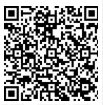 8. Вывоз товаров с территории РК8. Вывоз товаров с территории РК8. Вывоз товаров с территории РК8. Вывоз товаров с территории РК8. Вывоз товаров с территории РК8. Вывоз товаров с территории РК8. Вывоз товаров с территории РК8. Вывоз товаров с территории РК8. Вывоз товаров с территории РК8. Вывоз товаров с территории РК8. Вывоз товаров с территории РК8. Вывоз товаров с территории РК8. Вывоз товаров с территории РК8. Вывоз товаров с территории РК8. Вывоз товаров с территории РК8. Вывоз товаров с территории РК8. Вывоз товаров с территории РК8. Вывоз товаров с территории РК8. Вывоз товаров с территории РК8. Вывоз товаров с территории РК8. Вывоз товаров с территории РК8. Вывоз товаров с территории РК8. Вывоз товаров с территории РК8. Вывоз товаров с территории РК8. Вывоз товаров с территории РК8. Вывоз товаров с территории РК8. Вывоз товаров с территории РК8. Вывоз товаров с территории РК8. Вывоз товаров с территории РК8. Вывоз товаров с территории РК8. Вывоз товаров с территории РК8. Вывоз товаров с территории РК8. Вывоз товаров с территории РК8. Вывоз товаров с территории РК8. Вывоз товаров с территории РК8. Вывоз товаров с территории РК8. Вывоз товаров с территории РК8. Вывоз товаров с территории РК8. Вывоз товаров с территории РК8. Вывоз товаров с территории РК8. Вывоз товаров с территории РК8. Вывоз товаров с территории РК8. Вывоз товаров с территории РК8. Вывоз товаров с территории РК8. Вывоз товаров с территории РК8. Вывоз товаров с территории РК8. Вывоз товаров с территории РК8. Вывоз товаров с территории РК8. Вывоз товаров с территории РК8. Вывоз товаров с территории РК8. Вывоз товаров с территории РК8. Вывоз товаров с территории РК8. Вывоз товаров с территории РК8. Вывоз товаров с территории РК8. Вывоз товаров с территории РК8. Вывоз товаров с территории РК8. Вывоз товаров с территории РК8. Вывоз товаров с территории РК8. Вывоз товаров с территории РК8. Вывоз товаров с территории РК8. Вывоз товаров с территории РК8. Вывоз товаров с территории РК8. Вывоз товаров с территории РК8. Вывоз товаров с территории РК8. Вывоз товаров с территории РК8. Вывоз товаров с территории РК8. Вывоз товаров с территории РК8. Вывоз товаров с территории РК8. Вывоз товаров с территории РК8. Вывоз товаров с территории РК8. Вывоз товаров с территории РК8. Вывоз товаров с территории РК8. Вывоз товаров с территории РК8. Вывоз товаров с территории РК8. Вывоз товаров с территории РК8. Вывоз товаров с территории РК8. Вывоз товаров с территории РК8. Вывоз товаров с территории РК8. Вывоз товаров с территории РК8. Вывоз товаров с территории РК8. Вывоз товаров с территории РК8. Вывоз товаров с территории РК8. Вывоз товаров с территории РК8. Вывоз товаров с территории РК8. Вывоз товаров с территории РК8. Вывоз товаров с территории РК8. Вывоз товаров с территории РК8. Вывоз товаров с территории РК8. Вывоз товаров с территории РК8. Вывоз товаров с территории РК8. Вывоз товаров с территории РК8. Вывоз товаров с территории РК8. Вывоз товаров с территории РК8. Вывоз товаров с территории РК8. Вывоз товаров с территории РК8. Вывоз товаров с территории РК8. Вывоз товаров с территории РК8. Вывоз товаров с территории РК8. Вывоз товаров с территории РК8. Вывоз товаров с территории РК8. Вывоз товаров с территории РК8. Вывоз товаров с территории РК8. Вывоз товаров с территории РК8. Вывоз товаров с территории РК8. Вывоз товаров с территории РК8. Вывоз товаров с территории РК8. Вывоз товаров с территории РК8. Вывоз товаров с территории РК8. Вывоз товаров с территории РК8. Вывоз товаров с территории РК8. Вывоз товаров с территории РК8. Вывоз товаров с территории РК8. Вывоз товаров с территории РК8. Вывоз товаров с территории РК8. Вывоз товаров с территории РК8. Вывоз товаров с территории РК8. Вывоз товаров с территории РК8. Вывоз товаров с территории РК8. Вывоз товаров с территории РК8. Вывоз товаров с территории РК8. Вывоз товаров с территории РК8. Вывоз товаров с территории РК8. Вывоз товаров с территории РК8. Вывоз товаров с территории РК8. Вывоз товаров с территории РК8. Вывоз товаров с территории РК8. Вывоз товаров с территории РК8. Вывоз товаров с территории РК8. Вывоз товаров с территории РК8. Вывоз товаров с территории РК8. Вывоз товаров с территории РК8. Вывоз товаров с территории РК8. Вывоз товаров с территории РК8. Вывоз товаров с территории РК8. Вывоз товаров с территории РК8. Вывоз товаров с территории РК8. Вывоз товаров с территории РК8. Вывоз товаров с территории РК8. Вывоз товаров с территории РК8. Вывоз товаров с территории РК8. Вывоз товаров с территории РК8. Вывоз товаров с территории РК8. Вывоз товаров с территории РК8. Вывоз товаров с территории РК8. Вывоз товаров с территории РК8. Вывоз товаров с территории РК8. Вывоз товаров с территории РК8. Вывоз товаров с территории РК8. Вывоз товаров с территории РК8. Вывоз товаров с территории РК8. Вывоз товаров с территории РК8. Вывоз товаров с территории РК8. Вывоз товаров с территории РК8. Вывоз товаров с территории РК8. Вывоз товаров с территории РК8. Вывоз товаров с территории РК8. Вывоз товаров с территории РК8. Вывоз товаров с территории РК     8.1 Вывоз товаров с территорию РК (Экспорт)     8.1 Вывоз товаров с территорию РК (Экспорт)     8.1 Вывоз товаров с территорию РК (Экспорт)     8.1 Вывоз товаров с территорию РК (Экспорт)     8.1 Вывоз товаров с территорию РК (Экспорт)     8.1 Вывоз товаров с территорию РК (Экспорт)     8.1 Вывоз товаров с территорию РК (Экспорт)     8.1 Вывоз товаров с территорию РК (Экспорт)     8.1 Вывоз товаров с территорию РК (Экспорт)     8.1 Вывоз товаров с территорию РК (Экспорт)     8.1 Вывоз товаров с территорию РК (Экспорт)     8.1 Вывоз товаров с территорию РК (Экспорт)     8.1 Вывоз товаров с территорию РК (Экспорт)     8.1 Вывоз товаров с территорию РК (Экспорт)     8.1 Вывоз товаров с территорию РК (Экспорт)     8.1 Вывоз товаров с территорию РК (Экспорт)     8.1 Вывоз товаров с территорию РК (Экспорт)     8.1 Вывоз товаров с территорию РК (Экспорт)     8.1 Вывоз товаров с территорию РК (Экспорт)     8.1 Вывоз товаров с территорию РК (Экспорт)     8.1 Вывоз товаров с территорию РК (Экспорт)     8.1 Вывоз товаров с территорию РК (Экспорт)     8.1 Вывоз товаров с территорию РК (Экспорт)     8.1 Вывоз товаров с территорию РК (Экспорт)     8.1 Вывоз товаров с территорию РК (Экспорт)     8.1 Вывоз товаров с территорию РК (Экспорт)     8.1 Вывоз товаров с территорию РК (Экспорт)     8.1 Вывоз товаров с территорию РК (Экспорт)     8.1 Вывоз товаров с территорию РК (Экспорт)     8.1 Вывоз товаров с территорию РК (Экспорт)     8.1 Вывоз товаров с территорию РК (Экспорт)     8.1 Вывоз товаров с территорию РК (Экспорт)     8.1 Вывоз товаров с территорию РК (Экспорт)     8.1 Вывоз товаров с территорию РК (Экспорт)     8.1 Вывоз товаров с территорию РК (Экспорт)     8.1 Вывоз товаров с территорию РК (Экспорт)     8.1 Вывоз товаров с территорию РК (Экспорт)     8.1 Вывоз товаров с территорию РК (Экспорт)     8.1 Вывоз товаров с территорию РК (Экспорт)     8.1 Вывоз товаров с территорию РК (Экспорт)     8.1 Вывоз товаров с территорию РК (Экспорт)     8.1 Вывоз товаров с территорию РК (Экспорт)     8.1 Вывоз товаров с территорию РК (Экспорт)     8.1 Вывоз товаров с территорию РК (Экспорт)     8.1 Вывоз товаров с территорию РК (Экспорт)     8.1 Вывоз товаров с территорию РК (Экспорт)     8.1 Вывоз товаров с территорию РК (Экспорт)     8.1 Вывоз товаров с территорию РК (Экспорт)     8.1 Вывоз товаров с территорию РК (Экспорт)     8.1 Вывоз товаров с территорию РК (Экспорт)     8.1 Вывоз товаров с территорию РК (Экспорт)     8.1 Вывоз товаров с территорию РК (Экспорт)     8.1 Вывоз товаров с территорию РК (Экспорт)     8.1 Вывоз товаров с территорию РК (Экспорт)     8.1 Вывоз товаров с территорию РК (Экспорт)     8.1 Вывоз товаров с территорию РК (Экспорт)     Вывоз на переработку     Вывоз на переработку     Вывоз на переработку     Вывоз на переработку     Вывоз на переработку     Вывоз на переработку     Вывоз на переработку     Вывоз на переработку     Вывоз на переработку     Вывоз на переработку     Вывоз на переработку     Вывоз на переработку     Вывоз на переработку     Вывоз на переработку     Вывоз на переработку     Вывоз на переработку     Вывоз на переработку     Вывоз на переработку     Вывоз на переработку     Вывоз на переработку     Вывоз на переработку     Вывоз на переработку     Вывоз на переработку     Вывоз на переработку     Вывоз на переработку     Вывоз на переработку     Вывоз на переработку     Вывоз на переработку     Вывоз на переработку     Вывоз на переработку     Вывоз на переработку     Вывоз на переработку     Вывоз на переработку     Вывоз на переработку     Вывоз на переработку     Вывоз на переработку     Вывоз на переработку     Вывоз на переработку     Вывоз на переработку     Вывоз на переработку     Вывоз на переработку     Вывоз на переработку     Вывоз на переработку     Вывоз на переработку     Вывоз на переработку     Вывоз на переработку     Вывоз на переработку     Вывоз на переработку     Вывоз на переработку     Вывоз на переработку     Вывоз на переработку     Вывоз на переработку     Вывоз на переработку     Вывоз на переработку     Вывоз на переработку     Вывоз на переработку     8.3. Временный вывоз     8.3. Временный вывоз     8.3. Временный вывоз     8.3. Временный вывоз     8.3. Временный вывоз     8.3. Временный вывоз     8.3. Временный вывоз     8.3. Временный вывоз     8.3. Временный вывоз     8.3. Временный вывоз     8.3. Временный вывоз     8.3. Временный вывоз     8.3. Временный вывоз     8.3. Временный вывоз     8.3. Временный вывоз     8.3. Временный вывоз     8.3. Временный вывоз     8.3. Временный вывоз     8.3. Временный вывоз     8.3. Временный вывоз     8.3. Временный вывоз     8.3. Временный вывоз     8.3. Временный вывоз     8.3. Временный вывоз     8.3. Временный вывоз     8.3. Временный вывоз     8.3. Временный вывоз     8.3. Временный вывоз     8.3. Временный вывоз     8.3. Временный вывоз     8.3. Временный вывоз     8.3. Временный вывоз     8.3. Временный вывоз     8.3. Временный вывоз     8.3. Временный вывоз     8.3. Временный вывоз     8.3. Временный вывоз     8.3. Временный вывоз     8.3. Временный вывоз     8.3. Временный вывоз     8.3. Временный вывоз     8.3. Временный вывоз     8.3. Временный вывоз     8.3. Временный вывоз     8.3. Временный вывоз     8.3. Временный вывоз     8.4. Вывоз временно ввезенного товара     8.4. Вывоз временно ввезенного товара     8.4. Вывоз временно ввезенного товара     8.4. Вывоз временно ввезенного товара     8.4. Вывоз временно ввезенного товара     8.4. Вывоз временно ввезенного товара     8.4. Вывоз временно ввезенного товара     8.4. Вывоз временно ввезенного товара     8.4. Вывоз временно ввезенного товара     8.4. Вывоз временно ввезенного товара     8.4. Вывоз временно ввезенного товара     8.4. Вывоз временно ввезенного товара     8.4. Вывоз временно ввезенного товара     8.4. Вывоз временно ввезенного товара     8.4. Вывоз временно ввезенного товара     8.4. Вывоз временно ввезенного товара     8.4. Вывоз временно ввезенного товара     8.4. Вывоз временно ввезенного товара     8.4. Вывоз временно ввезенного товара     8.4. Вывоз временно ввезенного товара     8.4. Вывоз временно ввезенного товара     8.4. Вывоз временно ввезенного товара     8.4. Вывоз временно ввезенного товара     8.4. Вывоз временно ввезенного товара     8.4. Вывоз временно ввезенного товара     8.4. Вывоз временно ввезенного товара     8.4. Вывоз временно ввезенного товара     8.4. Вывоз временно ввезенного товара     8.4. Вывоз временно ввезенного товара     8.4. Вывоз временно ввезенного товара     8.4. Вывоз временно ввезенного товара     8.4. Вывоз временно ввезенного товара     8.4. Вывоз временно ввезенного товара     8.4. Вывоз временно ввезенного товара     8.4. Вывоз временно ввезенного товара     8.4. Вывоз временно ввезенного товара     8.4. Вывоз временно ввезенного товара     8.4. Вывоз временно ввезенного товара     8.4. Вывоз временно ввезенного товара     8.4. Вывоз временно ввезенного товара     8.4. Вывоз временно ввезенного товара     8.4. Вывоз временно ввезенного товара     8.4. Вывоз временно ввезенного товара     8.4. Вывоз временно ввезенного товара     8.4. Вывоз временно ввезенного товара     8.4. Вывоз временно ввезенного товара     8.4. Вывоз временно ввезенного товара     8.4. Вывоз временно ввезенного товара     8.4. Вывоз временно ввезенного товара     8.4. Вывоз временно ввезенного товара     8.4. Вывоз временно ввезенного товара     8.4. Вывоз временно ввезенного товара     8.4. Вывоз временно ввезенного товара     8.4. Вывоз временно ввезенного товара     8.4. Вывоз временно ввезенного товара     8.4. Вывоз временно ввезенного товара     8.5. Вывоз товаров с территории СЭЗ     8.5. Вывоз товаров с территории СЭЗ     8.5. Вывоз товаров с территории СЭЗ     8.5. Вывоз товаров с территории СЭЗ     8.5. Вывоз товаров с территории СЭЗ     8.5. Вывоз товаров с территории СЭЗ     8.5. Вывоз товаров с территории СЭЗ     8.5. Вывоз товаров с территории СЭЗ     8.5. Вывоз товаров с территории СЭЗ     8.5. Вывоз товаров с территории СЭЗ     8.5. Вывоз товаров с территории СЭЗ     8.5. Вывоз товаров с территории СЭЗ     8.5. Вывоз товаров с территории СЭЗ     8.5. Вывоз товаров с территории СЭЗ     8.5. Вывоз товаров с территории СЭЗ     8.5. Вывоз товаров с территории СЭЗ     8.5. Вывоз товаров с территории СЭЗ     8.5. Вывоз товаров с территории СЭЗ     8.5. Вывоз товаров с территории СЭЗ     8.5. Вывоз товаров с территории СЭЗ     8.5. Вывоз товаров с территории СЭЗ     8.5. Вывоз товаров с территории СЭЗ     8.5. Вывоз товаров с территории СЭЗ     8.5. Вывоз товаров с территории СЭЗ     8.5. Вывоз товаров с территории СЭЗ     8.5. Вывоз товаров с территории СЭЗ     8.5. Вывоз товаров с территории СЭЗ     8.5. Вывоз товаров с территории СЭЗ     8.5. Вывоз товаров с территории СЭЗ     8.5. Вывоз товаров с территории СЭЗ     8.5. Вывоз товаров с территории СЭЗ     8.5. Вывоз товаров с территории СЭЗ     8.5. Вывоз товаров с территории СЭЗ     8.5. Вывоз товаров с территории СЭЗ     8.5. Вывоз товаров с территории СЭЗ     8.5. Вывоз товаров с территории СЭЗ     8.5. Вывоз товаров с территории СЭЗ     8.5. Вывоз товаров с территории СЭЗ     8.5. Вывоз товаров с территории СЭЗ     8.5. Вывоз товаров с территории СЭЗ     8.5. Вывоз товаров с территории СЭЗ     8.5. Вывоз товаров с территории СЭЗ     8.5. Вывоз товаров с территории СЭЗ     8.5. Вывоз товаров с территории СЭЗ     8.5. Вывоз товаров с территории СЭЗ     8.5. Вывоз товаров с территории СЭЗ     8.5. Вывоз товаров с территории СЭЗ     8.5. Вывоз товаров с территории СЭЗ     8.5. Вывоз товаров с территории СЭЗ     8.5. Вывоз товаров с территории СЭЗ     8.5. Вывоз товаров с территории СЭЗ     8.5. Вывоз товаров с территории СЭЗ     8.5. Вывоз товаров с территории СЭЗ     8.5. Вывоз товаров с территории СЭЗ     8.5. Вывоз товаров с территории СЭЗ     8.5. Вывоз товаров с территории СЭЗ     8.5.1 Наименование СЭЗ     8.5.1 Наименование СЭЗ     8.5.1 Наименование СЭЗ     8.5.1 Наименование СЭЗ     8.5.1 Наименование СЭЗ     8.5.1 Наименование СЭЗ     8.5.1 Наименование СЭЗ     8.5.1 Наименование СЭЗ     8.5.1 Наименование СЭЗ     8.5.1 Наименование СЭЗ     8.5.1 Наименование СЭЗ     8.5.1 Наименование СЭЗ     8.5.1 Наименование СЭЗ     8.5.1 Наименование СЭЗ     8.5.1 Наименование СЭЗ     8.5.1 Наименование СЭЗ     8.5.1 Наименование СЭЗ     8.5.1 Наименование СЭЗ     8.5.1 Наименование СЭЗ     8.5.1 Наименование СЭЗ     8.5.1 Наименование СЭЗ     8.5.1 Наименование СЭЗ     8.5.1 Наименование СЭЗ     8.5.1 Наименование СЭЗ     8.5.1 Наименование СЭЗ     8.5.1 Наименование СЭЗ     8.5.1 Наименование СЭЗ     8.5.1 Наименование СЭЗ     8.5.1 Наименование СЭЗ     8.5.1 Наименование СЭЗ     8.5.1 Наименование СЭЗ     8.5.1 Наименование СЭЗ     8.5.1 Наименование СЭЗ     8.5.1 Наименование СЭЗ     8.5.1 Наименование СЭЗ     8.5.1 Наименование СЭЗ     8.5.1 Наименование СЭЗ     8.5.1 Наименование СЭЗ     8.5.1 Наименование СЭЗ     8.5.1 Наименование СЭЗ     8.5.1 Наименование СЭЗ4. Номер Акта/Уведомления по цифровой маркировке4. Номер Акта/Уведомления по цифровой маркировке4. Номер Акта/Уведомления по цифровой маркировке4. Номер Акта/Уведомления по цифровой маркировке4. Номер Акта/Уведомления по цифровой маркировке4. Номер Акта/Уведомления по цифровой маркировке4. Номер Акта/Уведомления по цифровой маркировке4. Номер Акта/Уведомления по цифровой маркировке4. Номер Акта/Уведомления по цифровой маркировке4. Номер Акта/Уведомления по цифровой маркировке4. Номер Акта/Уведомления по цифровой маркировке4. Номер Акта/Уведомления по цифровой маркировке4. Номер Акта/Уведомления по цифровой маркировке4. Номер Акта/Уведомления по цифровой маркировке4. Номер Акта/Уведомления по цифровой маркировке4. Номер Акта/Уведомления по цифровой маркировке4. Номер Акта/Уведомления по цифровой маркировке4. Номер Акта/Уведомления по цифровой маркировке4. Номер Акта/Уведомления по цифровой маркировке4. Номер Акта/Уведомления по цифровой маркировке4. Номер Акта/Уведомления по цифровой маркировке4. Номер Акта/Уведомления по цифровой маркировке4. Номер Акта/Уведомления по цифровой маркировке4. Номер Акта/Уведомления по цифровой маркировке4. Номер Акта/Уведомления по цифровой маркировке4. Номер Акта/Уведомления по цифровой маркировке4. Номер Акта/Уведомления по цифровой маркировке4. Номер Акта/Уведомления по цифровой маркировке4. Номер Акта/Уведомления по цифровой маркировке4. Номер Акта/Уведомления по цифровой маркировке4. Номер Акта/Уведомления по цифровой маркировке4. Номер Акта/Уведомления по цифровой маркировке4. Номер Акта/Уведомления по цифровой маркировке4. Номер Акта/Уведомления по цифровой маркировке4. Номер Акта/Уведомления по цифровой маркировке4. Номер Акта/Уведомления по цифровой маркировке4. Номер Акта/Уведомления по цифровой маркировке4. Номер Акта/Уведомления по цифровой маркировке4. Номер Акта/Уведомления по цифровой маркировке9. Перемещение товаров9. Перемещение товаров9. Перемещение товаров9. Перемещение товаров9. Перемещение товаров9. Перемещение товаров9. Перемещение товаров9. Перемещение товаров9. Перемещение товаров9. Перемещение товаров9. Перемещение товаров9. Перемещение товаров9. Перемещение товаров9. Перемещение товаров9. Перемещение товаров9. Перемещение товаров9. Перемещение товаров9. Перемещение товаров9. Перемещение товаров9. Перемещение товаров9. Перемещение товаров9. Перемещение товаров9. Перемещение товаров9. Перемещение товаров9. Перемещение товаров9. Перемещение товаров9. Перемещение товаров9. Перемещение товаров9. Перемещение товаров9. Перемещение товаров9. Перемещение товаров9. Перемещение товаров9. Перемещение товаров9. Перемещение товаров9. Перемещение товаров9. Перемещение товаров9. Перемещение товаров9. Перемещение товаров9. Перемещение товаров9. Перемещение товаров9. Перемещение товаров9. Перемещение товаров9. Перемещение товаров9. Перемещение товаров9. Перемещение товаров9. Перемещение товаров9. Перемещение товаров9. Перемещение товаров9. Перемещение товаров9. Перемещение товаров9. Перемещение товаров9. Перемещение товаров9. Перемещение товаров9. Перемещение товаров9. Перемещение товаров9. Перемещение товаров9. Перемещение товаров9. Перемещение товаров9. Перемещение товаров9. Перемещение товаров9. Перемещение товаров9. Перемещение товаров9. Перемещение товаров9. Перемещение товаров9. Перемещение товаров9. Перемещение товаров9. Перемещение товаров9. Перемещение товаров9. Перемещение товаров9. Перемещение товаров9. Перемещение товаров9. Перемещение товаров9. Перемещение товаров9. Перемещение товаров9. Перемещение товаров9. Перемещение товаров9. Перемещение товаров9. Перемещение товаров9. Перемещение товаров9. Перемещение товаров9. Перемещение товаров9. Перемещение товаров9. Перемещение товаров9. Перемещение товаров9. Перемещение товаров9. Перемещение товаров9. Перемещение товаров9. Перемещение товаров9. Перемещение товаров9. Перемещение товаров9. Перемещение товаров9. Перемещение товаров9. Перемещение товаров9. Перемещение товаров9. Перемещение товаров9. Перемещение товаров9. Перемещение товаров9. Перемещение товаров9. Перемещение товаров9. Перемещение товаров9. Перемещение товаров9. Перемещение товаров9. Перемещение товаров9. Перемещение товаров9. Перемещение товаров9. Перемещение товаров9. Перемещение товаров9. Перемещение товаров9. Перемещение товаров9. Перемещение товаров9. Перемещение товаров9. Перемещение товаров9. Перемещение товаров9. Перемещение товаров9. Перемещение товаров9. Перемещение товаров9. Перемещение товаров9. Перемещение товаров9. Перемещение товаров9. Перемещение товаров9. Перемещение товаров9. Перемещение товаров9. Перемещение товаров9. Перемещение товаров9. Перемещение товаров9. Перемещение товаров9. Перемещение товаров9. Перемещение товаров9. Перемещение товаров9. Перемещение товаров9. Перемещение товаров9. Перемещение товаров9. Перемещение товаров9. Перемещение товаров9. Перемещение товаров9. Перемещение товаров9. Перемещение товаров9. Перемещение товаров9. Перемещение товаров9. Перемещение товаров9. Перемещение товаров9. Перемещение товаров9. Перемещение товаров9. Перемещение товаров9. Перемещение товаров9. Перемещение товаров9. Перемещение товаров9. Перемещение товаров9. Перемещение товаров9. Перемещение товаров9. Перемещение товаров9. Перемещение товаров9. Перемещение товаров9. Перемещение товаров9. Перемещение товаров9. Перемещение товаров9. Перемещение товаров9. Перемещение товаров4. Номер Акта/Уведомления по цифровой маркировке4. Номер Акта/Уведомления по цифровой маркировке4. Номер Акта/Уведомления по цифровой маркировке4. Номер Акта/Уведомления по цифровой маркировке4. Номер Акта/Уведомления по цифровой маркировке4. Номер Акта/Уведомления по цифровой маркировке4. Номер Акта/Уведомления по цифровой маркировке4. Номер Акта/Уведомления по цифровой маркировке4. Номер Акта/Уведомления по цифровой маркировке4. Номер Акта/Уведомления по цифровой маркировке4. Номер Акта/Уведомления по цифровой маркировке4. Номер Акта/Уведомления по цифровой маркировке4. Номер Акта/Уведомления по цифровой маркировке4. Номер Акта/Уведомления по цифровой маркировке4. Номер Акта/Уведомления по цифровой маркировке4. Номер Акта/Уведомления по цифровой маркировке4. Номер Акта/Уведомления по цифровой маркировке4. Номер Акта/Уведомления по цифровой маркировке4. Номер Акта/Уведомления по цифровой маркировке4. Номер Акта/Уведомления по цифровой маркировке4. Номер Акта/Уведомления по цифровой маркировке4. Номер Акта/Уведомления по цифровой маркировке4. Номер Акта/Уведомления по цифровой маркировке4. Номер Акта/Уведомления по цифровой маркировке4. Номер Акта/Уведомления по цифровой маркировке4. Номер Акта/Уведомления по цифровой маркировке4. Номер Акта/Уведомления по цифровой маркировке4. Номер Акта/Уведомления по цифровой маркировке4. Номер Акта/Уведомления по цифровой маркировке4. Номер Акта/Уведомления по цифровой маркировке4. Номер Акта/Уведомления по цифровой маркировке4. Номер Акта/Уведомления по цифровой маркировке4. Номер Акта/Уведомления по цифровой маркировке4. Номер Акта/Уведомления по цифровой маркировке4. Номер Акта/Уведомления по цифровой маркировке4. Номер Акта/Уведомления по цифровой маркировке4. Номер Акта/Уведомления по цифровой маркировке4. Номер Акта/Уведомления по цифровой маркировке4. Номер Акта/Уведомления по цифровой маркировке     9.1. В пределах одного лица на территории РК      9.1. В пределах одного лица на территории РК      9.1. В пределах одного лица на территории РК      9.1. В пределах одного лица на территории РК      9.1. В пределах одного лица на территории РК      9.1. В пределах одного лица на территории РК      9.1. В пределах одного лица на территории РК      9.1. В пределах одного лица на территории РК      9.1. В пределах одного лица на территории РК      9.1. В пределах одного лица на территории РК      9.1. В пределах одного лица на территории РК      9.1. В пределах одного лица на территории РК      9.1. В пределах одного лица на территории РК      9.1. В пределах одного лица на территории РК      9.1. В пределах одного лица на территории РК      9.1. В пределах одного лица на территории РК      9.1. В пределах одного лица на территории РК      9.1. В пределах одного лица на территории РК      9.1. В пределах одного лица на территории РК      9.1. В пределах одного лица на территории РК      9.1. В пределах одного лица на территории РК      9.1. В пределах одного лица на территории РК      9.1. В пределах одного лица на территории РК      9.1. В пределах одного лица на территории РК      9.1. В пределах одного лица на территории РК      9.1. В пределах одного лица на территории РК      9.1. В пределах одного лица на территории РК      9.1. В пределах одного лица на территории РК      9.1. В пределах одного лица на территории РК      9.1. В пределах одного лица на территории РК      9.1. В пределах одного лица на территории РК      9.1. В пределах одного лица на территории РК      9.1. В пределах одного лица на территории РК      9.1. В пределах одного лица на территории РК      9.1. В пределах одного лица на территории РК      9.1. В пределах одного лица на территории РК      9.1. В пределах одного лица на территории РК      9.1. В пределах одного лица на территории РК      9.1. В пределах одного лица на территории РК      9.1. В пределах одного лица на территории РК      9.1. В пределах одного лица на территории РК      9.1. В пределах одного лица на территории РК      9.1. В пределах одного лица на территории РК      9.1. В пределах одного лица на территории РК      9.1. В пределах одного лица на территории РК      9.1. В пределах одного лица на территории РК      9.1. В пределах одного лица на территории РК      9.1. В пределах одного лица на территории РК      9.1. В пределах одного лица на территории РК      9.1. В пределах одного лица на территории РК      9.1. В пределах одного лица на территории РК      9.1. В пределах одного лица на территории РК      9.1. В пределах одного лица на территории РК      9.1. В пределах одного лица на территории РК      9.1. В пределах одного лица на территории РК      9.1. В пределах одного лица на территории РК      9.1. В пределах одного лица на территории РК      9.1. В пределах одного лица на территории РК      9.1. В пределах одного лица на территории РК      9.1. В пределах одного лица на территории РК      9.1. В пределах одного лица на территории РК      9.2. В пределах одного лица в рамках ЕАЭС     9.2. В пределах одного лица в рамках ЕАЭС     9.2. В пределах одного лица в рамках ЕАЭС     9.2. В пределах одного лица в рамках ЕАЭС     9.2. В пределах одного лица в рамках ЕАЭС     9.2. В пределах одного лица в рамках ЕАЭС     9.2. В пределах одного лица в рамках ЕАЭС     9.2. В пределах одного лица в рамках ЕАЭС     9.2. В пределах одного лица в рамках ЕАЭС     9.2. В пределах одного лица в рамках ЕАЭС     9.2. В пределах одного лица в рамках ЕАЭС     9.2. В пределах одного лица в рамках ЕАЭС     9.2. В пределах одного лица в рамках ЕАЭС     9.2. В пределах одного лица в рамках ЕАЭС     9.2. В пределах одного лица в рамках ЕАЭС     9.2. В пределах одного лица в рамках ЕАЭС     9.2. В пределах одного лица в рамках ЕАЭС     9.2. В пределах одного лица в рамках ЕАЭС     9.2. В пределах одного лица в рамках ЕАЭС     9.2. В пределах одного лица в рамках ЕАЭС     9.2. В пределах одного лица в рамках ЕАЭС     9.2. В пределах одного лица в рамках ЕАЭС     9.2. В пределах одного лица в рамках ЕАЭС     9.2. В пределах одного лица в рамках ЕАЭС     9.2. В пределах одного лица в рамках ЕАЭС     9.2. В пределах одного лица в рамках ЕАЭС     9.2. В пределах одного лица в рамках ЕАЭС     9.2. В пределах одного лица в рамках ЕАЭС     9.2. В пределах одного лица в рамках ЕАЭС     9.2. В пределах одного лица в рамках ЕАЭС     9.2. В пределах одного лица в рамках ЕАЭС     9.2. В пределах одного лица в рамках ЕАЭС     9.2. В пределах одного лица в рамках ЕАЭС     9.2. В пределах одного лица в рамках ЕАЭС     9.2. В пределах одного лица в рамках ЕАЭС     9.2. В пределах одного лица в рамках ЕАЭС     9.2. В пределах одного лица в рамках ЕАЭС     9.2. В пределах одного лица в рамках ЕАЭС     9.2. В пределах одного лица в рамках ЕАЭС     9.2. В пределах одного лица в рамках ЕАЭС     9.2. В пределах одного лица в рамках ЕАЭС     9.2. В пределах одного лица в рамках ЕАЭС     9.2. В пределах одного лица в рамках ЕАЭС     9.2. В пределах одного лица в рамках ЕАЭС     9.2. В пределах одного лица в рамках ЕАЭС     9.2. В пределах одного лица в рамках ЕАЭС     9.2. В пределах одного лица в рамках ЕАЭС     9.2. В пределах одного лица в рамках ЕАЭС     9.2. В пределах одного лица в рамках ЕАЭС     9.2. В пределах одного лица в рамках ЕАЭС     9.2. В пределах одного лица в рамках ЕАЭС     9.2. В пределах одного лица в рамках ЕАЭС     9.2. В пределах одного лица в рамках ЕАЭС     9.2. В пределах одного лица в рамках ЕАЭС     9.2. В пределах одного лица в рамках ЕАЭС     9.2. В пределах одного лица в рамках ЕАЭС     9.2. В пределах одного лица в рамках ЕАЭС     9.3. Иное перемещение     9.3. Иное перемещение     9.3. Иное перемещение     9.3. Иное перемещение     9.3. Иное перемещение     9.3. Иное перемещение     9.3. Иное перемещение     9.3. Иное перемещение     9.3. Иное перемещение     9.3. Иное перемещение     9.3. Иное перемещение     9.3. Иное перемещение     9.3. Иное перемещение     9.3. Иное перемещение     9.3. Иное перемещение     9.3. Иное перемещение     9.3. Иное перемещение     9.3. Иное перемещение     9.3. Иное перемещение     9.3. Иное перемещение     9.3. Иное перемещение     9.3. Иное перемещение     9.3. Иное перемещение     9.3. Иное перемещение     9.3. Иное перемещение     9.3. Иное перемещение     9.3. Иное перемещение     9.3. Иное перемещение     9.3. Иное перемещение     9.3. Иное перемещение     9.3. Иное перемещение     9.3. Иное перемещение     9.3. Иное перемещение     9.3. Иное перемещение     9.3. Иное перемещение     9.3. Иное перемещение     9.3. Иное перемещение     9.3. Иное перемещение     9.3. Иное перемещение     9.3. Иное перемещение4.1 Дата номера Акта/Уведомления ДД.MM.ГГГГ4.1 Дата номера Акта/Уведомления ДД.MM.ГГГГ4.1 Дата номера Акта/Уведомления ДД.MM.ГГГГ4.1 Дата номера Акта/Уведомления ДД.MM.ГГГГ4.1 Дата номера Акта/Уведомления ДД.MM.ГГГГ4.1 Дата номера Акта/Уведомления ДД.MM.ГГГГ4.1 Дата номера Акта/Уведомления ДД.MM.ГГГГ4.1 Дата номера Акта/Уведомления ДД.MM.ГГГГ4.1 Дата номера Акта/Уведомления ДД.MM.ГГГГ4.1 Дата номера Акта/Уведомления ДД.MM.ГГГГ4.1 Дата номера Акта/Уведомления ДД.MM.ГГГГ4.1 Дата номера Акта/Уведомления ДД.MM.ГГГГ4.1 Дата номера Акта/Уведомления ДД.MM.ГГГГ4.1 Дата номера Акта/Уведомления ДД.MM.ГГГГ4.1 Дата номера Акта/Уведомления ДД.MM.ГГГГ4.1 Дата номера Акта/Уведомления ДД.MM.ГГГГ4.1 Дата номера Акта/Уведомления ДД.MM.ГГГГ4.1 Дата номера Акта/Уведомления ДД.MM.ГГГГ4.1 Дата номера Акта/Уведомления ДД.MM.ГГГГ4.1 Дата номера Акта/Уведомления ДД.MM.ГГГГ4.1 Дата номера Акта/Уведомления ДД.MM.ГГГГ4.1 Дата номера Акта/Уведомления ДД.MM.ГГГГ4.1 Дата номера Акта/Уведомления ДД.MM.ГГГГ4.1 Дата номера Акта/Уведомления ДД.MM.ГГГГ4.1 Дата номера Акта/Уведомления ДД.MM.ГГГГ4.1 Дата номера Акта/Уведомления ДД.MM.ГГГГ4.1 Дата номера Акта/Уведомления ДД.MM.ГГГГ4.1 Дата номера Акта/Уведомления ДД.MM.ГГГГ4.1 Дата номера Акта/Уведомления ДД.MM.ГГГГ4.1 Дата номера Акта/Уведомления ДД.MM.ГГГГ4.1 Дата номера Акта/Уведомления ДД.MM.ГГГГ4.1 Дата номера Акта/Уведомления ДД.MM.ГГГГ4.1 Дата номера Акта/Уведомления ДД.MM.ГГГГ4.1 Дата номера Акта/Уведомления ДД.MM.ГГГГ4.1 Дата номера Акта/Уведомления ДД.MM.ГГГГ4.1 Дата номера Акта/Уведомления ДД.MM.ГГГГ4.1 Дата номера Акта/Уведомления ДД.MM.ГГГГ4.1 Дата номера Акта/Уведомления ДД.MM.ГГГГ4.1 Дата номера Акта/Уведомления ДД.MM.ГГГГДД.MM.ГГГГДД.MM.ГГГГДД.MM.ГГГГДД.MM.ГГГГДД.MM.ГГГГДД.MM.ГГГГДД.MM.ГГГГДД.MM.ГГГГДД.MM.ГГГГДД.MM.ГГГГДД.MM.ГГГГДД.MM.ГГГГДД.MM.ГГГГДД.MM.ГГГГДД.MM.ГГГГДД.MM.ГГГГДД.MM.ГГГГДД.MM.ГГГГДД.MM.ГГГГДД.MM.ГГГГДД.MM.ГГГГДД.MM.ГГГГДД.MM.ГГГГДД.MM.ГГГГДД.MM.ГГГГДД.MM.ГГГГДД.MM.ГГГГДД.MM.ГГГГ     9.1. В пределах одного лица на территории РК      9.1. В пределах одного лица на территории РК      9.1. В пределах одного лица на территории РК      9.1. В пределах одного лица на территории РК      9.1. В пределах одного лица на территории РК      9.1. В пределах одного лица на территории РК      9.1. В пределах одного лица на территории РК      9.1. В пределах одного лица на территории РК      9.1. В пределах одного лица на территории РК      9.1. В пределах одного лица на территории РК      9.1. В пределах одного лица на территории РК      9.1. В пределах одного лица на территории РК      9.1. В пределах одного лица на территории РК      9.1. В пределах одного лица на территории РК      9.1. В пределах одного лица на территории РК      9.1. В пределах одного лица на территории РК      9.1. В пределах одного лица на территории РК      9.1. В пределах одного лица на территории РК      9.1. В пределах одного лица на территории РК      9.1. В пределах одного лица на территории РК      9.1. В пределах одного лица на территории РК      9.1. В пределах одного лица на территории РК      9.1. В пределах одного лица на территории РК      9.1. В пределах одного лица на территории РК      9.1. В пределах одного лица на территории РК      9.1. В пределах одного лица на территории РК      9.1. В пределах одного лица на территории РК      9.1. В пределах одного лица на территории РК      9.1. В пределах одного лица на территории РК      9.1. В пределах одного лица на территории РК      9.1. В пределах одного лица на территории РК      9.1. В пределах одного лица на территории РК      9.1. В пределах одного лица на территории РК      9.1. В пределах одного лица на территории РК      9.1. В пределах одного лица на территории РК      9.1. В пределах одного лица на территории РК      9.1. В пределах одного лица на территории РК      9.1. В пределах одного лица на территории РК      9.1. В пределах одного лица на территории РК      9.1. В пределах одного лица на территории РК      9.1. В пределах одного лица на территории РК      9.1. В пределах одного лица на территории РК      9.1. В пределах одного лица на территории РК      9.1. В пределах одного лица на территории РК      9.1. В пределах одного лица на территории РК      9.1. В пределах одного лица на территории РК      9.1. В пределах одного лица на территории РК      9.1. В пределах одного лица на территории РК      9.1. В пределах одного лица на территории РК      9.1. В пределах одного лица на территории РК      9.1. В пределах одного лица на территории РК      9.1. В пределах одного лица на территории РК      9.1. В пределах одного лица на территории РК      9.1. В пределах одного лица на территории РК      9.1. В пределах одного лица на территории РК      9.1. В пределах одного лица на территории РК      9.1. В пределах одного лица на территории РК      9.1. В пределах одного лица на территории РК      9.1. В пределах одного лица на территории РК      9.1. В пределах одного лица на территории РК      9.1. В пределах одного лица на территории РК      9.2. В пределах одного лица в рамках ЕАЭС     9.2. В пределах одного лица в рамках ЕАЭС     9.2. В пределах одного лица в рамках ЕАЭС     9.2. В пределах одного лица в рамках ЕАЭС     9.2. В пределах одного лица в рамках ЕАЭС     9.2. В пределах одного лица в рамках ЕАЭС     9.2. В пределах одного лица в рамках ЕАЭС     9.2. В пределах одного лица в рамках ЕАЭС     9.2. В пределах одного лица в рамках ЕАЭС     9.2. В пределах одного лица в рамках ЕАЭС     9.2. В пределах одного лица в рамках ЕАЭС     9.2. В пределах одного лица в рамках ЕАЭС     9.2. В пределах одного лица в рамках ЕАЭС     9.2. В пределах одного лица в рамках ЕАЭС     9.2. В пределах одного лица в рамках ЕАЭС     9.2. В пределах одного лица в рамках ЕАЭС     9.2. В пределах одного лица в рамках ЕАЭС     9.2. В пределах одного лица в рамках ЕАЭС     9.2. В пределах одного лица в рамках ЕАЭС     9.2. В пределах одного лица в рамках ЕАЭС     9.2. В пределах одного лица в рамках ЕАЭС     9.2. В пределах одного лица в рамках ЕАЭС     9.2. В пределах одного лица в рамках ЕАЭС     9.2. В пределах одного лица в рамках ЕАЭС     9.2. В пределах одного лица в рамках ЕАЭС     9.2. В пределах одного лица в рамках ЕАЭС     9.2. В пределах одного лица в рамках ЕАЭС     9.2. В пределах одного лица в рамках ЕАЭС     9.2. В пределах одного лица в рамках ЕАЭС     9.2. В пределах одного лица в рамках ЕАЭС     9.2. В пределах одного лица в рамках ЕАЭС     9.2. В пределах одного лица в рамках ЕАЭС     9.2. В пределах одного лица в рамках ЕАЭС     9.2. В пределах одного лица в рамках ЕАЭС     9.2. В пределах одного лица в рамках ЕАЭС     9.2. В пределах одного лица в рамках ЕАЭС     9.2. В пределах одного лица в рамках ЕАЭС     9.2. В пределах одного лица в рамках ЕАЭС     9.2. В пределах одного лица в рамках ЕАЭС     9.2. В пределах одного лица в рамках ЕАЭС     9.2. В пределах одного лица в рамках ЕАЭС     9.2. В пределах одного лица в рамках ЕАЭС     9.2. В пределах одного лица в рамках ЕАЭС     9.2. В пределах одного лица в рамках ЕАЭС     9.2. В пределах одного лица в рамках ЕАЭС     9.2. В пределах одного лица в рамках ЕАЭС     9.2. В пределах одного лица в рамках ЕАЭС     9.2. В пределах одного лица в рамках ЕАЭС     9.2. В пределах одного лица в рамках ЕАЭС     9.2. В пределах одного лица в рамках ЕАЭС     9.2. В пределах одного лица в рамках ЕАЭС     9.2. В пределах одного лица в рамках ЕАЭС     9.2. В пределах одного лица в рамках ЕАЭС     9.2. В пределах одного лица в рамках ЕАЭС     9.2. В пределах одного лица в рамках ЕАЭС     9.2. В пределах одного лица в рамках ЕАЭС     9.2. В пределах одного лица в рамках ЕАЭС     9.3. Иное перемещение     9.3. Иное перемещение     9.3. Иное перемещение     9.3. Иное перемещение     9.3. Иное перемещение     9.3. Иное перемещение     9.3. Иное перемещение     9.3. Иное перемещение     9.3. Иное перемещение     9.3. Иное перемещение     9.3. Иное перемещение     9.3. Иное перемещение     9.3. Иное перемещение     9.3. Иное перемещение     9.3. Иное перемещение     9.3. Иное перемещение     9.3. Иное перемещение     9.3. Иное перемещение     9.3. Иное перемещение     9.3. Иное перемещение     9.3. Иное перемещение     9.3. Иное перемещение     9.3. Иное перемещение     9.3. Иное перемещение     9.3. Иное перемещение     9.3. Иное перемещение     9.3. Иное перемещение     9.3. Иное перемещение     9.3. Иное перемещение     9.3. Иное перемещение     9.3. Иное перемещение     9.3. Иное перемещение     9.3. Иное перемещение     9.3. Иное перемещение     9.3. Иное перемещение     9.3. Иное перемещение     9.3. Иное перемещение     9.3. Иное перемещение     9.3. Иное перемещение     9.3. Иное перемещение10. Подакцизные и другие товары (за исключением цифровой маркировки)10. Подакцизные и другие товары (за исключением цифровой маркировки)10. Подакцизные и другие товары (за исключением цифровой маркировки)10. Подакцизные и другие товары (за исключением цифровой маркировки)10. Подакцизные и другие товары (за исключением цифровой маркировки)10. Подакцизные и другие товары (за исключением цифровой маркировки)10. Подакцизные и другие товары (за исключением цифровой маркировки)10. Подакцизные и другие товары (за исключением цифровой маркировки)10. Подакцизные и другие товары (за исключением цифровой маркировки)10. Подакцизные и другие товары (за исключением цифровой маркировки)10. Подакцизные и другие товары (за исключением цифровой маркировки)10. Подакцизные и другие товары (за исключением цифровой маркировки)10. Подакцизные и другие товары (за исключением цифровой маркировки)10. Подакцизные и другие товары (за исключением цифровой маркировки)10. Подакцизные и другие товары (за исключением цифровой маркировки)10. Подакцизные и другие товары (за исключением цифровой маркировки)10. Подакцизные и другие товары (за исключением цифровой маркировки)10. Подакцизные и другие товары (за исключением цифровой маркировки)10. Подакцизные и другие товары (за исключением цифровой маркировки)10. Подакцизные и другие товары (за исключением цифровой маркировки)10. Подакцизные и другие товары (за исключением цифровой маркировки)10. Подакцизные и другие товары (за исключением цифровой маркировки)10. Подакцизные и другие товары (за исключением цифровой маркировки)10. Подакцизные и другие товары (за исключением цифровой маркировки)10. Подакцизные и другие товары (за исключением цифровой маркировки)10. Подакцизные и другие товары (за исключением цифровой маркировки)10. Подакцизные и другие товары (за исключением цифровой маркировки)10. Подакцизные и другие товары (за исключением цифровой маркировки)10. Подакцизные и другие товары (за исключением цифровой маркировки)10. Подакцизные и другие товары (за исключением цифровой маркировки)10. Подакцизные и другие товары (за исключением цифровой маркировки)10. Подакцизные и другие товары (за исключением цифровой маркировки)10. Подакцизные и другие товары (за исключением цифровой маркировки)10. Подакцизные и другие товары (за исключением цифровой маркировки)10. Подакцизные и другие товары (за исключением цифровой маркировки)10. Подакцизные и другие товары (за исключением цифровой маркировки)10. Подакцизные и другие товары (за исключением цифровой маркировки)10. Подакцизные и другие товары (за исключением цифровой маркировки)10. Подакцизные и другие товары (за исключением цифровой маркировки)10. Подакцизные и другие товары (за исключением цифровой маркировки)10. Подакцизные и другие товары (за исключением цифровой маркировки)10. Подакцизные и другие товары (за исключением цифровой маркировки)10. Подакцизные и другие товары (за исключением цифровой маркировки)10. Подакцизные и другие товары (за исключением цифровой маркировки)10. Подакцизные и другие товары (за исключением цифровой маркировки)10. Подакцизные и другие товары (за исключением цифровой маркировки)10. Подакцизные и другие товары (за исключением цифровой маркировки)10. Подакцизные и другие товары (за исключением цифровой маркировки)10. Подакцизные и другие товары (за исключением цифровой маркировки)10. Подакцизные и другие товары (за исключением цифровой маркировки)10. Подакцизные и другие товары (за исключением цифровой маркировки)10. Подакцизные и другие товары (за исключением цифровой маркировки)10. Подакцизные и другие товары (за исключением цифровой маркировки)10. Подакцизные и другие товары (за исключением цифровой маркировки)10. Подакцизные и другие товары (за исключением цифровой маркировки)10. Подакцизные и другие товары (за исключением цифровой маркировки)10. Подакцизные и другие товары (за исключением цифровой маркировки)10. Подакцизные и другие товары (за исключением цифровой маркировки)10. Подакцизные и другие товары (за исключением цифровой маркировки)10. Подакцизные и другие товары (за исключением цифровой маркировки)10. Подакцизные и другие товары (за исключением цифровой маркировки)10. Подакцизные и другие товары (за исключением цифровой маркировки)10. Подакцизные и другие товары (за исключением цифровой маркировки)10. Подакцизные и другие товары (за исключением цифровой маркировки)10. Подакцизные и другие товары (за исключением цифровой маркировки)10. Подакцизные и другие товары (за исключением цифровой маркировки)10. Подакцизные и другие товары (за исключением цифровой маркировки)10. Подакцизные и другие товары (за исключением цифровой маркировки)10. Подакцизные и другие товары (за исключением цифровой маркировки)10. Подакцизные и другие товары (за исключением цифровой маркировки)10. Подакцизные и другие товары (за исключением цифровой маркировки)10. Подакцизные и другие товары (за исключением цифровой маркировки)10. Подакцизные и другие товары (за исключением цифровой маркировки)10. Подакцизные и другие товары (за исключением цифровой маркировки)10. Подакцизные и другие товары (за исключением цифровой маркировки)10. Подакцизные и другие товары (за исключением цифровой маркировки)10. Подакцизные и другие товары (за исключением цифровой маркировки)10. Подакцизные и другие товары (за исключением цифровой маркировки)10. Подакцизные и другие товары (за исключением цифровой маркировки)10. Подакцизные и другие товары (за исключением цифровой маркировки)10. Подакцизные и другие товары (за исключением цифровой маркировки)10. Подакцизные и другие товары (за исключением цифровой маркировки)10. Подакцизные и другие товары (за исключением цифровой маркировки)10. Подакцизные и другие товары (за исключением цифровой маркировки)10. Подакцизные и другие товары (за исключением цифровой маркировки)10. Подакцизные и другие товары (за исключением цифровой маркировки)10. Подакцизные и другие товары (за исключением цифровой маркировки)10. Подакцизные и другие товары (за исключением цифровой маркировки)10. Подакцизные и другие товары (за исключением цифровой маркировки)10. Подакцизные и другие товары (за исключением цифровой маркировки)10. Подакцизные и другие товары (за исключением цифровой маркировки)10. Подакцизные и другие товары (за исключением цифровой маркировки)10. Подакцизные и другие товары (за исключением цифровой маркировки)10. Подакцизные и другие товары (за исключением цифровой маркировки)10. Подакцизные и другие товары (за исключением цифровой маркировки)10. Подакцизные и другие товары (за исключением цифровой маркировки)10. Подакцизные и другие товары (за исключением цифровой маркировки)10. Подакцизные и другие товары (за исключением цифровой маркировки)10. Подакцизные и другие товары (за исключением цифровой маркировки)10. Подакцизные и другие товары (за исключением цифровой маркировки)10. Подакцизные и другие товары (за исключением цифровой маркировки)10. Подакцизные и другие товары (за исключением цифровой маркировки)10. Подакцизные и другие товары (за исключением цифровой маркировки)10. Подакцизные и другие товары (за исключением цифровой маркировки)10. Подакцизные и другие товары (за исключением цифровой маркировки)10. Подакцизные и другие товары (за исключением цифровой маркировки)10. Подакцизные и другие товары (за исключением цифровой маркировки)10. Подакцизные и другие товары (за исключением цифровой маркировки)10. Подакцизные и другие товары (за исключением цифровой маркировки)10. Подакцизные и другие товары (за исключением цифровой маркировки)10. Подакцизные и другие товары (за исключением цифровой маркировки)10. Подакцизные и другие товары (за исключением цифровой маркировки)10. Подакцизные и другие товары (за исключением цифровой маркировки)10. Подакцизные и другие товары (за исключением цифровой маркировки)10. Подакцизные и другие товары (за исключением цифровой маркировки)10. Подакцизные и другие товары (за исключением цифровой маркировки)10. Подакцизные и другие товары (за исключением цифровой маркировки)10. Подакцизные и другие товары (за исключением цифровой маркировки)10. Подакцизные и другие товары (за исключением цифровой маркировки)10. Подакцизные и другие товары (за исключением цифровой маркировки)10. Подакцизные и другие товары (за исключением цифровой маркировки)10. Подакцизные и другие товары (за исключением цифровой маркировки)10. Подакцизные и другие товары (за исключением цифровой маркировки)10. Подакцизные и другие товары (за исключением цифровой маркировки)10. Подакцизные и другие товары (за исключением цифровой маркировки)10. Подакцизные и другие товары (за исключением цифровой маркировки)10. Подакцизные и другие товары (за исключением цифровой маркировки)10. Подакцизные и другие товары (за исключением цифровой маркировки)10. Подакцизные и другие товары (за исключением цифровой маркировки)10. Подакцизные и другие товары (за исключением цифровой маркировки)10. Подакцизные и другие товары (за исключением цифровой маркировки)10. Подакцизные и другие товары (за исключением цифровой маркировки)10. Подакцизные и другие товары (за исключением цифровой маркировки)10. Подакцизные и другие товары (за исключением цифровой маркировки)10. Подакцизные и другие товары (за исключением цифровой маркировки)10. Подакцизные и другие товары (за исключением цифровой маркировки)10. Подакцизные и другие товары (за исключением цифровой маркировки)10. Подакцизные и другие товары (за исключением цифровой маркировки)10. Подакцизные и другие товары (за исключением цифровой маркировки)10. Подакцизные и другие товары (за исключением цифровой маркировки)10. Подакцизные и другие товары (за исключением цифровой маркировки)10. Подакцизные и другие товары (за исключением цифровой маркировки)10. Подакцизные и другие товары (за исключением цифровой маркировки)10. Подакцизные и другие товары (за исключением цифровой маркировки)10. Подакцизные и другие товары (за исключением цифровой маркировки)10. Подакцизные и другие товары (за исключением цифровой маркировки)10. Подакцизные и другие товары (за исключением цифровой маркировки)10. Подакцизные и другие товары (за исключением цифровой маркировки)10. Подакцизные и другие товары (за исключением цифровой маркировки)10. Подакцизные и другие товары (за исключением цифровой маркировки)10. Подакцизные и другие товары (за исключением цифровой маркировки)10. Подакцизные и другие товары (за исключением цифровой маркировки)10. Подакцизные и другие товары (за исключением цифровой маркировки)10. Подакцизные и другие товары (за исключением цифровой маркировки)10. Подакцизные и другие товары (за исключением цифровой маркировки)10. Подакцизные и другие товары (за исключением цифровой маркировки)10. Подакцизные и другие товары (за исключением цифровой маркировки)10. Подакцизные и другие товары (за исключением цифровой маркировки)10. Подакцизные и другие товары (за исключением цифровой маркировки)10. Подакцизные и другие товары (за исключением цифровой маркировки)10. Подакцизные и другие товары (за исключением цифровой маркировки)10. Подакцизные и другие товары (за исключением цифровой маркировки)10. Подакцизные и другие товары (за исключением цифровой маркировки)10. Подакцизные и другие товары (за исключением цифровой маркировки)10. Подакцизные и другие товары (за исключением цифровой маркировки)10. Подакцизные и другие товары (за исключением цифровой маркировки)10. Подакцизные и другие товары (за исключением цифровой маркировки)10. Подакцизные и другие товары (за исключением цифровой маркировки)10. Подакцизные и другие товары (за исключением цифровой маркировки)10. Подакцизные и другие товары (за исключением цифровой маркировки)10. Подакцизные и другие товары (за исключением цифровой маркировки)10. Подакцизные и другие товары (за исключением цифровой маркировки)10. Подакцизные и другие товары (за исключением цифровой маркировки)10. Подакцизные и другие товары (за исключением цифровой маркировки)10. Подакцизные и другие товары (за исключением цифровой маркировки)10. Подакцизные и другие товары (за исключением цифровой маркировки)10. Подакцизные и другие товары (за исключением цифровой маркировки)10. Подакцизные и другие товары (за исключением цифровой маркировки)10. Подакцизные и другие товары (за исключением цифровой маркировки)10. Подакцизные и другие товары (за исключением цифровой маркировки)10. Подакцизные и другие товары (за исключением цифровой маркировки)10. Подакцизные и другие товары (за исключением цифровой маркировки)10. Подакцизные и другие товары (за исключением цифровой маркировки)10. Подакцизные и другие товары (за исключением цифровой маркировки)10. Подакцизные и другие товары (за исключением цифровой маркировки)     11. Товары, подлежащие экспортному контролю (двойного назначения, военного назначения)     11. Товары, подлежащие экспортному контролю (двойного назначения, военного назначения)     11. Товары, подлежащие экспортному контролю (двойного назначения, военного назначения)     11. Товары, подлежащие экспортному контролю (двойного назначения, военного назначения)     11. Товары, подлежащие экспортному контролю (двойного назначения, военного назначения)     11. Товары, подлежащие экспортному контролю (двойного назначения, военного назначения)     11. Товары, подлежащие экспортному контролю (двойного назначения, военного назначения)     11. Товары, подлежащие экспортному контролю (двойного назначения, военного назначения)     11. Товары, подлежащие экспортному контролю (двойного назначения, военного назначения)     11. Товары, подлежащие экспортному контролю (двойного назначения, военного назначения)     11. Товары, подлежащие экспортному контролю (двойного назначения, военного назначения)     11. Товары, подлежащие экспортному контролю (двойного назначения, военного назначения)     11. Товары, подлежащие экспортному контролю (двойного назначения, военного назначения)     11. Товары, подлежащие экспортному контролю (двойного назначения, военного назначения)     11. Товары, подлежащие экспортному контролю (двойного назначения, военного назначения)     11. Товары, подлежащие экспортному контролю (двойного назначения, военного назначения)     11. Товары, подлежащие экспортному контролю (двойного назначения, военного назначения)     11. Товары, подлежащие экспортному контролю (двойного назначения, военного назначения)     11. Товары, подлежащие экспортному контролю (двойного назначения, военного назначения)     11. Товары, подлежащие экспортному контролю (двойного назначения, военного назначения)     11. Товары, подлежащие экспортному контролю (двойного назначения, военного назначения)     11. Товары, подлежащие экспортному контролю (двойного назначения, военного назначения)     11. Товары, подлежащие экспортному контролю (двойного назначения, военного назначения)     11. Товары, подлежащие экспортному контролю (двойного назначения, военного назначения)     11. Товары, подлежащие экспортному контролю (двойного назначения, военного назначения)     11. Товары, подлежащие экспортному контролю (двойного назначения, военного назначения)     11. Товары, подлежащие экспортному контролю (двойного назначения, военного назначения)     11. Товары, подлежащие экспортному контролю (двойного назначения, военного назначения)     11. Товары, подлежащие экспортному контролю (двойного назначения, военного назначения)     11. Товары, подлежащие экспортному контролю (двойного назначения, военного назначения)     11. Товары, подлежащие экспортному контролю (двойного назначения, военного назначения)     11. Товары, подлежащие экспортному контролю (двойного назначения, военного назначения)     11. Товары, подлежащие экспортному контролю (двойного назначения, военного назначения)     11. Товары, подлежащие экспортному контролю (двойного назначения, военного назначения)     11. Товары, подлежащие экспортному контролю (двойного назначения, военного назначения)     11. Товары, подлежащие экспортному контролю (двойного назначения, военного назначения)     11. Товары, подлежащие экспортному контролю (двойного назначения, военного назначения)     11. Товары, подлежащие экспортному контролю (двойного назначения, военного назначения)     11. Товары, подлежащие экспортному контролю (двойного назначения, военного назначения)     11. Товары, подлежащие экспортному контролю (двойного назначения, военного назначения)     10.1. Этиловый спирт     10.1. Этиловый спирт     10.1. Этиловый спирт     10.1. Этиловый спирт     10.1. Этиловый спирт     10.1. Этиловый спирт     10.1. Этиловый спирт     10.1. Этиловый спирт     10.1. Этиловый спирт     10.1. Этиловый спирт     10.1. Этиловый спирт     10.1. Этиловый спирт     10.1. Этиловый спирт     10.1. Этиловый спирт     10.1. Этиловый спирт     10.1. Этиловый спирт     10.1. Этиловый спирт     10.1. Этиловый спирт     10.1. Этиловый спирт     10.1. Этиловый спирт     10.1. Этиловый спирт     10.1. Этиловый спирт     10.1. Этиловый спирт     10.1. Этиловый спирт     10.1. Этиловый спирт     10.1. Этиловый спирт     10.1. Этиловый спирт     10.1. Этиловый спирт     10.1. Этиловый спирт     10.1. Этиловый спирт     10.1. Этиловый спирт     10.1. Этиловый спирт     10.1. Этиловый спирт     10.1. Этиловый спирт     10.1. Этиловый спирт     10.1. Этиловый спирт     10.1. Этиловый спирт     10.1. Этиловый спирт     10.1. Этиловый спирт     10.1. Этиловый спирт     10.1. Этиловый спирт     10.1. Этиловый спирт     10.1. Этиловый спирт     10.1. Этиловый спирт     10.1. Этиловый спирт     10.1. Этиловый спирт     10.2. Виноматериал     10.2. Виноматериал     10.2. Виноматериал     10.2. Виноматериал     10.2. Виноматериал     10.2. Виноматериал     10.2. Виноматериал     10.2. Виноматериал     10.2. Виноматериал     10.2. Виноматериал     10.2. Виноматериал     10.2. Виноматериал     10.2. Виноматериал     10.2. Виноматериал     10.2. Виноматериал     10.2. Виноматериал     10.2. Виноматериал     10.2. Виноматериал     10.2. Виноматериал     10.2. Виноматериал     10.2. Виноматериал     10.2. Виноматериал     10.2. Виноматериал     10.2. Виноматериал     10.2. Виноматериал     10.2. Виноматериал     10.2. Виноматериал     10.2. Виноматериал     10.2. Виноматериал     10.2. Виноматериал     10.2. Виноматериал     10.2. Виноматериал     10.2. Виноматериал     10.2. Виноматериал     10.2. Виноматериал     10.2. Виноматериал     10.2. Виноматериал     10.2. Виноматериал     10.2. Виноматериал     10.2. Виноматериал     10.2. Виноматериал     10.2. Виноматериал     10.2. Виноматериал     10.2. Виноматериал     10.2. Виноматериал     10.2. Виноматериал     10.2. Виноматериал     10.2. Виноматериал     10.2. Виноматериал     10.2. Виноматериал     10.2. Виноматериал     10.2. Виноматериал     10.2. Виноматериал     10.2. Виноматериал     10.2. Виноматериал     10.2. Виноматериал     10.2. Виноматериал     10.5 Нефтепродукты     10.5 Нефтепродукты     10.5 Нефтепродукты     10.5 Нефтепродукты     10.5 Нефтепродукты     10.5 Нефтепродукты     10.5 Нефтепродукты     10.5 Нефтепродукты     10.5 Нефтепродукты     10.5 Нефтепродукты     10.5 Нефтепродукты     10.5 Нефтепродукты     10.5 Нефтепродукты     10.5 Нефтепродукты     10.5 Нефтепродукты     10.5 Нефтепродукты     10.5 Нефтепродукты     10.5 Нефтепродукты     10.5 Нефтепродукты     10.5 Нефтепродукты     10.5 Нефтепродукты     10.5 Нефтепродукты     10.5 Нефтепродукты     10.5 Нефтепродукты     10.5 Нефтепродукты     10.5 Нефтепродукты     10.5 Нефтепродукты     10.5 Нефтепродукты     10.5 Нефтепродукты     10.5 Нефтепродукты     10.5 Нефтепродукты     10.5 Нефтепродукты     10.5 Нефтепродукты     10.5 Нефтепродукты     10.5 Нефтепродукты     10.5 Нефтепродукты     10.5 Нефтепродукты     10.7 Табачные изделия     10.7 Табачные изделия     10.7 Табачные изделия     10.7 Табачные изделия     10.7 Табачные изделия     10.7 Табачные изделия     10.7 Табачные изделия     10.7 Табачные изделия     10.7 Табачные изделия     10.7 Табачные изделия     10.7 Табачные изделия     10.7 Табачные изделия     10.7 Табачные изделия     10.7 Табачные изделия     10.7 Табачные изделия     10.7 Табачные изделия     10.7 Табачные изделия     10.7 Табачные изделия     10.7 Табачные изделия     10.7 Табачные изделия     10.7 Табачные изделия     10.7 Табачные изделия     10.7 Табачные изделия     10.7 Табачные изделия     10.7 Табачные изделия     10.7 Табачные изделия     10.7 Табачные изделия     10.7 Табачные изделия     10.7 Табачные изделия     10.7 Табачные изделия     10.7 Табачные изделия     10.7 Табачные изделия     10.7 Табачные изделия     10.7 Табачные изделия     10.7 Табачные изделия     10.7 Табачные изделия     10.7 Табачные изделия     10.7 Табачные изделия     10.7 Табачные изделия     10.7 Табачные изделия     10.7 Табачные изделия     10.7 Табачные изделия     10.7 Табачные изделия     10.7 Табачные изделия     10.7 Табачные изделия     12. Цифровая маркировка     12. Цифровая маркировка     12. Цифровая маркировка     12. Цифровая маркировка     12. Цифровая маркировка     12. Цифровая маркировка     12. Цифровая маркировка     12. Цифровая маркировка     12. Цифровая маркировка     12. Цифровая маркировка     12. Цифровая маркировка     12. Цифровая маркировка     12. Цифровая маркировка     12. Цифровая маркировка     12. Цифровая маркировка     12. Цифровая маркировка     12. Цифровая маркировка     12. Цифровая маркировка     12. Цифровая маркировка     12. Цифровая маркировка     12. Цифровая маркировка     12. Цифровая маркировка     12. Цифровая маркировка     12. Цифровая маркировка     12. Цифровая маркировка     12. Цифровая маркировка     12. Цифровая маркировка     12. Цифровая маркировка     12. Цифровая маркировка     12. Цифровая маркировка     12. Цифровая маркировка     12. Цифровая маркировка     12. Цифровая маркировка     12. Цифровая маркировка     12. Цифровая маркировка     12. Цифровая маркировка     12. Цифровая маркировка     12. Цифровая маркировка     12. Цифровая маркировка     12. Цифровая маркировка     10.3. Пиво и пивные напитки     10.3. Пиво и пивные напитки     10.3. Пиво и пивные напитки     10.3. Пиво и пивные напитки     10.3. Пиво и пивные напитки     10.3. Пиво и пивные напитки     10.3. Пиво и пивные напитки     10.3. Пиво и пивные напитки     10.3. Пиво и пивные напитки     10.3. Пиво и пивные напитки     10.3. Пиво и пивные напитки     10.3. Пиво и пивные напитки     10.3. Пиво и пивные напитки     10.3. Пиво и пивные напитки     10.3. Пиво и пивные напитки     10.3. Пиво и пивные напитки     10.3. Пиво и пивные напитки     10.3. Пиво и пивные напитки     10.3. Пиво и пивные напитки     10.3. Пиво и пивные напитки     10.3. Пиво и пивные напитки     10.3. Пиво и пивные напитки     10.3. Пиво и пивные напитки     10.3. Пиво и пивные напитки     10.3. Пиво и пивные напитки     10.3. Пиво и пивные напитки     10.3. Пиво и пивные напитки     10.3. Пиво и пивные напитки     10.3. Пиво и пивные напитки     10.3. Пиво и пивные напитки     10.3. Пиво и пивные напитки     10.3. Пиво и пивные напитки     10.3. Пиво и пивные напитки     10.3. Пиво и пивные напитки     10.3. Пиво и пивные напитки     10.3. Пиво и пивные напитки     10.3. Пиво и пивные напитки     10.3. Пиво и пивные напитки     10.3. Пиво и пивные напитки     10.3. Пиво и пивные напитки     10.3. Пиво и пивные напитки     10.3. Пиво и пивные напитки     10.3. Пиво и пивные напитки     10.3. Пиво и пивные напитки     10.3. Пиво и пивные напитки     10.3. Пиво и пивные напитки     10.4. Алкоголь (кроме пива)     10.4. Алкоголь (кроме пива)     10.4. Алкоголь (кроме пива)     10.4. Алкоголь (кроме пива)     10.4. Алкоголь (кроме пива)     10.4. Алкоголь (кроме пива)     10.4. Алкоголь (кроме пива)     10.4. Алкоголь (кроме пива)     10.4. Алкоголь (кроме пива)     10.4. Алкоголь (кроме пива)     10.4. Алкоголь (кроме пива)     10.4. Алкоголь (кроме пива)     10.4. Алкоголь (кроме пива)     10.4. Алкоголь (кроме пива)     10.4. Алкоголь (кроме пива)     10.4. Алкоголь (кроме пива)     10.4. Алкоголь (кроме пива)     10.4. Алкоголь (кроме пива)     10.4. Алкоголь (кроме пива)     10.4. Алкоголь (кроме пива)     10.4. Алкоголь (кроме пива)     10.4. Алкоголь (кроме пива)     10.4. Алкоголь (кроме пива)     10.4. Алкоголь (кроме пива)     10.4. Алкоголь (кроме пива)     10.4. Алкоголь (кроме пива)     10.4. Алкоголь (кроме пива)     10.4. Алкоголь (кроме пива)     10.4. Алкоголь (кроме пива)     10.4. Алкоголь (кроме пива)     10.4. Алкоголь (кроме пива)     10.4. Алкоголь (кроме пива)     10.4. Алкоголь (кроме пива)     10.4. Алкоголь (кроме пива)     10.4. Алкоголь (кроме пива)     10.4. Алкоголь (кроме пива)     10.4. Алкоголь (кроме пива)     10.4. Алкоголь (кроме пива)     10.4. Алкоголь (кроме пива)     10.4. Алкоголь (кроме пива)     10.4. Алкоголь (кроме пива)     10.4. Алкоголь (кроме пива)     10.4. Алкоголь (кроме пива)     10.4. Алкоголь (кроме пива)     10.4. Алкоголь (кроме пива)     10.4. Алкоголь (кроме пива)     10.4. Алкоголь (кроме пива)     10.4. Алкоголь (кроме пива)     10.4. Алкоголь (кроме пива)     10.4. Алкоголь (кроме пива)     10.4. Алкоголь (кроме пива)     10.4. Алкоголь (кроме пива)     10.4. Алкоголь (кроме пива)     10.4. Алкоголь (кроме пива)     10.4. Алкоголь (кроме пива)     10.4. Алкоголь (кроме пива)     10.4. Алкоголь (кроме пива)     10.6 Биотопливо     10.6 Биотопливо     10.6 Биотопливо     10.6 Биотопливо     10.6 Биотопливо     10.6 Биотопливо     10.6 Биотопливо     10.6 Биотопливо     10.6 Биотопливо     10.6 Биотопливо     10.6 Биотопливо     10.6 Биотопливо     10.6 Биотопливо     10.6 Биотопливо     10.6 Биотопливо     10.6 Биотопливо     10.6 Биотопливо     10.6 Биотопливо     10.6 Биотопливо     10.6 Биотопливо     10.6 Биотопливо     10.6 Биотопливо     10.6 Биотопливо     10.6 Биотопливо     10.6 Биотопливо     10.6 Биотопливо     10.6 Биотопливо     10.6 Биотопливо     10.6 Биотопливо     10.6 Биотопливо     10.6 Биотопливо     10.6 Биотопливо     10.6 Биотопливо     10.6 Биотопливо     10.6 Биотопливо     10.6 Биотопливо     10.6 Биотопливо     10.6 Биотопливо     10.6 Биотопливо     10.6 Биотопливо     10.6 Биотопливо     10.6 Биотопливо     10.6 Биотопливо     10.6 Биотопливо     10.6 Биотопливо     10.6 Биотопливо     10.6 Биотопливо     10.6 Биотопливо     10.6 Биотопливо     10.6 Биотопливо     10.6 Биотопливо     10.6 Биотопливо     10.6 Биотопливо     10.6 Биотопливо     10.6 Биотопливо     10.6 Биотопливо     10.6 Биотопливо     10.6 Биотопливо     10.6 Биотопливо     10.6 Биотопливо     10.6 Биотопливо     10.6 Биотопливо     10.6 Биотопливо     10.6 Биотопливо     10.6 Биотопливо     10.6 Биотопливо     10.6 Биотопливо     10.6 Биотопливо     10.6 Биотопливо     10.6 Биотопливо     10.6 Биотопливо     10.6 Биотопливо     10.6 Биотопливо     10.6 Биотопливо     10.6 Биотопливо     10.6 Биотопливо     10.6 Биотопливо     10.6 Биотопливо     10.6 Биотопливо     10.6 Биотопливо     10.6 Биотопливо     10.6 Биотопливо     12. Цифровая маркировка     12. Цифровая маркировка     12. Цифровая маркировка     12. Цифровая маркировка     12. Цифровая маркировка     12. Цифровая маркировка     12. Цифровая маркировка     12. Цифровая маркировка     12. Цифровая маркировка     12. Цифровая маркировка     12. Цифровая маркировка     12. Цифровая маркировка     12. Цифровая маркировка     12. Цифровая маркировка     12. Цифровая маркировка     12. Цифровая маркировка     12. Цифровая маркировка     12. Цифровая маркировка     12. Цифровая маркировка     12. Цифровая маркировка     12. Цифровая маркировка     12. Цифровая маркировка     12. Цифровая маркировка     12. Цифровая маркировка     12. Цифровая маркировка     12. Цифровая маркировка     12. Цифровая маркировка     12. Цифровая маркировка     12. Цифровая маркировка     12. Цифровая маркировка     12. Цифровая маркировка     12. Цифровая маркировка     12. Цифровая маркировка     12. Цифровая маркировка     12. Цифровая маркировка     12. Цифровая маркировка     12. Цифровая маркировка     12. Цифровая маркировка     12. Цифровая маркировка     12. Цифровая маркировкаРаздел В. Реквизиты поставщикаРаздел В. Реквизиты поставщикаРаздел В. Реквизиты поставщикаРаздел В. Реквизиты поставщикаРаздел В. Реквизиты поставщикаРаздел В. Реквизиты поставщикаРаздел В. Реквизиты поставщикаРаздел В. Реквизиты поставщикаРаздел В. Реквизиты поставщикаРаздел В. Реквизиты поставщикаРаздел В. Реквизиты поставщикаРаздел В. Реквизиты поставщикаРаздел В. Реквизиты поставщикаРаздел В. Реквизиты поставщикаРаздел В. Реквизиты поставщикаРаздел В. Реквизиты поставщикаРаздел В. Реквизиты поставщикаРаздел В. Реквизиты поставщикаРаздел В. Реквизиты поставщикаРаздел В. Реквизиты поставщикаРаздел В. Реквизиты поставщикаРаздел В. Реквизиты поставщикаРаздел В. Реквизиты поставщикаРаздел В. Реквизиты поставщикаРаздел В. Реквизиты поставщикаРаздел В. Реквизиты поставщикаРаздел В. Реквизиты поставщикаРаздел В. Реквизиты поставщикаРаздел В. Реквизиты поставщикаРаздел В. Реквизиты поставщикаРаздел В. Реквизиты поставщикаРаздел В. Реквизиты поставщикаРаздел В. Реквизиты поставщикаРаздел В. Реквизиты поставщикаРаздел В. Реквизиты поставщикаРаздел В. Реквизиты поставщикаРаздел В. Реквизиты поставщикаРаздел В. Реквизиты поставщикаРаздел В. Реквизиты поставщикаРаздел В. Реквизиты поставщикаРаздел В. Реквизиты поставщикаРаздел В. Реквизиты поставщикаРаздел В. Реквизиты поставщикаРаздел В. Реквизиты поставщикаРаздел В. Реквизиты поставщикаРаздел В. Реквизиты поставщикаРаздел В. Реквизиты поставщикаРаздел В. Реквизиты поставщикаРаздел В. Реквизиты поставщикаРаздел В. Реквизиты поставщикаРаздел В. Реквизиты поставщикаРаздел В. Реквизиты поставщикаРаздел В. Реквизиты поставщикаРаздел В. Реквизиты поставщикаРаздел В. Реквизиты поставщикаРаздел В. Реквизиты поставщикаРаздел В. Реквизиты поставщикаРаздел В. Реквизиты поставщикаРаздел В. Реквизиты поставщикаРаздел В. Реквизиты поставщикаРаздел В. Реквизиты поставщикаРаздел В. Реквизиты поставщикаРаздел В. Реквизиты поставщикаРаздел В. Реквизиты поставщикаРаздел В. Реквизиты поставщикаРаздел В. Реквизиты поставщикаРаздел В. Реквизиты поставщикаРаздел В. Реквизиты поставщикаРаздел В. Реквизиты поставщикаРаздел В. Реквизиты поставщикаРаздел В. Реквизиты поставщикаРаздел В. Реквизиты поставщикаРаздел В. Реквизиты поставщикаРаздел В. Реквизиты поставщикаРаздел В. Реквизиты поставщикаРаздел В. Реквизиты поставщикаРаздел В. Реквизиты поставщикаРаздел В. Реквизиты поставщикаРаздел В. Реквизиты поставщикаРаздел В. Реквизиты поставщикаРаздел В. Реквизиты поставщикаРаздел В. Реквизиты поставщикаРаздел В. Реквизиты поставщикаРаздел В. Реквизиты поставщикаРаздел В. Реквизиты поставщикаРаздел В. Реквизиты поставщикаРаздел В. Реквизиты поставщикаРаздел В. Реквизиты поставщикаРаздел В. Реквизиты поставщикаРаздел В. Реквизиты поставщикаРаздел В. Реквизиты поставщикаРаздел В. Реквизиты поставщикаРаздел В. Реквизиты поставщикаРаздел В. Реквизиты поставщикаРаздел В. Реквизиты поставщикаРаздел В. Реквизиты поставщикаРаздел В. Реквизиты поставщикаРаздел В. Реквизиты поставщикаРаздел В. Реквизиты поставщикаРаздел В. Реквизиты поставщикаРаздел В. Реквизиты поставщикаРаздел В. Реквизиты поставщикаРаздел В. Реквизиты поставщикаРаздел В. Реквизиты поставщикаРаздел В. Реквизиты поставщикаРаздел В. Реквизиты поставщикаРаздел В. Реквизиты поставщикаРаздел В. Реквизиты поставщикаРаздел В. Реквизиты поставщикаРаздел В. Реквизиты поставщикаРаздел В. Реквизиты поставщикаРаздел В. Реквизиты поставщикаРаздел В. Реквизиты поставщикаРаздел В. Реквизиты поставщикаРаздел В. Реквизиты поставщикаРаздел В. Реквизиты поставщикаРаздел В. Реквизиты поставщикаРаздел В. Реквизиты поставщикаРаздел В. Реквизиты поставщикаРаздел В. Реквизиты поставщикаРаздел В. Реквизиты поставщикаРаздел В. Реквизиты поставщикаРаздел В. Реквизиты поставщикаРаздел В. Реквизиты поставщикаРаздел В. Реквизиты поставщикаРаздел C. Реквизиты получателяРаздел C. Реквизиты получателяРаздел C. Реквизиты получателяРаздел C. Реквизиты получателяРаздел C. Реквизиты получателяРаздел C. Реквизиты получателяРаздел C. Реквизиты получателяРаздел C. Реквизиты получателяРаздел C. Реквизиты получателяРаздел C. Реквизиты получателяРаздел C. Реквизиты получателяРаздел C. Реквизиты получателяРаздел C. Реквизиты получателяРаздел C. Реквизиты получателяРаздел C. Реквизиты получателяРаздел C. Реквизиты получателяРаздел C. Реквизиты получателяРаздел C. Реквизиты получателяРаздел C. Реквизиты получателяРаздел C. Реквизиты получателяРаздел C. Реквизиты получателяРаздел C. Реквизиты получателяРаздел C. Реквизиты получателяРаздел C. Реквизиты получателяРаздел C. Реквизиты получателяРаздел C. Реквизиты получателяРаздел C. Реквизиты получателяРаздел C. Реквизиты получателяРаздел C. Реквизиты получателяРаздел C. Реквизиты получателяРаздел C. Реквизиты получателяРаздел C. Реквизиты получателяРаздел C. Реквизиты получателяРаздел C. Реквизиты получателяРаздел C. Реквизиты получателяРаздел C. Реквизиты получателяРаздел C. Реквизиты получателяРаздел C. Реквизиты получателяРаздел C. Реквизиты получателяРаздел C. Реквизиты получателяРаздел C. Реквизиты получателяРаздел C. Реквизиты получателяРаздел C. Реквизиты получателяРаздел C. Реквизиты получателяРаздел C. Реквизиты получателяРаздел C. Реквизиты получателяРаздел C. Реквизиты получателяРаздел C. Реквизиты получателяРаздел C. Реквизиты получателяРаздел C. Реквизиты получателяРаздел C. Реквизиты получателяРаздел C. Реквизиты получателяРаздел C. Реквизиты получателяРаздел C. Реквизиты получателяРаздел C. Реквизиты получателяРаздел C. Реквизиты получателяРаздел C. Реквизиты получателяРаздел C. Реквизиты получателяРаздел C. Реквизиты получателяРаздел C. Реквизиты получателяРаздел C. Реквизиты получателяРаздел C. Реквизиты получателяРаздел C. Реквизиты получателяРаздел C. Реквизиты получателяРаздел C. Реквизиты получателяРаздел C. Реквизиты получателяРаздел C. Реквизиты получателяРаздел C. Реквизиты получателяРаздел C. Реквизиты получателяРаздел C. Реквизиты получателяРаздел C. Реквизиты получателяРаздел C. Реквизиты получателяРаздел C. Реквизиты получателяРаздел C. Реквизиты получателяРаздел C. Реквизиты получателяРаздел C. Реквизиты получателяРаздел C. Реквизиты получателяРаздел C. Реквизиты получателяРаздел C. Реквизиты получателяРаздел C. Реквизиты получателяРаздел C. Реквизиты получателяРаздел C. Реквизиты получателяРаздел C. Реквизиты получателяРаздел C. Реквизиты получателяРаздел C. Реквизиты получателяРаздел C. Реквизиты получателяРаздел C. Реквизиты получателяРаздел C. Реквизиты получателяРаздел C. Реквизиты получателяРаздел C. Реквизиты получателяРаздел C. Реквизиты получателяРаздел C. Реквизиты получателяРаздел C. Реквизиты получателяРаздел C. Реквизиты получателяРаздел C. Реквизиты получателяРаздел C. Реквизиты получателяРаздел C. Реквизиты получателяРаздел C. Реквизиты получателяРаздел C. Реквизиты получателяРаздел C. Реквизиты получателя13. ИИН/БИН13. ИИН/БИН13. ИИН/БИН13. ИИН/БИН13. ИИН/БИН13. ИИН/БИН13. ИИН/БИН13. ИИН/БИН13. ИИН/БИН13. ИИН/БИН13. ИИН/БИН13. ИИН/БИН13. ИИН/БИН13. ИИН/БИН13. ИИН/БИН13. ИИН/БИН13. ИИН/БИН13. ИИН/БИН13. ИИН/БИН13. ИИН/БИН13. ИИН/БИН13. ИИН/БИН13. ИИН/БИН13. ИИН/БИН13. ИИН/БИН13. ИИН/БИН13. ИИН/БИН13. ИИН/БИН13. ИИН/БИН13. ИИН/БИН     13.1. Нерезидент     13.1. Нерезидент     13.1. Нерезидент     13.1. Нерезидент     13.1. Нерезидент     13.1. Нерезидент     13.1. Нерезидент     13.1. Нерезидент     13.1. Нерезидент     13.1. Нерезидент     13.1. Нерезидент     13.1. Нерезидент     13.1. Нерезидент     13.1. Нерезидент     13.1. Нерезидент     13.1. Нерезидент     13.1. Нерезидент     13.1. Нерезидент     13.1. Нерезидент     13.1. Нерезидент     13.1. Нерезидент     13.1. Нерезидент     13.1. Нерезидент     13.1. Нерезидент     13.1. Нерезидент     13.1. Нерезидент     13.1. Нерезидент     13.1. Нерезидент     13.1. Нерезидент     13.1. Нерезидент     13.1. Нерезидент     13.1. Нерезидент     13.1. Нерезидент     13.1. Нерезидент     13.1. Нерезидент     13.1. Нерезидент22. ИИН/БИН22. ИИН/БИН22. ИИН/БИН22. ИИН/БИН22. ИИН/БИН22. ИИН/БИН22. ИИН/БИН22. ИИН/БИН22. ИИН/БИН22. ИИН/БИН22. ИИН/БИН22. ИИН/БИН22. ИИН/БИН22. ИИН/БИН22. ИИН/БИН22. ИИН/БИН22. ИИН/БИН22. ИИН/БИН22. ИИН/БИН22. ИИН/БИН22. ИИН/БИН22. ИИН/БИН22. ИИН/БИН22. ИИН/БИН22. ИИН/БИН22. ИИН/БИН22. ИИН/БИН22. ИИН/БИН22. ИИН/БИН22. ИИН/БИН22. ИИН/БИН     22.1. Нерезидент     22.1. Нерезидент     22.1. Нерезидент     22.1. Нерезидент     22.1. Нерезидент     22.1. Нерезидент     22.1. Нерезидент     22.1. Нерезидент     22.1. Нерезидент     22.1. Нерезидент     22.1. Нерезидент     22.1. Нерезидент     22.1. Нерезидент     22.1. Нерезидент14. Наименование поставщика/отправителя14. Наименование поставщика/отправителя14. Наименование поставщика/отправителя14. Наименование поставщика/отправителя14. Наименование поставщика/отправителя14. Наименование поставщика/отправителя14. Наименование поставщика/отправителя14. Наименование поставщика/отправителя14. Наименование поставщика/отправителя14. Наименование поставщика/отправителя14. Наименование поставщика/отправителя14. Наименование поставщика/отправителя14. Наименование поставщика/отправителя14. Наименование поставщика/отправителя14. Наименование поставщика/отправителя14. Наименование поставщика/отправителя14. Наименование поставщика/отправителя14. Наименование поставщика/отправителя14. Наименование поставщика/отправителя14. Наименование поставщика/отправителя14. Наименование поставщика/отправителя14. Наименование поставщика/отправителя14. Наименование поставщика/отправителя14. Наименование поставщика/отправителя14. Наименование поставщика/отправителя14. Наименование поставщика/отправителя14. Наименование поставщика/отправителя14. Наименование поставщика/отправителя14. Наименование поставщика/отправителя14. Наименование поставщика/отправителя14. Наименование поставщика/отправителя14. Наименование поставщика/отправителя14. Наименование поставщика/отправителя14. Наименование поставщика/отправителя14. Наименование поставщика/отправителя14. Наименование поставщика/отправителя14. Наименование поставщика/отправителя14. Наименование поставщика/отправителя14. Наименование поставщика/отправителя14. Наименование поставщика/отправителя14. Наименование поставщика/отправителя14. Наименование поставщика/отправителя14. Наименование поставщика/отправителя14. Наименование поставщика/отправителя14. Наименование поставщика/отправителя14. Наименование поставщика/отправителя14. Наименование поставщика/отправителя14. Наименование поставщика/отправителя14. Наименование поставщика/отправителя14. Наименование поставщика/отправителя14. Наименование поставщика/отправителя14. Наименование поставщика/отправителя14. Наименование поставщика/отправителя14. Наименование поставщика/отправителя14. Наименование поставщика/отправителя14. Наименование поставщика/отправителя14. Наименование поставщика/отправителя14. Наименование поставщика/отправителя14. Наименование поставщика/отправителя14. Наименование поставщика/отправителя14. Наименование поставщика/отправителя14. Наименование поставщика/отправителя14. Наименование поставщика/отправителя14. Наименование поставщика/отправителя14. Наименование поставщика/отправителя14. Наименование поставщика/отправителя14. Наименование поставщика/отправителя14. Наименование поставщика/отправителя14. Наименование поставщика/отправителя14. Наименование поставщика/отправителя14. Наименование поставщика/отправителя14. Наименование поставщика/отправителя14. Наименование поставщика/отправителя14. Наименование поставщика/отправителя14. Наименование поставщика/отправителя14. Наименование поставщика/отправителя14. Наименование поставщика/отправителя14. Наименование поставщика/отправителя14. Наименование поставщика/отправителя14. Наименование поставщика/отправителя14. Наименование поставщика/отправителя14. Наименование поставщика/отправителя14. Наименование поставщика/отправителя14. Наименование поставщика/отправителя14. Наименование поставщика/отправителя14. Наименование поставщика/отправителя14. Наименование поставщика/отправителя14. Наименование поставщика/отправителя14. Наименование поставщика/отправителя23. Наименование получателя23. Наименование получателя23. Наименование получателя23. Наименование получателя23. Наименование получателя23. Наименование получателя23. Наименование получателя23. Наименование получателя23. Наименование получателя23. Наименование получателя23. Наименование получателя23. Наименование получателя23. Наименование получателя23. Наименование получателя23. Наименование получателя23. Наименование получателя23. Наименование получателя23. Наименование получателя23. Наименование получателя23. Наименование получателя23. Наименование получателя23. Наименование получателя23. Наименование получателя23. Наименование получателя23. Наименование получателя23. Наименование получателя23. Наименование получателя23. Наименование получателя23. Наименование получателя23. Наименование получателя23. Наименование получателя23. Наименование получателя23. Наименование получателя23. Наименование получателя23. Наименование получателя23. Наименование получателя23. Наименование получателя23. Наименование получателя23. Наименование получателя23. Наименование получателя23. Наименование получателя23. Наименование получателя23. Наименование получателя23. Наименование получателя23. Наименование получателя23. Наименование получателя23. Наименование получателя23. Наименование получателя23. Наименование получателя23. Наименование получателя23. Наименование получателя23. Наименование получателя23. Наименование получателя23. Наименование получателя23. Наименование получателя23. Наименование получателя23. Наименование получателя23. Наименование получателя23. Наименование получателя23. Наименование получателя23. Наименование получателя23. Наименование получателя23. Наименование получателя23. Наименование получателя23. Наименование получателя23. Наименование получателя23. Наименование получателя23. Наименование получателя23. Наименование получателя23. Наименование получателя23. Наименование получателя23. Наименование получателя23. Наименование получателя23. Наименование получателя23. Наименование получателя23. Наименование получателя23. Наименование получателя23. Наименование получателя23. Наименование получателя23. Наименование получателя23. Наименование получателя23. Наименование получателя23. Наименование получателя23. Наименование получателя23. Наименование получателя23. Наименование получателя15. БИН структурного подразделения15. БИН структурного подразделения15. БИН структурного подразделения15. БИН структурного подразделения15. БИН структурного подразделения15. БИН структурного подразделения15. БИН структурного подразделения15. БИН структурного подразделения15. БИН структурного подразделения15. БИН структурного подразделения15. БИН структурного подразделения15. БИН структурного подразделения15. БИН структурного подразделения15. БИН структурного подразделения15. БИН структурного подразделения15. БИН структурного подразделения15. БИН структурного подразделения15. БИН структурного подразделения15. БИН структурного подразделения15. БИН структурного подразделения15. БИН структурного подразделения15. БИН структурного подразделения15. БИН структурного подразделения15. БИН структурного подразделения15. БИН структурного подразделения15. БИН структурного подразделения15. БИН структурного подразделения15. БИН структурного подразделения15. БИН структурного подразделения15. БИН структурного подразделения15. БИН структурного подразделения15. БИН структурного подразделения15. БИН структурного подразделения15. БИН структурного подразделения15. БИН структурного подразделения15. БИН структурного подразделения15. БИН структурного подразделения15. БИН структурного подразделения15. БИН структурного подразделения15. БИН структурного подразделения15. БИН структурного подразделения15. БИН структурного подразделения15. БИН структурного подразделения15. БИН структурного подразделения15. БИН структурного подразделения15. БИН структурного подразделения15. БИН структурного подразделения15. БИН структурного подразделения15. БИН структурного подразделения15. БИН структурного подразделения15. БИН структурного подразделения15. БИН структурного подразделения15. БИН структурного подразделения15. БИН структурного подразделения15. БИН структурного подразделения15. БИН структурного подразделения15. БИН структурного подразделения15. БИН структурного подразделения15. БИН структурного подразделения15. БИН структурного подразделения15. БИН структурного подразделения15. БИН структурного подразделения15. БИН структурного подразделения15. БИН структурного подразделения15. БИН структурного подразделения15. БИН структурного подразделения15. БИН структурного подразделения15. БИН структурного подразделения15. БИН структурного подразделения15. БИН структурного подразделения15. БИН структурного подразделения15. БИН структурного подразделения15. БИН структурного подразделения15. БИН структурного подразделения15. БИН структурного подразделения15. БИН структурного подразделения15. БИН структурного подразделения15. БИН структурного подразделения15. БИН структурного подразделения15. БИН структурного подразделения15. БИН структурного подразделения15. БИН структурного подразделения15. БИН структурного подразделения15. БИН структурного подразделения15. БИН структурного подразделения15. БИН структурного подразделения15. БИН структурного подразделения15. БИН структурного подразделения15. БИН структурного подразделения24. БИН структурного подразделения24. БИН структурного подразделения24. БИН структурного подразделения24. БИН структурного подразделения24. БИН структурного подразделения24. БИН структурного подразделения24. БИН структурного подразделения24. БИН структурного подразделения24. БИН структурного подразделения24. БИН структурного подразделения24. БИН структурного подразделения24. БИН структурного подразделения24. БИН структурного подразделения24. БИН структурного подразделения24. БИН структурного подразделения24. БИН структурного подразделения24. БИН структурного подразделения24. БИН структурного подразделения24. БИН структурного подразделения24. БИН структурного подразделения24. БИН структурного подразделения24. БИН структурного подразделения24. БИН структурного подразделения24. БИН структурного подразделения24. БИН структурного подразделения24. БИН структурного подразделения24. БИН структурного подразделения24. БИН структурного подразделения24. БИН структурного подразделения24. БИН структурного подразделения24. БИН структурного подразделения24. БИН структурного подразделения24. БИН структурного подразделения24. БИН структурного подразделения24. БИН структурного подразделения24. БИН структурного подразделения24. БИН структурного подразделения24. БИН структурного подразделения24. БИН структурного подразделения24. БИН структурного подразделения24. БИН структурного подразделения24. БИН структурного подразделения24. БИН структурного подразделения24. БИН структурного подразделения24. БИН структурного подразделения24. БИН структурного подразделения24. БИН структурного подразделения24. БИН структурного подразделения24. БИН структурного подразделения24. БИН структурного подразделения24. БИН структурного подразделения24. БИН структурного подразделения24. БИН структурного подразделения24. БИН структурного подразделения24. БИН структурного подразделения24. БИН структурного подразделения24. БИН структурного подразделения24. БИН структурного подразделения24. БИН структурного подразделения24. БИН структурного подразделения24. БИН структурного подразделения24. БИН структурного подразделения24. БИН структурного подразделения24. БИН структурного подразделения24. БИН структурного подразделения24. БИН структурного подразделения24. БИН структурного подразделения24. БИН структурного подразделения24. БИН структурного подразделения24. БИН структурного подразделения24. БИН структурного подразделения24. БИН структурного подразделения24. БИН структурного подразделения24. БИН структурного подразделения24. БИН структурного подразделения24. БИН структурного подразделения24. БИН структурного подразделения24. БИН структурного подразделения24. БИН структурного подразделения24. БИН структурного подразделения24. БИН структурного подразделения24. БИН структурного подразделения24. БИН структурного подразделения24. БИН структурного подразделения24. БИН структурного подразделения24. БИН структурного подразделения16. БИН реорганизованного лица16. БИН реорганизованного лица16. БИН реорганизованного лица16. БИН реорганизованного лица16. БИН реорганизованного лица16. БИН реорганизованного лица16. БИН реорганизованного лица16. БИН реорганизованного лица16. БИН реорганизованного лица16. БИН реорганизованного лица16. БИН реорганизованного лица16. БИН реорганизованного лица16. БИН реорганизованного лица16. БИН реорганизованного лица16. БИН реорганизованного лица16. БИН реорганизованного лица16. БИН реорганизованного лица16. БИН реорганизованного лица16. БИН реорганизованного лица16. БИН реорганизованного лица16. БИН реорганизованного лица16. БИН реорганизованного лица16. БИН реорганизованного лица16. БИН реорганизованного лица16. БИН реорганизованного лица16. БИН реорганизованного лица16. БИН реорганизованного лица16. БИН реорганизованного лица16. БИН реорганизованного лица16. БИН реорганизованного лица16. БИН реорганизованного лица16. БИН реорганизованного лица16. БИН реорганизованного лица16. БИН реорганизованного лица16. БИН реорганизованного лица16. БИН реорганизованного лица16. БИН реорганизованного лица16. БИН реорганизованного лица16. БИН реорганизованного лица16. БИН реорганизованного лица16. БИН реорганизованного лица16. БИН реорганизованного лица16. БИН реорганизованного лица16. БИН реорганизованного лица16. БИН реорганизованного лица16. БИН реорганизованного лица16. БИН реорганизованного лица16. БИН реорганизованного лица16. БИН реорганизованного лица16. БИН реорганизованного лица16. БИН реорганизованного лица16. БИН реорганизованного лица16. БИН реорганизованного лица16. БИН реорганизованного лица16. БИН реорганизованного лица16. БИН реорганизованного лица16. БИН реорганизованного лица16. БИН реорганизованного лица16. БИН реорганизованного лица16. БИН реорганизованного лица16. БИН реорганизованного лица16. БИН реорганизованного лица16. БИН реорганизованного лица16. БИН реорганизованного лица16. БИН реорганизованного лица16. БИН реорганизованного лица16. БИН реорганизованного лица16. БИН реорганизованного лица16. БИН реорганизованного лица16. БИН реорганизованного лица16. БИН реорганизованного лица16. БИН реорганизованного лица16. БИН реорганизованного лица16. БИН реорганизованного лица16. БИН реорганизованного лица16. БИН реорганизованного лица16. БИН реорганизованного лица16. БИН реорганизованного лица16. БИН реорганизованного лица16. БИН реорганизованного лица16. БИН реорганизованного лица16. БИН реорганизованного лица16. БИН реорганизованного лица16. БИН реорганизованного лица16. БИН реорганизованного лица16. БИН реорганизованного лица16. БИН реорганизованного лица16. БИН реорганизованного лица16. БИН реорганизованного лица25. БИН реорганизованного лица25. БИН реорганизованного лица25. БИН реорганизованного лица25. БИН реорганизованного лица25. БИН реорганизованного лица25. БИН реорганизованного лица25. БИН реорганизованного лица25. БИН реорганизованного лица25. БИН реорганизованного лица25. БИН реорганизованного лица25. БИН реорганизованного лица25. БИН реорганизованного лица25. БИН реорганизованного лица25. БИН реорганизованного лица25. БИН реорганизованного лица25. БИН реорганизованного лица25. БИН реорганизованного лица25. БИН реорганизованного лица25. БИН реорганизованного лица25. БИН реорганизованного лица25. БИН реорганизованного лица25. БИН реорганизованного лица25. БИН реорганизованного лица25. БИН реорганизованного лица25. БИН реорганизованного лица25. БИН реорганизованного лица25. БИН реорганизованного лица25. БИН реорганизованного лица25. БИН реорганизованного лица25. БИН реорганизованного лица25. БИН реорганизованного лица25. БИН реорганизованного лица25. БИН реорганизованного лица25. БИН реорганизованного лица25. БИН реорганизованного лица25. БИН реорганизованного лица25. БИН реорганизованного лица25. БИН реорганизованного лица25. БИН реорганизованного лица25. БИН реорганизованного лица25. БИН реорганизованного лица25. БИН реорганизованного лица25. БИН реорганизованного лица25. БИН реорганизованного лица25. БИН реорганизованного лица25. БИН реорганизованного лица25. БИН реорганизованного лица25. БИН реорганизованного лица25. БИН реорганизованного лица25. БИН реорганизованного лица25. БИН реорганизованного лица25. БИН реорганизованного лица25. БИН реорганизованного лица25. БИН реорганизованного лица25. БИН реорганизованного лица25. БИН реорганизованного лица25. БИН реорганизованного лица25. БИН реорганизованного лица25. БИН реорганизованного лица25. БИН реорганизованного лица25. БИН реорганизованного лица25. БИН реорганизованного лица25. БИН реорганизованного лица25. БИН реорганизованного лица25. БИН реорганизованного лица25. БИН реорганизованного лица25. БИН реорганизованного лица25. БИН реорганизованного лица25. БИН реорганизованного лица25. БИН реорганизованного лица25. БИН реорганизованного лица25. БИН реорганизованного лица25. БИН реорганизованного лица25. БИН реорганизованного лица25. БИН реорганизованного лица25. БИН реорганизованного лица25. БИН реорганизованного лица25. БИН реорганизованного лица25. БИН реорганизованного лица25. БИН реорганизованного лица25. БИН реорганизованного лица25. БИН реорганизованного лица25. БИН реорганизованного лица25. БИН реорганизованного лица25. БИН реорганизованного лица25. БИН реорганизованного лица17. Категория поставщика17. Категория поставщика17. Категория поставщика17. Категория поставщика17. Категория поставщика17. Категория поставщика17. Категория поставщика17. Категория поставщика17. Категория поставщика17. Категория поставщика17. Категория поставщика17. Категория поставщика17. Категория поставщика17. Категория поставщика17. Категория поставщика17. Категория поставщика17. Категория поставщика17. Категория поставщика17. Категория поставщика17. Категория поставщика17. Категория поставщика17. Категория поставщика17. Категория поставщика17. Категория поставщика17. Категория поставщика17. Категория поставщика17. Категория поставщика17. Категория поставщика17. Категория поставщика17. Категория поставщика17. Категория поставщика17. Категория поставщика17. Категория поставщика17. Категория поставщика17. Категория поставщика17. Категория поставщика17. Категория поставщика17. Категория поставщика17. Категория поставщика17. Категория поставщика17. Категория поставщика17. Категория поставщика17. Категория поставщика17. Категория поставщика17. Категория поставщика17. Категория поставщика17. Категория поставщика17. Категория поставщика17. Категория поставщика17. Категория поставщика17. Категория поставщика17. Категория поставщика17. Категория поставщика17. Категория поставщика17. Категория поставщика17. Категория поставщика17. Категория поставщика17. Категория поставщика17. Категория поставщика17. Категория поставщика17. Категория поставщика17. Категория поставщика17. Категория поставщика17. Категория поставщика17. Категория поставщика17. Категория поставщика17. Категория поставщика17. Категория поставщика17. Категория поставщика17. Категория поставщика17. Категория поставщика17. Категория поставщика17. Категория поставщика17. Категория поставщика17. Категория поставщика17. Категория поставщика17. Категория поставщика17. Категория поставщика17. Категория поставщика17. Категория поставщика17. Категория поставщика17. Категория поставщика17. Категория поставщика17. Категория поставщика17. Категория поставщика17. Категория поставщика17. Категория поставщика17. Категория поставщика17. Категория поставщика26. Категория получателя26. Категория получателя26. Категория получателя26. Категория получателя26. Категория получателя26. Категория получателя26. Категория получателя26. Категория получателя26. Категория получателя26. Категория получателя26. Категория получателя26. Категория получателя26. Категория получателя26. Категория получателя26. Категория получателя26. Категория получателя26. Категория получателя26. Категория получателя26. Категория получателя26. Категория получателя26. Категория получателя26. Категория получателя26. Категория получателя26. Категория получателя26. Категория получателя26. Категория получателя26. Категория получателя26. Категория получателя26. Категория получателя26. Категория получателя26. Категория получателя26. Категория получателя26. Категория получателя26. Категория получателя26. Категория получателя26. Категория получателя26. Категория получателя26. Категория получателя26. Категория получателя26. Категория получателя26. Категория получателя26. Категория получателя26. Категория получателя26. Категория получателя26. Категория получателя26. Категория получателя26. Категория получателя26. Категория получателя26. Категория получателя26. Категория получателя26. Категория получателя26. Категория получателя26. Категория получателя26. Категория получателя26. Категория получателя26. Категория получателя26. Категория получателя26. Категория получателя26. Категория получателя26. Категория получателя26. Категория получателя26. Категория получателя26. Категория получателя26. Категория получателя26. Категория получателя26. Категория получателя26. Категория получателя26. Категория получателя26. Категория получателя26. Категория получателя26. Категория получателя26. Категория получателя26. Категория получателя26. Категория получателя26. Категория получателя26. Категория получателя26. Категория получателя26. Категория получателя26. Категория получателя26. Категория получателя26. Категория получателя26. Категория получателя26. Категория получателя26. Категория получателя26. Категория получателя26. Категория получателя18 Код страны регистрации поставщика18 Код страны регистрации поставщика18 Код страны регистрации поставщика18 Код страны регистрации поставщика18 Код страны регистрации поставщика18 Код страны регистрации поставщика18 Код страны регистрации поставщика18 Код страны регистрации поставщика18 Код страны регистрации поставщика18 Код страны регистрации поставщика18 Код страны регистрации поставщика18 Код страны регистрации поставщика18 Код страны регистрации поставщика18 Код страны регистрации поставщика18 Код страны регистрации поставщика18 Код страны регистрации поставщика18 Код страны регистрации поставщика18 Код страны регистрации поставщика18 Код страны регистрации поставщика18 Код страны регистрации поставщика18 Код страны регистрации поставщика18 Код страны регистрации поставщика18 Код страны регистрации поставщика18 Код страны регистрации поставщика18 Код страны регистрации поставщика18 Код страны регистрации поставщика18 Код страны регистрации поставщика18 Код страны регистрации поставщика18 Код страны регистрации поставщика18 Код страны регистрации поставщика18 Код страны регистрации поставщика18 Код страны регистрации поставщика18 Код страны регистрации поставщика18 Код страны регистрации поставщика18 Код страны регистрации поставщика18 Код страны регистрации поставщика18 Код страны регистрации поставщика18 Код страны регистрации поставщика18 Код страны регистрации поставщика18 Код страны регистрации поставщика18 Код страны регистрации поставщика18 Код страны регистрации поставщика18 Код страны регистрации поставщика18 Код страны регистрации поставщика18 Код страны регистрации поставщика18 Код страны регистрации поставщика18 Код страны регистрации поставщика18 Код страны регистрации поставщика18 Код страны регистрации поставщика18 Код страны регистрации поставщика18 Код страны регистрации поставщика18 Код страны регистрации поставщика18 Код страны регистрации поставщика18 Код страны регистрации поставщика18 Код страны регистрации поставщика18 Код страны регистрации поставщика18 Код страны регистрации поставщика18 Код страны регистрации поставщика18 Код страны регистрации поставщика18 Код страны регистрации поставщика18 Код страны регистрации поставщика18 Код страны регистрации поставщика18 Код страны регистрации поставщика18 Код страны регистрации поставщика18 Код страны регистрации поставщика18 Код страны регистрации поставщика18 Код страны регистрации поставщика18 Код страны регистрации поставщика18 Код страны регистрации поставщика18 Код страны регистрации поставщика18 Код страны регистрации поставщика18 Код страны регистрации поставщика18 Код страны регистрации поставщика18 Код страны регистрации поставщика18 Код страны регистрации поставщика18 Код страны регистрации поставщика18 Код страны регистрации поставщика18 Код страны регистрации поставщика18 Код страны регистрации поставщика18 Код страны регистрации поставщика18 Код страны регистрации поставщика18 Код страны регистрации поставщика18 Код страны регистрации поставщика18 Код страны регистрации поставщика18 Код страны регистрации поставщика18 Код страны регистрации поставщика18 Код страны регистрации поставщика18 Код страны регистрации поставщика18 Код страны регистрации поставщика27. Код страны регистрации получателя27. Код страны регистрации получателя27. Код страны регистрации получателя27. Код страны регистрации получателя27. Код страны регистрации получателя27. Код страны регистрации получателя27. Код страны регистрации получателя27. Код страны регистрации получателя27. Код страны регистрации получателя27. Код страны регистрации получателя27. Код страны регистрации получателя27. Код страны регистрации получателя27. Код страны регистрации получателя27. Код страны регистрации получателя27. Код страны регистрации получателя27. Код страны регистрации получателя27. Код страны регистрации получателя27. Код страны регистрации получателя27. Код страны регистрации получателя27. Код страны регистрации получателя27. Код страны регистрации получателя27. Код страны регистрации получателя27. Код страны регистрации получателя27. Код страны регистрации получателя27. Код страны регистрации получателя27. Код страны регистрации получателя27. Код страны регистрации получателя27. Код страны регистрации получателя27. Код страны регистрации получателя27. Код страны регистрации получателя27. Код страны регистрации получателя27. Код страны регистрации получателя27. Код страны регистрации получателя27. Код страны регистрации получателя27. Код страны регистрации получателя27. Код страны регистрации получателя27. Код страны регистрации получателя27. Код страны регистрации получателя27. Код страны регистрации получателя27. Код страны регистрации получателя27. Код страны регистрации получателя27. Код страны регистрации получателя27. Код страны регистрации получателя27. Код страны регистрации получателя27. Код страны регистрации получателя27. Код страны регистрации получателя27. Код страны регистрации получателя27. Код страны регистрации получателя27. Код страны регистрации получателя27. Код страны регистрации получателя27. Код страны регистрации получателя27. Код страны регистрации получателя27. Код страны регистрации получателя27. Код страны регистрации получателя27. Код страны регистрации получателя27. Код страны регистрации получателя27. Код страны регистрации получателя27. Код страны регистрации получателя27. Код страны регистрации получателя27. Код страны регистрации получателя27. Код страны регистрации получателя27. Код страны регистрации получателя27. Код страны регистрации получателя27. Код страны регистрации получателя27. Код страны регистрации получателя27. Код страны регистрации получателя27. Код страны регистрации получателя27. Код страны регистрации получателя27. Код страны регистрации получателя27. Код страны регистрации получателя27. Код страны регистрации получателя27. Код страны регистрации получателя27. Код страны регистрации получателя27. Код страны регистрации получателя27. Код страны регистрации получателя27. Код страны регистрации получателя27. Код страны регистрации получателя27. Код страны регистрации получателя27. Код страны регистрации получателя27. Код страны регистрации получателя27. Код страны регистрации получателя27. Код страны регистрации получателя27. Код страны регистрации получателя27. Код страны регистрации получателя27. Код страны регистрации получателя27. Код страны регистрации получателя19. Код страны отправки/отгрузки*19. Код страны отправки/отгрузки*19. Код страны отправки/отгрузки*19. Код страны отправки/отгрузки*19. Код страны отправки/отгрузки*19. Код страны отправки/отгрузки*19. Код страны отправки/отгрузки*19. Код страны отправки/отгрузки*19. Код страны отправки/отгрузки*19. Код страны отправки/отгрузки*19. Код страны отправки/отгрузки*19. Код страны отправки/отгрузки*19. Код страны отправки/отгрузки*19. Код страны отправки/отгрузки*19. Код страны отправки/отгрузки*19. Код страны отправки/отгрузки*19. Код страны отправки/отгрузки*19. Код страны отправки/отгрузки*19. Код страны отправки/отгрузки*19. Код страны отправки/отгрузки*19. Код страны отправки/отгрузки*19. Код страны отправки/отгрузки*19. Код страны отправки/отгрузки*19. Код страны отправки/отгрузки*19. Код страны отправки/отгрузки*19. Код страны отправки/отгрузки*19. Код страны отправки/отгрузки*19. Код страны отправки/отгрузки*19. Код страны отправки/отгрузки*19. Код страны отправки/отгрузки*19. Код страны отправки/отгрузки*19. Код страны отправки/отгрузки*19. Код страны отправки/отгрузки*19. Код страны отправки/отгрузки*19. Код страны отправки/отгрузки*19. Код страны отправки/отгрузки*19. Код страны отправки/отгрузки*19. Код страны отправки/отгрузки*19. Код страны отправки/отгрузки*19. Код страны отправки/отгрузки*19. Код страны отправки/отгрузки*19. Код страны отправки/отгрузки*19. Код страны отправки/отгрузки*19. Код страны отправки/отгрузки*19. Код страны отправки/отгрузки*19. Код страны отправки/отгрузки*19. Код страны отправки/отгрузки*19. Код страны отправки/отгрузки*19. Код страны отправки/отгрузки*19. Код страны отправки/отгрузки*19. Код страны отправки/отгрузки*19. Код страны отправки/отгрузки*19. Код страны отправки/отгрузки*19. Код страны отправки/отгрузки*19. Код страны отправки/отгрузки*19. Код страны отправки/отгрузки*19. Код страны отправки/отгрузки*19. Код страны отправки/отгрузки*19. Код страны отправки/отгрузки*19. Код страны отправки/отгрузки*19. Код страны отправки/отгрузки*19. Код страны отправки/отгрузки*19. Код страны отправки/отгрузки*19. Код страны отправки/отгрузки*19. Код страны отправки/отгрузки*19. Код страны отправки/отгрузки*19. Код страны отправки/отгрузки*19. Код страны отправки/отгрузки*19. Код страны отправки/отгрузки*19. Код страны отправки/отгрузки*19. Код страны отправки/отгрузки*19. Код страны отправки/отгрузки*19. Код страны отправки/отгрузки*19. Код страны отправки/отгрузки*19. Код страны отправки/отгрузки*19. Код страны отправки/отгрузки*19. Код страны отправки/отгрузки*19. Код страны отправки/отгрузки*19. Код страны отправки/отгрузки*19. Код страны отправки/отгрузки*19. Код страны отправки/отгрузки*19. Код страны отправки/отгрузки*19. Код страны отправки/отгрузки*19. Код страны отправки/отгрузки*19. Код страны отправки/отгрузки*19. Код страны отправки/отгрузки*19. Код страны отправки/отгрузки*19. Код страны отправки/отгрузки*19. Код страны отправки/отгрузки*28. Код страны доставки/поставки*28. Код страны доставки/поставки*28. Код страны доставки/поставки*28. Код страны доставки/поставки*28. Код страны доставки/поставки*28. Код страны доставки/поставки*28. Код страны доставки/поставки*28. Код страны доставки/поставки*28. Код страны доставки/поставки*28. Код страны доставки/поставки*28. Код страны доставки/поставки*28. Код страны доставки/поставки*28. Код страны доставки/поставки*28. Код страны доставки/поставки*28. Код страны доставки/поставки*28. Код страны доставки/поставки*28. Код страны доставки/поставки*28. Код страны доставки/поставки*28. Код страны доставки/поставки*28. Код страны доставки/поставки*28. Код страны доставки/поставки*28. Код страны доставки/поставки*28. Код страны доставки/поставки*28. Код страны доставки/поставки*28. Код страны доставки/поставки*28. Код страны доставки/поставки*28. Код страны доставки/поставки*28. Код страны доставки/поставки*28. Код страны доставки/поставки*28. Код страны доставки/поставки*28. Код страны доставки/поставки*28. Код страны доставки/поставки*28. Код страны доставки/поставки*28. Код страны доставки/поставки*28. Код страны доставки/поставки*28. Код страны доставки/поставки*28. Код страны доставки/поставки*28. Код страны доставки/поставки*28. Код страны доставки/поставки*28. Код страны доставки/поставки*28. Код страны доставки/поставки*28. Код страны доставки/поставки*28. Код страны доставки/поставки*28. Код страны доставки/поставки*28. Код страны доставки/поставки*28. Код страны доставки/поставки*28. Код страны доставки/поставки*28. Код страны доставки/поставки*28. Код страны доставки/поставки*28. Код страны доставки/поставки*28. Код страны доставки/поставки*28. Код страны доставки/поставки*28. Код страны доставки/поставки*28. Код страны доставки/поставки*28. Код страны доставки/поставки*28. Код страны доставки/поставки*28. Код страны доставки/поставки*28. Код страны доставки/поставки*28. Код страны доставки/поставки*28. Код страны доставки/поставки*28. Код страны доставки/поставки*28. Код страны доставки/поставки*28. Код страны доставки/поставки*28. Код страны доставки/поставки*28. Код страны доставки/поставки*28. Код страны доставки/поставки*28. Код страны доставки/поставки*28. Код страны доставки/поставки*28. Код страны доставки/поставки*28. Код страны доставки/поставки*28. Код страны доставки/поставки*28. Код страны доставки/поставки*28. Код страны доставки/поставки*28. Код страны доставки/поставки*28. Код страны доставки/поставки*28. Код страны доставки/поставки*28. Код страны доставки/поставки*28. Код страны доставки/поставки*28. Код страны доставки/поставки*28. Код страны доставки/поставки*28. Код страны доставки/поставки*28. Код страны доставки/поставки*28. Код страны доставки/поставки*28. Код страны доставки/поставки*28. Код страны доставки/поставки*28. Код страны доставки/поставки*20. Фактический адрес отправки/отгрузки20. Фактический адрес отправки/отгрузки20. Фактический адрес отправки/отгрузки20. Фактический адрес отправки/отгрузки20. Фактический адрес отправки/отгрузки20. Фактический адрес отправки/отгрузки20. Фактический адрес отправки/отгрузки20. Фактический адрес отправки/отгрузки20. Фактический адрес отправки/отгрузки20. Фактический адрес отправки/отгрузки20. Фактический адрес отправки/отгрузки20. Фактический адрес отправки/отгрузки20. Фактический адрес отправки/отгрузки20. Фактический адрес отправки/отгрузки20. Фактический адрес отправки/отгрузки20. Фактический адрес отправки/отгрузки20. Фактический адрес отправки/отгрузки20. Фактический адрес отправки/отгрузки20. Фактический адрес отправки/отгрузки20. Фактический адрес отправки/отгрузки20. Фактический адрес отправки/отгрузки20. Фактический адрес отправки/отгрузки20. Фактический адрес отправки/отгрузки20. Фактический адрес отправки/отгрузки20. Фактический адрес отправки/отгрузки20. Фактический адрес отправки/отгрузки20. Фактический адрес отправки/отгрузки20. Фактический адрес отправки/отгрузки20. Фактический адрес отправки/отгрузки20. Фактический адрес отправки/отгрузки20. Фактический адрес отправки/отгрузки20. Фактический адрес отправки/отгрузки20. Фактический адрес отправки/отгрузки20. Фактический адрес отправки/отгрузки20. Фактический адрес отправки/отгрузки20. Фактический адрес отправки/отгрузки20. Фактический адрес отправки/отгрузки20. Фактический адрес отправки/отгрузки20. Фактический адрес отправки/отгрузки20. Фактический адрес отправки/отгрузки20. Фактический адрес отправки/отгрузки20. Фактический адрес отправки/отгрузки20. Фактический адрес отправки/отгрузки20. Фактический адрес отправки/отгрузки20. Фактический адрес отправки/отгрузки20. Фактический адрес отправки/отгрузки20. Фактический адрес отправки/отгрузки20. Фактический адрес отправки/отгрузки20. Фактический адрес отправки/отгрузки20. Фактический адрес отправки/отгрузки20. Фактический адрес отправки/отгрузки20. Фактический адрес отправки/отгрузки20. Фактический адрес отправки/отгрузки20. Фактический адрес отправки/отгрузки20. Фактический адрес отправки/отгрузки20. Фактический адрес отправки/отгрузки20. Фактический адрес отправки/отгрузки20. Фактический адрес отправки/отгрузки20. Фактический адрес отправки/отгрузки20. Фактический адрес отправки/отгрузки20. Фактический адрес отправки/отгрузки20. Фактический адрес отправки/отгрузки20. Фактический адрес отправки/отгрузки20. Фактический адрес отправки/отгрузки20. Фактический адрес отправки/отгрузки20. Фактический адрес отправки/отгрузки20. Фактический адрес отправки/отгрузки20. Фактический адрес отправки/отгрузки20. Фактический адрес отправки/отгрузки20. Фактический адрес отправки/отгрузки20. Фактический адрес отправки/отгрузки20. Фактический адрес отправки/отгрузки20. Фактический адрес отправки/отгрузки20. Фактический адрес отправки/отгрузки20. Фактический адрес отправки/отгрузки20. Фактический адрес отправки/отгрузки20. Фактический адрес отправки/отгрузки20. Фактический адрес отправки/отгрузки20. Фактический адрес отправки/отгрузки20. Фактический адрес отправки/отгрузки20. Фактический адрес отправки/отгрузки20. Фактический адрес отправки/отгрузки20. Фактический адрес отправки/отгрузки20. Фактический адрес отправки/отгрузки20. Фактический адрес отправки/отгрузки20. Фактический адрес отправки/отгрузки20. Фактический адрес отправки/отгрузки20. Фактический адрес отправки/отгрузки20. Фактический адрес отправки/отгрузки29. Фактический адрес доставки/поставки29. Фактический адрес доставки/поставки29. Фактический адрес доставки/поставки29. Фактический адрес доставки/поставки29. Фактический адрес доставки/поставки29. Фактический адрес доставки/поставки29. Фактический адрес доставки/поставки29. Фактический адрес доставки/поставки29. Фактический адрес доставки/поставки29. Фактический адрес доставки/поставки29. Фактический адрес доставки/поставки29. Фактический адрес доставки/поставки29. Фактический адрес доставки/поставки29. Фактический адрес доставки/поставки29. Фактический адрес доставки/поставки29. Фактический адрес доставки/поставки29. Фактический адрес доставки/поставки29. Фактический адрес доставки/поставки29. Фактический адрес доставки/поставки29. Фактический адрес доставки/поставки29. Фактический адрес доставки/поставки29. Фактический адрес доставки/поставки29. Фактический адрес доставки/поставки29. Фактический адрес доставки/поставки29. Фактический адрес доставки/поставки29. Фактический адрес доставки/поставки29. Фактический адрес доставки/поставки29. Фактический адрес доставки/поставки29. Фактический адрес доставки/поставки29. Фактический адрес доставки/поставки29. Фактический адрес доставки/поставки29. Фактический адрес доставки/поставки29. Фактический адрес доставки/поставки29. Фактический адрес доставки/поставки29. Фактический адрес доставки/поставки29. Фактический адрес доставки/поставки29. Фактический адрес доставки/поставки29. Фактический адрес доставки/поставки29. Фактический адрес доставки/поставки29. Фактический адрес доставки/поставки29. Фактический адрес доставки/поставки29. Фактический адрес доставки/поставки29. Фактический адрес доставки/поставки29. Фактический адрес доставки/поставки29. Фактический адрес доставки/поставки29. Фактический адрес доставки/поставки29. Фактический адрес доставки/поставки29. Фактический адрес доставки/поставки29. Фактический адрес доставки/поставки29. Фактический адрес доставки/поставки29. Фактический адрес доставки/поставки29. Фактический адрес доставки/поставки29. Фактический адрес доставки/поставки29. Фактический адрес доставки/поставки29. Фактический адрес доставки/поставки29. Фактический адрес доставки/поставки29. Фактический адрес доставки/поставки29. Фактический адрес доставки/поставки29. Фактический адрес доставки/поставки29. Фактический адрес доставки/поставки29. Фактический адрес доставки/поставки29. Фактический адрес доставки/поставки29. Фактический адрес доставки/поставки29. Фактический адрес доставки/поставки29. Фактический адрес доставки/поставки29. Фактический адрес доставки/поставки29. Фактический адрес доставки/поставки29. Фактический адрес доставки/поставки29. Фактический адрес доставки/поставки29. Фактический адрес доставки/поставки29. Фактический адрес доставки/поставки29. Фактический адрес доставки/поставки29. Фактический адрес доставки/поставки29. Фактический адрес доставки/поставки29. Фактический адрес доставки/поставки29. Фактический адрес доставки/поставки29. Фактический адрес доставки/поставки29. Фактический адрес доставки/поставки29. Фактический адрес доставки/поставки29. Фактический адрес доставки/поставки29. Фактический адрес доставки/поставки29. Фактический адрес доставки/поставки29. Фактический адрес доставки/поставки29. Фактический адрес доставки/поставки29. Фактический адрес доставки/поставки29. Фактический адрес доставки/поставки21. Идентификатор Виртуального склада отправки/отгрузки21. Идентификатор Виртуального склада отправки/отгрузки21. Идентификатор Виртуального склада отправки/отгрузки21. Идентификатор Виртуального склада отправки/отгрузки21. Идентификатор Виртуального склада отправки/отгрузки21. Идентификатор Виртуального склада отправки/отгрузки21. Идентификатор Виртуального склада отправки/отгрузки21. Идентификатор Виртуального склада отправки/отгрузки21. Идентификатор Виртуального склада отправки/отгрузки21. Идентификатор Виртуального склада отправки/отгрузки21. Идентификатор Виртуального склада отправки/отгрузки21. Идентификатор Виртуального склада отправки/отгрузки21. Идентификатор Виртуального склада отправки/отгрузки21. Идентификатор Виртуального склада отправки/отгрузки21. Идентификатор Виртуального склада отправки/отгрузки21. Идентификатор Виртуального склада отправки/отгрузки21. Идентификатор Виртуального склада отправки/отгрузки21. Идентификатор Виртуального склада отправки/отгрузки21. Идентификатор Виртуального склада отправки/отгрузки21. Идентификатор Виртуального склада отправки/отгрузки21. Идентификатор Виртуального склада отправки/отгрузки21. Идентификатор Виртуального склада отправки/отгрузки21. Идентификатор Виртуального склада отправки/отгрузки21. Идентификатор Виртуального склада отправки/отгрузки21. Идентификатор Виртуального склада отправки/отгрузки21. Идентификатор Виртуального склада отправки/отгрузки21. Идентификатор Виртуального склада отправки/отгрузки21. Идентификатор Виртуального склада отправки/отгрузки21. Идентификатор Виртуального склада отправки/отгрузки21. Идентификатор Виртуального склада отправки/отгрузки21. Идентификатор Виртуального склада отправки/отгрузки21. Идентификатор Виртуального склада отправки/отгрузки21. Идентификатор Виртуального склада отправки/отгрузки21. Идентификатор Виртуального склада отправки/отгрузки21. Идентификатор Виртуального склада отправки/отгрузки21. Идентификатор Виртуального склада отправки/отгрузки21. Идентификатор Виртуального склада отправки/отгрузки21. Идентификатор Виртуального склада отправки/отгрузки21. Идентификатор Виртуального склада отправки/отгрузки21. Идентификатор Виртуального склада отправки/отгрузки21. Идентификатор Виртуального склада отправки/отгрузки21. Идентификатор Виртуального склада отправки/отгрузки21. Идентификатор Виртуального склада отправки/отгрузки21. Идентификатор Виртуального склада отправки/отгрузки21. Идентификатор Виртуального склада отправки/отгрузки21. Идентификатор Виртуального склада отправки/отгрузки21. Идентификатор Виртуального склада отправки/отгрузки21. Идентификатор Виртуального склада отправки/отгрузки21. Идентификатор Виртуального склада отправки/отгрузки21. Идентификатор Виртуального склада отправки/отгрузки21. Идентификатор Виртуального склада отправки/отгрузки21. Идентификатор Виртуального склада отправки/отгрузки21. Идентификатор Виртуального склада отправки/отгрузки21. Идентификатор Виртуального склада отправки/отгрузки21. Идентификатор Виртуального склада отправки/отгрузки21. Идентификатор Виртуального склада отправки/отгрузки21. Идентификатор Виртуального склада отправки/отгрузки21. Идентификатор Виртуального склада отправки/отгрузки21. Идентификатор Виртуального склада отправки/отгрузки21. Идентификатор Виртуального склада отправки/отгрузки21. Идентификатор Виртуального склада отправки/отгрузки21. Идентификатор Виртуального склада отправки/отгрузки21. Идентификатор Виртуального склада отправки/отгрузки21. Идентификатор Виртуального склада отправки/отгрузки21. Идентификатор Виртуального склада отправки/отгрузки21. Идентификатор Виртуального склада отправки/отгрузки21. Идентификатор Виртуального склада отправки/отгрузки21. Идентификатор Виртуального склада отправки/отгрузки21. Идентификатор Виртуального склада отправки/отгрузки21. Идентификатор Виртуального склада отправки/отгрузки21. Идентификатор Виртуального склада отправки/отгрузки21. Идентификатор Виртуального склада отправки/отгрузки21. Идентификатор Виртуального склада отправки/отгрузки21. Идентификатор Виртуального склада отправки/отгрузки21. Идентификатор Виртуального склада отправки/отгрузки21. Идентификатор Виртуального склада отправки/отгрузки21. Идентификатор Виртуального склада отправки/отгрузки21. Идентификатор Виртуального склада отправки/отгрузки21. Идентификатор Виртуального склада отправки/отгрузки21. Идентификатор Виртуального склада отправки/отгрузки21. Идентификатор Виртуального склада отправки/отгрузки21. Идентификатор Виртуального склада отправки/отгрузки21. Идентификатор Виртуального склада отправки/отгрузки21. Идентификатор Виртуального склада отправки/отгрузки21. Идентификатор Виртуального склада отправки/отгрузки21. Идентификатор Виртуального склада отправки/отгрузки21. Идентификатор Виртуального склада отправки/отгрузки21. Идентификатор Виртуального склада отправки/отгрузки21. Идентификатор Виртуального склада отправки/отгрузки30. Идентификатор Виртуального склада доставки/поставки30. Идентификатор Виртуального склада доставки/поставки30. Идентификатор Виртуального склада доставки/поставки30. Идентификатор Виртуального склада доставки/поставки30. Идентификатор Виртуального склада доставки/поставки30. Идентификатор Виртуального склада доставки/поставки30. Идентификатор Виртуального склада доставки/поставки30. Идентификатор Виртуального склада доставки/поставки30. Идентификатор Виртуального склада доставки/поставки30. Идентификатор Виртуального склада доставки/поставки30. Идентификатор Виртуального склада доставки/поставки30. Идентификатор Виртуального склада доставки/поставки30. Идентификатор Виртуального склада доставки/поставки30. Идентификатор Виртуального склада доставки/поставки30. Идентификатор Виртуального склада доставки/поставки30. Идентификатор Виртуального склада доставки/поставки30. Идентификатор Виртуального склада доставки/поставки30. Идентификатор Виртуального склада доставки/поставки30. Идентификатор Виртуального склада доставки/поставки30. Идентификатор Виртуального склада доставки/поставки30. Идентификатор Виртуального склада доставки/поставки30. Идентификатор Виртуального склада доставки/поставки30. Идентификатор Виртуального склада доставки/поставки30. Идентификатор Виртуального склада доставки/поставки30. Идентификатор Виртуального склада доставки/поставки30. Идентификатор Виртуального склада доставки/поставки30. Идентификатор Виртуального склада доставки/поставки30. Идентификатор Виртуального склада доставки/поставки30. Идентификатор Виртуального склада доставки/поставки30. Идентификатор Виртуального склада доставки/поставки30. Идентификатор Виртуального склада доставки/поставки30. Идентификатор Виртуального склада доставки/поставки30. Идентификатор Виртуального склада доставки/поставки30. Идентификатор Виртуального склада доставки/поставки30. Идентификатор Виртуального склада доставки/поставки30. Идентификатор Виртуального склада доставки/поставки30. Идентификатор Виртуального склада доставки/поставки30. Идентификатор Виртуального склада доставки/поставки30. Идентификатор Виртуального склада доставки/поставки30. Идентификатор Виртуального склада доставки/поставки30. Идентификатор Виртуального склада доставки/поставки30. Идентификатор Виртуального склада доставки/поставки30. Идентификатор Виртуального склада доставки/поставки30. Идентификатор Виртуального склада доставки/поставки30. Идентификатор Виртуального склада доставки/поставки30. Идентификатор Виртуального склада доставки/поставки30. Идентификатор Виртуального склада доставки/поставки30. Идентификатор Виртуального склада доставки/поставки30. Идентификатор Виртуального склада доставки/поставки30. Идентификатор Виртуального склада доставки/поставки30. Идентификатор Виртуального склада доставки/поставки30. Идентификатор Виртуального склада доставки/поставки30. Идентификатор Виртуального склада доставки/поставки30. Идентификатор Виртуального склада доставки/поставки30. Идентификатор Виртуального склада доставки/поставки30. Идентификатор Виртуального склада доставки/поставки30. Идентификатор Виртуального склада доставки/поставки30. Идентификатор Виртуального склада доставки/поставки30. Идентификатор Виртуального склада доставки/поставки30. Идентификатор Виртуального склада доставки/поставки30. Идентификатор Виртуального склада доставки/поставки30. Идентификатор Виртуального склада доставки/поставки30. Идентификатор Виртуального склада доставки/поставки30. Идентификатор Виртуального склада доставки/поставки30. Идентификатор Виртуального склада доставки/поставки30. Идентификатор Виртуального склада доставки/поставки30. Идентификатор Виртуального склада доставки/поставки30. Идентификатор Виртуального склада доставки/поставки30. Идентификатор Виртуального склада доставки/поставки30. Идентификатор Виртуального склада доставки/поставки30. Идентификатор Виртуального склада доставки/поставки30. Идентификатор Виртуального склада доставки/поставки30. Идентификатор Виртуального склада доставки/поставки30. Идентификатор Виртуального склада доставки/поставки30. Идентификатор Виртуального склада доставки/поставки30. Идентификатор Виртуального склада доставки/поставки30. Идентификатор Виртуального склада доставки/поставки30. Идентификатор Виртуального склада доставки/поставки30. Идентификатор Виртуального склада доставки/поставки30. Идентификатор Виртуального склада доставки/поставки30. Идентификатор Виртуального склада доставки/поставки30. Идентификатор Виртуального склада доставки/поставки30. Идентификатор Виртуального склада доставки/поставки30. Идентификатор Виртуального склада доставки/поставки30. Идентификатор Виртуального склада доставки/поставки30. Идентификатор Виртуального склада доставки/поставкиРаздел D. Реквизиты грузоотправителя и грузополучателяРаздел D. Реквизиты грузоотправителя и грузополучателяРаздел D. Реквизиты грузоотправителя и грузополучателяРаздел D. Реквизиты грузоотправителя и грузополучателяРаздел D. Реквизиты грузоотправителя и грузополучателяРаздел D. Реквизиты грузоотправителя и грузополучателяРаздел D. Реквизиты грузоотправителя и грузополучателяРаздел D. Реквизиты грузоотправителя и грузополучателяРаздел D. Реквизиты грузоотправителя и грузополучателяРаздел D. Реквизиты грузоотправителя и грузополучателяРаздел D. Реквизиты грузоотправителя и грузополучателяРаздел D. Реквизиты грузоотправителя и грузополучателяРаздел D. Реквизиты грузоотправителя и грузополучателяРаздел D. Реквизиты грузоотправителя и грузополучателяРаздел D. Реквизиты грузоотправителя и грузополучателяРаздел D. Реквизиты грузоотправителя и грузополучателяРаздел D. Реквизиты грузоотправителя и грузополучателяРаздел D. Реквизиты грузоотправителя и грузополучателяРаздел D. Реквизиты грузоотправителя и грузополучателяРаздел D. Реквизиты грузоотправителя и грузополучателяРаздел D. Реквизиты грузоотправителя и грузополучателяРаздел D. Реквизиты грузоотправителя и грузополучателяРаздел D. Реквизиты грузоотправителя и грузополучателяРаздел D. Реквизиты грузоотправителя и грузополучателяРаздел D. Реквизиты грузоотправителя и грузополучателяРаздел D. Реквизиты грузоотправителя и грузополучателяРаздел D. Реквизиты грузоотправителя и грузополучателяРаздел D. Реквизиты грузоотправителя и грузополучателяРаздел D. Реквизиты грузоотправителя и грузополучателяРаздел D. Реквизиты грузоотправителя и грузополучателяРаздел D. Реквизиты грузоотправителя и грузополучателяРаздел D. Реквизиты грузоотправителя и грузополучателяРаздел D. Реквизиты грузоотправителя и грузополучателяРаздел D. Реквизиты грузоотправителя и грузополучателяРаздел D. Реквизиты грузоотправителя и грузополучателяРаздел D. Реквизиты грузоотправителя и грузополучателяРаздел D. Реквизиты грузоотправителя и грузополучателяРаздел D. Реквизиты грузоотправителя и грузополучателяРаздел D. Реквизиты грузоотправителя и грузополучателяРаздел D. Реквизиты грузоотправителя и грузополучателяРаздел D. Реквизиты грузоотправителя и грузополучателяРаздел D. Реквизиты грузоотправителя и грузополучателяРаздел D. Реквизиты грузоотправителя и грузополучателяРаздел D. Реквизиты грузоотправителя и грузополучателяРаздел D. Реквизиты грузоотправителя и грузополучателяРаздел D. Реквизиты грузоотправителя и грузополучателяРаздел D. Реквизиты грузоотправителя и грузополучателяРаздел D. Реквизиты грузоотправителя и грузополучателяРаздел D. Реквизиты грузоотправителя и грузополучателяРаздел D. Реквизиты грузоотправителя и грузополучателяРаздел D. Реквизиты грузоотправителя и грузополучателяРаздел D. Реквизиты грузоотправителя и грузополучателяРаздел D. Реквизиты грузоотправителя и грузополучателяРаздел D. Реквизиты грузоотправителя и грузополучателяРаздел D. Реквизиты грузоотправителя и грузополучателяРаздел D. Реквизиты грузоотправителя и грузополучателяРаздел D. Реквизиты грузоотправителя и грузополучателяРаздел D. Реквизиты грузоотправителя и грузополучателяРаздел D. Реквизиты грузоотправителя и грузополучателяРаздел D. Реквизиты грузоотправителя и грузополучателяРаздел D. Реквизиты грузоотправителя и грузополучателяРаздел D. Реквизиты грузоотправителя и грузополучателяРаздел D. Реквизиты грузоотправителя и грузополучателяРаздел D. Реквизиты грузоотправителя и грузополучателяРаздел D. Реквизиты грузоотправителя и грузополучателяРаздел D. Реквизиты грузоотправителя и грузополучателяРаздел D. Реквизиты грузоотправителя и грузополучателяРаздел D. Реквизиты грузоотправителя и грузополучателяРаздел D. Реквизиты грузоотправителя и грузополучателяРаздел D. Реквизиты грузоотправителя и грузополучателяРаздел D. Реквизиты грузоотправителя и грузополучателяРаздел D. Реквизиты грузоотправителя и грузополучателяРаздел D. Реквизиты грузоотправителя и грузополучателяРаздел D. Реквизиты грузоотправителя и грузополучателяРаздел D. Реквизиты грузоотправителя и грузополучателяРаздел D. Реквизиты грузоотправителя и грузополучателяРаздел D. Реквизиты грузоотправителя и грузополучателяРаздел D. Реквизиты грузоотправителя и грузополучателяРаздел D. Реквизиты грузоотправителя и грузополучателяРаздел D. Реквизиты грузоотправителя и грузополучателяРаздел D. Реквизиты грузоотправителя и грузополучателяРаздел D. Реквизиты грузоотправителя и грузополучателяРаздел D. Реквизиты грузоотправителя и грузополучателяРаздел D. Реквизиты грузоотправителя и грузополучателяРаздел D. Реквизиты грузоотправителя и грузополучателяРаздел D. Реквизиты грузоотправителя и грузополучателяРаздел D. Реквизиты грузоотправителя и грузополучателяРаздел D. Реквизиты грузоотправителя и грузополучателяРаздел D. Реквизиты грузоотправителя и грузополучателяРаздел D. Реквизиты грузоотправителя и грузополучателяРаздел D. Реквизиты грузоотправителя и грузополучателяРаздел D. Реквизиты грузоотправителя и грузополучателяРаздел D. Реквизиты грузоотправителя и грузополучателяРаздел D. Реквизиты грузоотправителя и грузополучателяРаздел D. Реквизиты грузоотправителя и грузополучателяРаздел D. Реквизиты грузоотправителя и грузополучателяРаздел D. Реквизиты грузоотправителя и грузополучателяРаздел D. Реквизиты грузоотправителя и грузополучателяРаздел D. Реквизиты грузоотправителя и грузополучателяРаздел D. Реквизиты грузоотправителя и грузополучателяРаздел D. Реквизиты грузоотправителя и грузополучателяРаздел D. Реквизиты грузоотправителя и грузополучателяРаздел D. Реквизиты грузоотправителя и грузополучателяРаздел D. Реквизиты грузоотправителя и грузополучателяРаздел D. Реквизиты грузоотправителя и грузополучателяРаздел D. Реквизиты грузоотправителя и грузополучателяРаздел D. Реквизиты грузоотправителя и грузополучателяРаздел D. Реквизиты грузоотправителя и грузополучателяРаздел D. Реквизиты грузоотправителя и грузополучателяРаздел D. Реквизиты грузоотправителя и грузополучателяРаздел D. Реквизиты грузоотправителя и грузополучателяРаздел D. Реквизиты грузоотправителя и грузополучателяРаздел D. Реквизиты грузоотправителя и грузополучателяРаздел D. Реквизиты грузоотправителя и грузополучателяРаздел D. Реквизиты грузоотправителя и грузополучателяРаздел D. Реквизиты грузоотправителя и грузополучателяРаздел D. Реквизиты грузоотправителя и грузополучателяРаздел D. Реквизиты грузоотправителя и грузополучателяРаздел D. Реквизиты грузоотправителя и грузополучателяРаздел D. Реквизиты грузоотправителя и грузополучателяРаздел D. Реквизиты грузоотправителя и грузополучателяРаздел D. Реквизиты грузоотправителя и грузополучателяРаздел D. Реквизиты грузоотправителя и грузополучателяРаздел D. Реквизиты грузоотправителя и грузополучателяРаздел D. Реквизиты грузоотправителя и грузополучателяРаздел D. Реквизиты грузоотправителя и грузополучателяРаздел D. Реквизиты грузоотправителя и грузополучателяРаздел D. Реквизиты грузоотправителя и грузополучателяРаздел D. Реквизиты грузоотправителя и грузополучателяРаздел D. Реквизиты грузоотправителя и грузополучателяРаздел D. Реквизиты грузоотправителя и грузополучателяРаздел D. Реквизиты грузоотправителя и грузополучателяРаздел D. Реквизиты грузоотправителя и грузополучателяРаздел D. Реквизиты грузоотправителя и грузополучателяРаздел D. Реквизиты грузоотправителя и грузополучателяРаздел D. Реквизиты грузоотправителя и грузополучателяРаздел D. Реквизиты грузоотправителя и грузополучателяРаздел D. Реквизиты грузоотправителя и грузополучателяРаздел D. Реквизиты грузоотправителя и грузополучателяРаздел D. Реквизиты грузоотправителя и грузополучателяРаздел D. Реквизиты грузоотправителя и грузополучателяРаздел D. Реквизиты грузоотправителя и грузополучателяРаздел D. Реквизиты грузоотправителя и грузополучателяРаздел D. Реквизиты грузоотправителя и грузополучателяРаздел D. Реквизиты грузоотправителя и грузополучателяРаздел D. Реквизиты грузоотправителя и грузополучателяРаздел D. Реквизиты грузоотправителя и грузополучателяРаздел D. Реквизиты грузоотправителя и грузополучателяРаздел D. Реквизиты грузоотправителя и грузополучателяРаздел D. Реквизиты грузоотправителя и грузополучателяРаздел D. Реквизиты грузоотправителя и грузополучателяРаздел D. Реквизиты грузоотправителя и грузополучателяРаздел D. Реквизиты грузоотправителя и грузополучателяРаздел D. Реквизиты грузоотправителя и грузополучателяРаздел D. Реквизиты грузоотправителя и грузополучателяРаздел D. Реквизиты грузоотправителя и грузополучателяРаздел D. Реквизиты грузоотправителя и грузополучателяРаздел D. Реквизиты грузоотправителя и грузополучателяРаздел D. Реквизиты грузоотправителя и грузополучателяРаздел D. Реквизиты грузоотправителя и грузополучателяРаздел D. Реквизиты грузоотправителя и грузополучателяРаздел D. Реквизиты грузоотправителя и грузополучателяРаздел D. Реквизиты грузоотправителя и грузополучателяРаздел D. Реквизиты грузоотправителя и грузополучателяРаздел D. Реквизиты грузоотправителя и грузополучателяРаздел D. Реквизиты грузоотправителя и грузополучателяРаздел D. Реквизиты грузоотправителя и грузополучателяРаздел D. Реквизиты грузоотправителя и грузополучателяРаздел D. Реквизиты грузоотправителя и грузополучателяРаздел D. Реквизиты грузоотправителя и грузополучателяРаздел D. Реквизиты грузоотправителя и грузополучателяРаздел D. Реквизиты грузоотправителя и грузополучателяРаздел D. Реквизиты грузоотправителя и грузополучателяРаздел D. Реквизиты грузоотправителя и грузополучателяРаздел D. Реквизиты грузоотправителя и грузополучателяРаздел D. Реквизиты грузоотправителя и грузополучателяРаздел D. Реквизиты грузоотправителя и грузополучателяРаздел D. Реквизиты грузоотправителя и грузополучателяРаздел D. Реквизиты грузоотправителя и грузополучателяРаздел D. Реквизиты грузоотправителя и грузополучателяРаздел D. Реквизиты грузоотправителя и грузополучателяРаздел D. Реквизиты грузоотправителя и грузополучателяРаздел D. Реквизиты грузоотправителя и грузополучателяРаздел D. Реквизиты грузоотправителя и грузополучателяРаздел D. Реквизиты грузоотправителя и грузополучателяРаздел D. Реквизиты грузоотправителя и грузополучателяРаздел D. Реквизиты грузоотправителя и грузополучателяРаздел D. Реквизиты грузоотправителя и грузополучателяРаздел D. Реквизиты грузоотправителя и грузополучателяРаздел D. Реквизиты грузоотправителя и грузополучателяРаздел D. Реквизиты грузоотправителя и грузополучателяРаздел D. Реквизиты грузоотправителя и грузополучателяРаздел D. Реквизиты грузоотправителя и грузополучателяРаздел D. Реквизиты грузоотправителя и грузополучателяРаздел D. Реквизиты грузоотправителя и грузополучателяРаздел D. Реквизиты грузоотправителя и грузополучателяРаздел D. Реквизиты грузоотправителя и грузополучателяРаздел D. Реквизиты грузоотправителя и грузополучателяРаздел D. Реквизиты грузоотправителя и грузополучателяРаздел D. Реквизиты грузоотправителя и грузополучателяРаздел D. Реквизиты грузоотправителя и грузополучателяРаздел D. Реквизиты грузоотправителя и грузополучателяРаздел D. Реквизиты грузоотправителя и грузополучателяРаздел D. Реквизиты грузоотправителя и грузополучателяРаздел D. Реквизиты грузоотправителя и грузополучателяРаздел D. Реквизиты грузоотправителя и грузополучателяРаздел D. Реквизиты грузоотправителя и грузополучателяРаздел D. Реквизиты грузоотправителя и грузополучателяРаздел D. Реквизиты грузоотправителя и грузополучателяРаздел D. Реквизиты грузоотправителя и грузополучателяРаздел D. Реквизиты грузоотправителя и грузополучателяРаздел D. Реквизиты грузоотправителя и грузополучателяРаздел D. Реквизиты грузоотправителя и грузополучателяРаздел D. Реквизиты грузоотправителя и грузополучателяРаздел D. Реквизиты грузоотправителя и грузополучателяРаздел D. Реквизиты грузоотправителя и грузополучателяРаздел D. Реквизиты грузоотправителя и грузополучателяРаздел D. Реквизиты грузоотправителя и грузополучателяРаздел D. Реквизиты грузоотправителя и грузополучателяРаздел D. Реквизиты грузоотправителя и грузополучателяРаздел D. Реквизиты грузоотправителя и грузополучателяРаздел D. Реквизиты грузоотправителя и грузополучателяРаздел D. Реквизиты грузоотправителя и грузополучателяРаздел D. Реквизиты грузоотправителя и грузополучателяРаздел D. Реквизиты грузоотправителя и грузополучателяГрузоотправительГрузоотправительГрузоотправительГрузоотправительГрузоотправительГрузоотправительГрузоотправительГрузоотправительГрузоотправительГрузоотправительГрузоотправительГрузоотправительГрузоотправительГрузоотправительГрузоотправительГрузоотправительГрузоотправительГрузоотправительГрузоотправительГрузоотправительГрузоотправительГрузоотправительГрузоотправительГрузоотправительГрузоотправительГрузоотправительГрузоотправительГрузоотправительГрузоотправительГрузоотправительГрузоотправительГрузоотправительГрузоотправительГрузоотправительГрузоотправительГрузоотправительГрузоотправительГрузоотправительГрузоотправительГрузоотправительГрузоотправительГрузоотправительГрузоотправительГрузоотправительГрузоотправительГрузоотправительГрузоотправительГрузоотправительГрузоотправительГрузоотправительГрузоотправительГрузоотправительГрузоотправительГрузоотправительГрузоотправительГрузоотправительГрузоотправительГрузоотправительГрузоотправительГрузоотправительГрузоотправительГрузоотправительГрузоотправительГрузоотправительГрузоотправительГрузоотправительГрузоотправительГрузоотправительГрузоотправительГрузоотправительГрузоотправительГрузоотправительГрузоотправительГрузоотправительГрузоотправительГрузоотправительГрузоотправительГрузоотправительГрузоотправительГрузоотправительГрузоотправительГрузоотправительГрузоотправительГрузоотправительГрузоотправительГрузоотправительГрузоотправительГрузоотправительГрузоотправительГрузоотправительГрузоотправительГрузоотправительГрузоотправительГрузоотправительГрузоотправительГрузоотправительГрузоотправительГрузоотправительГрузоотправительГрузоотправительГрузоотправительГрузоотправительГрузоотправительГрузоотправительГрузоотправительГрузоотправительГрузоотправительГрузоотправительГрузоотправительГрузоотправительГрузоотправительГрузоотправительГрузоотправительГрузоотправительГрузоотправительГрузоотправительГрузоотправительГрузоотправительГрузоотправительГрузоотправительГрузоотправительГрузополучательГрузополучательГрузополучательГрузополучательГрузополучательГрузополучательГрузополучательГрузополучательГрузополучательГрузополучательГрузополучательГрузополучательГрузополучательГрузополучательГрузополучательГрузополучательГрузополучательГрузополучательГрузополучательГрузополучательГрузополучательГрузополучательГрузополучательГрузополучательГрузополучательГрузополучательГрузополучательГрузополучательГрузополучательГрузополучательГрузополучательГрузополучательГрузополучательГрузополучательГрузополучательГрузополучательГрузополучательГрузополучательГрузополучательГрузополучательГрузополучательГрузополучательГрузополучательГрузополучательГрузополучательГрузополучательГрузополучательГрузополучательГрузополучательГрузополучательГрузополучательГрузополучательГрузополучательГрузополучательГрузополучательГрузополучательГрузополучательГрузополучательГрузополучательГрузополучательГрузополучательГрузополучательГрузополучательГрузополучательГрузополучательГрузополучательГрузополучательГрузополучательГрузополучательГрузополучательГрузополучательГрузополучательГрузополучательГрузополучательГрузополучательГрузополучательГрузополучательГрузополучательГрузополучательГрузополучательГрузополучательГрузополучательГрузополучательГрузополучательГрузополучательГрузополучательГрузополучательГрузополучательГрузополучательГрузополучательГрузополучательГрузополучательГрузополучательГрузополучательГрузополучательГрузополучательГрузополучательГрузополучательГрузополучательГрузополучательГрузополучательГрузополучательГрузополучательГрузополучатель31.  ИИН/БИН31.  ИИН/БИН31.  ИИН/БИН31.  ИИН/БИН31.  ИИН/БИН31.  ИИН/БИН31.  ИИН/БИН31.  ИИН/БИН31.  ИИН/БИН31.  ИИН/БИН31.  ИИН/БИН31.  ИИН/БИН31.  ИИН/БИН31.  ИИН/БИН31.  ИИН/БИН31.  ИИН/БИН31.  ИИН/БИН31.  ИИН/БИН31.  ИИН/БИН31.  ИИН/БИН31.  ИИН/БИН31.  ИИН/БИН31.  ИИН/БИН31.  ИИН/БИН31.  ИИН/БИН31.  ИИН/БИН31.  ИИН/БИН31.  ИИН/БИН31.  ИИН/БИН31.  ИИН/БИН31.  ИИН/БИН31.  ИИН/БИН31.  ИИН/БИН31.  ИИН/БИН31.  ИИН/БИН31.  ИИН/БИН31.  ИИН/БИН31.  ИИН/БИН31.  ИИН/БИН31.  ИИН/БИН31.  ИИН/БИН31.  ИИН/БИН31.  ИИН/БИН31.  ИИН/БИН31.  ИИН/БИН31.  ИИН/БИН31.  ИИН/БИН31.  ИИН/БИН31.  ИИН/БИН31.  ИИН/БИН31.  ИИН/БИН31.  ИИН/БИН31.  ИИН/БИН31.  ИИН/БИН31.  ИИН/БИН31.  ИИН/БИН31.  ИИН/БИН31.  ИИН/БИН31.  ИИН/БИН31.  ИИН/БИН31.  ИИН/БИН31.  ИИН/БИН31.  ИИН/БИН31.  ИИН/БИН31.  ИИН/БИН     31.1. Нерезидент     31.1. Нерезидент     31.1. Нерезидент     31.1. Нерезидент     31.1. Нерезидент     31.1. Нерезидент     31.1. Нерезидент     31.1. Нерезидент     31.1. Нерезидент     31.1. Нерезидент     31.1. Нерезидент     31.1. Нерезидент     31.1. Нерезидент     31.1. Нерезидент     31.1. Нерезидент     31.1. Нерезидент     31.1. Нерезидент     31.1. Нерезидент     31.1. Нерезидент     31.1. Нерезидент     31.1. Нерезидент     31.1. Нерезидент     31.1. Нерезидент     31.1. Нерезидент     31.1. Нерезидент     31.1. Нерезидент     31.1. Нерезидент     31.1. Нерезидент     31.1. Нерезидент     31.1. Нерезидент     31.1. Нерезидент     31.1. Нерезидент     31.1. Нерезидент     31.1. Нерезидент     31.1. Нерезидент     31.1. Нерезидент     31.1. Нерезидент     31.1. Нерезидент     31.1. Нерезидент     31.1. Нерезидент     31.1. Нерезидент     31.1. Нерезидент     31.1. Нерезидент     31.1. Нерезидент     31.1. Нерезидент     31.1. Нерезидент     31.1. Нерезидент     31.1. Нерезидент     31.1. Нерезидент     31.1. Нерезидент     31.1. Нерезидент     31.1. Нерезидент     31.1. Нерезидент     31.1. Нерезидент     31.1. Нерезидент     31.1. Нерезидент34. ИИН/БИН34. ИИН/БИН34. ИИН/БИН34. ИИН/БИН34. ИИН/БИН34. ИИН/БИН34. ИИН/БИН34. ИИН/БИН34. ИИН/БИН34. ИИН/БИН34. ИИН/БИН34. ИИН/БИН34. ИИН/БИН34. ИИН/БИН34. ИИН/БИН34. ИИН/БИН34. ИИН/БИН34. ИИН/БИН34. ИИН/БИН34. ИИН/БИН34. ИИН/БИН34. ИИН/БИН34. ИИН/БИН34. ИИН/БИН34. ИИН/БИН34. ИИН/БИН34. ИИН/БИН34. ИИН/БИН34. ИИН/БИН34. ИИН/БИН34. ИИН/БИН34. ИИН/БИН34. ИИН/БИН34. ИИН/БИН34. ИИН/БИН34. ИИН/БИН34. ИИН/БИН34. ИИН/БИН34. ИИН/БИН34. ИИН/БИН34. ИИН/БИН34. ИИН/БИН34. ИИН/БИН34. ИИН/БИН34. ИИН/БИН34. ИИН/БИН34. ИИН/БИН34. ИИН/БИН34. ИИН/БИН34. ИИН/БИН34. ИИН/БИН34. ИИН/БИН34. ИИН/БИН34. ИИН/БИН34. ИИН/БИН34. ИИН/БИН34. ИИН/БИН34. ИИН/БИН34. ИИН/БИН34. ИИН/БИН34. ИИН/БИН34. ИИН/БИН34. ИИН/БИН34. ИИН/БИН     34.1. Нерезидент     34.1. Нерезидент     34.1. Нерезидент     34.1. Нерезидент     34.1. Нерезидент     34.1. Нерезидент     34.1. Нерезидент     34.1. Нерезидент     34.1. Нерезидент     34.1. Нерезидент     34.1. Нерезидент     34.1. Нерезидент     34.1. Нерезидент     34.1. Нерезидент     34.1. Нерезидент     34.1. Нерезидент     34.1. Нерезидент     34.1. Нерезидент     34.1. Нерезидент     34.1. Нерезидент     34.1. Нерезидент     34.1. Нерезидент     34.1. Нерезидент     34.1. Нерезидент     34.1. Нерезидент     34.1. Нерезидент     34.1. Нерезидент     34.1. Нерезидент     34.1. Нерезидент     34.1. Нерезидент     34.1. Нерезидент     34.1. Нерезидент     34.1. Нерезидент     34.1. Нерезидент     34.1. Нерезидент     34.1. Нерезидент     34.1. Нерезидент     34.1. Нерезидент     34.1. Нерезидент     34.1. Нерезидент32. Наименование грузоотправителя32. Наименование грузоотправителя32. Наименование грузоотправителя32. Наименование грузоотправителя32. Наименование грузоотправителя32. Наименование грузоотправителя32. Наименование грузоотправителя32. Наименование грузоотправителя32. Наименование грузоотправителя32. Наименование грузоотправителя32. Наименование грузоотправителя32. Наименование грузоотправителя32. Наименование грузоотправителя32. Наименование грузоотправителя32. Наименование грузоотправителя32. Наименование грузоотправителя32. Наименование грузоотправителя32. Наименование грузоотправителя32. Наименование грузоотправителя32. Наименование грузоотправителя32. Наименование грузоотправителя32. Наименование грузоотправителя32. Наименование грузоотправителя32. Наименование грузоотправителя32. Наименование грузоотправителя32. Наименование грузоотправителя32. Наименование грузоотправителя32. Наименование грузоотправителя32. Наименование грузоотправителя32. Наименование грузоотправителя32. Наименование грузоотправителя32. Наименование грузоотправителя32. Наименование грузоотправителя32. Наименование грузоотправителя32. Наименование грузоотправителя32. Наименование грузоотправителя32. Наименование грузоотправителя32. Наименование грузоотправителя32. Наименование грузоотправителя32. Наименование грузоотправителя32. Наименование грузоотправителя32. Наименование грузоотправителя32. Наименование грузоотправителя32. Наименование грузоотправителя32. Наименование грузоотправителя32. Наименование грузоотправителя32. Наименование грузоотправителя32. Наименование грузоотправителя32. Наименование грузоотправителя32. Наименование грузоотправителя32. Наименование грузоотправителя32. Наименование грузоотправителя32. Наименование грузоотправителя32. Наименование грузоотправителя32. Наименование грузоотправителя32. Наименование грузоотправителя32. Наименование грузоотправителя32. Наименование грузоотправителя32. Наименование грузоотправителя32. Наименование грузоотправителя32. Наименование грузоотправителя32. Наименование грузоотправителя32. Наименование грузоотправителя32. Наименование грузоотправителя32. Наименование грузоотправителя35. Наименование грузополучателя35. Наименование грузополучателя35. Наименование грузополучателя35. Наименование грузополучателя35. Наименование грузополучателя35. Наименование грузополучателя35. Наименование грузополучателя35. Наименование грузополучателя35. Наименование грузополучателя35. Наименование грузополучателя35. Наименование грузополучателя35. Наименование грузополучателя35. Наименование грузополучателя35. Наименование грузополучателя35. Наименование грузополучателя35. Наименование грузополучателя35. Наименование грузополучателя35. Наименование грузополучателя35. Наименование грузополучателя35. Наименование грузополучателя35. Наименование грузополучателя35. Наименование грузополучателя35. Наименование грузополучателя35. Наименование грузополучателя35. Наименование грузополучателя35. Наименование грузополучателя35. Наименование грузополучателя35. Наименование грузополучателя35. Наименование грузополучателя35. Наименование грузополучателя35. Наименование грузополучателя35. Наименование грузополучателя35. Наименование грузополучателя35. Наименование грузополучателя35. Наименование грузополучателя35. Наименование грузополучателя35. Наименование грузополучателя35. Наименование грузополучателя35. Наименование грузополучателя35. Наименование грузополучателя35. Наименование грузополучателя35. Наименование грузополучателя35. Наименование грузополучателя35. Наименование грузополучателя35. Наименование грузополучателя35. Наименование грузополучателя35. Наименование грузополучателя35. Наименование грузополучателя35. Наименование грузополучателя35. Наименование грузополучателя35. Наименование грузополучателя35. Наименование грузополучателя35. Наименование грузополучателя35. Наименование грузополучателя35. Наименование грузополучателя35. Наименование грузополучателя35. Наименование грузополучателя35. Наименование грузополучателя35. Наименование грузополучателя35. Наименование грузополучателя35. Наименование грузополучателя35. Наименование грузополучателя35. Наименование грузополучателя35. Наименование грузополучателя33. Код страны отправки33. Код страны отправки33. Код страны отправки33. Код страны отправки33. Код страны отправки33. Код страны отправки33. Код страны отправки33. Код страны отправки33. Код страны отправки33. Код страны отправки33. Код страны отправки33. Код страны отправки33. Код страны отправки33. Код страны отправки33. Код страны отправки33. Код страны отправки33. Код страны отправки33. Код страны отправки33. Код страны отправки33. Код страны отправки33. Код страны отправки33. Код страны отправки33. Код страны отправки33. Код страны отправки33. Код страны отправки33. Код страны отправки33. Код страны отправки33. Код страны отправки33. Код страны отправки33. Код страны отправки33. Код страны отправки33. Код страны отправки33. Код страны отправки33. Код страны отправки33. Код страны отправки33. Код страны отправки33. Код страны отправки33. Код страны отправки33. Код страны отправки33. Код страны отправки33. Код страны отправки33. Код страны отправки33. Код страны отправки33. Код страны отправки33. Код страны отправки33. Код страны отправки33. Код страны отправки33. Код страны отправки33. Код страны отправки33. Код страны отправки33. Код страны отправки33. Код страны отправки33. Код страны отправки33. Код страны отправки33. Код страны отправки33. Код страны отправки33. Код страны отправки33. Код страны отправки33. Код страны отправки33. Код страны отправки33. Код страны отправки33. Код страны отправки33. Код страны отправки33. Код страны отправки33. Код страны отправки36.  Код страны доставки36.  Код страны доставки36.  Код страны доставки36.  Код страны доставки36.  Код страны доставки36.  Код страны доставки36.  Код страны доставки36.  Код страны доставки36.  Код страны доставки36.  Код страны доставки36.  Код страны доставки36.  Код страны доставки36.  Код страны доставки36.  Код страны доставки36.  Код страны доставки36.  Код страны доставки36.  Код страны доставки36.  Код страны доставки36.  Код страны доставки36.  Код страны доставки36.  Код страны доставки36.  Код страны доставки36.  Код страны доставки36.  Код страны доставки36.  Код страны доставки36.  Код страны доставки36.  Код страны доставки36.  Код страны доставки36.  Код страны доставки36.  Код страны доставки36.  Код страны доставки36.  Код страны доставки36.  Код страны доставки36.  Код страны доставки36.  Код страны доставки36.  Код страны доставки36.  Код страны доставки36.  Код страны доставки36.  Код страны доставки36.  Код страны доставки36.  Код страны доставки36.  Код страны доставки36.  Код страны доставки36.  Код страны доставки36.  Код страны доставки36.  Код страны доставки36.  Код страны доставки36.  Код страны доставки36.  Код страны доставки36.  Код страны доставки36.  Код страны доставки36.  Код страны доставки36.  Код страны доставки36.  Код страны доставки36.  Код страны доставки36.  Код страны доставки36.  Код страны доставки36.  Код страны доставки36.  Код страны доставки36.  Код страны доставки36.  Код страны доставки36.  Код страны доставки36.  Код страны доставки36.  Код страны доставкиРаздел Е. Сведения по перевозкеРаздел Е. Сведения по перевозкеРаздел Е. Сведения по перевозкеРаздел Е. Сведения по перевозкеРаздел Е. Сведения по перевозкеРаздел Е. Сведения по перевозкеРаздел Е. Сведения по перевозкеРаздел Е. Сведения по перевозкеРаздел Е. Сведения по перевозкеРаздел Е. Сведения по перевозкеРаздел Е. Сведения по перевозкеРаздел Е. Сведения по перевозкеРаздел Е. Сведения по перевозкеРаздел Е. Сведения по перевозкеРаздел Е. Сведения по перевозкеРаздел Е. Сведения по перевозкеРаздел Е. Сведения по перевозкеРаздел Е. Сведения по перевозкеРаздел Е. Сведения по перевозкеРаздел Е. Сведения по перевозкеРаздел Е. Сведения по перевозкеРаздел Е. Сведения по перевозкеРаздел Е. Сведения по перевозкеРаздел Е. Сведения по перевозкеРаздел Е. Сведения по перевозкеРаздел Е. Сведения по перевозкеРаздел Е. Сведения по перевозкеРаздел Е. Сведения по перевозкеРаздел Е. Сведения по перевозкеРаздел Е. Сведения по перевозкеРаздел Е. Сведения по перевозкеРаздел Е. Сведения по перевозкеРаздел Е. Сведения по перевозкеРаздел Е. Сведения по перевозкеРаздел Е. Сведения по перевозкеРаздел Е. Сведения по перевозкеРаздел Е. Сведения по перевозкеРаздел Е. Сведения по перевозкеРаздел Е. Сведения по перевозкеРаздел Е. Сведения по перевозкеРаздел Е. Сведения по перевозкеРаздел Е. Сведения по перевозкеРаздел Е. Сведения по перевозкеРаздел Е. Сведения по перевозкеРаздел Е. Сведения по перевозкеРаздел Е. Сведения по перевозкеРаздел Е. Сведения по перевозкеРаздел Е. Сведения по перевозкеРаздел Е. Сведения по перевозкеРаздел Е. Сведения по перевозкеРаздел Е. Сведения по перевозкеРаздел Е. Сведения по перевозкеРаздел Е. Сведения по перевозкеРаздел Е. Сведения по перевозкеРаздел Е. Сведения по перевозкеРаздел Е. Сведения по перевозкеРаздел Е. Сведения по перевозкеРаздел Е. Сведения по перевозкеРаздел Е. Сведения по перевозкеРаздел Е. Сведения по перевозкеРаздел Е. Сведения по перевозкеРаздел Е. Сведения по перевозкеРаздел Е. Сведения по перевозкеРаздел Е. Сведения по перевозкеРаздел Е. Сведения по перевозкеРаздел Е. Сведения по перевозкеРаздел Е. Сведения по перевозкеРаздел Е. Сведения по перевозкеРаздел Е. Сведения по перевозкеРаздел Е. Сведения по перевозкеРаздел Е. Сведения по перевозкеРаздел Е. Сведения по перевозкеРаздел Е. Сведения по перевозкеРаздел Е. Сведения по перевозкеРаздел Е. Сведения по перевозкеРаздел Е. Сведения по перевозкеРаздел Е. Сведения по перевозкеРаздел Е. Сведения по перевозкеРаздел Е. Сведения по перевозкеРаздел Е. Сведения по перевозкеРаздел Е. Сведения по перевозкеРаздел Е. Сведения по перевозкеРаздел Е. Сведения по перевозкеРаздел Е. Сведения по перевозкеРаздел Е. Сведения по перевозкеРаздел Е. Сведения по перевозкеРаздел Е. Сведения по перевозкеРаздел Е. Сведения по перевозкеРаздел Е. Сведения по перевозкеРаздел Е. Сведения по перевозкеРаздел Е. Сведения по перевозкеРаздел Е. Сведения по перевозкеРаздел Е. Сведения по перевозкеРаздел Е1. Заправка воздушного суднаРаздел Е1. Заправка воздушного суднаРаздел Е1. Заправка воздушного суднаРаздел Е1. Заправка воздушного суднаРаздел Е1. Заправка воздушного суднаРаздел Е1. Заправка воздушного суднаРаздел Е1. Заправка воздушного суднаРаздел Е1. Заправка воздушного суднаРаздел Е1. Заправка воздушного суднаРаздел Е1. Заправка воздушного суднаРаздел Е1. Заправка воздушного суднаРаздел Е1. Заправка воздушного суднаРаздел Е1. Заправка воздушного суднаРаздел Е1. Заправка воздушного суднаРаздел Е1. Заправка воздушного суднаРаздел Е1. Заправка воздушного суднаРаздел Е1. Заправка воздушного суднаРаздел Е1. Заправка воздушного суднаРаздел Е1. Заправка воздушного суднаРаздел Е1. Заправка воздушного суднаРаздел Е1. Заправка воздушного суднаРаздел Е1. Заправка воздушного суднаРаздел Е1. Заправка воздушного суднаРаздел Е1. Заправка воздушного суднаРаздел Е1. Заправка воздушного суднаРаздел Е1. Заправка воздушного суднаРаздел Е1. Заправка воздушного суднаРаздел Е1. Заправка воздушного суднаРаздел Е1. Заправка воздушного суднаРаздел Е1. Заправка воздушного суднаРаздел Е1. Заправка воздушного суднаРаздел Е1. Заправка воздушного суднаРаздел Е1. Заправка воздушного суднаРаздел Е1. Заправка воздушного суднаРаздел Е1. Заправка воздушного суднаРаздел Е1. Заправка воздушного суднаРаздел Е1. Заправка воздушного суднаРаздел Е1. Заправка воздушного суднаРаздел Е1. Заправка воздушного суднаРаздел Е1. Заправка воздушного суднаРаздел Е1. Заправка воздушного суднаРаздел Е1. Заправка воздушного суднаРаздел Е1. Заправка воздушного суднаРаздел Е1. Заправка воздушного суднаРаздел Е1. Заправка воздушного суднаРаздел Е1. Заправка воздушного суднаРаздел Е1. Заправка воздушного суднаРаздел Е1. Заправка воздушного суднаРаздел Е1. Заправка воздушного суднаРаздел Е1. Заправка воздушного суднаРаздел Е1. Заправка воздушного суднаРаздел Е1. Заправка воздушного суднаРаздел Е1. Заправка воздушного суднаРаздел Е1. Заправка воздушного суднаРаздел Е1. Заправка воздушного суднаРаздел Е1. Заправка воздушного суднаРаздел Е1. Заправка воздушного суднаРаздел Е1. Заправка воздушного суднаРаздел Е1. Заправка воздушного суднаРаздел Е1. Заправка воздушного суднаРаздел Е1. Заправка воздушного суднаРаздел Е1. Заправка воздушного суднаРаздел Е1. Заправка воздушного суднаРаздел Е1. Заправка воздушного суднаРаздел Е1. Заправка воздушного суднаРаздел Е1. Заправка воздушного суднаРаздел Е1. Заправка воздушного суднаРаздел Е1. Заправка воздушного суднаРаздел Е1. Заправка воздушного суднаРаздел Е1. Заправка воздушного суднаРаздел Е1. Заправка воздушного суднаРаздел Е1. Заправка воздушного суднаРаздел Е1. Заправка воздушного суднаРаздел Е1. Заправка воздушного суднаРаздел Е1. Заправка воздушного суднаРаздел Е1. Заправка воздушного суднаРаздел Е1. Заправка воздушного суднаРаздел Е1. Заправка воздушного суднаРаздел Е1. Заправка воздушного суднаРаздел Е1. Заправка воздушного суднаРаздел Е1. Заправка воздушного суднаРаздел Е1. Заправка воздушного суднаРаздел Е1. Заправка воздушного суднаРаздел Е1. Заправка воздушного суднаРаздел Е1. Заправка воздушного суднаРаздел Е1. Заправка воздушного суднаРаздел Е1. Заправка воздушного суднаРаздел Е1. Заправка воздушного суднаРаздел Е1. Заправка воздушного суднаРаздел Е1. Заправка воздушного суднаРаздел Е1. Заправка воздушного суднаРаздел Е1. Заправка воздушного суднаРаздел Е1. Заправка воздушного суднаРаздел Е1. Заправка воздушного суднаРаздел Е1. Заправка воздушного суднаРаздел Е1. Заправка воздушного суднаРаздел Е1. Заправка воздушного суднаРаздел Е1. Заправка воздушного суднаРаздел Е1. Заправка воздушного суднаРаздел Е1. Заправка воздушного суднаРаздел Е1. Заправка воздушного суднаРаздел Е1. Заправка воздушного суднаРаздел Е1. Заправка воздушного суднаРаздел Е1. Заправка воздушного суднаРаздел Е1. Заправка воздушного суднаРаздел Е1. Заправка воздушного суднаРаздел Е1. Заправка воздушного суднаРаздел Е1. Заправка воздушного суднаРаздел Е1. Заправка воздушного суднаРаздел Е1. Заправка воздушного суднаРаздел Е1. Заправка воздушного суднаРаздел Е1. Заправка воздушного суднаРаздел Е1. Заправка воздушного суднаРаздел Е1. Заправка воздушного суднаРаздел Е1. Заправка воздушного суднаРаздел Е1. Заправка воздушного суднаРаздел Е1. Заправка воздушного суднаРаздел Е1. Заправка воздушного суднаРаздел Е1. Заправка воздушного суднаРаздел Е1. Заправка воздушного суднаРаздел Е1. Заправка воздушного суднаРаздел Е1. Заправка воздушного суднаРаздел Е1. Заправка воздушного суднаРаздел Е1. Заправка воздушного суднаРаздел Е1. Заправка воздушного суднаРаздел Е1. Заправка воздушного суднаРаздел Е1. Заправка воздушного суднаРаздел Е1. Заправка воздушного суднаРаздел Е1. Заправка воздушного суднаРаздел Е1. Заправка воздушного суднаРаздел Е1. Заправка воздушного суднаРаздел Е1. Заправка воздушного суднаРеквизиты перевозчикаРеквизиты перевозчикаРеквизиты перевозчикаРеквизиты перевозчикаРеквизиты перевозчикаРеквизиты перевозчикаРеквизиты перевозчикаРеквизиты перевозчикаРеквизиты перевозчикаРеквизиты перевозчикаРеквизиты перевозчикаРеквизиты перевозчикаРеквизиты перевозчикаРеквизиты перевозчикаРеквизиты перевозчикаРеквизиты перевозчикаРеквизиты перевозчикаРеквизиты перевозчикаРеквизиты перевозчикаРеквизиты перевозчикаРеквизиты перевозчикаРеквизиты перевозчикаРеквизиты перевозчикаРеквизиты перевозчикаРеквизиты перевозчикаРеквизиты перевозчикаРеквизиты перевозчикаРеквизиты перевозчикаРеквизиты перевозчикаРеквизиты перевозчикаРеквизиты перевозчикаРеквизиты перевозчикаРеквизиты перевозчикаРеквизиты перевозчикаРеквизиты перевозчикаРеквизиты перевозчикаРеквизиты перевозчикаРеквизиты перевозчикаРеквизиты перевозчикаРеквизиты перевозчикаРеквизиты перевозчикаРеквизиты перевозчикаРеквизиты перевозчикаРеквизиты перевозчикаРеквизиты перевозчикаРеквизиты перевозчикаРеквизиты перевозчикаРеквизиты перевозчикаРеквизиты перевозчикаРеквизиты перевозчикаРеквизиты перевозчикаРеквизиты перевозчикаРеквизиты перевозчикаРеквизиты перевозчикаРеквизиты перевозчикаРеквизиты перевозчикаРеквизиты перевозчикаРеквизиты перевозчикаРеквизиты перевозчикаРеквизиты перевозчикаРеквизиты перевозчикаРеквизиты перевозчикаРеквизиты перевозчикаРеквизиты перевозчикаРеквизиты перевозчикаРеквизиты перевозчика40. Тип воздушного судна40. Тип воздушного судна40. Тип воздушного судна40. Тип воздушного судна40. Тип воздушного судна40. Тип воздушного судна40. Тип воздушного судна40. Тип воздушного судна40. Тип воздушного судна40. Тип воздушного судна40. Тип воздушного судна40. Тип воздушного судна40. Тип воздушного судна40. Тип воздушного судна40. Тип воздушного судна40. Тип воздушного судна40. Тип воздушного судна40. Тип воздушного судна40. Тип воздушного судна40. Тип воздушного судна40. Тип воздушного судна40. Тип воздушного судна40. Тип воздушного судна40. Тип воздушного судна40. Тип воздушного судна40. Тип воздушного судна40. Тип воздушного судна40. Тип воздушного судна40. Тип воздушного судна40. Тип воздушного судна40. Тип воздушного судна40. Тип воздушного судна40. Тип воздушного судна40. Тип воздушного судна40. Тип воздушного судна40. Тип воздушного судна40. Тип воздушного судна40. Тип воздушного судна40. Тип воздушного судна40. Тип воздушного судна40. Тип воздушного судна40. Тип воздушного судна40. Тип воздушного судна40. Тип воздушного судна40. Тип воздушного судна40. Тип воздушного судна40. Тип воздушного судна40. Тип воздушного судна40. Тип воздушного судна40. Тип воздушного судна40. Тип воздушного судна40. Тип воздушного судна40. Тип воздушного судна40. Тип воздушного судна40. Тип воздушного судна40. Тип воздушного судна40. Тип воздушного судна40. Тип воздушного судна40. Тип воздушного судна40. Тип воздушного судна40. Тип воздушного судна40. Тип воздушного судна40. Тип воздушного судна40. Тип воздушного судна40. Тип воздушного судна40. Тип воздушного судна40. Тип воздушного судна40. Тип воздушного судна40. Тип воздушного судна40. Тип воздушного судна40. Тип воздушного судна40. Тип воздушного судна40. Тип воздушного судна40. Тип воздушного судна40. Тип воздушного судна40. Тип воздушного судна40. Тип воздушного судна40. Тип воздушного судна40. Тип воздушного судна40. Тип воздушного судна40. Тип воздушного судна40. Тип воздушного судна40. Тип воздушного судна40. Тип воздушного судна40. Тип воздушного судна40. Тип воздушного судна40. Тип воздушного судна40. Тип воздушного судна40. Тип воздушного судна40. Тип воздушного судна40. Тип воздушного судна40. Тип воздушного судна40. Тип воздушного судна40. Тип воздушного судна40. Тип воздушного судна40. Тип воздушного судна40. Тип воздушного судна40. Тип воздушного судна40. Тип воздушного судна40. Тип воздушного судна40. Тип воздушного судна40. Тип воздушного судна40. Тип воздушного судна40. Тип воздушного судна40. Тип воздушного судна40. Тип воздушного судна40. Тип воздушного судна40. Тип воздушного судна40. Тип воздушного судна40. Тип воздушного судна40. Тип воздушного судна40. Тип воздушного судна40. Тип воздушного судна40. Тип воздушного судна40. Тип воздушного судна40. Тип воздушного судна37. Наименование перевозчика37. Наименование перевозчика37. Наименование перевозчика37. Наименование перевозчика37. Наименование перевозчика37. Наименование перевозчика37. Наименование перевозчика37. Наименование перевозчика37. Наименование перевозчика37. Наименование перевозчика37. Наименование перевозчика37. Наименование перевозчика37. Наименование перевозчика37. Наименование перевозчика37. Наименование перевозчика37. Наименование перевозчика37. Наименование перевозчика37. Наименование перевозчика37. Наименование перевозчика37. Наименование перевозчика37. Наименование перевозчика37. Наименование перевозчика37. Наименование перевозчика37. Наименование перевозчика37. Наименование перевозчика37. Наименование перевозчика37. Наименование перевозчика37. Наименование перевозчика37. Наименование перевозчика37. Наименование перевозчика37. Наименование перевозчика37. Наименование перевозчика37. Наименование перевозчика37. Наименование перевозчика37. Наименование перевозчика37. Наименование перевозчика37. Наименование перевозчика37. Наименование перевозчика37. Наименование перевозчика37. Наименование перевозчика37. Наименование перевозчика37. Наименование перевозчика37. Наименование перевозчика37. Наименование перевозчика37. Наименование перевозчика37. Наименование перевозчика37. Наименование перевозчика37. Наименование перевозчика37. Наименование перевозчика37. Наименование перевозчика37. Наименование перевозчика37. Наименование перевозчика37. Наименование перевозчика37. Наименование перевозчика37. Наименование перевозчика37. Наименование перевозчика37. Наименование перевозчика37. Наименование перевозчика37. Наименование перевозчика37. Наименование перевозчика37. Наименование перевозчика37. Наименование перевозчика37. Наименование перевозчика37. Наименование перевозчика37. Наименование перевозчика37. Наименование перевозчика41. Регистрационный номер борта41. Регистрационный номер борта41. Регистрационный номер борта41. Регистрационный номер борта41. Регистрационный номер борта41. Регистрационный номер борта41. Регистрационный номер борта41. Регистрационный номер борта41. Регистрационный номер борта41. Регистрационный номер борта41. Регистрационный номер борта41. Регистрационный номер борта41. Регистрационный номер борта41. Регистрационный номер борта41. Регистрационный номер борта41. Регистрационный номер борта41. Регистрационный номер борта41. Регистрационный номер борта41. Регистрационный номер борта41. Регистрационный номер борта41. Регистрационный номер борта41. Регистрационный номер борта41. Регистрационный номер борта41. Регистрационный номер борта41. Регистрационный номер борта41. Регистрационный номер борта41. Регистрационный номер борта41. Регистрационный номер борта41. Регистрационный номер борта41. Регистрационный номер борта41. Регистрационный номер борта41. Регистрационный номер борта41. Регистрационный номер борта41. Регистрационный номер борта41. Регистрационный номер борта41. Регистрационный номер борта41. Регистрационный номер борта41. Регистрационный номер борта41. Регистрационный номер борта41. Регистрационный номер борта41. Регистрационный номер борта41. Регистрационный номер борта41. Регистрационный номер борта41. Регистрационный номер борта41. Регистрационный номер борта41. Регистрационный номер борта41. Регистрационный номер борта41. Регистрационный номер борта41. Регистрационный номер борта41. Регистрационный номер борта41. Регистрационный номер борта41. Регистрационный номер борта41. Регистрационный номер борта41. Регистрационный номер борта41. Регистрационный номер борта41. Регистрационный номер борта41. Регистрационный номер борта41. Регистрационный номер борта41. Регистрационный номер борта41. Регистрационный номер борта41. Регистрационный номер борта41. Регистрационный номер борта41. Регистрационный номер борта41. Регистрационный номер борта41. Регистрационный номер борта41. Регистрационный номер борта41. Регистрационный номер борта41. Регистрационный номер борта41. Регистрационный номер борта41. Регистрационный номер борта41. Регистрационный номер борта41. Регистрационный номер борта41. Регистрационный номер борта41. Регистрационный номер борта41. Регистрационный номер борта41. Регистрационный номер борта41. Регистрационный номер борта41. Регистрационный номер борта41. Регистрационный номер борта41. Регистрационный номер борта41. Регистрационный номер борта41. Регистрационный номер борта41. Регистрационный номер борта41. Регистрационный номер борта41. Регистрационный номер борта41. Регистрационный номер борта41. Регистрационный номер борта41. Регистрационный номер борта41. Регистрационный номер борта41. Регистрационный номер борта41. Регистрационный номер борта41. Регистрационный номер борта41. Регистрационный номер борта41. Регистрационный номер борта41. Регистрационный номер борта41. Регистрационный номер борта41. Регистрационный номер борта41. Регистрационный номер борта41. Регистрационный номер борта41. Регистрационный номер борта41. Регистрационный номер борта41. Регистрационный номер борта41. Регистрационный номер борта41. Регистрационный номер борта41. Регистрационный номер борта41. Регистрационный номер борта41. Регистрационный номер борта41. Регистрационный номер борта41. Регистрационный номер борта41. Регистрационный номер борта41. Регистрационный номер борта41. Регистрационный номер борта41. Регистрационный номер борта41. Регистрационный номер борта41. Регистрационный номер борта41. Регистрационный номер борта38. ИИН/БИН38. ИИН/БИН38. ИИН/БИН38. ИИН/БИН38. ИИН/БИН38. ИИН/БИН38. ИИН/БИН38. ИИН/БИН38. ИИН/БИН38. ИИН/БИН38. ИИН/БИН38. ИИН/БИН38. ИИН/БИН38. ИИН/БИН38. ИИН/БИН38. ИИН/БИН38. ИИН/БИН38. ИИН/БИН38. ИИН/БИН38. ИИН/БИН38. ИИН/БИН38. ИИН/БИН38. ИИН/БИН38. ИИН/БИН38. ИИН/БИН38. ИИН/БИН38. ИИН/БИН38. ИИН/БИН38. ИИН/БИН38. ИИН/БИН38. ИИН/БИН38. ИИН/БИН38. ИИН/БИН38. ИИН/БИН38. ИИН/БИН38. ИИН/БИН38. ИИН/БИН38. ИИН/БИН38. ИИН/БИН38. ИИН/БИН38. ИИН/БИН38. ИИН/БИН38. ИИН/БИН38. ИИН/БИН38. ИИН/БИН38. ИИН/БИН38. ИИН/БИН38. ИИН/БИН38. ИИН/БИН38. ИИН/БИН38. ИИН/БИН38. ИИН/БИН38. ИИН/БИН38. ИИН/БИН38. ИИН/БИН38. ИИН/БИН38. ИИН/БИН38. ИИН/БИН38. ИИН/БИН38. ИИН/БИН38. ИИН/БИН38. ИИН/БИН38. ИИН/БИН38. ИИН/БИН38. ИИН/БИН38. ИИН/БИН      36.1. Нерезидент      36.1. Нерезидент      36.1. Нерезидент      36.1. Нерезидент      36.1. Нерезидент      36.1. Нерезидент      36.1. Нерезидент      36.1. Нерезидент      36.1. Нерезидент      36.1. Нерезидент      36.1. Нерезидент      36.1. Нерезидент      36.1. Нерезидент      36.1. Нерезидент      36.1. Нерезидент      36.1. Нерезидент      36.1. Нерезидент      36.1. Нерезидент      36.1. Нерезидент      36.1. Нерезидент      36.1. Нерезидент      36.1. Нерезидент      36.1. Нерезидент      36.1. Нерезидент      36.1. Нерезидент      36.1. Нерезидент      36.1. Нерезидент42. Номер рейса42. Номер рейса42. Номер рейса42. Номер рейса42. Номер рейса42. Номер рейса42. Номер рейса42. Номер рейса42. Номер рейса42. Номер рейса42. Номер рейса42. Номер рейса42. Номер рейса42. Номер рейса42. Номер рейса42. Номер рейса42. Номер рейса42. Номер рейса42. Номер рейса42. Номер рейса42. Номер рейса42. Номер рейса42. Номер рейса42. Номер рейса42. Номер рейса42. Номер рейса42. Номер рейса42. Номер рейса42. Номер рейса42. Номер рейса42. Номер рейса42. Номер рейса42. Номер рейса42. Номер рейса42. Номер рейса42. Номер рейса42. Номер рейса42. Номер рейса42. Номер рейса42. Номер рейса42. Номер рейса42. Номер рейса42. Номер рейса42. Номер рейса42. Номер рейса42. Номер рейса42. Номер рейса42. Номер рейса42. Номер рейса42. Номер рейса42. Номер рейса42. Номер рейса42. Номер рейса42. Номер рейса42. Номер рейса42. Номер рейса42. Номер рейса42. Номер рейса42. Номер рейса42. Номер рейса42. Номер рейса42. Номер рейса42. Номер рейса42. Номер рейса42. Номер рейса42. Номер рейса42. Номер рейса42. Номер рейса42. Номер рейса42. Номер рейса42. Номер рейса42. Номер рейса42. Номер рейса42. Номер рейса42. Номер рейса42. Номер рейса42. Номер рейса42. Номер рейса42. Номер рейса42. Номер рейса42. Номер рейса42. Номер рейса42. Номер рейса42. Номер рейса42. Номер рейса42. Номер рейса42. Номер рейса42. Номер рейса42. Номер рейса42. Номер рейса42. Номер рейса42. Номер рейса42. Номер рейса42. Номер рейса42. Номер рейса42. Номер рейса42. Номер рейса42. Номер рейса42. Номер рейса42. Номер рейса42. Номер рейса42. Номер рейса42. Номер рейса42. Номер рейса42. Номер рейса42. Номер рейса42. Номер рейса42. Номер рейса42. Номер рейса42. Номер рейса42. Номер рейса42. Номер рейса42. Номер рейса42. Номер рейса42. Номер рейса42. Номер рейса39. Сведения о планируемом транспорте39. Сведения о планируемом транспорте39. Сведения о планируемом транспорте39. Сведения о планируемом транспорте39. Сведения о планируемом транспорте39. Сведения о планируемом транспорте39. Сведения о планируемом транспорте39. Сведения о планируемом транспорте39. Сведения о планируемом транспорте39. Сведения о планируемом транспорте39. Сведения о планируемом транспорте39. Сведения о планируемом транспорте39. Сведения о планируемом транспорте39. Сведения о планируемом транспорте39. Сведения о планируемом транспорте39. Сведения о планируемом транспорте39. Сведения о планируемом транспорте39. Сведения о планируемом транспорте39. Сведения о планируемом транспорте39. Сведения о планируемом транспорте39. Сведения о планируемом транспорте39. Сведения о планируемом транспорте39. Сведения о планируемом транспорте39. Сведения о планируемом транспорте39. Сведения о планируемом транспорте39. Сведения о планируемом транспорте39. Сведения о планируемом транспорте39. Сведения о планируемом транспорте39. Сведения о планируемом транспорте39. Сведения о планируемом транспорте39. Сведения о планируемом транспорте39. Сведения о планируемом транспорте39. Сведения о планируемом транспорте39. Сведения о планируемом транспорте39. Сведения о планируемом транспорте39. Сведения о планируемом транспорте39. Сведения о планируемом транспорте39. Сведения о планируемом транспорте39. Сведения о планируемом транспорте39. Сведения о планируемом транспорте39. Сведения о планируемом транспорте39. Сведения о планируемом транспорте39. Сведения о планируемом транспорте39. Сведения о планируемом транспорте39. Сведения о планируемом транспорте39. Сведения о планируемом транспорте39. Сведения о планируемом транспорте39. Сведения о планируемом транспорте39. Сведения о планируемом транспорте39. Сведения о планируемом транспорте39. Сведения о планируемом транспорте39. Сведения о планируемом транспорте39. Сведения о планируемом транспорте39. Сведения о планируемом транспорте39. Сведения о планируемом транспорте39. Сведения о планируемом транспорте39. Сведения о планируемом транспорте39. Сведения о планируемом транспорте39. Сведения о планируемом транспорте39. Сведения о планируемом транспорте39. Сведения о планируемом транспорте39. Сведения о планируемом транспорте39. Сведения о планируемом транспорте39. Сведения о планируемом транспорте39. Сведения о планируемом транспорте39. Сведения о планируемом транспорте39. Сведения о планируемом транспорте39. Сведения о планируемом транспорте39. Сведения о планируемом транспорте39. Сведения о планируемом транспорте39. Сведения о планируемом транспорте39. Сведения о планируемом транспорте39. Сведения о планируемом транспорте39. Сведения о планируемом транспорте39. Сведения о планируемом транспорте39. Сведения о планируемом транспорте39. Сведения о планируемом транспорте39. Сведения о планируемом транспорте39. Сведения о планируемом транспорте39. Сведения о планируемом транспорте39. Сведения о планируемом транспорте39. Сведения о планируемом транспорте39. Сведения о планируемом транспорте39. Сведения о планируемом транспорте39. Сведения о планируемом транспорте39. Сведения о планируемом транспорте39. Сведения о планируемом транспорте39. Сведения о планируемом транспорте39. Сведения о планируемом транспорте39. Сведения о планируемом транспорте39. Сведения о планируемом транспорте39. Сведения о планируемом транспорте39. Сведения о планируемом транспорте43. Номер расходного ордера или требование на заправку воздушного борта43. Номер расходного ордера или требование на заправку воздушного борта43. Номер расходного ордера или требование на заправку воздушного борта43. Номер расходного ордера или требование на заправку воздушного борта43. Номер расходного ордера или требование на заправку воздушного борта43. Номер расходного ордера или требование на заправку воздушного борта43. Номер расходного ордера или требование на заправку воздушного борта43. Номер расходного ордера или требование на заправку воздушного борта43. Номер расходного ордера или требование на заправку воздушного борта43. Номер расходного ордера или требование на заправку воздушного борта43. Номер расходного ордера или требование на заправку воздушного борта43. Номер расходного ордера или требование на заправку воздушного борта43. Номер расходного ордера или требование на заправку воздушного борта43. Номер расходного ордера или требование на заправку воздушного борта43. Номер расходного ордера или требование на заправку воздушного борта43. Номер расходного ордера или требование на заправку воздушного борта43. Номер расходного ордера или требование на заправку воздушного борта43. Номер расходного ордера или требование на заправку воздушного борта43. Номер расходного ордера или требование на заправку воздушного борта43. Номер расходного ордера или требование на заправку воздушного борта43. Номер расходного ордера или требование на заправку воздушного борта43. Номер расходного ордера или требование на заправку воздушного борта43. Номер расходного ордера или требование на заправку воздушного борта43. Номер расходного ордера или требование на заправку воздушного борта43. Номер расходного ордера или требование на заправку воздушного борта43. Номер расходного ордера или требование на заправку воздушного борта43. Номер расходного ордера или требование на заправку воздушного борта43. Номер расходного ордера или требование на заправку воздушного борта43. Номер расходного ордера или требование на заправку воздушного борта43. Номер расходного ордера или требование на заправку воздушного борта43. Номер расходного ордера или требование на заправку воздушного борта43. Номер расходного ордера или требование на заправку воздушного борта43. Номер расходного ордера или требование на заправку воздушного борта43. Номер расходного ордера или требование на заправку воздушного борта43. Номер расходного ордера или требование на заправку воздушного борта43. Номер расходного ордера или требование на заправку воздушного борта43. Номер расходного ордера или требование на заправку воздушного борта43. Номер расходного ордера или требование на заправку воздушного борта43. Номер расходного ордера или требование на заправку воздушного борта43. Номер расходного ордера или требование на заправку воздушного борта43. Номер расходного ордера или требование на заправку воздушного борта43. Номер расходного ордера или требование на заправку воздушного борта43. Номер расходного ордера или требование на заправку воздушного борта43. Номер расходного ордера или требование на заправку воздушного борта43. Номер расходного ордера или требование на заправку воздушного борта43. Номер расходного ордера или требование на заправку воздушного борта43. Номер расходного ордера или требование на заправку воздушного борта43. Номер расходного ордера или требование на заправку воздушного борта43. Номер расходного ордера или требование на заправку воздушного борта43. Номер расходного ордера или требование на заправку воздушного борта43. Номер расходного ордера или требование на заправку воздушного борта43. Номер расходного ордера или требование на заправку воздушного борта43. Номер расходного ордера или требование на заправку воздушного борта43. Номер расходного ордера или требование на заправку воздушного борта43. Номер расходного ордера или требование на заправку воздушного борта43. Номер расходного ордера или требование на заправку воздушного борта43. Номер расходного ордера или требование на заправку воздушного борта43. Номер расходного ордера или требование на заправку воздушного борта43. Номер расходного ордера или требование на заправку воздушного борта43. Номер расходного ордера или требование на заправку воздушного борта43. Номер расходного ордера или требование на заправку воздушного борта43. Номер расходного ордера или требование на заправку воздушного борта43. Номер расходного ордера или требование на заправку воздушного борта43. Номер расходного ордера или требование на заправку воздушного борта43. Номер расходного ордера или требование на заправку воздушного борта43. Номер расходного ордера или требование на заправку воздушного борта43. Номер расходного ордера или требование на заправку воздушного борта43. Номер расходного ордера или требование на заправку воздушного борта43. Номер расходного ордера или требование на заправку воздушного борта43. Номер расходного ордера или требование на заправку воздушного борта43. Номер расходного ордера или требование на заправку воздушного борта43. Номер расходного ордера или требование на заправку воздушного борта43. Номер расходного ордера или требование на заправку воздушного борта43. Номер расходного ордера или требование на заправку воздушного борта43. Номер расходного ордера или требование на заправку воздушного борта43. Номер расходного ордера или требование на заправку воздушного борта43. Номер расходного ордера или требование на заправку воздушного борта43. Номер расходного ордера или требование на заправку воздушного борта43. Номер расходного ордера или требование на заправку воздушного борта43. Номер расходного ордера или требование на заправку воздушного борта43. Номер расходного ордера или требование на заправку воздушного борта43. Номер расходного ордера или требование на заправку воздушного борта43. Номер расходного ордера или требование на заправку воздушного борта43. Номер расходного ордера или требование на заправку воздушного борта43. Номер расходного ордера или требование на заправку воздушного борта43. Номер расходного ордера или требование на заправку воздушного борта43. Номер расходного ордера или требование на заправку воздушного борта43. Номер расходного ордера или требование на заправку воздушного борта43. Номер расходного ордера или требование на заправку воздушного борта43. Номер расходного ордера или требование на заправку воздушного борта43. Номер расходного ордера или требование на заправку воздушного борта43. Номер расходного ордера или требование на заправку воздушного борта43. Номер расходного ордера или требование на заправку воздушного борта43. Номер расходного ордера или требование на заправку воздушного борта43. Номер расходного ордера или требование на заправку воздушного борта43. Номер расходного ордера или требование на заправку воздушного борта43. Номер расходного ордера или требование на заправку воздушного борта43. Номер расходного ордера или требование на заправку воздушного борта43. Номер расходного ордера или требование на заправку воздушного борта43. Номер расходного ордера или требование на заправку воздушного борта43. Номер расходного ордера или требование на заправку воздушного борта43. Номер расходного ордера или требование на заправку воздушного борта43. Номер расходного ордера или требование на заправку воздушного борта43. Номер расходного ордера или требование на заправку воздушного борта43. Номер расходного ордера или требование на заправку воздушного борта43. Номер расходного ордера или требование на заправку воздушного борта43. Номер расходного ордера или требование на заправку воздушного борта43. Номер расходного ордера или требование на заправку воздушного борта43. Номер расходного ордера или требование на заправку воздушного борта43. Номер расходного ордера или требование на заправку воздушного борта43. Номер расходного ордера или требование на заправку воздушного борта43. Номер расходного ордера или требование на заправку воздушного борта43. Номер расходного ордера или требование на заправку воздушного борта43. Номер расходного ордера или требование на заправку воздушного борта43. Номер расходного ордера или требование на заправку воздушного борта43. Номер расходного ордера или требование на заправку воздушного борта39.1 Вид транспорта39.1 Вид транспорта39.1 Вид транспорта39.1 Вид транспорта39.1 Вид транспорта39.1 Вид транспорта39.1 Вид транспорта39.1 Вид транспорта39.1 Вид транспорта39.1 Вид транспорта39.1 Вид транспорта39.1 Вид транспорта39.1 Вид транспорта39.1 Вид транспорта39.1 Вид транспорта39.1 Вид транспорта39.1 Вид транспорта39.1 Вид транспорта39.1 Вид транспорта39.1 Вид транспорта39.1 Вид транспорта39.1 Вид транспорта39.1 Вид транспорта39.1 Вид транспорта39.1 Вид транспорта39.1 Вид транспорта39.1 Вид транспорта39.1 Вид транспорта39.1 Вид транспорта39.1 Вид транспорта39.1 Вид транспорта39.1 Вид транспорта39.1 Вид транспорта39.1 Вид транспорта39.1 Вид транспорта39.1 Вид транспорта39.1 Вид транспорта39.1 Вид транспорта39.1 Вид транспорта39.1 Вид транспорта39.1 Вид транспорта39.1 Вид транспорта39.1 Вид транспорта39.1 Вид транспорта39.1 Вид транспорта39.1 Вид транспорта39.1 Вид транспорта39.1 Вид транспорта39.1 Вид транспорта39.1 Вид транспорта39.1 Вид транспорта39.1 Вид транспорта39.1 Вид транспорта39.1 Вид транспорта39.1 Вид транспорта39.1 Вид транспорта39.1 Вид транспорта39.1 Вид транспорта39.1 Вид транспорта39.1 Вид транспорта39.1 Вид транспорта39.1 Вид транспорта39.1 Вид транспорта39.1 Вид транспорта39.1 Вид транспорта39.1 Вид транспорта39.1 Вид транспорта39.1 Вид транспорта39.1 Вид транспорта39.1 Вид транспорта39.1 Вид транспорта39.1 Вид транспорта39.1 Вид транспорта39.1 Вид транспорта39.1 Вид транспорта39.1 Вид транспорта39.1 Вид транспорта39.1 Вид транспорта39.1 Вид транспорта39.1 Вид транспорта39.1 Вид транспорта39.1 Вид транспорта39.1 Вид транспорта39.1 Вид транспорта39.1 Вид транспорта39.1 Вид транспорта39.1 Вид транспорта39.1 Вид транспорта39.1 Вид транспорта39.1 Вид транспорта39.1 Вид транспорта39.1 Вид транспорта39.1 Вид транспорта39.1 Вид транспорта39.1 Вид транспорта39.1 Вид транспорта39.1 Вид транспорта39.1 Вид транспорта39.1 Вид транспорта39.1 Вид транспорта39.1 Вид транспорта39.1 Вид транспорта39.1 Вид транспорта39.1 Вид транспорта39.1 Вид транспортаРаздел F. Договор (контракт) Раздел F. Договор (контракт) Раздел F. Договор (контракт) Раздел F. Договор (контракт) Раздел F. Договор (контракт) Раздел F. Договор (контракт) Раздел F. Договор (контракт) Раздел F. Договор (контракт) Раздел F. Договор (контракт) Раздел F. Договор (контракт) Раздел F. Договор (контракт) Раздел F. Договор (контракт) Раздел F. Договор (контракт) Раздел F. Договор (контракт) Раздел F. Договор (контракт) Раздел F. Договор (контракт) Раздел F. Договор (контракт) Раздел F. Договор (контракт) Раздел F. Договор (контракт) Раздел F. Договор (контракт) Раздел F. Договор (контракт) Раздел F. Договор (контракт) Раздел F. Договор (контракт) Раздел F. Договор (контракт) Раздел F. Договор (контракт) Раздел F. Договор (контракт) Раздел F. Договор (контракт) Раздел F. Договор (контракт) Раздел F. Договор (контракт) Раздел F. Договор (контракт) Раздел F. Договор (контракт) Раздел F. Договор (контракт) Раздел F. Договор (контракт) Раздел F. Договор (контракт) Раздел F. Договор (контракт) Раздел F. Договор (контракт) Раздел F. Договор (контракт) Раздел F. Договор (контракт) Раздел F. Договор (контракт) Раздел F. Договор (контракт) Раздел F. Договор (контракт) Раздел F. Договор (контракт) Раздел F. Договор (контракт) Раздел F. Договор (контракт) Раздел F. Договор (контракт) Раздел F. Договор (контракт) Раздел F. Договор (контракт) Раздел F. Договор (контракт) Раздел F. Договор (контракт) Раздел F. Договор (контракт) Раздел F. Договор (контракт) Раздел F. Договор (контракт) Раздел F. Договор (контракт) Раздел F. Договор (контракт) Раздел F. Договор (контракт) Раздел F. Договор (контракт) Раздел F. Договор (контракт) Раздел F. Договор (контракт) Раздел F. Договор (контракт) Раздел F. Договор (контракт) Раздел F. Договор (контракт) Раздел F. Договор (контракт) Раздел F. Договор (контракт) Раздел F. Договор (контракт) Раздел F. Договор (контракт) Раздел F. Договор (контракт) Раздел F. Договор (контракт) Раздел F. Договор (контракт) Раздел F. Договор (контракт) Раздел F. Договор (контракт) Раздел F. Договор (контракт) Раздел F. Договор (контракт) Раздел F. Договор (контракт) Раздел F. Договор (контракт) Раздел F. Договор (контракт) Раздел F. Договор (контракт) Раздел F. Договор (контракт) Раздел F. Договор (контракт) Раздел F. Договор (контракт) Раздел F. Договор (контракт) Раздел F. Договор (контракт) Раздел F. Договор (контракт) Раздел F. Договор (контракт) Раздел F. Договор (контракт) Раздел F. Договор (контракт) Раздел F. Договор (контракт) Раздел F. Договор (контракт) Раздел F. Договор (контракт) Раздел F. Договор (контракт) Раздел F. Договор (контракт) Раздел F. Договор (контракт) Раздел F. Договор (контракт) Раздел F. Договор (контракт) Раздел F. Договор (контракт) Раздел F. Договор (контракт) Раздел F. Договор (контракт) Раздел F. Договор (контракт) Раздел F. Договор (контракт) Раздел F. Договор (контракт) Раздел F. Договор (контракт) Раздел F. Договор (контракт) Раздел F. Договор (контракт) Раздел F. Договор (контракт) Раздел F. Договор (контракт) Раздел F. Договор (контракт) Раздел F. Договор (контракт) Раздел F. Договор (контракт) Раздел F. Договор (контракт) Раздел F. Договор (контракт) Раздел F. Договор (контракт) Раздел F. Договор (контракт) Раздел F. Договор (контракт) Раздел F. Договор (контракт) Раздел F. Договор (контракт) Раздел F. Договор (контракт) Раздел F. Договор (контракт) Раздел F. Договор (контракт) Раздел F. Договор (контракт) Раздел F. Договор (контракт) Раздел F. Договор (контракт) а. автомобильный а. автомобильный а. автомобильный а. автомобильный а. автомобильный а. автомобильный а. автомобильный а. автомобильный а. автомобильный а. автомобильный а. автомобильный а. автомобильный а. автомобильный а. автомобильный а. автомобильный а. автомобильный а. автомобильный а. автомобильный а. автомобильный а. автомобильный а. автомобильный а. автомобильный а. автомобильный а. автомобильный а. автомобильный а. автомобильный а. автомобильный а. автомобильный а. автомобильный а. автомобильный а. автомобильный а. автомобильный а. автомобильный а. автомобильный а. автомобильный а. автомобильный а. автомобильный а. автомобильный а. автомобильный а. автомобильный а. автомобильный а. автомобильный а. автомобильный а. автомобильный a1.1 государственный номер АТСa1.1 государственный номер АТСa1.1 государственный номер АТСa1.1 государственный номер АТСa1.1 государственный номер АТСa1.1 государственный номер АТСa1.1 государственный номер АТСa1.1 государственный номер АТСa1.1 государственный номер АТСa1.1 государственный номер АТСa1.1 государственный номер АТСa1.1 государственный номер АТСa1.1 государственный номер АТСa1.1 государственный номер АТСa1.1 государственный номер АТСa1.1 государственный номер АТСa1.1 государственный номер АТСa1.1 государственный номер АТСa1.1 государственный номер АТСa1.1 государственный номер АТСa1.1 государственный номер АТСa1.1 государственный номер АТСa1.1 государственный номер АТСa1.1 государственный номер АТСa1.1 государственный номер АТСa1.1 государственный номер АТСa1.1 государственный номер АТСa1.1 государственный номер АТСa1.1 государственный номер АТСa1.1 государственный номер АТСa1.1 государственный номер АТСa1.1 государственный номер АТСa1.1 государственный номер АТСa1.1 государственный номер АТСa1.1 государственный номер АТСa1.1 государственный номер АТСa1.1 государственный номер АТСa1.1 государственный номер АТСa1.1 государственный номер АТСa1.1 государственный номер АТСa1.1 государственный номер АТСa1.1 государственный номер АТСa1.1 государственный номер АТСa1.1 государственный номер АТСa1.1 государственный номер АТСa1.1 государственный номер АТСa1.1 государственный номер АТСa1.1 государственный номер АТСa1.1 государственный номер АТСa1.1 государственный номер АТСa1.1 государственный номер АТСa1.1 государственный номер АТСa1.1 государственный номер АТСa1.1 государственный номер АТСa1.1 государственный номер АТСa1.1 государственный номер АТСa1.1 государственный номер АТСa1.1 государственный номер АТСa1.1 государственный номер АТСa1.1 государственный номер АТСa1.1 государственный номер АТС44. Номер договора (контракта)44. Номер договора (контракта)44. Номер договора (контракта)44. Номер договора (контракта)44. Номер договора (контракта)44. Номер договора (контракта)44. Номер договора (контракта)44. Номер договора (контракта)44. Номер договора (контракта)44. Номер договора (контракта)44. Номер договора (контракта)44. Номер договора (контракта)44. Номер договора (контракта)44. Номер договора (контракта)44. Номер договора (контракта)44. Номер договора (контракта)44. Номер договора (контракта)44. Номер договора (контракта)44. Номер договора (контракта)44. Номер договора (контракта)44. Номер договора (контракта)44. Номер договора (контракта)44. Номер договора (контракта)44. Номер договора (контракта)44. Номер договора (контракта)44. Номер договора (контракта)44. Номер договора (контракта)44. Номер договора (контракта)44. Номер договора (контракта)44. Номер договора (контракта)44. Номер договора (контракта)44. Номер договора (контракта)44. Номер договора (контракта)44. Номер договора (контракта)44. Номер договора (контракта)44. Номер договора (контракта)44. Номер договора (контракта)44. Номер договора (контракта)44. Номер договора (контракта)44. Номер договора (контракта)44. Номер договора (контракта)44. Номер договора (контракта)44. Номер договора (контракта)44. Номер договора (контракта)44. Номер договора (контракта)44. Номер договора (контракта)44. Номер договора (контракта)44. Номер договора (контракта)44. Номер договора (контракта)44. Номер договора (контракта)44. Номер договора (контракта)44. Номер договора (контракта)44. Номер договора (контракта)44. Номер договора (контракта)44. Номер договора (контракта)44. Номер договора (контракта)44. Номер договора (контракта)44. Номер договора (контракта)44. Номер договора (контракта)44. Номер договора (контракта)44. Номер договора (контракта)44. Номер договора (контракта)44. Номер договора (контракта)44. Номер договора (контракта)44. Номер договора (контракта)44. Номер договора (контракта)а. автомобильный а. автомобильный а. автомобильный а. автомобильный а. автомобильный а. автомобильный а. автомобильный а. автомобильный а. автомобильный а. автомобильный а. автомобильный а. автомобильный а. автомобильный а. автомобильный а. автомобильный а. автомобильный а. автомобильный а. автомобильный а. автомобильный а. автомобильный а. автомобильный а. автомобильный а. автомобильный а. автомобильный а. автомобильный а. автомобильный а. автомобильный а. автомобильный а. автомобильный а. автомобильный а. автомобильный а. автомобильный а. автомобильный а. автомобильный а. автомобильный а. автомобильный а. автомобильный а. автомобильный а. автомобильный а. автомобильный а. автомобильный а. автомобильный а. автомобильный а. автомобильный a.1.2 государственный номер прицепаa.1.2 государственный номер прицепаa.1.2 государственный номер прицепаa.1.2 государственный номер прицепаa.1.2 государственный номер прицепаa.1.2 государственный номер прицепаa.1.2 государственный номер прицепаa.1.2 государственный номер прицепаa.1.2 государственный номер прицепаa.1.2 государственный номер прицепаa.1.2 государственный номер прицепаa.1.2 государственный номер прицепаa.1.2 государственный номер прицепаa.1.2 государственный номер прицепаa.1.2 государственный номер прицепаa.1.2 государственный номер прицепаa.1.2 государственный номер прицепаa.1.2 государственный номер прицепаa.1.2 государственный номер прицепаa.1.2 государственный номер прицепаa.1.2 государственный номер прицепаa.1.2 государственный номер прицепаa.1.2 государственный номер прицепаa.1.2 государственный номер прицепаa.1.2 государственный номер прицепаa.1.2 государственный номер прицепаa.1.2 государственный номер прицепаa.1.2 государственный номер прицепаa.1.2 государственный номер прицепаa.1.2 государственный номер прицепаa.1.2 государственный номер прицепаa.1.2 государственный номер прицепаa.1.2 государственный номер прицепаa.1.2 государственный номер прицепаa.1.2 государственный номер прицепаa.1.2 государственный номер прицепаa.1.2 государственный номер прицепаa.1.2 государственный номер прицепаa.1.2 государственный номер прицепаa.1.2 государственный номер прицепаa.1.2 государственный номер прицепаa.1.2 государственный номер прицепаa.1.2 государственный номер прицепаa.1.2 государственный номер прицепаa.1.2 государственный номер прицепаa.1.2 государственный номер прицепаa.1.2 государственный номер прицепаa.1.2 государственный номер прицепаa.1.2 государственный номер прицепаa.1.2 государственный номер прицепаa.1.2 государственный номер прицепаa.1.2 государственный номер прицепаa.1.2 государственный номер прицепаa.1.2 государственный номер прицепаa.1.2 государственный номер прицепаa.1.2 государственный номер прицепаa.1.2 государственный номер прицепаa.1.2 государственный номер прицепаa.1.2 государственный номер прицепаa.1.2 государственный номер прицепаa.1.2 государственный номер прицепа45 Дата договора (контракта)45 Дата договора (контракта)45 Дата договора (контракта)45 Дата договора (контракта)45 Дата договора (контракта)45 Дата договора (контракта)45 Дата договора (контракта)45 Дата договора (контракта)45 Дата договора (контракта)45 Дата договора (контракта)45 Дата договора (контракта)45 Дата договора (контракта)45 Дата договора (контракта)45 Дата договора (контракта)45 Дата договора (контракта)45 Дата договора (контракта)45 Дата договора (контракта)45 Дата договора (контракта)45 Дата договора (контракта)45 Дата договора (контракта)45 Дата договора (контракта)45 Дата договора (контракта)45 Дата договора (контракта)45 Дата договора (контракта)45 Дата договора (контракта)45 Дата договора (контракта)45 Дата договора (контракта)45 Дата договора (контракта)45 Дата договора (контракта)45 Дата договора (контракта)45 Дата договора (контракта)45 Дата договора (контракта)45 Дата договора (контракта)45 Дата договора (контракта)45 Дата договора (контракта)45 Дата договора (контракта)45 Дата договора (контракта)45 Дата договора (контракта)45 Дата договора (контракта)45 Дата договора (контракта)45 Дата договора (контракта)45 Дата договора (контракта)45 Дата договора (контракта)45 Дата договора (контракта)45 Дата договора (контракта)45 Дата договора (контракта)45 Дата договора (контракта)45 Дата договора (контракта)45 Дата договора (контракта)45 Дата договора (контракта)45 Дата договора (контракта)45 Дата договора (контракта)45 Дата договора (контракта)45 Дата договора (контракта)45 Дата договора (контракта)45 Дата договора (контракта)45 Дата договора (контракта)45 Дата договора (контракта)45 Дата договора (контракта)45 Дата договора (контракта)45 Дата договора (контракта)45 Дата договора (контракта)45 Дата договора (контракта)45 Дата договора (контракта)45 Дата договора (контракта)45 Дата договора (контракта)ДД.MM.ГГГГДД.MM.ГГГГДД.MM.ГГГГДД.MM.ГГГГДД.MM.ГГГГДД.MM.ГГГГДД.MM.ГГГГДД.MM.ГГГГДД.MM.ГГГГДД.MM.ГГГГДД.MM.ГГГГДД.MM.ГГГГДД.MM.ГГГГДД.MM.ГГГГДД.MM.ГГГГДД.MM.ГГГГДД.MM.ГГГГДД.MM.ГГГГДД.MM.ГГГГДД.MM.ГГГГДД.MM.ГГГГДД.MM.ГГГГДД.MM.ГГГГДД.MM.ГГГГДД.MM.ГГГГДД.MM.ГГГГДД.MM.ГГГГДД.MM.ГГГГДД.MM.ГГГГДД.MM.ГГГГДД.MM.ГГГГДД.MM.ГГГГДД.MM.ГГГГДД.MM.ГГГГДД.MM.ГГГГДД.MM.ГГГГДД.MM.ГГГГДД.MM.ГГГГДД.MM.ГГГГДД.MM.ГГГГДД.MM.ГГГГДД.MM.ГГГГДД.MM.ГГГГДД.MM.ГГГГДД.MM.ГГГГДД.MM.ГГГГДД.MM.ГГГГДД.MM.ГГГГДД.MM.ГГГГДД.MM.ГГГГДД.MM.ГГГГДД.MM.ГГГГДД.MM.ГГГГДД.MM.ГГГГb. железнодорожныйb. железнодорожныйb. железнодорожныйb. железнодорожныйb. железнодорожныйb. железнодорожныйb. железнодорожныйb. железнодорожныйb. железнодорожныйb. железнодорожныйb. железнодорожныйb. железнодорожныйb. железнодорожныйb. железнодорожныйb. железнодорожныйb. железнодорожныйb. железнодорожныйb. железнодорожныйb. железнодорожныйb. железнодорожныйb. железнодорожныйb. железнодорожныйb. железнодорожныйb. железнодорожныйb. железнодорожныйb. железнодорожныйb. железнодорожныйb. железнодорожныйb. железнодорожныйb. железнодорожныйb. железнодорожныйb. железнодорожныйb. железнодорожныйb. железнодорожныйb. железнодорожныйb. железнодорожныйb. железнодорожныйb. железнодорожныйb. железнодорожныйb. железнодорожныйb. железнодорожныйb. железнодорожныйb. железнодорожныйb. железнодорожныйb1. номер вагонаb1. номер вагонаb1. номер вагонаb1. номер вагонаb1. номер вагонаb1. номер вагонаb1. номер вагонаb1. номер вагонаb1. номер вагонаb1. номер вагонаb1. номер вагонаb1. номер вагонаb1. номер вагонаb1. номер вагонаb1. номер вагонаb1. номер вагонаb1. номер вагонаb1. номер вагонаb1. номер вагонаb1. номер вагонаb1. номер вагонаb1. номер вагонаb1. номер вагонаb1. номер вагонаb1. номер вагонаb1. номер вагонаb1. номер вагонаb1. номер вагонаb1. номер вагонаb1. номер вагонаb1. номер вагонаb1. номер вагонаb1. номер вагонаb1. номер вагонаb1. номер вагонаb1. номер вагонаb1. номер вагонаb1. номер вагонаb1. номер вагонаb1. номер вагонаb1. номер вагонаb1. номер вагонаb1. номер вагонаb1. номер вагонаb1. номер вагонаb1. номер вагонаb1. номер вагонаb1. номер вагонаb1. номер вагонаb1. номер вагонаb1. номер вагонаb1. номер вагонаb1. номер вагонаb1. номер вагонаb1. номер вагонаb1. номер вагонаb1. номер вагонаb1. номер вагонаb1. номер вагонаb1. номер вагонаb1. номер вагонаРаздел F1. Договор (контракт) в рамках УСД/СРПРаздел F1. Договор (контракт) в рамках УСД/СРПРаздел F1. Договор (контракт) в рамках УСД/СРПРаздел F1. Договор (контракт) в рамках УСД/СРПРаздел F1. Договор (контракт) в рамках УСД/СРПРаздел F1. Договор (контракт) в рамках УСД/СРПРаздел F1. Договор (контракт) в рамках УСД/СРПРаздел F1. Договор (контракт) в рамках УСД/СРПРаздел F1. Договор (контракт) в рамках УСД/СРПРаздел F1. Договор (контракт) в рамках УСД/СРПРаздел F1. Договор (контракт) в рамках УСД/СРПРаздел F1. Договор (контракт) в рамках УСД/СРПРаздел F1. Договор (контракт) в рамках УСД/СРПРаздел F1. Договор (контракт) в рамках УСД/СРПРаздел F1. Договор (контракт) в рамках УСД/СРПРаздел F1. Договор (контракт) в рамках УСД/СРПРаздел F1. Договор (контракт) в рамках УСД/СРПРаздел F1. Договор (контракт) в рамках УСД/СРПРаздел F1. Договор (контракт) в рамках УСД/СРПРаздел F1. Договор (контракт) в рамках УСД/СРПРаздел F1. Договор (контракт) в рамках УСД/СРПРаздел F1. Договор (контракт) в рамках УСД/СРПРаздел F1. Договор (контракт) в рамках УСД/СРПРаздел F1. Договор (контракт) в рамках УСД/СРПРаздел F1. Договор (контракт) в рамках УСД/СРПРаздел F1. Договор (контракт) в рамках УСД/СРПРаздел F1. Договор (контракт) в рамках УСД/СРПРаздел F1. Договор (контракт) в рамках УСД/СРПРаздел F1. Договор (контракт) в рамках УСД/СРПРаздел F1. Договор (контракт) в рамках УСД/СРПРаздел F1. Договор (контракт) в рамках УСД/СРПРаздел F1. Договор (контракт) в рамках УСД/СРПРаздел F1. Договор (контракт) в рамках УСД/СРПРаздел F1. Договор (контракт) в рамках УСД/СРПРаздел F1. Договор (контракт) в рамках УСД/СРПРаздел F1. Договор (контракт) в рамках УСД/СРПРаздел F1. Договор (контракт) в рамках УСД/СРПРаздел F1. Договор (контракт) в рамках УСД/СРПРаздел F1. Договор (контракт) в рамках УСД/СРПРаздел F1. Договор (контракт) в рамках УСД/СРПРаздел F1. Договор (контракт) в рамках УСД/СРПРаздел F1. Договор (контракт) в рамках УСД/СРПРаздел F1. Договор (контракт) в рамках УСД/СРПРаздел F1. Договор (контракт) в рамках УСД/СРПРаздел F1. Договор (контракт) в рамках УСД/СРПРаздел F1. Договор (контракт) в рамках УСД/СРПРаздел F1. Договор (контракт) в рамках УСД/СРПРаздел F1. Договор (контракт) в рамках УСД/СРПРаздел F1. Договор (контракт) в рамках УСД/СРПРаздел F1. Договор (контракт) в рамках УСД/СРПРаздел F1. Договор (контракт) в рамках УСД/СРПРаздел F1. Договор (контракт) в рамках УСД/СРПРаздел F1. Договор (контракт) в рамках УСД/СРПРаздел F1. Договор (контракт) в рамках УСД/СРПРаздел F1. Договор (контракт) в рамках УСД/СРПРаздел F1. Договор (контракт) в рамках УСД/СРПРаздел F1. Договор (контракт) в рамках УСД/СРПРаздел F1. Договор (контракт) в рамках УСД/СРПРаздел F1. Договор (контракт) в рамках УСД/СРПРаздел F1. Договор (контракт) в рамках УСД/СРПРаздел F1. Договор (контракт) в рамках УСД/СРПРаздел F1. Договор (контракт) в рамках УСД/СРПРаздел F1. Договор (контракт) в рамках УСД/СРПРаздел F1. Договор (контракт) в рамках УСД/СРПРаздел F1. Договор (контракт) в рамках УСД/СРПРаздел F1. Договор (контракт) в рамках УСД/СРПРаздел F1. Договор (контракт) в рамках УСД/СРПРаздел F1. Договор (контракт) в рамках УСД/СРПРаздел F1. Договор (контракт) в рамках УСД/СРПРаздел F1. Договор (контракт) в рамках УСД/СРПРаздел F1. Договор (контракт) в рамках УСД/СРПРаздел F1. Договор (контракт) в рамках УСД/СРПРаздел F1. Договор (контракт) в рамках УСД/СРПРаздел F1. Договор (контракт) в рамках УСД/СРПРаздел F1. Договор (контракт) в рамках УСД/СРПРаздел F1. Договор (контракт) в рамках УСД/СРПРаздел F1. Договор (контракт) в рамках УСД/СРПРаздел F1. Договор (контракт) в рамках УСД/СРПРаздел F1. Договор (контракт) в рамках УСД/СРПРаздел F1. Договор (контракт) в рамках УСД/СРПРаздел F1. Договор (контракт) в рамках УСД/СРПРаздел F1. Договор (контракт) в рамках УСД/СРПРаздел F1. Договор (контракт) в рамках УСД/СРПРаздел F1. Договор (контракт) в рамках УСД/СРПРаздел F1. Договор (контракт) в рамках УСД/СРПРаздел F1. Договор (контракт) в рамках УСД/СРПРаздел F1. Договор (контракт) в рамках УСД/СРПРаздел F1. Договор (контракт) в рамках УСД/СРПРаздел F1. Договор (контракт) в рамках УСД/СРПРаздел F1. Договор (контракт) в рамках УСД/СРПРаздел F1. Договор (контракт) в рамках УСД/СРПРаздел F1. Договор (контракт) в рамках УСД/СРПРаздел F1. Договор (контракт) в рамках УСД/СРПРаздел F1. Договор (контракт) в рамках УСД/СРПРаздел F1. Договор (контракт) в рамках УСД/СРПРаздел F1. Договор (контракт) в рамках УСД/СРПРаздел F1. Договор (контракт) в рамках УСД/СРПРаздел F1. Договор (контракт) в рамках УСД/СРПРаздел F1. Договор (контракт) в рамках УСД/СРПРаздел F1. Договор (контракт) в рамках УСД/СРПРаздел F1. Договор (контракт) в рамках УСД/СРПРаздел F1. Договор (контракт) в рамках УСД/СРПРаздел F1. Договор (контракт) в рамках УСД/СРПРаздел F1. Договор (контракт) в рамках УСД/СРПРаздел F1. Договор (контракт) в рамках УСД/СРПРаздел F1. Договор (контракт) в рамках УСД/СРПРаздел F1. Договор (контракт) в рамках УСД/СРПРаздел F1. Договор (контракт) в рамках УСД/СРПРаздел F1. Договор (контракт) в рамках УСД/СРПРаздел F1. Договор (контракт) в рамках УСД/СРПРаздел F1. Договор (контракт) в рамках УСД/СРПРаздел F1. Договор (контракт) в рамках УСД/СРПРаздел F1. Договор (контракт) в рамках УСД/СРПРаздел F1. Договор (контракт) в рамках УСД/СРПРаздел F1. Договор (контракт) в рамках УСД/СРПРаздел F1. Договор (контракт) в рамках УСД/СРПРаздел F1. Договор (контракт) в рамках УСД/СРПРаздел F1. Договор (контракт) в рамках УСД/СРПРаздел F1. Договор (контракт) в рамках УСД/СРПРаздел F1. Договор (контракт) в рамках УСД/СРПc. воздушныйc. воздушныйc. воздушныйc. воздушныйc. воздушныйc. воздушныйc. воздушныйc. воздушныйc. воздушныйc. воздушныйc. воздушныйc. воздушныйc. воздушныйc. воздушныйc. воздушныйc. воздушныйc. воздушныйc. воздушныйc. воздушныйc. воздушныйc. воздушныйc. воздушныйc. воздушныйc. воздушныйc. воздушныйc. воздушныйc. воздушныйc. воздушныйc. воздушныйc. воздушныйc. воздушныйc. воздушныйc. воздушныйc. воздушныйc. воздушныйc. воздушныйc. воздушныйc. воздушныйc. воздушныйc. воздушныйc. воздушныйc. воздушныйc. воздушныйc. воздушныйс1. номер бортас1. номер бортас1. номер бортас1. номер бортас1. номер бортас1. номер бортас1. номер бортас1. номер бортас1. номер бортас1. номер бортас1. номер бортас1. номер бортас1. номер бортас1. номер бортас1. номер бортас1. номер бортас1. номер бортас1. номер бортас1. номер бортас1. номер бортас1. номер бортас1. номер бортас1. номер бортас1. номер бортас1. номер бортас1. номер бортас1. номер бортас1. номер бортас1. номер бортас1. номер бортас1. номер бортас1. номер бортас1. номер бортас1. номер бортас1. номер бортас1. номер бортас1. номер бортас1. номер бортас1. номер бортас1. номер бортас1. номер бортас1. номер бортас1. номер бортас1. номер бортас1. номер бортас1. номер бортас1. номер бортас1. номер бортас1. номер бортас1. номер бортас1. номер бортас1. номер бортас1. номер бортас1. номер бортас1. номер бортас1. номер бортас1. номер бортас1. номер бортас1. номер бортас1. номер бортас1. номер бортаПоставщикПоставщикПоставщикПоставщикПоставщикПоставщикПоставщикПоставщикПоставщикПоставщикПоставщикПоставщикПоставщикПоставщикПоставщикПоставщикПоставщикПоставщикПоставщикПоставщикПоставщикПоставщикПоставщикПоставщикПоставщикПоставщикПоставщикПоставщикПоставщикПоставщикПоставщикПоставщикПоставщикПоставщикПоставщикПоставщикПоставщикПоставщикПоставщикПоставщикПоставщикПоставщикПоставщикПоставщикПоставщикПоставщикПоставщикПоставщикПоставщикПоставщикПоставщикПоставщикПоставщикПоставщикПоставщикПоставщикПоставщикПоставщикПоставщикПоставщикПоставщикПоставщикПоставщикПоставщикПоставщикПоставщикПоставщикПоставщикПолучателяПолучателяПолучателяПолучателяПолучателяПолучателяПолучателяПолучателяПолучателяПолучателяПолучателяПолучателяПолучателяПолучателяПолучателяПолучателяПолучателяПолучателяПолучателяПолучателяПолучателяПолучателяПолучателяПолучателяПолучателяПолучателяПолучателяПолучателяПолучателяПолучателяПолучателяПолучателяПолучателяПолучателяПолучателяПолучателяПолучателяПолучателяПолучателяПолучателяПолучателяПолучателяПолучателяПолучателяПолучателяПолучателяПолучателяПолучателяПолучателяПолучателяПолучателяПолучателяd. морской или внутренний водныйd. морской или внутренний водныйd. морской или внутренний водныйd. морской или внутренний водныйd. морской или внутренний водныйd. морской или внутренний водныйd. морской или внутренний водныйd. морской или внутренний водныйd. морской или внутренний водныйd. морской или внутренний водныйd. морской или внутренний водныйd. морской или внутренний водныйd. морской или внутренний водныйd. морской или внутренний водныйd. морской или внутренний водныйd. морской или внутренний водныйd. морской или внутренний водныйd. морской или внутренний водныйd. морской или внутренний водныйd. морской или внутренний водныйd. морской или внутренний водныйd. морской или внутренний водныйd. морской или внутренний водныйd. морской или внутренний водныйd. морской или внутренний водныйd. морской или внутренний водныйd. морской или внутренний водныйd. морской или внутренний водныйd. морской или внутренний водныйd. морской или внутренний водныйd. морской или внутренний водныйd. морской или внутренний водныйd. морской или внутренний водныйd. морской или внутренний водныйd. морской или внутренний водныйd. морской или внутренний водныйd. морской или внутренний водныйd. морской или внутренний водныйd. морской или внутренний водныйd. морской или внутренний водныйd. морской или внутренний водныйd. морской или внутренний водныйd. морской или внутренний водныйd. морской или внутренний водныйd1. номер суднаd1. номер суднаd1. номер суднаd1. номер суднаd1. номер суднаd1. номер суднаd1. номер суднаd1. номер суднаd1. номер суднаd1. номер суднаd1. номер суднаd1. номер суднаd1. номер суднаd1. номер суднаd1. номер суднаd1. номер суднаd1. номер суднаd1. номер суднаd1. номер суднаd1. номер суднаd1. номер суднаd1. номер суднаd1. номер суднаd1. номер суднаd1. номер суднаd1. номер суднаd1. номер суднаd1. номер суднаd1. номер суднаd1. номер суднаd1. номер суднаd1. номер суднаd1. номер суднаd1. номер суднаd1. номер суднаd1. номер суднаd1. номер суднаd1. номер суднаd1. номер суднаd1. номер суднаd1. номер суднаd1. номер суднаd1. номер суднаd1. номер суднаd1. номер суднаd1. номер суднаd1. номер суднаd1. номер суднаd1. номер суднаd1. номер суднаd1. номер суднаd1. номер суднаd1. номер суднаd1. номер суднаd1. номер суднаd1. номер суднаd1. номер суднаd1. номер суднаd1. номер суднаd1. номер суднаd1. номер судна46 Номер46 Номер46 Номер46 Номер46 Номер46 Номер46 Номер46 Номер46 Номер46 Номер46 Номер46 Номер46 Номер46 Номер46 Номер46 Номер46 Номер46 Номер46 Номер46 Номер46 Номер46 Номер46 Номер46 Номер46 Номер46 Номер46 Номер46 Номер46 Номер46 Номер46 Номер46 Номер46 Номер46 Номер46 Номер46 Номер46 Номер46 Номер48. Номер48. Номер48. Номер48. Номер48. Номер48. Номер48. Номер48. Номер48. Номер48. Номер48. Номер48. Номер48. Номер48. Номер48. Номер48. Номер48. Номер48. Номер48. Номер48. Номер48. Номер48. Номер48. Номер48. Номер48. Номер48. Номер48. Номер48. Номер48. Номер48. Номер48. Номер48. Номер48. Номер48. Номер48. Номер48. Номер48. Номер48. Номер48. Номер48. Номер48. Номер48. Номерe. трубопроводe. трубопроводe. трубопроводe. трубопроводe. трубопроводe. трубопроводe. трубопроводe. трубопроводe. трубопроводe. трубопроводe. трубопроводe. трубопроводe. трубопроводe. трубопроводe. трубопроводe. трубопроводe. трубопроводe. трубопроводe. трубопроводe. трубопроводe. трубопроводe. трубопроводe. трубопроводe. трубопроводe. трубопроводe. трубопроводe. трубопроводe. трубопроводe. трубопроводe. трубопроводe. трубопроводe. трубопроводe. трубопроводe. трубопроводe. трубопроводe. трубопроводe. трубопроводe. трубопроводe. трубопроводe. трубопроводe. трубопроводe. трубопроводe. трубопроводe. трубопровод47 Дата47 Дата47 Дата47 Дата47 Дата47 Дата47 Дата47 Дата47 Дата47 Дата47 Дата47 Дата47 Дата47 Дата47 Дата47 Дата47 Дата47 Дата47 Дата47 Дата47 Дата47 Дата47 Дата47 Дата47 Дата47 Дата47 Дата47 Дата47 Дата47 Дата47 Дата47 Дата47 Дата47 Дата47 Дата47 Дата47 Дата47 ДатаДД.MM.ГГГГДД.MM.ГГГГДД.MM.ГГГГДД.MM.ГГГГДД.MM.ГГГГДД.MM.ГГГГДД.MM.ГГГГДД.MM.ГГГГДД.MM.ГГГГДД.MM.ГГГГДД.MM.ГГГГДД.MM.ГГГГДД.MM.ГГГГДД.MM.ГГГГДД.MM.ГГГГДД.MM.ГГГГДД.MM.ГГГГДД.MM.ГГГГДД.MM.ГГГГДД.MM.ГГГГДД.MM.ГГГГДД.MM.ГГГГДД.MM.ГГГГДД.MM.ГГГГДД.MM.ГГГГДД.MM.ГГГГДД.MM.ГГГГДД.MM.ГГГГДД.MM.ГГГГДД.MM.ГГГГ49. Дата49. Дата49. Дата49. Дата49. Дата49. Дата49. Дата49. Дата49. Дата49. Дата49. Дата49. Дата49. Дата49. Дата49. Дата49. Дата49. Дата49. Дата49. Дата49. Дата49. Дата49. Дата49. Дата49. Дата49. Дата49. Дата49. Дата49. Дата49. Дата49. Дата49. Дата49. Дата49. Дата49. Дата49. Дата49. Дата49. Дата49. Дата49. Дата49. Дата49. Дата49. ДатаДД.MM.ГГГГДД.MM.ГГГГДД.MM.ГГГГДД.MM.ГГГГДД.MM.ГГГГДД.MM.ГГГГДД.MM.ГГГГДД.MM.ГГГГДД.MM.ГГГГДД.MM.ГГГГf. мультимодальныйf. мультимодальныйf. мультимодальныйf. мультимодальныйf. мультимодальныйf. мультимодальныйf. мультимодальныйf. мультимодальныйf. мультимодальныйf. мультимодальныйf. мультимодальныйf. мультимодальныйf. мультимодальныйf. мультимодальныйf. мультимодальныйf. мультимодальныйf. мультимодальныйf. мультимодальныйf. мультимодальныйf. мультимодальныйf. мультимодальныйf. мультимодальныйf. мультимодальныйf. мультимодальныйf. мультимодальныйf. мультимодальныйf. мультимодальныйf. мультимодальныйf. мультимодальныйf. мультимодальныйf. мультимодальныйf. мультимодальныйf. мультимодальныйf. мультимодальныйf. мультимодальныйf. мультимодальныйf. мультимодальныйf. мультимодальныйf. мультимодальныйf. мультимодальныйf. мультимодальныйf. мультимодальныйf. мультимодальныйf. мультимодальный50. Код валюты50. Код валюты50. Код валюты50. Код валюты50. Код валюты50. Код валюты50. Код валюты50. Код валюты50. Код валюты50. Код валюты50. Код валюты50. Код валюты50. Код валюты50. Код валюты50. Код валюты50. Код валюты50. Код валюты50. Код валюты50. Код валюты50. Код валюты50. Код валюты50. Код валюты50. Код валюты50. Код валюты50. Код валюты50. Код валюты50. Код валюты50. Код валюты50. Код валюты50. Код валюты50. Код валюты50. Код валюты50. Код валюты50. Код валюты50. Код валюты50. Код валюты50. Код валюты50. Код валюты50. Код валюты50. Код валюты50. Код валюты50. Код валюты50. Код валюты50. Код валюты50. Код валюты50. Код валюты50. Код валюты50. Код валюты50. Код валюты50. Код валюты50. Код валюты50. Код валюты50. Код валюты50. Код валюты50. Код валюты50. Код валюты50. Код валюты50. Код валюты50. Код валюты50. Код валюты50. Код валюты50. Код валюты50. Код валюты50. Код валюты50. Код валюты50. Код валюты50. Код валюты50. Код валюты51. Курс валюты51. Курс валюты51. Курс валюты51. Курс валюты51. Курс валюты51. Курс валюты51. Курс валюты51. Курс валюты51. Курс валюты51. Курс валюты51. Курс валюты51. Курс валюты51. Курс валюты51. Курс валюты51. Курс валюты51. Курс валюты51. Курс валюты51. Курс валюты51. Курс валюты51. Курс валюты51. Курс валюты51. Курс валюты51. Курс валюты51. Курс валюты51. Курс валюты51. Курс валюты51. Курс валюты51. Курс валюты51. Курс валюты51. Курс валюты51. Курс валюты51. Курс валюты51. Курс валюты51. Курс валюты51. Курс валюты51. Курс валюты51. Курс валюты51. Курс валюты51. Курс валюты51. Курс валюты51. Курс валюты51. Курс валюты51. Курс валюты51. Курс валюты51. Курс валюты51. Курс валюты51. Курс валюты51. Курс валюты51. Курс валюты51. Курс валюты51. Курс валюты51. Курс валютыРаздел G. Данные по товарамРаздел G. Данные по товарамРаздел G. Данные по товарамРаздел G. Данные по товарамРаздел G. Данные по товарамРаздел G. Данные по товарамРаздел G. Данные по товарамРаздел G. Данные по товарамРаздел G. Данные по товарамРаздел G. Данные по товарамРаздел G. Данные по товарамРаздел G. Данные по товарамРаздел G. Данные по товарамРаздел G. Данные по товарамРаздел G. Данные по товарамРаздел G. Данные по товарамРаздел G. Данные по товарамРаздел G. Данные по товарамРаздел G. Данные по товарамРаздел G. Данные по товарамРаздел G. Данные по товарамРаздел G. Данные по товарамРаздел G. Данные по товарамРаздел G. Данные по товарамРаздел G. Данные по товарамРаздел G. Данные по товарамРаздел G. Данные по товарамРаздел G. Данные по товарамРаздел G. Данные по товарамРаздел G. Данные по товарамРаздел G. Данные по товарамРаздел G. Данные по товарамРаздел G. Данные по товарамРаздел G. Данные по товарамРаздел G. Данные по товарамРаздел G. Данные по товарамРаздел G. Данные по товарамРаздел G. Данные по товарамРаздел G. Данные по товарамРаздел G. Данные по товарамРаздел G. Данные по товарамРаздел G. Данные по товарамРаздел G. Данные по товарамРаздел G. Данные по товарамРаздел G. Данные по товарамРаздел G. Данные по товарамРаздел G. Данные по товарамРаздел G. Данные по товарамРаздел G. Данные по товарамРаздел G. Данные по товарамРаздел G. Данные по товарамРаздел G. Данные по товарамРаздел G. Данные по товарамРаздел G. Данные по товарамРаздел G. Данные по товарамРаздел G. Данные по товарамРаздел G. Данные по товарамРаздел G. Данные по товарамРаздел G. Данные по товарамРаздел G. Данные по товарамРаздел G. Данные по товарамРаздел G. Данные по товарамРаздел G. Данные по товарамРаздел G. Данные по товарамРаздел G. Данные по товарамРаздел G. Данные по товарамРаздел G. Данные по товарамРаздел G. Данные по товарамРаздел G. Данные по товарамРаздел G. Данные по товарамРаздел G. Данные по товарамРаздел G. Данные по товарамРаздел G. Данные по товарамРаздел G. Данные по товарамРаздел G. Данные по товарамРаздел G. Данные по товарамРаздел G. Данные по товарамРаздел G. Данные по товарамРаздел G. Данные по товарамРаздел G. Данные по товарамРаздел G. Данные по товарамРаздел G. Данные по товарамРаздел G. Данные по товарамРаздел G. Данные по товарамРаздел G. Данные по товарамРаздел G. Данные по товарамРаздел G. Данные по товарамРаздел G. Данные по товарамРаздел G. Данные по товарамРаздел G. Данные по товарамРаздел G. Данные по товарамРаздел G. Данные по товарамРаздел G. Данные по товарамРаздел G. Данные по товарамРаздел G. Данные по товарамРаздел G. Данные по товарамРаздел G. Данные по товарамРаздел G. Данные по товарамРаздел G. Данные по товарамРаздел G. Данные по товарамРаздел G. Данные по товарамРаздел G. Данные по товарамРаздел G. Данные по товарамРаздел G. Данные по товарамРаздел G. Данные по товарамРаздел G. Данные по товарамРаздел G. Данные по товарамРаздел G. Данные по товарамРаздел G. Данные по товарамРаздел G. Данные по товарамРаздел G. Данные по товарамРаздел G. Данные по товарамРаздел G. Данные по товарамРаздел G. Данные по товарамРаздел G. Данные по товарамРаздел G. Данные по товарамРаздел G. Данные по товарамРаздел G. Данные по товарамРаздел G. Данные по товарамРаздел G. Данные по товарамРаздел G. Данные по товарамРаздел G. Данные по товарамРаздел G. Данные по товарамРаздел G. Данные по товарамРаздел G. Данные по товарамРаздел G. Данные по товарамРаздел G. Данные по товарамРаздел G. Данные по товарамРаздел G. Данные по товарамРаздел G. Данные по товарамРаздел G. Данные по товарамРаздел G. Данные по товарамРаздел G. Данные по товарамРаздел G. Данные по товарамРаздел G. Данные по товарамРаздел G. Данные по товарамРаздел G. Данные по товарамРаздел G. Данные по товарамРаздел G. Данные по товарамРаздел G. Данные по товарамРаздел G. Данные по товарамРаздел G. Данные по товарамРаздел G. Данные по товарамРаздел G. Данные по товарамРаздел G. Данные по товарамРаздел G. Данные по товарамРаздел G. Данные по товарамРаздел G. Данные по товарамРаздел G. Данные по товарамРаздел G. Данные по товарамРаздел G. Данные по товарамРаздел G. Данные по товарамРаздел G. Данные по товарамРаздел G. Данные по товарамРаздел G. Данные по товарамРаздел G. Данные по товарамРаздел G. Данные по товарамРаздел G. Данные по товарамРаздел G. Данные по товарамРаздел G. Данные по товарамРаздел G. Данные по товарамРаздел G. Данные по товарамРаздел G. Данные по товарамРаздел G. Данные по товарамРаздел G. Данные по товарамРаздел G. Данные по товарамРаздел G. Данные по товарамРаздел G. Данные по товарамРаздел G. Данные по товарамРаздел G. Данные по товарамРаздел G. Данные по товарамРаздел G. Данные по товарамРаздел G. Данные по товарамРаздел G. Данные по товарамРаздел G. Данные по товарамРаздел G. Данные по товарамРаздел G. Данные по товарамРаздел G. Данные по товарамРаздел G. Данные по товарамРаздел G. Данные по товарамРаздел G. Данные по товарамРаздел G. Данные по товарамРаздел G. Данные по товарамРаздел G. Данные по товарамРаздел G. Данные по товарамРаздел G. Данные по товарамРаздел G. Данные по товарамРаздел G. Данные по товарамРаздел G. Данные по товарамРаздел G. Данные по товарамРаздел G. Данные по товарамРаздел G. Данные по товарамРаздел G. Данные по товарамРаздел G. Данные по товарамРаздел G. Данные по товарамРаздел G. Данные по товарамРаздел G. Данные по товарамРаздел G. Данные по товарамРаздел G. Данные по товарамРаздел G. Данные по товарамРаздел G. Данные по товарамРаздел G. Данные по товарамРаздел G. Данные по товарамРаздел G. Данные по товарамРаздел G. Данные по товарамРаздел G. Данные по товарамРаздел G. Данные по товарамРаздел G. Данные по товарамРаздел G. Данные по товарамРаздел G. Данные по товарамРаздел G. Данные по товарамРаздел G. Данные по товарамРаздел G. Данные по товарамРаздел G. Данные по товарамРаздел G. Данные по товарамРаздел G. Данные по товарамРаздел G. Данные по товарамРаздел G. Данные по товарамРаздел G. Данные по товарамРаздел G. Данные по товарамРаздел G. Данные по товарамРаздел G. Данные по товарамРаздел G. Данные по товарамРаздел G. Данные по товарамРаздел G. Данные по товарам№ п/п№ п/п№ п/п№ п/п№ п/п№ п/пПризнак происхождения товараПризнак происхождения товараПризнак происхождения товараПризнак происхождения товараПризнак происхождения товараПризнак происхождения товараПризнак происхождения товараПризнак происхождения товараПризнак происхождения товараПризнак происхождения товараПризнак происхождения товараПризнак происхождения товараПризнак происхождения товараПризнак происхождения товараНаименование товараНаименование товараНаименование товараНаименование товараНаименование товараНаименование товараНаименование товараНаименование товараНаименование товараНаименование товараНаименование товараНаименование товараНаименование товараНаименование товараНаименование товараНаименование товараКод товара (ТН ВЭД ЕАЭС)Код товара (ТН ВЭД ЕАЭС)Код товара (ТН ВЭД ЕАЭС)Код товара (ТН ВЭД ЕАЭС)Код товара (ТН ВЭД ЕАЭС)Код товара (ТН ВЭД ЕАЭС)Код товара (ТН ВЭД ЕАЭС)Код товара (ТН ВЭД ЕАЭС)Код товара (ТН ВЭД ЕАЭС)Код товара (ТН ВЭД ЕАЭС)Код товара (ТН ВЭД ЕАЭС)Код товара (ТН ВЭД ЕАЭС)Код товара (ТН ВЭД ЕАЭС)Код товара (ТН ВЭД ЕАЭС)Код товара (ТН ВЭД ЕАЭС)Код товара (ТН ВЭД ЕАЭС)Код товара (ТН ВЭД ЕАЭС)Код товара (ТН ВЭД ЕАЭС)Код товара (ТН ВЭД ЕАЭС)Код товара (ТН ВЭД ЕАЭС)Код товара (ТН ВЭД ЕАЭС)Единица измеренияЕдиница измеренияЕдиница измеренияЕдиница измеренияЕдиница измеренияЕдиница измеренияЕдиница измеренияЕдиница измеренияЕдиница измеренияЕдиница измеренияЕдиница измеренияЕдиница измеренияЕдиница измеренияЕдиница измеренияЕдиница измеренияЕдиница измеренияЕдиница измеренияЕдиница измеренияЕдиница измеренияЕдиница измеренияКоличество (объем)Количество (объем)Количество (объем)Количество (объем)Количество (объем)Количество (объем)Количество (объем)Количество (объем)Количество (объем)Количество (объем)Количество (объем)Количество (объем)Количество (объем)Количество (объем)Количество (объем)Количество (объем)Количество (объем)Количество (объем)Количество (объем)Количество (объем)Цена за единицу товараЦена за единицу товараЦена за единицу товараЦена за единицу товараЦена за единицу товараЦена за единицу товараЦена за единицу товараЦена за единицу товараЦена за единицу товараЦена за единицу товараЦена за единицу товараЦена за единицу товараЦена за единицу товараЦена за единицу товараЦена за единицу товараСтоимость товара без косвенных налоговСтоимость товара без косвенных налоговСтоимость товара без косвенных налоговСтоимость товара без косвенных налоговСтоимость товара без косвенных налоговСтоимость товара без косвенных налоговСтоимость товара без косвенных налоговСтоимость товара без косвенных налоговСтоимость товара без косвенных налоговСтоимость товара без косвенных налоговСтоимость товара без косвенных налоговСтоимость товара без косвенных налоговСтоимость товара без косвенных налоговСтоимость товара без косвенных налоговСтоимость товара без косвенных налоговСтоимость товара без косвенных налоговСтоимость товара без косвенных налоговСтоимость товара без косвенных налоговСтоимость товара без косвенных налоговСтоимость товара без косвенных налоговСтоимость товара без косвенных налоговСумма акцизаСумма акцизаСумма акцизаСумма акцизаСумма акцизаСумма акцизаСумма акцизаСумма акцизаСумма акцизаСумма акцизаСумма акцизаСумма акцизаСумма акцизаСумма НДССумма НДССумма НДССумма НДССумма НДССумма НДССумма НДССумма НДССумма НДССумма НДССумма НДССтоимость товара с косвенными налогамиСтоимость товара с косвенными налогамиСтоимость товара с косвенными налогамиСтоимость товара с косвенными налогамиСтоимость товара с косвенными налогамиСтоимость товара с косвенными налогамиСтоимость товара с косвенными налогамиСтоимость товара с косвенными налогамиСтоимость товара с косвенными налогамиСтоимость товара с косвенными налогамиСтоимость товара с косвенными налогамиСтоимость товара с косвенными налогамиСтоимость товара с косвенными налогамиСтоимость товара с косвенными налогамиСтоимость товара с косвенными налогамиСтоимость товара с косвенными налогамиСтоимость товара с косвенными налогамиСтоимость товара с косвенными налогамиСтоимость товара с косвенными налогамиСтоимость товара с косвенными налогамиСтоимость товара с косвенными налогамиСтоимость товара с косвенными налогамиСтоимость товара с косвенными налогамиСтоимость товара с косвенными налогамиИдентификатор товара в ИС ЭСФИдентификатор товара в ИС ЭСФИдентификатор товара в ИС ЭСФИдентификатор товара в ИС ЭСФИдентификатор товара в ИС ЭСФИдентификатор товара в ИС ЭСФИдентификатор товара в ИС ЭСФИдентификатор товара в ИС ЭСФИдентификатор товара в ИС ЭСФИдентификатор товара в ИС ЭСФИдентификатор товара в ИС ЭСФИдентификатор товара в ИС ЭСФИдентификатор товара в ИС ЭСФИдентификатор товара в ИС ЭСФИдентификатор товара в ИС ЭСФИдентификатор товара в ИС ЭСФИдентификатор товара в ИС ЭСФGTINGTINGTINGTINGTINGTINGTINGTINGTINGTINGTINGTINGTINGTINGTINGTINДополнительная информацияДополнительная информацияДополнительная информацияДополнительная информацияДополнительная информацияДополнительная информацияДополнительная информацияДополнительная информацияДополнительная информацияДополнительная информацияДополнительная информация111111222222222222223333333333333333444444444444444444444555555555555555555556666666666666666666677777777777777788888888888888888888899999999999991010101010101010101010111111111111111111111111111111111111111111111111121212121212121212121212121212121213131313131313131313131313131313141414141414141414141451. Всего51. Всего51. Всего51. Всего51. Всего51. Всего51. Всего51. Всего51. Всего51. Всего51. Всего51. Всего51. Всего51. Всего51. Всего51. Всего51. Всего51. Всего51. Всего51. Всего51. Всего51. Всего51. Всего51. Всего51. Всего51. Всего51. Всего51. Всего51. Всего51. Всего51. Всего51. Всего51. Всего51. Всего51. Всего51. Всего51. Всего51. Всего51. Всего51. Всего51. Всего51. Всего51. Всего51. Всего51. Всего51. Всего51. Всего51. Всего51. Всего51. Всего51. Всего51. Всего51. Всего51. Всего51. Всего51. Всего51. Всего51. Всего51. Всего51. Всего51. Всего51. Всего51. Всего51. Всего51. Всего51. Всего51. Всего51. Всего51. Всего51. Всего51. Всего51. Всего51. Всего51. Всего51. Всего51. Всего51. Всего51. Всего51. Всего51. Всего51. Всего51. Всего51. Всего51. Всего51. Всего51. Всего51. Всего51. Всего51. Всего51. Всего51. Всего51. Всего51. Всего51. Всего51. Всего51. Всего51. Всего51. Всего51. Всего51. Всего51. Всего51. Всего51. Всего51. Всего51. Всего51. Всего51. Всего51. Всего51. Всего51. Всего51. Всего51. Всего51. Всего51. Всего51. Всего51. Всего51. Всего51. Всего51. Всего51. Всего51. Всего51. Всего51. Всего51. Всего51. Всего51. Всего51. Всего51. Всего51. Всего51. Всего51. Всего51. Всего51. Всего51. Всего51. Всего51. Всего51. Всего51. Всего51. Всего51. Всего51. Всего51. Всего51. Всего51. Всего51. Всего51. Всего51. Всего51. Всего51. Всего51. Всего51. Всего51. Всего51. Всего51. Всего51. Всего51. Всего51. Всего51. Всего51. Всего51. Всего51. Всего51. Всего51. Всего51. Всего51. Всего51. Всего51. Всего51. Всего51. Всего51. Всего51. Всего51. Всего51. Всего51. Всего51. Всего51. Всего51. Всего51. Всего51. Всего51. Всего51. Всего51. Всего51. Всего51. Всего51. Всего51. Всего51. Всего51. Всего51. Всего51. Всего51. Всего51. Всего51. Всего51. Всего51. Всего51. Всего51. Всего51. Всего51. Всего51. Всего51. Всего51. Всего51. Всего51. Всего51. Всего51. Всего51. Всего51. Всего51. Всего51. Всего51. Всего51. Всего51. Всего51. Всего51. Всего51. Всего51. Всего51. Всего51. Всего51. Всего51. Всего51. Всего51. Всего51. Всего51. ВсегоДанные по алкогольной продукцииДанные по алкогольной продукцииДанные по алкогольной продукцииДанные по алкогольной продукцииДанные по алкогольной продукцииДанные по алкогольной продукцииДанные по алкогольной продукцииДанные по алкогольной продукцииДанные по алкогольной продукцииДанные по алкогольной продукцииДанные по алкогольной продукцииДанные по алкогольной продукцииДанные по алкогольной продукцииДанные по алкогольной продукцииДанные по алкогольной продукцииДанные по алкогольной продукцииДанные по алкогольной продукцииДанные по алкогольной продукцииДанные по алкогольной продукцииДанные по алкогольной продукцииДанные по алкогольной продукцииДанные по алкогольной продукцииДанные по алкогольной продукцииДанные по алкогольной продукцииДанные по алкогольной продукцииДанные по алкогольной продукцииДанные по алкогольной продукцииДанные по алкогольной продукцииДанные по алкогольной продукцииДанные по алкогольной продукцииДанные по алкогольной продукцииДанные по алкогольной продукцииДанные по алкогольной продукцииДанные по алкогольной продукцииДанные по алкогольной продукцииДанные по алкогольной продукцииДанные по алкогольной продукцииДанные по алкогольной продукцииДанные по алкогольной продукцииДанные по алкогольной продукцииДанные по алкогольной продукцииДанные по алкогольной продукцииДанные по алкогольной продукцииДанные по алкогольной продукцииДанные по алкогольной продукцииДанные по алкогольной продукцииДанные по алкогольной продукцииДанные по алкогольной продукцииДанные по алкогольной продукцииДанные по алкогольной продукцииДанные по алкогольной продукцииДанные по алкогольной продукцииДанные по алкогольной продукцииДанные по алкогольной продукцииДанные по алкогольной продукцииДанные по алкогольной продукцииДанные по алкогольной продукцииДанные по алкогольной продукцииДанные по алкогольной продукцииДанные по алкогольной продукцииДанные по алкогольной продукцииДанные по алкогольной продукцииДанные по алкогольной продукцииДанные по алкогольной продукцииДанные по алкогольной продукцииДанные по алкогольной продукцииДанные по алкогольной продукцииДанные по алкогольной продукцииДанные по алкогольной продукцииДанные по алкогольной продукцииДанные по алкогольной продукцииДанные по алкогольной продукцииДанные по алкогольной продукцииДанные по алкогольной продукцииДанные по алкогольной продукцииДанные по алкогольной продукцииДанные по алкогольной продукцииДанные по алкогольной продукцииДанные по алкогольной продукцииДанные по алкогольной продукцииДанные по алкогольной продукцииДанные по алкогольной продукцииДанные по алкогольной продукцииДанные по алкогольной продукцииДанные по алкогольной продукцииДанные по алкогольной продукцииДанные по алкогольной продукцииДанные по алкогольной продукцииДанные по алкогольной продукцииДанные по алкогольной продукцииДанные по алкогольной продукцииДанные по алкогольной продукцииДанные по алкогольной продукцииДанные по алкогольной продукцииДанные по алкогольной продукцииДанные по алкогольной продукцииДанные по алкогольной продукцииДанные по алкогольной продукцииДанные по алкогольной продукцииДанные по алкогольной продукцииДанные по алкогольной продукцииДанные по алкогольной продукцииДанные по алкогольной продукцииДанные по алкогольной продукцииДанные по алкогольной продукцииДанные по алкогольной продукцииДанные по алкогольной продукцииДанные по алкогольной продукцииДанные по алкогольной продукцииДанные по алкогольной продукцииДанные по алкогольной продукцииДанные по алкогольной продукцииДанные по алкогольной продукцииДанные по алкогольной продукцииДанные по алкогольной продукцииДанные по алкогольной продукцииДанные по алкогольной продукцииДанные по алкогольной продукцииДанные по алкогольной продукцииДанные по алкогольной продукцииДанные по алкогольной продукцииДанные по алкогольной продукцииДанные по алкогольной продукцииДанные по алкогольной продукцииДанные по алкогольной продукцииДанные по алкогольной продукцииДанные по алкогольной продукцииДанные по алкогольной продукцииДанные по алкогольной продукцииДанные по алкогольной продукцииДанные по алкогольной продукцииДанные по алкогольной продукцииДанные по алкогольной продукцииДанные по алкогольной продукцииДанные по алкогольной продукцииДанные по алкогольной продукцииДанные по алкогольной продукцииДанные по алкогольной продукцииДанные по алкогольной продукцииДанные по алкогольной продукцииДанные по алкогольной продукцииДанные по алкогольной продукцииДанные по алкогольной продукцииДанные по алкогольной продукцииДанные по алкогольной продукцииДанные по алкогольной продукцииДанные по алкогольной продукцииДанные по алкогольной продукцииДанные по алкогольной продукцииДанные по алкогольной продукцииДанные по алкогольной продукцииДанные по алкогольной продукцииДанные по алкогольной продукцииДанные по алкогольной продукцииДанные по алкогольной продукцииДанные по алкогольной продукцииДанные по алкогольной продукцииДанные по алкогольной продукцииДанные по алкогольной продукцииДанные по алкогольной продукцииДанные по алкогольной продукцииДанные по алкогольной продукцииДанные по алкогольной продукцииДанные по алкогольной продукцииДанные по алкогольной продукцииДанные по алкогольной продукцииДанные по алкогольной продукцииДанные по алкогольной продукцииДанные по алкогольной продукцииДанные по алкогольной продукцииДанные по алкогольной продукцииДанные по алкогольной продукцииДанные по алкогольной продукцииДанные по алкогольной продукцииДанные по алкогольной продукцииДанные по алкогольной продукцииДанные по алкогольной продукцииДанные по алкогольной продукцииДанные по алкогольной продукцииДанные по алкогольной продукцииДанные по алкогольной продукцииДанные по алкогольной продукцииДанные по алкогольной продукцииДанные по алкогольной продукцииДанные по алкогольной продукцииДанные по алкогольной продукцииДанные по алкогольной продукцииДанные по алкогольной продукцииДанные по алкогольной продукцииДанные по алкогольной продукцииДанные по алкогольной продукцииДанные по алкогольной продукцииДанные по алкогольной продукцииДанные по алкогольной продукцииДанные по алкогольной продукцииДанные по алкогольной продукцииДанные по алкогольной продукцииДанные по алкогольной продукцииДанные по алкогольной продукцииДанные по алкогольной продукцииДанные по алкогольной продукцииДанные по алкогольной продукцииДанные по алкогольной продукцииДанные по алкогольной продукцииДанные по алкогольной продукцииДанные по алкогольной продукцииДанные по алкогольной продукцииДанные по алкогольной продукцииДанные по алкогольной продукцииДанные по алкогольной продукцииДанные по алкогольной продукцииДанные по алкогольной продукцииДанные по алкогольной продукцииДанные по алкогольной продукцииДанные по алкогольной продукцииДанные по алкогольной продукцииДанные по алкогольной продукцииДанные по алкогольной продукцииДанные по алкогольной продукцииДанные по алкогольной продукцииДанные по алкогольной продукцииДанные по алкогольной продукцииДанные по алкогольной продукцииДанные по алкогольной продукцииДанные по алкогольной продукции52. Номер лицензии поставщика52. Номер лицензии поставщика52. Номер лицензии поставщика52. Номер лицензии поставщика52. Номер лицензии поставщика52. Номер лицензии поставщика52. Номер лицензии поставщика52. Номер лицензии поставщика52. Номер лицензии поставщика52. Номер лицензии поставщика52. Номер лицензии поставщика52. Номер лицензии поставщика52. Номер лицензии поставщика52. Номер лицензии поставщика52. Номер лицензии поставщика52. Номер лицензии поставщика52. Номер лицензии поставщика52. Номер лицензии поставщика52. Номер лицензии поставщика52. Номер лицензии поставщика52. Номер лицензии поставщика52. Номер лицензии поставщика52. Номер лицензии поставщика52. Номер лицензии поставщика52. Номер лицензии поставщика52. Номер лицензии поставщика52. Номер лицензии поставщика52. Номер лицензии поставщика52. Номер лицензии поставщика52. Номер лицензии поставщика52. Номер лицензии поставщика52. Номер лицензии поставщика52. Номер лицензии поставщика52. Номер лицензии поставщика52. Номер лицензии поставщика52. Номер лицензии поставщика52. Номер лицензии поставщика52. Номер лицензии поставщика52. Номер лицензии поставщика52. Номер лицензии поставщика52. Номер лицензии поставщика52. Номер лицензии поставщика52. Номер лицензии поставщика52. Номер лицензии поставщика52. Номер лицензии поставщика52. Номер лицензии поставщика52. Номер лицензии поставщика52. Номер лицензии поставщика52. Номер лицензии поставщика52. Номер лицензии поставщика52. Номер лицензии поставщика52. Номер лицензии поставщика52. Номер лицензии поставщика52. Номер лицензии поставщика53. Адрес поставщика по лицензии53. Адрес поставщика по лицензии53. Адрес поставщика по лицензии53. Адрес поставщика по лицензии53. Адрес поставщика по лицензии53. Адрес поставщика по лицензии53. Адрес поставщика по лицензии53. Адрес поставщика по лицензии53. Адрес поставщика по лицензии53. Адрес поставщика по лицензии53. Адрес поставщика по лицензии53. Адрес поставщика по лицензии53. Адрес поставщика по лицензии53. Адрес поставщика по лицензии53. Адрес поставщика по лицензии53. Адрес поставщика по лицензии53. Адрес поставщика по лицензии53. Адрес поставщика по лицензии53. Адрес поставщика по лицензии53. Адрес поставщика по лицензии53. Адрес поставщика по лицензии53. Адрес поставщика по лицензии53. Адрес поставщика по лицензии53. Адрес поставщика по лицензии53. Адрес поставщика по лицензии53. Адрес поставщика по лицензии53. Адрес поставщика по лицензии53. Адрес поставщика по лицензии53. Адрес поставщика по лицензии53. Адрес поставщика по лицензии53. Адрес поставщика по лицензии53. Адрес поставщика по лицензии53. Адрес поставщика по лицензии53. Адрес поставщика по лицензии53. Адрес поставщика по лицензии53. Адрес поставщика по лицензии53. Адрес поставщика по лицензии53. Адрес поставщика по лицензии53. Адрес поставщика по лицензии53. Адрес поставщика по лицензии53. Адрес поставщика по лицензии53. Адрес поставщика по лицензии53. Адрес поставщика по лицензии53. Адрес поставщика по лицензии53. Адрес поставщика по лицензии53. Адрес поставщика по лицензии53. Адрес поставщика по лицензии53. Адрес поставщика по лицензии53. Адрес поставщика по лицензии53. Адрес поставщика по лицензии53. Адрес поставщика по лицензии53. Адрес поставщика по лицензии53. Адрес поставщика по лицензии53. Адрес поставщика по лицензии53. Адрес поставщика по лицензии53. Адрес поставщика по лицензии53. Адрес поставщика по лицензии53. Адрес поставщика по лицензии53. Адрес поставщика по лицензии53. Адрес поставщика по лицензии53. Адрес поставщика по лицензии54. Номер лицензии получателя54. Номер лицензии получателя54. Номер лицензии получателя54. Номер лицензии получателя54. Номер лицензии получателя54. Номер лицензии получателя54. Номер лицензии получателя54. Номер лицензии получателя54. Номер лицензии получателя54. Номер лицензии получателя54. Номер лицензии получателя54. Номер лицензии получателя54. Номер лицензии получателя54. Номер лицензии получателя54. Номер лицензии получателя54. Номер лицензии получателя54. Номер лицензии получателя54. Номер лицензии получателя54. Номер лицензии получателя54. Номер лицензии получателя54. Номер лицензии получателя54. Номер лицензии получателя54. Номер лицензии получателя54. Номер лицензии получателя54. Номер лицензии получателя54. Номер лицензии получателя54. Номер лицензии получателя54. Номер лицензии получателя54. Номер лицензии получателя54. Номер лицензии получателя54. Номер лицензии получателя54. Номер лицензии получателя54. Номер лицензии получателя54. Номер лицензии получателя54. Номер лицензии получателя54. Номер лицензии получателя54. Номер лицензии получателя54. Номер лицензии получателя54. Номер лицензии получателя54. Номер лицензии получателя54. Номер лицензии получателя54. Номер лицензии получателя54. Номер лицензии получателя54. Номер лицензии получателя54. Номер лицензии получателя54. Номер лицензии получателя54. Номер лицензии получателя54. Номер лицензии получателя54. Номер лицензии получателя54. Номер лицензии получателя54. Номер лицензии получателя54. Номер лицензии получателя54. Номер лицензии получателя54. Номер лицензии получателя54. Номер лицензии получателя54. Номер лицензии получателя54. Номер лицензии получателя54. Номер лицензии получателя54. Номер лицензии получателя54. Номер лицензии получателя54. Номер лицензии получателя54. Номер лицензии получателя54. Номер лицензии получателя54. Номер лицензии получателя54. Номер лицензии получателя54. Номер лицензии получателя54. Номер лицензии получателя55. Адрес получателя по лицензии55. Адрес получателя по лицензии55. Адрес получателя по лицензии55. Адрес получателя по лицензии55. Адрес получателя по лицензии55. Адрес получателя по лицензии55. Адрес получателя по лицензии55. Адрес получателя по лицензии55. Адрес получателя по лицензии55. Адрес получателя по лицензии55. Адрес получателя по лицензии55. Адрес получателя по лицензии55. Адрес получателя по лицензии55. Адрес получателя по лицензии55. Адрес получателя по лицензии55. Адрес получателя по лицензии55. Адрес получателя по лицензии55. Адрес получателя по лицензии55. Адрес получателя по лицензии55. Адрес получателя по лицензии55. Адрес получателя по лицензии55. Адрес получателя по лицензии55. Адрес получателя по лицензии55. Адрес получателя по лицензии55. Адрес получателя по лицензии55. Адрес получателя по лицензии55. Адрес получателя по лицензии55. Адрес получателя по лицензии55. Адрес получателя по лицензии55. Адрес получателя по лицензии55. Адрес получателя по лицензии55. Адрес получателя по лицензии55. Адрес получателя по лицензии55. Адрес получателя по лицензии55. Адрес получателя по лицензии55. Адрес получателя по лицензии55. Адрес получателя по лицензии55. Адрес получателя по лицензии55. Адрес получателя по лицензии55. Адрес получателя по лицензии55. Адрес получателя по лицензии55. Адрес получателя по лицензии55. Адрес получателя по лицензииРаздел G2. Этиловый спиртРаздел G2. Этиловый спиртРаздел G2. Этиловый спиртРаздел G2. Этиловый спиртРаздел G2. Этиловый спиртРаздел G2. Этиловый спиртРаздел G2. Этиловый спиртРаздел G2. Этиловый спиртРаздел G2. Этиловый спиртРаздел G2. Этиловый спиртРаздел G2. Этиловый спиртРаздел G2. Этиловый спиртРаздел G2. Этиловый спиртРаздел G2. Этиловый спиртРаздел G2. Этиловый спиртРаздел G2. Этиловый спиртРаздел G2. Этиловый спиртРаздел G2. Этиловый спиртРаздел G2. Этиловый спиртРаздел G2. Этиловый спиртРаздел G2. Этиловый спиртРаздел G2. Этиловый спиртРаздел G2. Этиловый спиртРаздел G2. Этиловый спиртРаздел G2. Этиловый спиртРаздел G2. Этиловый спиртРаздел G2. Этиловый спиртРаздел G2. Этиловый спиртРаздел G2. Этиловый спиртРаздел G2. Этиловый спиртРаздел G2. Этиловый спиртРаздел G2. Этиловый спиртРаздел G2. Этиловый спиртРаздел G2. Этиловый спиртРаздел G2. Этиловый спиртРаздел G2. Этиловый спиртРаздел G2. Этиловый спиртРаздел G2. Этиловый спиртРаздел G2. Этиловый спиртРаздел G2. Этиловый спиртРаздел G2. Этиловый спиртРаздел G2. Этиловый спиртРаздел G2. Этиловый спиртРаздел G2. Этиловый спиртРаздел G2. Этиловый спиртРаздел G2. Этиловый спиртРаздел G2. Этиловый спиртРаздел G2. Этиловый спиртРаздел G2. Этиловый спиртРаздел G2. Этиловый спиртРаздел G2. Этиловый спиртРаздел G2. Этиловый спиртРаздел G2. Этиловый спиртРаздел G2. Этиловый спиртРаздел G2. Этиловый спиртРаздел G2. Этиловый спиртРаздел G2. Этиловый спиртРаздел G2. Этиловый спиртРаздел G2. Этиловый спиртРаздел G2. Этиловый спиртРаздел G2. Этиловый спиртРаздел G2. Этиловый спиртРаздел G2. Этиловый спиртРаздел G2. Этиловый спиртРаздел G2. Этиловый спиртРаздел G2. Этиловый спиртРаздел G2. Этиловый спиртРаздел G2. Этиловый спиртРаздел G2. Этиловый спиртРаздел G2. Этиловый спиртРаздел G2. Этиловый спиртРаздел G2. Этиловый спиртРаздел G2. Этиловый спиртРаздел G2. Этиловый спиртРаздел G2. Этиловый спиртРаздел G2. Этиловый спиртРаздел G2. Этиловый спиртРаздел G2. Этиловый спиртРаздел G2. Этиловый спиртРаздел G2. Этиловый спиртРаздел G2. Этиловый спиртРаздел G2. Этиловый спиртРаздел G2. Этиловый спиртРаздел G2. Этиловый спиртРаздел G2. Этиловый спиртРаздел G2. Этиловый спиртРаздел G2. Этиловый спиртРаздел G2. Этиловый спиртРаздел G2. Этиловый спиртРаздел G2. Этиловый спиртРаздел G2. Этиловый спиртРаздел G2. Этиловый спиртРаздел G2. Этиловый спиртРаздел G2. Этиловый спиртРаздел G2. Этиловый спиртРаздел G2. Этиловый спиртРаздел G2. Этиловый спиртРаздел G2. Этиловый спиртРаздел G2. Этиловый спиртРаздел G2. Этиловый спиртРаздел G2. Этиловый спиртРаздел G2. Этиловый спиртРаздел G2. Этиловый спиртРаздел G2. Этиловый спиртРаздел G2. Этиловый спиртРаздел G2. Этиловый спиртРаздел G2. Этиловый спиртРаздел G2. Этиловый спиртРаздел G2. Этиловый спиртРаздел G2. Этиловый спиртРаздел G2. Этиловый спиртРаздел G2. Этиловый спиртРаздел G2. Этиловый спиртРаздел G2. Этиловый спиртРаздел G2. Этиловый спиртРаздел G2. Этиловый спиртРаздел G2. Этиловый спиртРаздел G2. Этиловый спиртРаздел G2. Этиловый спиртРаздел G2. Этиловый спиртРаздел G2. Этиловый спиртРаздел G2. Этиловый спиртРаздел G2. Этиловый спиртРаздел G2. Этиловый спиртРаздел G2. Этиловый спиртРаздел G2. Этиловый спиртРаздел G2. Этиловый спиртРаздел G2. Этиловый спиртРаздел G2. Этиловый спиртРаздел G2. Этиловый спиртРаздел G2. Этиловый спиртРаздел G2. Этиловый спиртРаздел G2. Этиловый спиртРаздел G2. Этиловый спиртРаздел G2. Этиловый спиртРаздел G2. Этиловый спиртРаздел G2. Этиловый спиртРаздел G2. Этиловый спиртРаздел G2. Этиловый спиртРаздел G2. Этиловый спиртРаздел G2. Этиловый спиртРаздел G2. Этиловый спиртРаздел G2. Этиловый спиртРаздел G2. Этиловый спиртРаздел G2. Этиловый спиртРаздел G2. Этиловый спиртРаздел G2. Этиловый спиртРаздел G2. Этиловый спиртРаздел G2. Этиловый спиртРаздел G2. Этиловый спиртРаздел G2. Этиловый спиртРаздел G2. Этиловый спиртРаздел G2. Этиловый спиртРаздел G2. Этиловый спиртРаздел G2. Этиловый спиртРаздел G2. Этиловый спиртРаздел G2. Этиловый спиртРаздел G2. Этиловый спиртРаздел G2. Этиловый спиртРаздел G2. Этиловый спиртРаздел G2. Этиловый спиртРаздел G2. Этиловый спиртРаздел G2. Этиловый спиртРаздел G2. Этиловый спиртРаздел G2. Этиловый спиртРаздел G2. Этиловый спиртРаздел G2. Этиловый спиртРаздел G2. Этиловый спиртРаздел G2. Этиловый спиртРаздел G2. Этиловый спиртРаздел G2. Этиловый спиртРаздел G2. Этиловый спиртРаздел G2. Этиловый спиртРаздел G2. Этиловый спиртРаздел G2. Этиловый спиртРаздел G2. Этиловый спиртРаздел G2. Этиловый спиртРаздел G2. Этиловый спиртРаздел G2. Этиловый спиртРаздел G2. Этиловый спиртРаздел G2. Этиловый спиртРаздел G2. Этиловый спиртРаздел G2. Этиловый спиртРаздел G2. Этиловый спиртРаздел G2. Этиловый спиртРаздел G2. Этиловый спиртРаздел G2. Этиловый спиртРаздел G2. Этиловый спиртРаздел G2. Этиловый спиртРаздел G2. Этиловый спиртРаздел G2. Этиловый спиртРаздел G2. Этиловый спиртРаздел G2. Этиловый спиртРаздел G2. Этиловый спиртРаздел G2. Этиловый спиртРаздел G2. Этиловый спиртРаздел G2. Этиловый спиртРаздел G2. Этиловый спиртРаздел G2. Этиловый спиртРаздел G2. Этиловый спиртРаздел G2. Этиловый спиртРаздел G2. Этиловый спиртРаздел G2. Этиловый спиртРаздел G2. Этиловый спиртРаздел G2. Этиловый спиртРаздел G2. Этиловый спиртРаздел G2. Этиловый спиртРаздел G2. Этиловый спиртРаздел G2. Этиловый спиртРаздел G2. Этиловый спиртРаздел G2. Этиловый спиртРаздел G2. Этиловый спиртРаздел G2. Этиловый спиртРаздел G2. Этиловый спиртРаздел G2. Этиловый спиртРаздел G2. Этиловый спиртРаздел G2. Этиловый спиртРаздел G2. Этиловый спиртРаздел G2. Этиловый спиртРаздел G2. Этиловый спиртРаздел G2. Этиловый спиртРаздел G2. Этиловый спиртРаздел G2. Этиловый спиртРаздел G2. Этиловый спиртРаздел G2. Этиловый спирт56. Код операции56. Код операции56. Код операции56. Код операции56. Код операции56. Код операции56. Код операции56. Код операции56. Код операции56. Код операции56. Код операции56. Код операции56. Код операции56. Код операции56. Код операции56. Код операции56. Код операции56. Код операции56. Код операции56. Код операции56. Код операции56. Код операции56. Код операции56. Код операции56. Код операции56. Код операции56. Код операции56. Код операции56. Код операции56. Код операции56. Код операции56. Код операции56. Код операции56. Код операции56. Код операции56. Код операции56. Код операции56. Код операции№ п/п№ п/п№ п/п№ п/п№ п/п№ п/п№ п/пПризнак происхождения товараПризнак происхождения товараПризнак происхождения товараПризнак происхождения товараПризнак происхождения товараПризнак происхождения товараПризнак происхождения товараПризнак происхождения товараПризнак происхождения товараПризнак происхождения товараПризнак происхождения товараПризнак происхождения товараПризнак происхождения товараПризнак происхождения товараПИН-кодПИН-кодПИН-кодПИН-кодПИН-кодПИН-кодПИН-кодПИН-кодПИН-кодПИН-кодПИН-кодПИН-кодВид, наименование этилового спиртаВид, наименование этилового спиртаВид, наименование этилового спиртаВид, наименование этилового спиртаВид, наименование этилового спиртаВид, наименование этилового спиртаВид, наименование этилового спиртаВид, наименование этилового спиртаВид, наименование этилового спиртаВид, наименование этилового спиртаВид, наименование этилового спиртаВид, наименование этилового спиртаВид, наименование этилового спиртаВид, наименование этилового спиртаВид, наименование этилового спиртаВид, наименование этилового спиртаВид, наименование этилового спиртаВид, наименование этилового спиртаВид, наименование этилового спиртаВид, наименование этилового спиртаВид, наименование этилового спиртаВид, наименование этилового спиртаВид, наименование этилового спиртаКод товара (ТН ВЭД ЕАЭС)Код товара (ТН ВЭД ЕАЭС)Код товара (ТН ВЭД ЕАЭС)Код товара (ТН ВЭД ЕАЭС)Код товара (ТН ВЭД ЕАЭС)Код товара (ТН ВЭД ЕАЭС)Код товара (ТН ВЭД ЕАЭС)Код товара (ТН ВЭД ЕАЭС)Код товара (ТН ВЭД ЕАЭС)Код товара (ТН ВЭД ЕАЭС)Код товара (ТН ВЭД ЕАЭС)Код товара (ТН ВЭД ЕАЭС)Код товара (ТН ВЭД ЕАЭС)Код товара (ТН ВЭД ЕАЭС)Код товара (ТН ВЭД ЕАЭС)Количество (объем)Количество (объем)Количество (объем)Количество (объем)Количество (объем)Количество (объем)Количество (объем)Количество (объем)Количество (объем)Количество (объем)Количество (объем)Количество (объем)Количество (объем)Количество (объем)Цена за единицу товараЦена за единицу товараЦена за единицу товараЦена за единицу товараЦена за единицу товараЦена за единицу товараЦена за единицу товараЦена за единицу товараЦена за единицу товараЦена за единицу товараЦена за единицу товараЦена за единицу товараЦена за единицу товараЦена за единицу товараЦена за единицу товараЦена за единицу товараСтоимость товара без косвенных налоговСтоимость товара без косвенных налоговСтоимость товара без косвенных налоговСтоимость товара без косвенных налоговСтоимость товара без косвенных налоговСтоимость товара без косвенных налоговСтоимость товара без косвенных налоговСтоимость товара без косвенных налоговСтоимость товара без косвенных налоговСтоимость товара без косвенных налоговСтоимость товара без косвенных налоговСтоимость товара без косвенных налоговСтоимость товара без косвенных налоговСтоимость товара без косвенных налоговСтоимость товара без косвенных налоговСтоимость товара без косвенных налоговСтоимость товара без косвенных налоговСтоимость товара без косвенных налоговСтоимость товара без косвенных налоговСтоимость товара без косвенных налоговСумма акцизаСумма акцизаСумма акцизаСумма акцизаСумма акцизаСумма акцизаСумма акцизаСумма акцизаСумма акцизаСумма акцизаСумма акцизаСумма акцизаСумма НДССумма НДССумма НДССумма НДССумма НДССумма НДССумма НДССумма НДССумма НДССумма НДССумма НДССумма НДССумма НДССтоимость товара с косвенными налогамиСтоимость товара с косвенными налогамиСтоимость товара с косвенными налогамиСтоимость товара с косвенными налогамиСтоимость товара с косвенными налогамиСтоимость товара с косвенными налогамиСтоимость товара с косвенными налогамиСтоимость товара с косвенными налогамиСтоимость товара с косвенными налогамиСтоимость товара с косвенными налогамиСтоимость товара с косвенными налогамиСтоимость товара с косвенными налогамиСтоимость товара с косвенными налогамиСтоимость товара с косвенными налогамиСтоимость товара с косвенными налогамиСтоимость товара с косвенными налогамиСтоимость товара с косвенными налогамиСтоимость товара с косвенными налогамиСтоимость товара с косвенными налогамиИдентификатор товара в ИС ЭСФИдентификатор товара в ИС ЭСФИдентификатор товара в ИС ЭСФИдентификатор товара в ИС ЭСФИдентификатор товара в ИС ЭСФИдентификатор товара в ИС ЭСФИдентификатор товара в ИС ЭСФИдентификатор товара в ИС ЭСФИдентификатор товара в ИС ЭСФИдентификатор товара в ИС ЭСФИдентификатор товара в ИС ЭСФИдентификатор товара в ИС ЭСФИдентификатор товара в ИС ЭСФИдентификатор товара в ИС ЭСФИдентификатор товара в ИС ЭСФИдентификатор товара в ИС ЭСФИдентификатор товара в ИС ЭСФИдентификатор товара в ИС ЭСФИдентификатор товара в ИС ЭСФИдентификатор товара в ИС ЭСФИдентификатор товара в ИС ЭСФИдентификатор товара в ИС ЭСФGTINGTINGTINGTINGTINGTINGTINGTINGTINGTINGTINGTINGTINGTINДополнительная информацияДополнительная информацияДополнительная информацияДополнительная информацияДополнительная информацияДополнительная информацияДополнительная информацияДополнительная информацияДополнительная информацияДополнительная информацияДополнительная информацияДополнительная информацияДополнительная информацияДополнительная информацияДополнительная информацияДополнительная информацияДополнительная информацияДополнительная информацияДополнительная информацияДополнительная информацияДополнительная информацияДополнительная информацияДополнительная информацияДополнительная информация1111111222222222222223333333333334444444444444444444444455555555555555566666666666666777777777777777788888888888888888888999999999999101010101010101010101010101111111111111111111111111111111111111112121212121212121212121212121212121212121212131313131313131313131313131314141414141414141414141414141414141414141414141457.Всего57.Всего57.Всего57.Всего57.Всего57.Всего57.Всего57.Всего57.Всего57.Всего57.Всего57.Всего57.Всего57.Всего57.Всего57.Всего57.Всего57.Всего57.Всего57.Всего57.Всего57.Всего57.Всего57.Всего57.Всего57.Всего57.Всего57.Всего57.Всего57.Всего57.Всего57.Всего57.Всего57.Всего57.Всего57.Всего57.Всего57.Всего57.Всего57.Всего57.Всего57.Всего57.Всего57.Всего57.Всего57.Всего57.Всего57.Всего57.Всего57.Всего57.Всего57.Всего57.Всего57.Всего57.Всего57.Всего57.Всего57.Всего57.Всего57.Всего57.Всего57.Всего57.Всего57.Всего57.Всего57.Всего57.Всего57.Всего57.Всего57.Всего57.Всего57.Всего57.Всего57.Всего57.Всего57.Всего57.Всего57.Всего57.Всего57.Всего57.Всего57.Всего57.Всего57.Всего57.Всего57.Всего57.Всего57.Всего57.Всего57.Всего57.Всего57.Всего57.Всего57.Всего57.Всего57.Всего57.Всего57.Всего57.Всего57.Всего57.Всего57.Всего57.Всего57.Всего57.Всего57.Всего57.Всего57.Всего57.Всего57.Всего57.Всего57.Всего57.Всего57.Всего57.Всего57.Всего57.Всего57.Всего57.Всего57.Всего57.Всего57.Всего57.Всего57.Всего57.Всего57.Всего57.Всего57.Всего57.Всего57.Всего57.Всего57.Всего57.Всего57.Всего57.Всего57.Всего57.Всего57.Всего57.Всего57.Всего57.Всего57.Всего57.Всего57.Всего57.Всего57.Всего57.Всего57.Всего57.Всего57.Всего57.Всего57.Всего57.Всего57.Всего57.Всего57.Всего57.Всего57.Всего57.Всего57.Всего57.Всего57.Всего57.Всего57.Всего57.Всего57.Всего57.Всего57.Всего57.Всего57.Всего57.Всего57.Всего57.Всего57.Всего57.Всего57.Всего57.Всего57.Всего57.Всего57.Всего57.Всего57.Всего57.Всего57.Всего57.Всего57.Всего57.Всего57.Всего57.Всего57.Всего57.Всего57.Всего57.Всего57.Всего57.Всего57.Всего57.Всего57.Всего57.Всего57.Всего57.Всего57.Всего57.Всего57.Всего57.Всего57.Всего57.Всего57.Всего57.Всего57.Всего57.Всего57.Всего57.Всего57.Всего57.Всего57.Всего57.Всего57.Всего57.Всего57.Всего57.Всего57.Всего57.Всего57.Всего57.ВсегоРаздел G3. ВиноматериалРаздел G3. ВиноматериалРаздел G3. ВиноматериалРаздел G3. ВиноматериалРаздел G3. ВиноматериалРаздел G3. ВиноматериалРаздел G3. ВиноматериалРаздел G3. ВиноматериалРаздел G3. ВиноматериалРаздел G3. ВиноматериалРаздел G3. ВиноматериалРаздел G3. ВиноматериалРаздел G3. ВиноматериалРаздел G3. ВиноматериалРаздел G3. ВиноматериалРаздел G3. ВиноматериалРаздел G3. ВиноматериалРаздел G3. ВиноматериалРаздел G3. ВиноматериалРаздел G3. ВиноматериалРаздел G3. ВиноматериалРаздел G3. ВиноматериалРаздел G3. ВиноматериалРаздел G3. ВиноматериалРаздел G3. ВиноматериалРаздел G3. ВиноматериалРаздел G3. ВиноматериалРаздел G3. ВиноматериалРаздел G3. ВиноматериалРаздел G3. ВиноматериалРаздел G3. ВиноматериалРаздел G3. ВиноматериалРаздел G3. ВиноматериалРаздел G3. ВиноматериалРаздел G3. ВиноматериалРаздел G3. ВиноматериалРаздел G3. ВиноматериалРаздел G3. ВиноматериалРаздел G3. ВиноматериалРаздел G3. ВиноматериалРаздел G3. ВиноматериалРаздел G3. ВиноматериалРаздел G3. ВиноматериалРаздел G3. ВиноматериалРаздел G3. ВиноматериалРаздел G3. ВиноматериалРаздел G3. ВиноматериалРаздел G3. ВиноматериалРаздел G3. ВиноматериалРаздел G3. ВиноматериалРаздел G3. ВиноматериалРаздел G3. ВиноматериалРаздел G3. ВиноматериалРаздел G3. ВиноматериалРаздел G3. ВиноматериалРаздел G3. ВиноматериалРаздел G3. ВиноматериалРаздел G3. ВиноматериалРаздел G3. ВиноматериалРаздел G3. ВиноматериалРаздел G3. ВиноматериалРаздел G3. ВиноматериалРаздел G3. ВиноматериалРаздел G3. ВиноматериалРаздел G3. ВиноматериалРаздел G3. ВиноматериалРаздел G3. ВиноматериалРаздел G3. ВиноматериалРаздел G3. ВиноматериалРаздел G3. ВиноматериалРаздел G3. ВиноматериалРаздел G3. ВиноматериалРаздел G3. ВиноматериалРаздел G3. ВиноматериалРаздел G3. ВиноматериалРаздел G3. ВиноматериалРаздел G3. ВиноматериалРаздел G3. ВиноматериалРаздел G3. ВиноматериалРаздел G3. ВиноматериалРаздел G3. ВиноматериалРаздел G3. ВиноматериалРаздел G3. ВиноматериалРаздел G3. ВиноматериалРаздел G3. ВиноматериалРаздел G3. ВиноматериалРаздел G3. ВиноматериалРаздел G3. ВиноматериалРаздел G3. ВиноматериалРаздел G3. ВиноматериалРаздел G3. ВиноматериалРаздел G3. ВиноматериалРаздел G3. ВиноматериалРаздел G3. ВиноматериалРаздел G3. ВиноматериалРаздел G3. ВиноматериалРаздел G3. ВиноматериалРаздел G3. ВиноматериалРаздел G3. ВиноматериалРаздел G3. ВиноматериалРаздел G3. ВиноматериалРаздел G3. ВиноматериалРаздел G3. ВиноматериалРаздел G3. ВиноматериалРаздел G3. ВиноматериалРаздел G3. ВиноматериалРаздел G3. ВиноматериалРаздел G3. ВиноматериалРаздел G3. ВиноматериалРаздел G3. ВиноматериалРаздел G3. ВиноматериалРаздел G3. ВиноматериалРаздел G3. ВиноматериалРаздел G3. ВиноматериалРаздел G3. ВиноматериалРаздел G3. ВиноматериалРаздел G3. ВиноматериалРаздел G3. ВиноматериалРаздел G3. ВиноматериалРаздел G3. ВиноматериалРаздел G3. ВиноматериалРаздел G3. ВиноматериалРаздел G3. ВиноматериалРаздел G3. ВиноматериалРаздел G3. ВиноматериалРаздел G3. ВиноматериалРаздел G3. ВиноматериалРаздел G3. ВиноматериалРаздел G3. ВиноматериалРаздел G3. ВиноматериалРаздел G3. ВиноматериалРаздел G3. ВиноматериалРаздел G3. ВиноматериалРаздел G3. ВиноматериалРаздел G3. ВиноматериалРаздел G3. ВиноматериалРаздел G3. ВиноматериалРаздел G3. ВиноматериалРаздел G3. ВиноматериалРаздел G3. ВиноматериалРаздел G3. ВиноматериалРаздел G3. ВиноматериалРаздел G3. ВиноматериалРаздел G3. ВиноматериалРаздел G3. ВиноматериалРаздел G3. ВиноматериалРаздел G3. ВиноматериалРаздел G3. ВиноматериалРаздел G3. ВиноматериалРаздел G3. ВиноматериалРаздел G3. ВиноматериалРаздел G3. ВиноматериалРаздел G3. ВиноматериалРаздел G3. ВиноматериалРаздел G3. ВиноматериалРаздел G3. ВиноматериалРаздел G3. ВиноматериалРаздел G3. ВиноматериалРаздел G3. ВиноматериалРаздел G3. ВиноматериалРаздел G3. ВиноматериалРаздел G3. ВиноматериалРаздел G3. ВиноматериалРаздел G3. ВиноматериалРаздел G3. ВиноматериалРаздел G3. ВиноматериалРаздел G3. ВиноматериалРаздел G3. ВиноматериалРаздел G3. ВиноматериалРаздел G3. ВиноматериалРаздел G3. ВиноматериалРаздел G3. ВиноматериалРаздел G3. ВиноматериалРаздел G3. ВиноматериалРаздел G3. ВиноматериалРаздел G3. ВиноматериалРаздел G3. ВиноматериалРаздел G3. ВиноматериалРаздел G3. ВиноматериалРаздел G3. ВиноматериалРаздел G3. ВиноматериалРаздел G3. ВиноматериалРаздел G3. ВиноматериалРаздел G3. ВиноматериалРаздел G3. ВиноматериалРаздел G3. ВиноматериалРаздел G3. ВиноматериалРаздел G3. ВиноматериалРаздел G3. ВиноматериалРаздел G3. ВиноматериалРаздел G3. ВиноматериалРаздел G3. ВиноматериалРаздел G3. ВиноматериалРаздел G3. ВиноматериалРаздел G3. ВиноматериалРаздел G3. ВиноматериалРаздел G3. ВиноматериалРаздел G3. ВиноматериалРаздел G3. ВиноматериалРаздел G3. ВиноматериалРаздел G3. ВиноматериалРаздел G3. ВиноматериалРаздел G3. ВиноматериалРаздел G3. ВиноматериалРаздел G3. ВиноматериалРаздел G3. ВиноматериалРаздел G3. ВиноматериалРаздел G3. ВиноматериалРаздел G3. ВиноматериалРаздел G3. ВиноматериалРаздел G3. ВиноматериалРаздел G3. ВиноматериалРаздел G3. ВиноматериалРаздел G3. ВиноматериалРаздел G3. ВиноматериалРаздел G3. ВиноматериалРаздел G3. ВиноматериалРаздел G3. ВиноматериалРаздел G3. ВиноматериалРаздел G3. ВиноматериалРаздел G3. ВиноматериалРаздел G3. ВиноматериалРаздел G3. ВиноматериалРаздел G3. ВиноматериалРаздел G3. Виноматериал58. Код операции58. Код операции58. Код операции58. Код операции58. Код операции58. Код операции58. Код операции58. Код операции58. Код операции58. Код операции58. Код операции58. Код операции58. Код операции58. Код операции58. Код операции58. Код операции58. Код операции58. Код операции58. Код операции58. Код операции58. Код операции58. Код операции58. Код операции58. Код операции58. Код операции58. Код операции58. Код операции58. Код операции58. Код операции58. Код операции58. Код операции58. Код операции58. Код операции58. Код операции58. Код операции58. Код операции58. Код операции58. Код операции№ п/п№ п/п№ п/п№ п/п№ п/п№ п/п№ п/пПризнак происхождения товараПризнак происхождения товараПризнак происхождения товараПризнак происхождения товараПризнак происхождения товараПризнак происхождения товараПризнак происхождения товараПризнак происхождения товараПризнак происхождения товараПризнак происхождения товараПризнак происхождения товараПризнак происхождения товараПризнак происхождения товараПризнак происхождения товараПИН-кодПИН-кодПИН-кодПИН-кодПИН-кодПИН-кодПИН-кодПИН-кодПИН-кодПИН-кодПИН-кодПИН-кодВид, наименование виноматериалаВид, наименование виноматериалаВид, наименование виноматериалаВид, наименование виноматериалаВид, наименование виноматериалаВид, наименование виноматериалаВид, наименование виноматериалаВид, наименование виноматериалаВид, наименование виноматериалаВид, наименование виноматериалаВид, наименование виноматериалаВид, наименование виноматериалаВид, наименование виноматериалаВид, наименование виноматериалаВид, наименование виноматериалаВид, наименование виноматериалаВид, наименование виноматериалаВид, наименование виноматериалаВид, наименование виноматериалаКод товара (ТН ВЭД ЕАЭС)Код товара (ТН ВЭД ЕАЭС)Код товара (ТН ВЭД ЕАЭС)Код товара (ТН ВЭД ЕАЭС)Код товара (ТН ВЭД ЕАЭС)Код товара (ТН ВЭД ЕАЭС)Код товара (ТН ВЭД ЕАЭС)Код товара (ТН ВЭД ЕАЭС)Код товара (ТН ВЭД ЕАЭС)Код товара (ТН ВЭД ЕАЭС)Код товара (ТН ВЭД ЕАЭС)Код товара (ТН ВЭД ЕАЭС)Код товара (ТН ВЭД ЕАЭС)Код товара (ТН ВЭД ЕАЭС)Код товара (ТН ВЭД ЕАЭС)Код товара (ТН ВЭД ЕАЭС)Код товара (ТН ВЭД ЕАЭС)Код товара (ТН ВЭД ЕАЭС)Код товара (ТН ВЭД ЕАЭС)Количество (объем)Количество (объем)Количество (объем)Количество (объем)Количество (объем)Количество (объем)Количество (объем)Количество (объем)Количество (объем)Количество (объем)Количество (объем)Количество (объем)Количество (объем)Количество (объем)Цена за единицу товараЦена за единицу товараЦена за единицу товараЦена за единицу товараЦена за единицу товараЦена за единицу товараЦена за единицу товараЦена за единицу товараЦена за единицу товараЦена за единицу товараЦена за единицу товараЦена за единицу товараЦена за единицу товараЦена за единицу товараЦена за единицу товараЦена за единицу товараЦена за единицу товараСтоимость товара без косвенных налоговСтоимость товара без косвенных налоговСтоимость товара без косвенных налоговСтоимость товара без косвенных налоговСтоимость товара без косвенных налоговСтоимость товара без косвенных налоговСтоимость товара без косвенных налоговСтоимость товара без косвенных налоговСтоимость товара без косвенных налоговСтоимость товара без косвенных налоговСтоимость товара без косвенных налоговСтоимость товара без косвенных налоговСтоимость товара без косвенных налоговСтоимость товара без косвенных налоговСтоимость товара без косвенных налоговСтоимость товара без косвенных налоговСтоимость товара без косвенных налоговСтоимость товара без косвенных налоговСтоимость товара без косвенных налоговСтоимость товара без косвенных налоговСтоимость товара без косвенных налоговСтоимость товара без косвенных налоговСтоимость товара без косвенных налоговСумма акцизаСумма акцизаСумма акцизаСумма акцизаСумма акцизаСумма акцизаСумма акцизаСумма акцизаСумма акцизаСумма акцизаСумма акцизаСумма акцизаСумма акцизаСумма акцизаСумма НДССумма НДССумма НДССумма НДССумма НДССумма НДССумма НДССумма НДССумма НДССумма НДССумма НДССумма НДССумма НДССумма НДССтоимость товара с косвенными налогамиСтоимость товара с косвенными налогамиСтоимость товара с косвенными налогамиСтоимость товара с косвенными налогамиСтоимость товара с косвенными налогамиСтоимость товара с косвенными налогамиСтоимость товара с косвенными налогамиСтоимость товара с косвенными налогамиСтоимость товара с косвенными налогамиСтоимость товара с косвенными налогамиСтоимость товара с косвенными налогамиСтоимость товара с косвенными налогамиСтоимость товара с косвенными налогамиСтоимость товара с косвенными налогамиСтоимость товара с косвенными налогамиСтоимость товара с косвенными налогамиСтоимость товара с косвенными налогамиСтоимость товара с косвенными налогамиСтоимость товара с косвенными налогамиСтоимость товара с косвенными налогамиИдентификатор товара в ИС ЭСФИдентификатор товара в ИС ЭСФИдентификатор товара в ИС ЭСФИдентификатор товара в ИС ЭСФИдентификатор товара в ИС ЭСФИдентификатор товара в ИС ЭСФИдентификатор товара в ИС ЭСФИдентификатор товара в ИС ЭСФИдентификатор товара в ИС ЭСФИдентификатор товара в ИС ЭСФИдентификатор товара в ИС ЭСФИдентификатор товара в ИС ЭСФИдентификатор товара в ИС ЭСФИдентификатор товара в ИС ЭСФИдентификатор товара в ИС ЭСФИдентификатор товара в ИС ЭСФИдентификатор товара в ИС ЭСФИдентификатор товара в ИС ЭСФИдентификатор товара в ИС ЭСФGTINGTINGTINGTINGTINGTINGTINGTINGTINДополнительная информацияДополнительная информацияДополнительная информацияДополнительная информацияДополнительная информацияДополнительная информацияДополнительная информацияДополнительная информацияДополнительная информацияДополнительная информацияДополнительная информацияДополнительная информацияДополнительная информацияДополнительная информацияДополнительная информацияДополнительная информацияДополнительная информацияДополнительная информацияДополнительная информацияДополнительная информацияДополнительная информацияДополнительная информацияДополнительная информацияДополнительная информация1111111222222222222223333333333334444444444444444444555555555555555555566666666666666777777777777777778888888888888888888888899999999999999101010101010101010101010101011111111111111111111111111111111111111111212121212121212121212121212121212121213131313131313131314141414141414141414141414141414141414141414141459. Всего59. Всего59. Всего59. Всего59. Всего59. Всего59. Всего59. Всего59. Всего59. Всего59. Всего59. Всего59. Всего59. Всего59. Всего59. Всего59. Всего59. Всего59. Всего59. Всего59. ВсегоРаздел G4. Пиво и пивные напиткиРаздел G4. Пиво и пивные напиткиРаздел G4. Пиво и пивные напиткиРаздел G4. Пиво и пивные напиткиРаздел G4. Пиво и пивные напиткиРаздел G4. Пиво и пивные напиткиРаздел G4. Пиво и пивные напиткиРаздел G4. Пиво и пивные напиткиРаздел G4. Пиво и пивные напиткиРаздел G4. Пиво и пивные напиткиРаздел G4. Пиво и пивные напиткиРаздел G4. Пиво и пивные напиткиРаздел G4. Пиво и пивные напиткиРаздел G4. Пиво и пивные напиткиРаздел G4. Пиво и пивные напиткиРаздел G4. Пиво и пивные напиткиРаздел G4. Пиво и пивные напиткиРаздел G4. Пиво и пивные напиткиРаздел G4. Пиво и пивные напиткиРаздел G4. Пиво и пивные напиткиРаздел G4. Пиво и пивные напиткиРаздел G4. Пиво и пивные напиткиРаздел G4. Пиво и пивные напиткиРаздел G4. Пиво и пивные напиткиРаздел G4. Пиво и пивные напиткиРаздел G4. Пиво и пивные напиткиРаздел G4. Пиво и пивные напиткиРаздел G4. Пиво и пивные напиткиРаздел G4. Пиво и пивные напиткиРаздел G4. Пиво и пивные напиткиРаздел G4. Пиво и пивные напиткиРаздел G4. Пиво и пивные напиткиРаздел G4. Пиво и пивные напиткиРаздел G4. Пиво и пивные напиткиРаздел G4. Пиво и пивные напиткиРаздел G4. Пиво и пивные напиткиРаздел G4. Пиво и пивные напиткиРаздел G4. Пиво и пивные напиткиРаздел G4. Пиво и пивные напиткиРаздел G4. Пиво и пивные напиткиРаздел G4. Пиво и пивные напиткиРаздел G4. Пиво и пивные напиткиРаздел G4. Пиво и пивные напиткиРаздел G4. Пиво и пивные напиткиРаздел G4. Пиво и пивные напиткиРаздел G4. Пиво и пивные напиткиРаздел G4. Пиво и пивные напиткиРаздел G4. Пиво и пивные напиткиРаздел G4. Пиво и пивные напиткиРаздел G4. Пиво и пивные напиткиРаздел G4. Пиво и пивные напиткиРаздел G4. Пиво и пивные напиткиРаздел G4. Пиво и пивные напиткиРаздел G4. Пиво и пивные напиткиРаздел G4. Пиво и пивные напиткиРаздел G4. Пиво и пивные напиткиРаздел G4. Пиво и пивные напиткиРаздел G4. Пиво и пивные напиткиРаздел G4. Пиво и пивные напиткиРаздел G4. Пиво и пивные напиткиРаздел G4. Пиво и пивные напиткиРаздел G4. Пиво и пивные напиткиРаздел G4. Пиво и пивные напиткиРаздел G4. Пиво и пивные напиткиРаздел G4. Пиво и пивные напиткиРаздел G4. Пиво и пивные напиткиРаздел G4. Пиво и пивные напиткиРаздел G4. Пиво и пивные напиткиРаздел G4. Пиво и пивные напиткиРаздел G4. Пиво и пивные напиткиРаздел G4. Пиво и пивные напиткиРаздел G4. Пиво и пивные напиткиРаздел G4. Пиво и пивные напиткиРаздел G4. Пиво и пивные напиткиРаздел G4. Пиво и пивные напиткиРаздел G4. Пиво и пивные напиткиРаздел G4. Пиво и пивные напиткиРаздел G4. Пиво и пивные напиткиРаздел G4. Пиво и пивные напиткиРаздел G4. Пиво и пивные напиткиРаздел G4. Пиво и пивные напиткиРаздел G4. Пиво и пивные напиткиРаздел G4. Пиво и пивные напиткиРаздел G4. Пиво и пивные напиткиРаздел G4. Пиво и пивные напиткиРаздел G4. Пиво и пивные напиткиРаздел G4. Пиво и пивные напиткиРаздел G4. Пиво и пивные напиткиРаздел G4. Пиво и пивные напиткиРаздел G4. Пиво и пивные напиткиРаздел G4. Пиво и пивные напиткиРаздел G4. Пиво и пивные напиткиРаздел G4. Пиво и пивные напиткиРаздел G4. Пиво и пивные напиткиРаздел G4. Пиво и пивные напиткиРаздел G4. Пиво и пивные напиткиРаздел G4. Пиво и пивные напиткиРаздел G4. Пиво и пивные напиткиРаздел G4. Пиво и пивные напиткиРаздел G4. Пиво и пивные напиткиРаздел G4. Пиво и пивные напиткиРаздел G4. Пиво и пивные напиткиРаздел G4. Пиво и пивные напиткиРаздел G4. Пиво и пивные напиткиРаздел G4. Пиво и пивные напиткиРаздел G4. Пиво и пивные напиткиРаздел G4. Пиво и пивные напиткиРаздел G4. Пиво и пивные напиткиРаздел G4. Пиво и пивные напиткиРаздел G4. Пиво и пивные напиткиРаздел G4. Пиво и пивные напиткиРаздел G4. Пиво и пивные напиткиРаздел G4. Пиво и пивные напиткиРаздел G4. Пиво и пивные напиткиРаздел G4. Пиво и пивные напиткиРаздел G4. Пиво и пивные напиткиРаздел G4. Пиво и пивные напиткиРаздел G4. Пиво и пивные напиткиРаздел G4. Пиво и пивные напиткиРаздел G4. Пиво и пивные напиткиРаздел G4. Пиво и пивные напиткиРаздел G4. Пиво и пивные напиткиРаздел G4. Пиво и пивные напиткиРаздел G4. Пиво и пивные напиткиРаздел G4. Пиво и пивные напиткиРаздел G4. Пиво и пивные напиткиРаздел G4. Пиво и пивные напиткиРаздел G4. Пиво и пивные напиткиРаздел G4. Пиво и пивные напиткиРаздел G4. Пиво и пивные напиткиРаздел G4. Пиво и пивные напиткиРаздел G4. Пиво и пивные напиткиРаздел G4. Пиво и пивные напиткиРаздел G4. Пиво и пивные напиткиРаздел G4. Пиво и пивные напиткиРаздел G4. Пиво и пивные напиткиРаздел G4. Пиво и пивные напиткиРаздел G4. Пиво и пивные напиткиРаздел G4. Пиво и пивные напиткиРаздел G4. Пиво и пивные напиткиРаздел G4. Пиво и пивные напиткиРаздел G4. Пиво и пивные напиткиРаздел G4. Пиво и пивные напиткиРаздел G4. Пиво и пивные напиткиРаздел G4. Пиво и пивные напиткиРаздел G4. Пиво и пивные напиткиРаздел G4. Пиво и пивные напиткиРаздел G4. Пиво и пивные напиткиРаздел G4. Пиво и пивные напиткиРаздел G4. Пиво и пивные напиткиРаздел G4. Пиво и пивные напиткиРаздел G4. Пиво и пивные напиткиРаздел G4. Пиво и пивные напиткиРаздел G4. Пиво и пивные напиткиРаздел G4. Пиво и пивные напиткиРаздел G4. Пиво и пивные напиткиРаздел G4. Пиво и пивные напиткиРаздел G4. Пиво и пивные напиткиРаздел G4. Пиво и пивные напиткиРаздел G4. Пиво и пивные напиткиРаздел G4. Пиво и пивные напиткиРаздел G4. Пиво и пивные напиткиРаздел G4. Пиво и пивные напиткиРаздел G4. Пиво и пивные напиткиРаздел G4. Пиво и пивные напиткиРаздел G4. Пиво и пивные напиткиРаздел G4. Пиво и пивные напиткиРаздел G4. Пиво и пивные напиткиРаздел G4. Пиво и пивные напиткиРаздел G4. Пиво и пивные напиткиРаздел G4. Пиво и пивные напиткиРаздел G4. Пиво и пивные напиткиРаздел G4. Пиво и пивные напиткиРаздел G4. Пиво и пивные напиткиРаздел G4. Пиво и пивные напиткиРаздел G4. Пиво и пивные напиткиРаздел G4. Пиво и пивные напиткиРаздел G4. Пиво и пивные напиткиРаздел G4. Пиво и пивные напиткиРаздел G4. Пиво и пивные напиткиРаздел G4. Пиво и пивные напиткиРаздел G4. Пиво и пивные напиткиРаздел G4. Пиво и пивные напиткиРаздел G4. Пиво и пивные напиткиРаздел G4. Пиво и пивные напиткиРаздел G4. Пиво и пивные напиткиРаздел G4. Пиво и пивные напиткиРаздел G4. Пиво и пивные напиткиРаздел G4. Пиво и пивные напиткиРаздел G4. Пиво и пивные напиткиРаздел G4. Пиво и пивные напиткиРаздел G4. Пиво и пивные напиткиРаздел G4. Пиво и пивные напиткиРаздел G4. Пиво и пивные напиткиРаздел G4. Пиво и пивные напиткиРаздел G4. Пиво и пивные напиткиРаздел G4. Пиво и пивные напиткиРаздел G4. Пиво и пивные напиткиРаздел G4. Пиво и пивные напиткиРаздел G4. Пиво и пивные напиткиРаздел G4. Пиво и пивные напиткиРаздел G4. Пиво и пивные напиткиРаздел G4. Пиво и пивные напиткиРаздел G4. Пиво и пивные напиткиРаздел G4. Пиво и пивные напиткиРаздел G4. Пиво и пивные напиткиРаздел G4. Пиво и пивные напиткиРаздел G4. Пиво и пивные напиткиРаздел G4. Пиво и пивные напиткиРаздел G4. Пиво и пивные напиткиРаздел G4. Пиво и пивные напиткиРаздел G4. Пиво и пивные напиткиРаздел G4. Пиво и пивные напиткиРаздел G4. Пиво и пивные напиткиРаздел G4. Пиво и пивные напиткиРаздел G4. Пиво и пивные напиткиРаздел G4. Пиво и пивные напиткиРаздел G4. Пиво и пивные напиткиРаздел G4. Пиво и пивные напиткиРаздел G4. Пиво и пивные напиткиРаздел G4. Пиво и пивные напиткиРаздел G4. Пиво и пивные напиткиРаздел G4. Пиво и пивные напиткиРаздел G4. Пиво и пивные напиткиРаздел G4. Пиво и пивные напитки60. Код операции60. Код операции60. Код операции60. Код операции60. Код операции60. Код операции60. Код операции60. Код операции60. Код операции60. Код операции60. Код операции60. Код операции60. Код операции60. Код операции60. Код операции60. Код операции60. Код операции60. Код операции60. Код операции60. Код операции60. Код операции60. Код операции60. Код операции60. Код операции60. Код операции60. Код операции60. Код операции60. Код операции60. Код операции60. Код операции60. Код операции60. Код операции60. Код операции60. Код операции60. Код операции60. Код операции60. Код операции60. Код операции№ п/п№ п/п№ п/п№ п/п№ п/п№ п/п№ п/п№ п/пПризнак происхождения товараПризнак происхождения товараПризнак происхождения товараПризнак происхождения товараПризнак происхождения товараНаименование пива и пивных напитковНаименование пива и пивных напитковНаименование пива и пивных напитковНаименование пива и пивных напитковНаименование пива и пивных напитковНаименование пива и пивных напитковНаименование пива и пивных напитковНаименование пива и пивных напитковНаименование пива и пивных напитковНаименование пива и пивных напитковНаименование пива и пивных напитковНаименование пива и пивных напитковНаименование пива и пивных напитковНаименование пива и пивных напитковНаименование пива и пивных напитковНаименование пива и пивных напитковНаименование пива и пивных напитковНаименование пива и пивных напитковВид продуктаВид продуктаВид продуктаВид продуктаВид продуктаВид продуктаВид продуктаВид продуктаВид продуктаВид продуктаКод товара (ТН ВЭД ЕАЭС)Код товара (ТН ВЭД ЕАЭС)Код товара (ТН ВЭД ЕАЭС)Код товара (ТН ВЭД ЕАЭС)Код товара (ТН ВЭД ЕАЭС)Код товара (ТН ВЭД ЕАЭС)Код товара (ТН ВЭД ЕАЭС)Код товара (ТН ВЭД ЕАЭС)Код товара (ТН ВЭД ЕАЭС)Код товара (ТН ВЭД ЕАЭС)Код товара (ТН ВЭД ЕАЭС)Код товара (ТН ВЭД ЕАЭС)Код товара (ТН ВЭД ЕАЭС)Код товара (ТН ВЭД ЕАЭС)Код товара (ТН ВЭД ЕАЭС)Код товара (ТН ВЭД ЕАЭС)Код товара (ТН ВЭД ЕАЭС)Код товара (ТН ВЭД ЕАЭС)Код товара (ТН ВЭД ЕАЭС)Емкость тары (в литрах)Емкость тары (в литрах)Емкость тары (в литрах)Емкость тары (в литрах)Емкость тары (в литрах)Емкость тары (в литрах)Емкость тары (в литрах)Емкость тары (в литрах)Емкость тары (в литрах)Емкость тары (в литрах)Емкость тары (в литрах)Емкость тары (в литрах)Емкость тары (в литрах)Емкость тары (в литрах)Емкость тары (в литрах)Емкость тары (в литрах)Емкость тары (в литрах)Емкость тары (в литрах)Емкость тары (в литрах)Емкость тары (в литрах)Емкость тары (в литрах)Количество (бутылок, банок, кег, упаковок в штуках)Количество (бутылок, банок, кег, упаковок в штуках)Количество (бутылок, банок, кег, упаковок в штуках)Количество (бутылок, банок, кег, упаковок в штуках)Количество (бутылок, банок, кег, упаковок в штуках)Количество (бутылок, банок, кег, упаковок в штуках)Количество (бутылок, банок, кег, упаковок в штуках)Количество (бутылок, банок, кег, упаковок в штуках)Количество (бутылок, банок, кег, упаковок в штуках)Количество (бутылок, банок, кег, упаковок в штуках)Количество (бутылок, банок, кег, упаковок в штуках)Количество (бутылок, банок) в упаковкеКоличество (бутылок, банок) в упаковкеКоличество (бутылок, банок) в упаковкеКоличество (бутылок, банок) в упаковкеКоличество (бутылок, банок) в упаковкеКоличество (бутылок, банок) в упаковкеКоличество (бутылок, банок) в упаковкеКоличество (бутылок, банок) в упаковкеКоличество (бутылок, банок) в упаковкеКоличество (бутылок, банок) в упаковкеКоличество (бутылок, банок) в упаковкеКоличество (бутылок, банок) в упаковкеКоличество (бутылок, банок) в упаковкеКоличество (бутылок, банок) в упаковкеКоличество (бутылок, банок) в упаковкеКоличество (бутылок, банок) в упаковкеКоличество (в литрах)Количество (в литрах)Количество (в литрах)Количество (в литрах)Количество (в литрах)Количество (в литрах)Количество (в литрах)Количество (в литрах)Количество (в литрах)Количество (в литрах)Количество (в литрах)Количество (в литрах)Количество (в литрах)Количество (в литрах)Количество (в литрах)Количество (в литрах)Цена за единицу товараЦена за единицу товараЦена за единицу товараЦена за единицу товараЦена за единицу товараЦена за единицу товараЦена за единицу товараЦена за единицу товараЦена за единицу товараЦена за единицу товараЦена за единицу товараЦена за единицу товараСтоимость товара без косвенных налоговСтоимость товара без косвенных налоговСтоимость товара без косвенных налоговСтоимость товара без косвенных налоговСтоимость товара без косвенных налоговСтоимость товара без косвенных налоговСтоимость товара без косвенных налоговСтоимость товара без косвенных налоговСтоимость товара без косвенных налоговСтоимость товара без косвенных налоговСтоимость товара без косвенных налоговСтоимость товара без косвенных налоговСтоимость товара без косвенных налоговСтоимость товара без косвенных налоговСтоимость товара без косвенных налоговСумма акцизаСумма акцизаСумма акцизаСумма акцизаСумма акцизаСумма акцизаСумма акцизаСумма акцизаСумма акцизаСумма акцизаСумма акцизаСумма акцизаСумма акцизаСумма акцизаСумма акцизаСумма НДССумма НДССумма НДССумма НДССумма НДССумма НДССумма НДССумма НДССумма НДССумма НДССумма НДССумма НДССумма НДССумма НДССтоимость товара с косвенными налогамиСтоимость товара с косвенными налогамиСтоимость товара с косвенными налогамиСтоимость товара с косвенными налогамиСтоимость товара с косвенными налогамиСтоимость товара с косвенными налогамиСтоимость товара с косвенными налогамиСтоимость товара с косвенными налогамиСтоимость товара с косвенными налогамиСтоимость товара с косвенными налогамиСтоимость товара с косвенными налогамиСтоимость товара с косвенными налогамиСтоимость товара с косвенными налогамиСтоимость товара с косвенными налогамиСтоимость товара с косвенными налогамиИдентификатор товара в ИС ЭСФИдентификатор товара в ИС ЭСФИдентификатор товара в ИС ЭСФИдентификатор товара в ИС ЭСФИдентификатор товара в ИС ЭСФИдентификатор товара в ИС ЭСФИдентификатор товара в ИС ЭСФИдентификатор товара в ИС ЭСФИдентификатор товара в ИС ЭСФИдентификатор товара в ИС ЭСФИдентификатор товара в ИС ЭСФGTINGTINGTINGTINGTINGTINGTINGTINGTINGTINGTINДополнительная информацияДополнительная информацияДополнительная информацияДополнительная информацияДополнительная информацияДополнительная информацияДополнительная информацияДополнительная информация1111111122222333333333333333333444444444455555555555555555556666666666666666666667777777777788888888888888889999999999999999101010101010101010101010111111111111111111111111111111121212121212121212121212121212131313131313131313131313131314141414141414141414141414141415151515151515151515151616161616161616161616171717171717171761. Всего61. Всего61. Всего61. Всего61. Всего61. Всего61. Всего61. Всего61. Всего61. Всего61. Всего61. Всего61. Всего61. Всего61. Всего61. Всего61. Всего61. Всего61. Всего61. Всего61. Всего61. Всего61. Всего61. Всего61. Всего61. Всего61. Всего61. Всего61. Всего61. Всего61. Всего61. Всего61. Всего61. Всего61. Всего61. Всего61. Всего61. Всего61. Всего61. Всего61. Всего61. Всего61. Всего61. Всего61. Всего61. Всего61. Всего61. Всего61. Всего61. Всего61. Всего61. Всего61. Всего61. Всего61. Всего61. Всего61. Всего61. Всего61. Всего61. Всего61. Всего61. Всего61. Всего61. Всего61. Всего61. Всего61. Всего61. Всего61. Всего61. Всего61. Всего61. Всего61. Всего61. Всего61. Всего61. Всего61. Всего61. Всего61. Всего61. Всего61. Всего61. Всего61. Всего61. Всего61. Всего61. Всего61. Всего61. Всего61. Всего61. Всего61. Всего61. Всего61. Всего61. Всего61. Всего61. Всего61. Всего61. Всего61. Всего61. Всего61. Всего61. Всего61. Всего61. Всего61. Всего61. Всего61. Всего61. Всего61. Всего61. Всего61. Всего61. Всего61. Всего61. Всего61. Всего61. Всего61. Всего61. Всего61. Всего61. Всего61. Всего61. Всего61. Всего61. Всего61. Всего61. Всего61. Всего61. Всего61. Всего61. Всего61. Всего61. Всего61. Всего61. Всего61. Всего61. Всего61. Всего61. Всего61. Всего61. Всего61. Всего61. Всего61. Всего61. Всего61. Всего61. Всего61. Всего61. Всего61. Всего61. Всего61. Всего61. Всего61. Всего61. Всего61. Всего61. Всего61. Всего61. Всего61. Всего61. Всего61. Всего61. Всего61. Всего61. Всего61. Всего61. Всего61. Всего61. Всего61. Всего61. Всего61. Всего61. Всего61. Всего61. Всего61. Всего61. Всего61. Всего61. Всего61. Всего61. Всего61. Всего61. Всего61. Всего61. Всего61. Всего61. Всего61. Всего61. Всего61. Всего61. Всего61. Всего61. Всего61. Всего61. Всего61. Всего61. Всего61. Всего61. Всего61. Всего61. Всего61. Всего61. Всего61. Всего61. Всего61. Всего61. Всего61. Всего61. Всего61. Всего61. Всего61. Всего61. Всего61. Всего61. Всего61. Всего61. Всего61. Всего61. Всего61. Всего61. Всего61. Всего61. Всего61. Всего61. Всего61. ВсегоРаздел G5. Алкогольная продукция (кроме пива и пивного напитка)Раздел G5. Алкогольная продукция (кроме пива и пивного напитка)Раздел G5. Алкогольная продукция (кроме пива и пивного напитка)Раздел G5. Алкогольная продукция (кроме пива и пивного напитка)Раздел G5. Алкогольная продукция (кроме пива и пивного напитка)Раздел G5. Алкогольная продукция (кроме пива и пивного напитка)Раздел G5. Алкогольная продукция (кроме пива и пивного напитка)Раздел G5. Алкогольная продукция (кроме пива и пивного напитка)Раздел G5. Алкогольная продукция (кроме пива и пивного напитка)Раздел G5. Алкогольная продукция (кроме пива и пивного напитка)Раздел G5. Алкогольная продукция (кроме пива и пивного напитка)Раздел G5. Алкогольная продукция (кроме пива и пивного напитка)Раздел G5. Алкогольная продукция (кроме пива и пивного напитка)Раздел G5. Алкогольная продукция (кроме пива и пивного напитка)Раздел G5. Алкогольная продукция (кроме пива и пивного напитка)Раздел G5. Алкогольная продукция (кроме пива и пивного напитка)Раздел G5. Алкогольная продукция (кроме пива и пивного напитка)Раздел G5. Алкогольная продукция (кроме пива и пивного напитка)Раздел G5. Алкогольная продукция (кроме пива и пивного напитка)Раздел G5. Алкогольная продукция (кроме пива и пивного напитка)Раздел G5. Алкогольная продукция (кроме пива и пивного напитка)Раздел G5. Алкогольная продукция (кроме пива и пивного напитка)Раздел G5. Алкогольная продукция (кроме пива и пивного напитка)Раздел G5. Алкогольная продукция (кроме пива и пивного напитка)Раздел G5. Алкогольная продукция (кроме пива и пивного напитка)Раздел G5. Алкогольная продукция (кроме пива и пивного напитка)Раздел G5. Алкогольная продукция (кроме пива и пивного напитка)Раздел G5. Алкогольная продукция (кроме пива и пивного напитка)Раздел G5. Алкогольная продукция (кроме пива и пивного напитка)Раздел G5. Алкогольная продукция (кроме пива и пивного напитка)Раздел G5. Алкогольная продукция (кроме пива и пивного напитка)Раздел G5. Алкогольная продукция (кроме пива и пивного напитка)Раздел G5. Алкогольная продукция (кроме пива и пивного напитка)Раздел G5. Алкогольная продукция (кроме пива и пивного напитка)Раздел G5. Алкогольная продукция (кроме пива и пивного напитка)Раздел G5. Алкогольная продукция (кроме пива и пивного напитка)Раздел G5. Алкогольная продукция (кроме пива и пивного напитка)Раздел G5. Алкогольная продукция (кроме пива и пивного напитка)Раздел G5. Алкогольная продукция (кроме пива и пивного напитка)Раздел G5. Алкогольная продукция (кроме пива и пивного напитка)Раздел G5. Алкогольная продукция (кроме пива и пивного напитка)Раздел G5. Алкогольная продукция (кроме пива и пивного напитка)Раздел G5. Алкогольная продукция (кроме пива и пивного напитка)Раздел G5. Алкогольная продукция (кроме пива и пивного напитка)Раздел G5. Алкогольная продукция (кроме пива и пивного напитка)Раздел G5. Алкогольная продукция (кроме пива и пивного напитка)Раздел G5. Алкогольная продукция (кроме пива и пивного напитка)Раздел G5. Алкогольная продукция (кроме пива и пивного напитка)Раздел G5. Алкогольная продукция (кроме пива и пивного напитка)Раздел G5. Алкогольная продукция (кроме пива и пивного напитка)Раздел G5. Алкогольная продукция (кроме пива и пивного напитка)Раздел G5. Алкогольная продукция (кроме пива и пивного напитка)Раздел G5. Алкогольная продукция (кроме пива и пивного напитка)Раздел G5. Алкогольная продукция (кроме пива и пивного напитка)Раздел G5. Алкогольная продукция (кроме пива и пивного напитка)Раздел G5. Алкогольная продукция (кроме пива и пивного напитка)Раздел G5. Алкогольная продукция (кроме пива и пивного напитка)Раздел G5. Алкогольная продукция (кроме пива и пивного напитка)Раздел G5. Алкогольная продукция (кроме пива и пивного напитка)Раздел G5. Алкогольная продукция (кроме пива и пивного напитка)Раздел G5. Алкогольная продукция (кроме пива и пивного напитка)Раздел G5. Алкогольная продукция (кроме пива и пивного напитка)Раздел G5. Алкогольная продукция (кроме пива и пивного напитка)Раздел G5. Алкогольная продукция (кроме пива и пивного напитка)Раздел G5. Алкогольная продукция (кроме пива и пивного напитка)Раздел G5. Алкогольная продукция (кроме пива и пивного напитка)Раздел G5. Алкогольная продукция (кроме пива и пивного напитка)Раздел G5. Алкогольная продукция (кроме пива и пивного напитка)Раздел G5. Алкогольная продукция (кроме пива и пивного напитка)Раздел G5. Алкогольная продукция (кроме пива и пивного напитка)Раздел G5. Алкогольная продукция (кроме пива и пивного напитка)Раздел G5. Алкогольная продукция (кроме пива и пивного напитка)Раздел G5. Алкогольная продукция (кроме пива и пивного напитка)Раздел G5. Алкогольная продукция (кроме пива и пивного напитка)Раздел G5. Алкогольная продукция (кроме пива и пивного напитка)Раздел G5. Алкогольная продукция (кроме пива и пивного напитка)Раздел G5. Алкогольная продукция (кроме пива и пивного напитка)Раздел G5. Алкогольная продукция (кроме пива и пивного напитка)Раздел G5. Алкогольная продукция (кроме пива и пивного напитка)Раздел G5. Алкогольная продукция (кроме пива и пивного напитка)Раздел G5. Алкогольная продукция (кроме пива и пивного напитка)Раздел G5. Алкогольная продукция (кроме пива и пивного напитка)Раздел G5. Алкогольная продукция (кроме пива и пивного напитка)Раздел G5. Алкогольная продукция (кроме пива и пивного напитка)Раздел G5. Алкогольная продукция (кроме пива и пивного напитка)Раздел G5. Алкогольная продукция (кроме пива и пивного напитка)Раздел G5. Алкогольная продукция (кроме пива и пивного напитка)Раздел G5. Алкогольная продукция (кроме пива и пивного напитка)Раздел G5. Алкогольная продукция (кроме пива и пивного напитка)Раздел G5. Алкогольная продукция (кроме пива и пивного напитка)Раздел G5. Алкогольная продукция (кроме пива и пивного напитка)Раздел G5. Алкогольная продукция (кроме пива и пивного напитка)Раздел G5. Алкогольная продукция (кроме пива и пивного напитка)Раздел G5. Алкогольная продукция (кроме пива и пивного напитка)Раздел G5. Алкогольная продукция (кроме пива и пивного напитка)Раздел G5. Алкогольная продукция (кроме пива и пивного напитка)Раздел G5. Алкогольная продукция (кроме пива и пивного напитка)Раздел G5. Алкогольная продукция (кроме пива и пивного напитка)Раздел G5. Алкогольная продукция (кроме пива и пивного напитка)Раздел G5. Алкогольная продукция (кроме пива и пивного напитка)Раздел G5. Алкогольная продукция (кроме пива и пивного напитка)Раздел G5. Алкогольная продукция (кроме пива и пивного напитка)Раздел G5. Алкогольная продукция (кроме пива и пивного напитка)Раздел G5. Алкогольная продукция (кроме пива и пивного напитка)Раздел G5. Алкогольная продукция (кроме пива и пивного напитка)Раздел G5. Алкогольная продукция (кроме пива и пивного напитка)Раздел G5. Алкогольная продукция (кроме пива и пивного напитка)Раздел G5. Алкогольная продукция (кроме пива и пивного напитка)Раздел G5. Алкогольная продукция (кроме пива и пивного напитка)Раздел G5. Алкогольная продукция (кроме пива и пивного напитка)Раздел G5. Алкогольная продукция (кроме пива и пивного напитка)Раздел G5. Алкогольная продукция (кроме пива и пивного напитка)Раздел G5. Алкогольная продукция (кроме пива и пивного напитка)Раздел G5. Алкогольная продукция (кроме пива и пивного напитка)Раздел G5. Алкогольная продукция (кроме пива и пивного напитка)Раздел G5. Алкогольная продукция (кроме пива и пивного напитка)Раздел G5. Алкогольная продукция (кроме пива и пивного напитка)Раздел G5. Алкогольная продукция (кроме пива и пивного напитка)Раздел G5. Алкогольная продукция (кроме пива и пивного напитка)Раздел G5. Алкогольная продукция (кроме пива и пивного напитка)Раздел G5. Алкогольная продукция (кроме пива и пивного напитка)Раздел G5. Алкогольная продукция (кроме пива и пивного напитка)Раздел G5. Алкогольная продукция (кроме пива и пивного напитка)Раздел G5. Алкогольная продукция (кроме пива и пивного напитка)Раздел G5. Алкогольная продукция (кроме пива и пивного напитка)Раздел G5. Алкогольная продукция (кроме пива и пивного напитка)Раздел G5. Алкогольная продукция (кроме пива и пивного напитка)Раздел G5. Алкогольная продукция (кроме пива и пивного напитка)Раздел G5. Алкогольная продукция (кроме пива и пивного напитка)Раздел G5. Алкогольная продукция (кроме пива и пивного напитка)Раздел G5. Алкогольная продукция (кроме пива и пивного напитка)Раздел G5. Алкогольная продукция (кроме пива и пивного напитка)Раздел G5. Алкогольная продукция (кроме пива и пивного напитка)Раздел G5. Алкогольная продукция (кроме пива и пивного напитка)Раздел G5. Алкогольная продукция (кроме пива и пивного напитка)Раздел G5. Алкогольная продукция (кроме пива и пивного напитка)Раздел G5. Алкогольная продукция (кроме пива и пивного напитка)Раздел G5. Алкогольная продукция (кроме пива и пивного напитка)Раздел G5. Алкогольная продукция (кроме пива и пивного напитка)Раздел G5. Алкогольная продукция (кроме пива и пивного напитка)Раздел G5. Алкогольная продукция (кроме пива и пивного напитка)Раздел G5. Алкогольная продукция (кроме пива и пивного напитка)Раздел G5. Алкогольная продукция (кроме пива и пивного напитка)Раздел G5. Алкогольная продукция (кроме пива и пивного напитка)Раздел G5. Алкогольная продукция (кроме пива и пивного напитка)Раздел G5. Алкогольная продукция (кроме пива и пивного напитка)Раздел G5. Алкогольная продукция (кроме пива и пивного напитка)Раздел G5. Алкогольная продукция (кроме пива и пивного напитка)Раздел G5. Алкогольная продукция (кроме пива и пивного напитка)Раздел G5. Алкогольная продукция (кроме пива и пивного напитка)Раздел G5. Алкогольная продукция (кроме пива и пивного напитка)Раздел G5. Алкогольная продукция (кроме пива и пивного напитка)Раздел G5. Алкогольная продукция (кроме пива и пивного напитка)Раздел G5. Алкогольная продукция (кроме пива и пивного напитка)Раздел G5. Алкогольная продукция (кроме пива и пивного напитка)Раздел G5. Алкогольная продукция (кроме пива и пивного напитка)Раздел G5. Алкогольная продукция (кроме пива и пивного напитка)Раздел G5. Алкогольная продукция (кроме пива и пивного напитка)Раздел G5. Алкогольная продукция (кроме пива и пивного напитка)Раздел G5. Алкогольная продукция (кроме пива и пивного напитка)Раздел G5. Алкогольная продукция (кроме пива и пивного напитка)Раздел G5. Алкогольная продукция (кроме пива и пивного напитка)Раздел G5. Алкогольная продукция (кроме пива и пивного напитка)Раздел G5. Алкогольная продукция (кроме пива и пивного напитка)Раздел G5. Алкогольная продукция (кроме пива и пивного напитка)Раздел G5. Алкогольная продукция (кроме пива и пивного напитка)Раздел G5. Алкогольная продукция (кроме пива и пивного напитка)Раздел G5. Алкогольная продукция (кроме пива и пивного напитка)Раздел G5. Алкогольная продукция (кроме пива и пивного напитка)Раздел G5. Алкогольная продукция (кроме пива и пивного напитка)Раздел G5. Алкогольная продукция (кроме пива и пивного напитка)Раздел G5. Алкогольная продукция (кроме пива и пивного напитка)Раздел G5. Алкогольная продукция (кроме пива и пивного напитка)Раздел G5. Алкогольная продукция (кроме пива и пивного напитка)Раздел G5. Алкогольная продукция (кроме пива и пивного напитка)Раздел G5. Алкогольная продукция (кроме пива и пивного напитка)Раздел G5. Алкогольная продукция (кроме пива и пивного напитка)Раздел G5. Алкогольная продукция (кроме пива и пивного напитка)Раздел G5. Алкогольная продукция (кроме пива и пивного напитка)Раздел G5. Алкогольная продукция (кроме пива и пивного напитка)Раздел G5. Алкогольная продукция (кроме пива и пивного напитка)Раздел G5. Алкогольная продукция (кроме пива и пивного напитка)Раздел G5. Алкогольная продукция (кроме пива и пивного напитка)Раздел G5. Алкогольная продукция (кроме пива и пивного напитка)Раздел G5. Алкогольная продукция (кроме пива и пивного напитка)Раздел G5. Алкогольная продукция (кроме пива и пивного напитка)Раздел G5. Алкогольная продукция (кроме пива и пивного напитка)Раздел G5. Алкогольная продукция (кроме пива и пивного напитка)Раздел G5. Алкогольная продукция (кроме пива и пивного напитка)Раздел G5. Алкогольная продукция (кроме пива и пивного напитка)Раздел G5. Алкогольная продукция (кроме пива и пивного напитка)Раздел G5. Алкогольная продукция (кроме пива и пивного напитка)Раздел G5. Алкогольная продукция (кроме пива и пивного напитка)Раздел G5. Алкогольная продукция (кроме пива и пивного напитка)Раздел G5. Алкогольная продукция (кроме пива и пивного напитка)Раздел G5. Алкогольная продукция (кроме пива и пивного напитка)Раздел G5. Алкогольная продукция (кроме пива и пивного напитка)Раздел G5. Алкогольная продукция (кроме пива и пивного напитка)Раздел G5. Алкогольная продукция (кроме пива и пивного напитка)Раздел G5. Алкогольная продукция (кроме пива и пивного напитка)Раздел G5. Алкогольная продукция (кроме пива и пивного напитка)Раздел G5. Алкогольная продукция (кроме пива и пивного напитка)Раздел G5. Алкогольная продукция (кроме пива и пивного напитка)Раздел G5. Алкогольная продукция (кроме пива и пивного напитка)Раздел G5. Алкогольная продукция (кроме пива и пивного напитка)Раздел G5. Алкогольная продукция (кроме пива и пивного напитка)Раздел G5. Алкогольная продукция (кроме пива и пивного напитка)Раздел G5. Алкогольная продукция (кроме пива и пивного напитка)Раздел G5. Алкогольная продукция (кроме пива и пивного напитка)Раздел G5. Алкогольная продукция (кроме пива и пивного напитка)Раздел G5. Алкогольная продукция (кроме пива и пивного напитка)Раздел G5. Алкогольная продукция (кроме пива и пивного напитка)Раздел G5. Алкогольная продукция (кроме пива и пивного напитка)Раздел G5. Алкогольная продукция (кроме пива и пивного напитка)Раздел G5. Алкогольная продукция (кроме пива и пивного напитка)Раздел G5. Алкогольная продукция (кроме пива и пивного напитка)Раздел G5. Алкогольная продукция (кроме пива и пивного напитка)Раздел G5. Алкогольная продукция (кроме пива и пивного напитка)Раздел G5. Алкогольная продукция (кроме пива и пивного напитка)Раздел G5. Алкогольная продукция (кроме пива и пивного напитка)Раздел G5. Алкогольная продукция (кроме пива и пивного напитка)Раздел G5. Алкогольная продукция (кроме пива и пивного напитка)Раздел G5. Алкогольная продукция (кроме пива и пивного напитка)Раздел G5. Алкогольная продукция (кроме пива и пивного напитка)Раздел G5. Алкогольная продукция (кроме пива и пивного напитка)62. Код операции62. Код операции62. Код операции62. Код операции62. Код операции62. Код операции62. Код операции62. Код операции62. Код операции62. Код операции62. Код операции62. Код операции62. Код операции62. Код операции62. Код операции62. Код операции62. Код операции62. Код операции62. Код операции62. Код операции62. Код операции62. Код операции62. Код операции62. Код операции62. Код операции62. Код операции62. Код операции62. Код операции62. Код операции62. Код операции62. Код операции62. Код операции62. Код операции62. Код операции62. Код операции62. Код операции62. Код операции№ п/п№ п/пПризнак происхождения товараПризнак происхождения товараПризнак происхождения товараПризнак происхождения товараПризнак происхождения товараПризнак происхождения товараПризнак происхождения товараПризнак происхождения товараПризнак происхождения товараПризнак происхождения товараПИН-кодПИН-кодПИН-кодПИН-кодПИН-кодПИН-кодПИН-кодПИН-кодПИН-кодПИН-кодНаименование товараНаименование товараНаименование товараНаименование товараНаименование товараНаименование товараНаименование товараНаименование товараНаименование товараНаименование товараНаименование товараНаименование товараНаименование товараНаименование товараНаименование товараНаименование товараНаименование товараНаименование товараНаименование товараНаименование товараНаименование товараКод товара (ТН ВЭД ЕАЭС)Код товара (ТН ВЭД ЕАЭС)Код товара (ТН ВЭД ЕАЭС)Код товара (ТН ВЭД ЕАЭС)Код товара (ТН ВЭД ЕАЭС)Код товара (ТН ВЭД ЕАЭС)Код товара (ТН ВЭД ЕАЭС)Код товара (ТН ВЭД ЕАЭС)Код товара (ТН ВЭД ЕАЭС)Код товара (ТН ВЭД ЕАЭС)Код товара (ТН ВЭД ЕАЭС)Код товара (ТН ВЭД ЕАЭС)Код товара (ТН ВЭД ЕАЭС)Код товара (ТН ВЭД ЕАЭС)Код товара (ТН ВЭД ЕАЭС)Код товара (ТН ВЭД ЕАЭС)Код товара (ТН ВЭД ЕАЭС)Код товара (ТН ВЭД ЕАЭС)Вид продукцииВид продукцииВид продукцииВид продукцииВид продукцииВид продукцииВид продукцииВид продукцииВид продукцииВид продукцииВид продукцииВид продукцииВид продукцииЕмкость тары (в литрах)Емкость тары (в литрах)Емкость тары (в литрах)Емкость тары (в литрах)Емкость тары (в литрах)Емкость тары (в литрах)Емкость тары (в литрах)Емкость тары (в литрах)Емкость тары (в литрах)Емкость тары (в литрах)Емкость тары (в литрах)Емкость тары (в литрах)Емкость тары (в литрах)Емкость тары (в литрах)Емкость тары (в литрах)Емкость тары (в литрах)Количество (бутылок)Количество (бутылок)Количество (бутылок)Количество (бутылок)Количество (бутылок)Количество (бутылок)Количество (бутылок)Количество (бутылок)Количество (бутылок)Количество (бутылок)Количество (бутылок)Количество (бутылок)Количество (бутылок)Количество (бутылок)Количество (бутылок)Количество (бутылок)Количество (в литрах)Количество (в литрах)Количество (в литрах)Количество (в литрах)Количество (в литрах)Количество (в литрах)Количество (в литрах)Количество (в литрах)Количество (в литрах)Количество (в литрах)Количество (в литрах)Количество (в литрах)Количество (в литрах)Количество (в литрах)Количество (в литрах)Количество (в литрах)Цена за единицу товараЦена за единицу товараЦена за единицу товараЦена за единицу товараЦена за единицу товараЦена за единицу товараЦена за единицу товараЦена за единицу товараЦена за единицу товараЦена за единицу товараЦена за единицу товараЦена за единицу товараСтоимость товара без косвенных налоговСтоимость товара без косвенных налоговСтоимость товара без косвенных налоговСтоимость товара без косвенных налоговСтоимость товара без косвенных налоговСтоимость товара без косвенных налоговСтоимость товара без косвенных налоговСтоимость товара без косвенных налоговСтоимость товара без косвенных налоговСтоимость товара без косвенных налоговСтоимость товара без косвенных налоговСтоимость товара без косвенных налоговСтоимость товара без косвенных налоговСтоимость товара без косвенных налоговСтоимость товара без косвенных налоговСтоимость товара без косвенных налоговСумма акцизаСумма акцизаСумма акцизаСумма акцизаСумма акцизаСумма акцизаСумма акцизаСумма акцизаСумма акцизаСумма акцизаСумма акцизаСумма акцизаСумма акцизаСумма НДССумма НДССумма НДССумма НДССумма НДССумма НДССумма НДССумма НДССумма НДССумма НДССумма НДССумма НДССумма НДССумма НДССтоимость товара с косвенными налогамиСтоимость товара с косвенными налогамиСтоимость товара с косвенными налогамиСтоимость товара с косвенными налогамиСтоимость товара с косвенными налогамиСтоимость товара с косвенными налогамиСтоимость товара с косвенными налогамиСтоимость товара с косвенными налогамиСтоимость товара с косвенными налогамиСтоимость товара с косвенными налогамиСтоимость товара с косвенными налогамиСтоимость товара с косвенными налогамиСтоимость товара с косвенными налогамиСтоимость товара с косвенными налогамиСтоимость товара с косвенными налогамиСтоимость товара с косвенными налогамиСтоимость товара с косвенными налогамиИдентификатор товара в ИС ЭСФИдентификатор товара в ИС ЭСФИдентификатор товара в ИС ЭСФИдентификатор товара в ИС ЭСФИдентификатор товара в ИС ЭСФИдентификатор товара в ИС ЭСФИдентификатор товара в ИС ЭСФИдентификатор товара в ИС ЭСФИдентификатор товара в ИС ЭСФИдентификатор товара в ИС ЭСФИдентификатор товара в ИС ЭСФИдентификатор товара в ИС ЭСФGTINGTINGTINGTINGTINGTINGTINGTINGTINGTINGTINДополнительная информацияДополнительная информацияДополнительная информацияДополнительная информацияДополнительная информацияДополнительная информацияДополнительная информацияДополнительная информация112222222222333333333344444444444444444444455555555555555555566666666666667777777777777777888888888888888899999999999999991010101010101010101010101111111111111111111111111111111112121212121212121212121212131313131313131313131313131314141414141414141414141414141414141515151515151515151515151616161616161616161616171717171717171763. Всего63. Всего63. Всего63. Всего63. Всего63. Всего63. Всего63. Всего63. Всего63. Всего63. Всего63. Всего63. Всего63. Всего63. Всего63. Всего63. Всего63. Всего63. Всего63. Всего63. Всего63. Всего63. Всего63. Всего63. Всего63. Всего63. Всего63. Всего63. Всего63. Всего63. Всего63. Всего63. Всего63. Всего63. Всего63. Всего63. Всего63. Всего63. Всего63. Всего63. Всего63. Всего63. Всего63. Всего63. Всего63. Всего63. Всего63. Всего63. Всего63. Всего63. Всего63. Всего63. Всего63. Всего63. Всего63. Всего63. Всего63. Всего63. Всего63. Всего63. Всего63. Всего63. Всего63. Всего63. Всего63. Всего63. Всего63. Всего63. Всего63. Всего63. Всего63. Всего63. Всего63. Всего63. Всего63. Всего63. Всего63. Всего63. Всего63. Всего63. Всего63. Всего63. Всего63. Всего63. Всего63. Всего63. Всего63. Всего63. Всего63. Всего63. Всего63. Всего63. Всего63. Всего63. Всего63. Всего63. Всего63. Всего63. Всего63. Всего63. Всего63. Всего63. Всего63. Всего63. Всего63. Всего63. Всего63. Всего63. Всего63. Всего63. Всего63. Всего63. Всего63. Всего63. Всего63. Всего63. Всего63. Всего63. Всего63. Всего63. Всего63. Всего63. Всего63. Всего63. Всего63. Всего63. Всего63. Всего63. Всего63. Всего63. Всего63. Всего63. Всего63. Всего63. Всего63. Всего63. Всего63. Всего63. Всего63. Всего63. Всего63. Всего63. Всего63. Всего63. Всего63. Всего63. Всего63. Всего63. Всего63. Всего63. Всего63. Всего63. Всего63. Всего63. Всего63. Всего63. Всего63. Всего63. Всего63. Всего63. Всего63. Всего63. Всего63. Всего63. Всего63. Всего63. Всего63. Всего63. Всего63. Всего63. Всего63. Всего63. Всего63. Всего63. Всего63. Всего63. Всего63. Всего63. Всего63. Всего63. Всего63. Всего63. Всего63. Всего63. Всего63. Всего63. Всего63. Всего63. Всего63. Всего63. Всего63. Всего63. Всего63. Всего63. Всего63. Всего63. Всего63. Всего63. Всего63. Всего63. Всего63. Всего63. Всего63. Всего63. Всего63. Всего63. Всего63. Всего63. Всего63. Всего63. Всего63. Всего63. Всего63. Всего63. Всего63. Всего63. Всего63. Всего63. Всего63. Всего63. Всего63. Всего63. Всего63. Всего63. ВсегоРаздел G6. Данные по нефтепродуктамРаздел G6. Данные по нефтепродуктамРаздел G6. Данные по нефтепродуктамРаздел G6. Данные по нефтепродуктамРаздел G6. Данные по нефтепродуктамРаздел G6. Данные по нефтепродуктамРаздел G6. Данные по нефтепродуктамРаздел G6. Данные по нефтепродуктамРаздел G6. Данные по нефтепродуктамРаздел G6. Данные по нефтепродуктамРаздел G6. Данные по нефтепродуктамРаздел G6. Данные по нефтепродуктамРаздел G6. Данные по нефтепродуктамРаздел G6. Данные по нефтепродуктамРаздел G6. Данные по нефтепродуктамРаздел G6. Данные по нефтепродуктамРаздел G6. Данные по нефтепродуктамРаздел G6. Данные по нефтепродуктамРаздел G6. Данные по нефтепродуктамРаздел G6. Данные по нефтепродуктамРаздел G6. Данные по нефтепродуктамРаздел G6. Данные по нефтепродуктамРаздел G6. Данные по нефтепродуктамРаздел G6. Данные по нефтепродуктамРаздел G6. Данные по нефтепродуктамРаздел G6. Данные по нефтепродуктамРаздел G6. Данные по нефтепродуктамРаздел G6. Данные по нефтепродуктамРаздел G6. Данные по нефтепродуктамРаздел G6. Данные по нефтепродуктамРаздел G6. Данные по нефтепродуктамРаздел G6. Данные по нефтепродуктамРаздел G6. Данные по нефтепродуктамРаздел G6. Данные по нефтепродуктамРаздел G6. Данные по нефтепродуктамРаздел G6. Данные по нефтепродуктамРаздел G6. Данные по нефтепродуктамРаздел G6. Данные по нефтепродуктамРаздел G6. Данные по нефтепродуктамРаздел G6. Данные по нефтепродуктамРаздел G6. Данные по нефтепродуктамРаздел G6. Данные по нефтепродуктамРаздел G6. Данные по нефтепродуктамРаздел G6. Данные по нефтепродуктамРаздел G6. Данные по нефтепродуктамРаздел G6. Данные по нефтепродуктамРаздел G6. Данные по нефтепродуктамРаздел G6. Данные по нефтепродуктамРаздел G6. Данные по нефтепродуктамРаздел G6. Данные по нефтепродуктамРаздел G6. Данные по нефтепродуктамРаздел G6. Данные по нефтепродуктамРаздел G6. Данные по нефтепродуктамРаздел G6. Данные по нефтепродуктамРаздел G6. Данные по нефтепродуктамРаздел G6. Данные по нефтепродуктамРаздел G6. Данные по нефтепродуктамРаздел G6. Данные по нефтепродуктамРаздел G6. Данные по нефтепродуктамРаздел G6. Данные по нефтепродуктамРаздел G6. Данные по нефтепродуктамРаздел G6. Данные по нефтепродуктамРаздел G6. Данные по нефтепродуктамРаздел G6. Данные по нефтепродуктамРаздел G6. Данные по нефтепродуктамРаздел G6. Данные по нефтепродуктамРаздел G6. Данные по нефтепродуктамРаздел G6. Данные по нефтепродуктамРаздел G6. Данные по нефтепродуктамРаздел G6. Данные по нефтепродуктамРаздел G6. Данные по нефтепродуктамРаздел G6. Данные по нефтепродуктамРаздел G6. Данные по нефтепродуктамРаздел G6. Данные по нефтепродуктамРаздел G6. Данные по нефтепродуктамРаздел G6. Данные по нефтепродуктамРаздел G6. Данные по нефтепродуктамРаздел G6. Данные по нефтепродуктамРаздел G6. Данные по нефтепродуктамРаздел G6. Данные по нефтепродуктамРаздел G6. Данные по нефтепродуктамРаздел G6. Данные по нефтепродуктамРаздел G6. Данные по нефтепродуктамРаздел G6. Данные по нефтепродуктамРаздел G6. Данные по нефтепродуктамРаздел G6. Данные по нефтепродуктамРаздел G6. Данные по нефтепродуктамРаздел G6. Данные по нефтепродуктамРаздел G6. Данные по нефтепродуктамРаздел G6. Данные по нефтепродуктамРаздел G6. Данные по нефтепродуктамРаздел G6. Данные по нефтепродуктамРаздел G6. Данные по нефтепродуктамРаздел G6. Данные по нефтепродуктамРаздел G6. Данные по нефтепродуктамРаздел G6. Данные по нефтепродуктамРаздел G6. Данные по нефтепродуктамРаздел G6. Данные по нефтепродуктамРаздел G6. Данные по нефтепродуктамРаздел G6. Данные по нефтепродуктамРаздел G6. Данные по нефтепродуктамРаздел G6. Данные по нефтепродуктамРаздел G6. Данные по нефтепродуктамРаздел G6. Данные по нефтепродуктамРаздел G6. Данные по нефтепродуктамРаздел G6. Данные по нефтепродуктамРаздел G6. Данные по нефтепродуктамРаздел G6. Данные по нефтепродуктамРаздел G6. Данные по нефтепродуктамРаздел G6. Данные по нефтепродуктамРаздел G6. Данные по нефтепродуктамРаздел G6. Данные по нефтепродуктамРаздел G6. Данные по нефтепродуктамРаздел G6. Данные по нефтепродуктамРаздел G6. Данные по нефтепродуктамРаздел G6. Данные по нефтепродуктамРаздел G6. Данные по нефтепродуктамРаздел G6. Данные по нефтепродуктамРаздел G6. Данные по нефтепродуктамРаздел G6. Данные по нефтепродуктамРаздел G6. Данные по нефтепродуктамРаздел G6. Данные по нефтепродуктамРаздел G6. Данные по нефтепродуктамРаздел G6. Данные по нефтепродуктамРаздел G6. Данные по нефтепродуктамРаздел G6. Данные по нефтепродуктамРаздел G6. Данные по нефтепродуктамРаздел G6. Данные по нефтепродуктамРаздел G6. Данные по нефтепродуктамРаздел G6. Данные по нефтепродуктамРаздел G6. Данные по нефтепродуктамРаздел G6. Данные по нефтепродуктамРаздел G6. Данные по нефтепродуктамРаздел G6. Данные по нефтепродуктамРаздел G6. Данные по нефтепродуктамРаздел G6. Данные по нефтепродуктамРаздел G6. Данные по нефтепродуктамРаздел G6. Данные по нефтепродуктамРаздел G6. Данные по нефтепродуктамРаздел G6. Данные по нефтепродуктамРаздел G6. Данные по нефтепродуктамРаздел G6. Данные по нефтепродуктамРаздел G6. Данные по нефтепродуктамРаздел G6. Данные по нефтепродуктамРаздел G6. Данные по нефтепродуктамРаздел G6. Данные по нефтепродуктамРаздел G6. Данные по нефтепродуктамРаздел G6. Данные по нефтепродуктамРаздел G6. Данные по нефтепродуктамРаздел G6. Данные по нефтепродуктамРаздел G6. Данные по нефтепродуктамРаздел G6. Данные по нефтепродуктамРаздел G6. Данные по нефтепродуктамРаздел G6. Данные по нефтепродуктамРаздел G6. Данные по нефтепродуктамРаздел G6. Данные по нефтепродуктамРаздел G6. Данные по нефтепродуктамРаздел G6. Данные по нефтепродуктамРаздел G6. Данные по нефтепродуктамРаздел G6. Данные по нефтепродуктамРаздел G6. Данные по нефтепродуктамРаздел G6. Данные по нефтепродуктамРаздел G6. Данные по нефтепродуктамРаздел G6. Данные по нефтепродуктамРаздел G6. Данные по нефтепродуктамРаздел G6. Данные по нефтепродуктамРаздел G6. Данные по нефтепродуктамРаздел G6. Данные по нефтепродуктамРаздел G6. Данные по нефтепродуктамРаздел G6. Данные по нефтепродуктамРаздел G6. Данные по нефтепродуктамРаздел G6. Данные по нефтепродуктамРаздел G6. Данные по нефтепродуктамРаздел G6. Данные по нефтепродуктамРаздел G6. Данные по нефтепродуктамРаздел G6. Данные по нефтепродуктамРаздел G6. Данные по нефтепродуктамРаздел G6. Данные по нефтепродуктамРаздел G6. Данные по нефтепродуктамРаздел G6. Данные по нефтепродуктамРаздел G6. Данные по нефтепродуктамРаздел G6. Данные по нефтепродуктамРаздел G6. Данные по нефтепродуктамРаздел G6. Данные по нефтепродуктамРаздел G6. Данные по нефтепродуктамРаздел G6. Данные по нефтепродуктамРаздел G6. Данные по нефтепродуктамРаздел G6. Данные по нефтепродуктамРаздел G6. Данные по нефтепродуктамРаздел G6. Данные по нефтепродуктамРаздел G6. Данные по нефтепродуктамРаздел G6. Данные по нефтепродуктамРаздел G6. Данные по нефтепродуктамРаздел G6. Данные по нефтепродуктамРаздел G6. Данные по нефтепродуктамРаздел G6. Данные по нефтепродуктамРаздел G6. Данные по нефтепродуктамРаздел G6. Данные по нефтепродуктамРаздел G6. Данные по нефтепродуктамРаздел G6. Данные по нефтепродуктамРаздел G6. Данные по нефтепродуктамРаздел G6. Данные по нефтепродуктамРаздел G6. Данные по нефтепродуктамРаздел G6. Данные по нефтепродуктамРаздел G6. Данные по нефтепродуктамРаздел G6. Данные по нефтепродуктамРаздел G6. Данные по нефтепродуктамРаздел G6. Данные по нефтепродуктамРаздел G6. Данные по нефтепродуктамРаздел G6. Данные по нефтепродуктамРаздел G6. Данные по нефтепродуктамРаздел G6. Данные по нефтепродуктамРаздел G6. Данные по нефтепродуктамРаздел G6. Данные по нефтепродуктамРаздел G6. Данные по нефтепродуктамРаздел G6. Данные по нефтепродуктамРаздел G6. Данные по нефтепродуктамРаздел G6. Данные по нефтепродуктамРаздел G6. Данные по нефтепродуктамРаздел G6. Данные по нефтепродуктамРаздел G6. Данные по нефтепродуктамРаздел G6. Данные по нефтепродуктамРаздел G6. Данные по нефтепродуктамРаздел G6. Данные по нефтепродуктамРаздел G6. Данные по нефтепродуктам64. Код операции64. Код операции64. Код операции64. Код операции64. Код операции64. Код операции64. Код операции64. Код операции64. Код операции64. Код операции64. Код операции64. Код операции64. Код операции64. Код операции64. Код операции64. Код операции64. Код операции64. Код операции64. Код операции64. Код операции64. Код операции64. Код операции64. Код операции64. Код операции64. Код операции64. Код операции64. Код операции64. Код операции64. Код операции64. Код операции64. Код операции64. Код операции64. Код операции64. Код операции65. Тип поставщика65. Тип поставщика65. Тип поставщика65. Тип поставщика65. Тип поставщика65. Тип поставщика65. Тип поставщика65. Тип поставщика65. Тип поставщика65. Тип поставщика65. Тип поставщика65. Тип поставщика65. Тип поставщика65. Тип поставщика65. Тип поставщика65. Тип поставщика65. Тип поставщика65. Тип поставщика65. Тип поставщика65. Тип поставщика65. Тип поставщика65. Тип поставщика65. Тип поставщика65. Тип поставщика65. Тип поставщика65. Тип поставщика65. Тип поставщика65. Тип поставщика65. Тип поставщика65. Тип поставщика65. Тип поставщика65. Тип поставщика65. Тип поставщика65. Тип поставщика65. Тип поставщика65. Тип поставщика65. Тип поставщика65. Тип поставщика65. Тип поставщика65. Тип поставщика65. Тип поставщика65. Тип поставщика65. Тип поставщика65. Тип поставщика65. Тип поставщика65. Тип поставщика65. Тип поставщика65. Тип поставщика65. Тип поставщика65. Тип поставщика65. Тип поставщика65. Тип поставщика65. Тип поставщика65. Тип поставщика65. Тип поставщика65. Тип поставщика65. Тип поставщика65. Тип поставщика65. Тип поставщика65. Тип поставщика65. Тип поставщика65. Тип поставщика65. Тип поставщика65. Тип поставщика65. Тип поставщика65. Тип поставщика65. Тип поставщика65. Тип поставщика65. Тип поставщика65. Тип поставщика66. Код ОГД адреса отправки/отгрузки66. Код ОГД адреса отправки/отгрузки66. Код ОГД адреса отправки/отгрузки66. Код ОГД адреса отправки/отгрузки66. Код ОГД адреса отправки/отгрузки66. Код ОГД адреса отправки/отгрузки66. Код ОГД адреса отправки/отгрузки66. Код ОГД адреса отправки/отгрузки66. Код ОГД адреса отправки/отгрузки66. Код ОГД адреса отправки/отгрузки66. Код ОГД адреса отправки/отгрузки66. Код ОГД адреса отправки/отгрузки66. Код ОГД адреса отправки/отгрузки66. Код ОГД адреса отправки/отгрузки66. Код ОГД адреса отправки/отгрузки66. Код ОГД адреса отправки/отгрузки66. Код ОГД адреса отправки/отгрузки66. Код ОГД адреса отправки/отгрузки66. Код ОГД адреса отправки/отгрузки66. Код ОГД адреса отправки/отгрузки66. Код ОГД адреса отправки/отгрузки66. Код ОГД адреса отправки/отгрузки66. Код ОГД адреса отправки/отгрузки66. Код ОГД адреса отправки/отгрузки66. Код ОГД адреса отправки/отгрузки66. Код ОГД адреса отправки/отгрузки66. Код ОГД адреса отправки/отгрузки66. Код ОГД адреса отправки/отгрузки66. Код ОГД адреса отправки/отгрузки66. Код ОГД адреса отправки/отгрузки66. Код ОГД адреса отправки/отгрузки66. Код ОГД адреса отправки/отгрузки66. Код ОГД адреса отправки/отгрузки66. Код ОГД адреса отправки/отгрузки66. Код ОГД адреса отправки/отгрузки66. Код ОГД адреса отправки/отгрузки66. Код ОГД адреса отправки/отгрузки66. Код ОГД адреса отправки/отгрузки66. Код ОГД адреса отправки/отгрузки66. Код ОГД адреса отправки/отгрузки66. Код ОГД адреса отправки/отгрузки66. Код ОГД адреса отправки/отгрузки66. Код ОГД адреса отправки/отгрузки66. Код ОГД адреса отправки/отгрузки66. Код ОГД адреса отправки/отгрузки66. Код ОГД адреса отправки/отгрузки66. Код ОГД адреса отправки/отгрузки66. Код ОГД адреса отправки/отгрузки66. Код ОГД адреса отправки/отгрузки66. Код ОГД адреса отправки/отгрузки66. Код ОГД адреса отправки/отгрузки66. Код ОГД адреса отправки/отгрузки66. Код ОГД адреса отправки/отгрузки66. Код ОГД адреса отправки/отгрузки66. Код ОГД адреса отправки/отгрузки66. Код ОГД адреса отправки/отгрузки66. Код ОГД адреса отправки/отгрузки66. Код ОГД адреса отправки/отгрузки66. Код ОГД адреса отправки/отгрузки66. Код ОГД адреса отправки/отгрузки66. Код ОГД адреса отправки/отгрузки66. Код ОГД адреса отправки/отгрузки66. Код ОГД адреса отправки/отгрузки66. Код ОГД адреса отправки/отгрузки66. Код ОГД адреса отправки/отгрузки66. Код ОГД адреса отправки/отгрузки66. Код ОГД адреса отправки/отгрузки66. Код ОГД адреса отправки/отгрузки66. Код ОГД адреса отправки/отгрузки66. Код ОГД адреса отправки/отгрузки66. Код ОГД адреса отправки/отгрузки66. Код ОГД адреса отправки/отгрузки66. Код ОГД адреса отправки/отгрузки66. Код ОГД адреса отправки/отгрузки66. Код ОГД адреса отправки/отгрузки66. Код ОГД адреса отправки/отгрузки66. Код ОГД адреса отправки/отгрузки66. Код ОГД адреса отправки/отгрузки66. Код ОГД адреса отправки/отгрузки66. Код ОГД адреса отправки/отгрузки66. Код ОГД адреса отправки/отгрузки66. Код ОГД адреса отправки/отгрузки67. Код ОГД адреса доставки/поставки67. Код ОГД адреса доставки/поставки67. Код ОГД адреса доставки/поставки67. Код ОГД адреса доставки/поставки67. Код ОГД адреса доставки/поставки67. Код ОГД адреса доставки/поставки67. Код ОГД адреса доставки/поставки67. Код ОГД адреса доставки/поставки67. Код ОГД адреса доставки/поставки67. Код ОГД адреса доставки/поставки67. Код ОГД адреса доставки/поставки67. Код ОГД адреса доставки/поставки67. Код ОГД адреса доставки/поставки67. Код ОГД адреса доставки/поставки67. Код ОГД адреса доставки/поставки67. Код ОГД адреса доставки/поставки67. Код ОГД адреса доставки/поставки67. Код ОГД адреса доставки/поставки67. Код ОГД адреса доставки/поставки67. Код ОГД адреса доставки/поставки67. Код ОГД адреса доставки/поставки67. Код ОГД адреса доставки/поставки67. Код ОГД адреса доставки/поставки67. Код ОГД адреса доставки/поставки67. Код ОГД адреса доставки/поставки67. Код ОГД адреса доставки/поставки67. Код ОГД адреса доставки/поставки67. Код ОГД адреса доставки/поставки67. Код ОГД адреса доставки/поставки67. Код ОГД адреса доставки/поставки67. Код ОГД адреса доставки/поставки67. Код ОГД адреса доставки/поставки67. Код ОГД адреса доставки/поставки67. Код ОГД адреса доставки/поставки67. Код ОГД адреса доставки/поставки67. Код ОГД адреса доставки/поставки67. Код ОГД адреса доставки/поставки67. Код ОГД адреса доставки/поставки67. Код ОГД адреса доставки/поставки№п/п№п/п№п/п№п/п№п/п№п/п№п/п№п/п№п/пПризнак происхождения товараПризнак происхождения товараПризнак происхождения товараПризнак происхождения товараПризнак происхождения товараПризнак происхождения товараПризнак происхождения товараПризнак происхождения товараПризнак происхождения товараПризнак происхождения товараПИН-кодПИН-кодПИН-кодПИН-кодПИН-кодПИН-кодПИН-кодПИН-кодПИН-кодПИН-кодВид, марка нефтепродуктаВид, марка нефтепродуктаВид, марка нефтепродуктаВид, марка нефтепродуктаВид, марка нефтепродуктаВид, марка нефтепродуктаВид, марка нефтепродуктаВид, марка нефтепродуктаВид, марка нефтепродуктаВид, марка нефтепродуктаВид, марка нефтепродуктаВид, марка нефтепродуктаВид, марка нефтепродуктаВид, марка нефтепродуктаВид, марка нефтепродуктаВид, марка нефтепродуктаВид, марка нефтепродуктаВид, марка нефтепродуктаВид, марка нефтепродуктаВид, марка нефтепродуктаКод товара (ТН ВЭД ЕАЭС)Вид продукцииКод товара (ТН ВЭД ЕАЭС)Вид продукцииКод товара (ТН ВЭД ЕАЭС)Вид продукцииКод товара (ТН ВЭД ЕАЭС)Вид продукцииКод товара (ТН ВЭД ЕАЭС)Вид продукцииКод товара (ТН ВЭД ЕАЭС)Вид продукцииКод товара (ТН ВЭД ЕАЭС)Вид продукцииКод товара (ТН ВЭД ЕАЭС)Вид продукцииКод товара (ТН ВЭД ЕАЭС)Вид продукцииКод товара (ТН ВЭД ЕАЭС)Вид продукцииКод товара (ТН ВЭД ЕАЭС)Вид продукцииКод товара (ТН ВЭД ЕАЭС)Вид продукцииКод товара (ТН ВЭД ЕАЭС)Вид продукцииКод товара (ТН ВЭД ЕАЭС)Вид продукцииКод товара (ТН ВЭД ЕАЭС)Вид продукцииКод товара (ТН ВЭД ЕАЭС)Вид продукцииКод товара (ТН ВЭД ЕАЭС)Вид продукцииКод товара (ТН ВЭД ЕАЭС)Вид продукцииКод товара (ТН ВЭД ЕАЭС)Вид продукцииЕдиница измерения товара (тонны, литры)Единица измерения товара (тонны, литры)Единица измерения товара (тонны, литры)Единица измерения товара (тонны, литры)Единица измерения товара (тонны, литры)Единица измерения товара (тонны, литры)Единица измерения товара (тонны, литры)Единица измерения товара (тонны, литры)Единица измерения товара (тонны, литры)Единица измерения товара (тонны, литры)Единица измерения товара (тонны, литры)Единица измерения товара (тонны, литры)Единица измерения товара (тонны, литры)Единица измерения товара (тонны, литры)Единица измерения товара (тонны, литры)Единица измерения товара (тонны, литры)Единица измерения товара (тонны, литры)Единица измерения товара (тонны, литры)Единица измерения товара (тонны, литры)Единица измерения товара (тонны, литры)Количество товара в тоннах, (в литрах для розницы)Количество товара в тоннах, (в литрах для розницы)Количество товара в тоннах, (в литрах для розницы)Количество товара в тоннах, (в литрах для розницы)Количество товара в тоннах, (в литрах для розницы)Количество товара в тоннах, (в литрах для розницы)Количество товара в тоннах, (в литрах для розницы)Количество товара в тоннах, (в литрах для розницы)Количество товара в тоннах, (в литрах для розницы)Количество товара в тоннах, (в литрах для розницы)Количество товара в тоннах, (в литрах для розницы)Количество товара в тоннах, (в литрах для розницы)Количество товара в тоннах, (в литрах для розницы)Количество товара в тоннах, (в литрах для розницы)Количество товара в тоннах, (в литрах для розницы)Количество товара в тоннах, (в литрах для розницы)Количество товара в тоннах, (в литрах для розницы)Количество товара в тоннах, (в литрах для розницы)Количество товара в тоннах, (в литрах для розницы)Количество товара в тоннах, (в литрах для розницы)Количество товара в тоннах, (в литрах для розницы)Количество товара в тоннах, (в литрах для розницы)Количество товара в тоннах, (в литрах для розницы)Количество товара в тоннах, (в литрах для розницы)Количество товара в тоннах, (в литрах для розницы)Количество товара в тоннах, (в литрах для розницы)Цена за единицу измерения товараЦена за единицу измерения товараЦена за единицу измерения товараЦена за единицу измерения товараЦена за единицу измерения товараЦена за единицу измерения товараЦена за единицу измерения товараЦена за единицу измерения товараЦена за единицу измерения товараЦена за единицу измерения товараЦена за единицу измерения товараЦена за единицу измерения товараЦена за единицу измерения товараЦена за единицу измерения товараЦена за единицу измерения товараЦена за единицу измерения товараЦена за единицу измерения товараЦена за единицу измерения товараЦена за единицу измерения товараЦена за единицу измерения товараЦена за единицу измерения товараЦена за единицу измерения товараЦена за единицу измерения товараЦена за единицу измерения товараСтоимость товара без косвенных налоговСтоимость товара без косвенных налоговСтоимость товара без косвенных налоговСтоимость товара без косвенных налоговСтоимость товара без косвенных налоговСтоимость товара без косвенных налоговСтоимость товара без косвенных налоговСтоимость товара без косвенных налоговСтоимость товара без косвенных налоговСтоимость товара без косвенных налоговСтоимость товара без косвенных налоговСтоимость товара без косвенных налоговСтоимость товара без косвенных налоговСтоимость товара без косвенных налоговСтоимость товара без косвенных налоговСтоимость товара без косвенных налоговСтоимость товара без косвенных налоговСтоимость товара без косвенных налоговСтоимость товара без косвенных налоговСтоимость товара без косвенных налоговСтоимость товара без косвенных налоговСтоимость товара без косвенных налоговСтоимость товара без косвенных налоговСтоимость товара без косвенных налоговСтоимость товара без косвенных налоговСтоимость товара без косвенных налоговСтоимость товара без косвенных налоговСтоимость товара без косвенных налоговСтоимость товара без косвенных налоговСумма акцизаСумма акцизаСумма акцизаСумма акцизаСумма акцизаСумма акцизаСумма акцизаСумма акцизаСумма акцизаСумма акцизаСумма акцизаСумма акцизаСумма акцизаСумма акцизаСумма акцизаСумма акцизаСумма акцизаСумма акцизаСумма акцизаСумма НДССумма НДССумма НДССумма НДССумма НДССумма НДССумма НДССумма НДССумма НДССумма НДССумма НДССтоимость товара с косвенными налогамиСтоимость товара с косвенными налогамиСтоимость товара с косвенными налогамиСтоимость товара с косвенными налогамиСтоимость товара с косвенными налогамиСтоимость товара с косвенными налогамиСтоимость товара с косвенными налогамиСтоимость товара с косвенными налогамиСтоимость товара с косвенными налогамиСтоимость товара с косвенными налогамиСтоимость товара с косвенными налогамиСтоимость товара с косвенными налогамиСтоимость товара с косвенными налогамиСтоимость товара с косвенными налогамиСтоимость товара с косвенными налогамиСтоимость товара с косвенными налогамиСтоимость товара с косвенными налогамиИдентификатор товара в ИС ЭСФИдентификатор товара в ИС ЭСФИдентификатор товара в ИС ЭСФИдентификатор товара в ИС ЭСФИдентификатор товара в ИС ЭСФИдентификатор товара в ИС ЭСФИдентификатор товара в ИС ЭСФИдентификатор товара в ИС ЭСФИдентификатор товара в ИС ЭСФИдентификатор товара в ИС ЭСФДополнительная информация111111111222222222233333333334444444444444444444455555555555555555556666666666666666666677777777777777777777777777888888888888888888888888999999999999999999999999999991010101010101010101010101010101010101011111111111111111111111212121212121212121212121212121212131313131313131313131468. Всего68. Всего68. Всего68. Всего68. Всего68. Всего68. Всего68. Всего68. Всего68. Всего68. Всего68. Всего68. Всего68. Всего68. Всего68. Всего68. Всего68. Всего68. Всего68. Всего68. Всего68. Всего68. Всего68. Всего68. Всего68. Всего68. Всего68. Всего68. Всего68. Всего68. Всего68. Всего68. Всего68. Всего68. Всего68. Всего68. Всего68. Всего68. Всего68. Всего68. Всего68. Всего68. Всего68. Всего68. Всего68. Всего68. Всего68. Всего68. Всего68. Всего68. Всего68. Всего68. Всего68. Всего68. Всего68. Всего68. Всего68. Всего68. Всего68. Всего68. Всего68. Всего68. Всего68. Всего68. Всего68. Всего68. Всего68. Всего68. Всего68. Всего68. Всего68. Всего68. Всего68. Всего68. Всего68. Всего68. Всего68. Всего68. Всего68. Всего68. Всего68. Всего68. Всего68. Всего68. Всего68. Всего68. Всего68. Всего68. Всего68. Всего68. Всего68. Всего68. Всего68. Всего68. Всего68. Всего68. Всего68. Всего68. Всего68. Всего68. Всего68. Всего68. Всего68. Всего68. Всего68. Всего68. Всего68. Всего68. Всего68. Всего68. Всего68. Всего68. Всего68. Всего68. Всего68. Всего68. Всего68. Всего68. Всего68. Всего68. Всего68. Всего68. Всего68. Всего68. Всего68. Всего68. Всего68. Всего68. Всего68. Всего68. Всего68. Всего68. Всего68. Всего68. Всего68. Всего68. Всего68. Всего68. Всего68. Всего68. Всего68. Всего68. Всего68. Всего68. Всего68. Всего68. Всего68. Всего68. Всего68. Всего68. Всего68. Всего68. Всего68. Всего68. Всего68. Всего68. Всего68. Всего68. Всего68. Всего68. Всего68. Всего68. Всего68. Всего68. Всего68. Всего68. Всего68. Всего68. Всего68. Всего68. Всего68. Всего68. Всего68. Всего68. Всего68. Всего68. Всего68. Всего68. Всего68. Всего68. Всего68. Всего68. Всего68. Всего68. Всего68. Всего68. Всего68. Всего68. Всего68. Всего68. Всего68. Всего68. Всего68. Всего68. Всего68. Всего68. Всего68. Всего68. Всего68. Всего68. Всего68. Всего68. Всего68. Всего68. Всего68. Всего68. Всего68. Всего68. Всего68. Всего68. Всего68. Всего68. Всего68. Всего68. Всего68. Всего68. Всего68. Всего68. Всего68. Всего68. Всего68. Всего68. Всего68. Всего68. ВсегоРаздел G7. Данные по биотопливуРаздел G7. Данные по биотопливуРаздел G7. Данные по биотопливуРаздел G7. Данные по биотопливуРаздел G7. Данные по биотопливуРаздел G7. Данные по биотопливуРаздел G7. Данные по биотопливуРаздел G7. Данные по биотопливуРаздел G7. Данные по биотопливуРаздел G7. Данные по биотопливуРаздел G7. Данные по биотопливуРаздел G7. Данные по биотопливуРаздел G7. Данные по биотопливуРаздел G7. Данные по биотопливуРаздел G7. Данные по биотопливуРаздел G7. Данные по биотопливуРаздел G7. Данные по биотопливуРаздел G7. Данные по биотопливуРаздел G7. Данные по биотопливуРаздел G7. Данные по биотопливуРаздел G7. Данные по биотопливуРаздел G7. Данные по биотопливуРаздел G7. Данные по биотопливуРаздел G7. Данные по биотопливуРаздел G7. Данные по биотопливуРаздел G7. Данные по биотопливуРаздел G7. Данные по биотопливуРаздел G7. Данные по биотопливуРаздел G7. Данные по биотопливуРаздел G7. Данные по биотопливуРаздел G7. Данные по биотопливуРаздел G7. Данные по биотопливуРаздел G7. Данные по биотопливуРаздел G7. Данные по биотопливуРаздел G7. Данные по биотопливуРаздел G7. Данные по биотопливуРаздел G7. Данные по биотопливуРаздел G7. Данные по биотопливуРаздел G7. Данные по биотопливуРаздел G7. Данные по биотопливуРаздел G7. Данные по биотопливуРаздел G7. Данные по биотопливуРаздел G7. Данные по биотопливуРаздел G7. Данные по биотопливуРаздел G7. Данные по биотопливуРаздел G7. Данные по биотопливуРаздел G7. Данные по биотопливуРаздел G7. Данные по биотопливуРаздел G7. Данные по биотопливуРаздел G7. Данные по биотопливуРаздел G7. Данные по биотопливуРаздел G7. Данные по биотопливуРаздел G7. Данные по биотопливуРаздел G7. Данные по биотопливуРаздел G7. Данные по биотопливуРаздел G7. Данные по биотопливуРаздел G7. Данные по биотопливуРаздел G7. Данные по биотопливуРаздел G7. Данные по биотопливуРаздел G7. Данные по биотопливуРаздел G7. Данные по биотопливуРаздел G7. Данные по биотопливуРаздел G7. Данные по биотопливуРаздел G7. Данные по биотопливуРаздел G7. Данные по биотопливуРаздел G7. Данные по биотопливуРаздел G7. Данные по биотопливуРаздел G7. Данные по биотопливуРаздел G7. Данные по биотопливуРаздел G7. Данные по биотопливуРаздел G7. Данные по биотопливуРаздел G7. Данные по биотопливуРаздел G7. Данные по биотопливуРаздел G7. Данные по биотопливуРаздел G7. Данные по биотопливуРаздел G7. Данные по биотопливуРаздел G7. Данные по биотопливуРаздел G7. Данные по биотопливуРаздел G7. Данные по биотопливуРаздел G7. Данные по биотопливуРаздел G7. Данные по биотопливуРаздел G7. Данные по биотопливуРаздел G7. Данные по биотопливуРаздел G7. Данные по биотопливуРаздел G7. Данные по биотопливуРаздел G7. Данные по биотопливуРаздел G7. Данные по биотопливуРаздел G7. Данные по биотопливуРаздел G7. Данные по биотопливуРаздел G7. Данные по биотопливуРаздел G7. Данные по биотопливуРаздел G7. Данные по биотопливуРаздел G7. Данные по биотопливуРаздел G7. Данные по биотопливуРаздел G7. Данные по биотопливуРаздел G7. Данные по биотопливуРаздел G7. Данные по биотопливуРаздел G7. Данные по биотопливуРаздел G7. Данные по биотопливуРаздел G7. Данные по биотопливуРаздел G7. Данные по биотопливуРаздел G7. Данные по биотопливуРаздел G7. Данные по биотопливуРаздел G7. Данные по биотопливуРаздел G7. Данные по биотопливуРаздел G7. Данные по биотопливуРаздел G7. Данные по биотопливуРаздел G7. Данные по биотопливуРаздел G7. Данные по биотопливуРаздел G7. Данные по биотопливуРаздел G7. Данные по биотопливуРаздел G7. Данные по биотопливуРаздел G7. Данные по биотопливуРаздел G7. Данные по биотопливуРаздел G7. Данные по биотопливуРаздел G7. Данные по биотопливуРаздел G7. Данные по биотопливуРаздел G7. Данные по биотопливуРаздел G7. Данные по биотопливуРаздел G7. Данные по биотопливуРаздел G7. Данные по биотопливуРаздел G7. Данные по биотопливуРаздел G7. Данные по биотопливуРаздел G7. Данные по биотопливуРаздел G7. Данные по биотопливуРаздел G7. Данные по биотопливуРаздел G7. Данные по биотопливуРаздел G7. Данные по биотопливуРаздел G7. Данные по биотопливуРаздел G7. Данные по биотопливуРаздел G7. Данные по биотопливуРаздел G7. Данные по биотопливуРаздел G7. Данные по биотопливуРаздел G7. Данные по биотопливуРаздел G7. Данные по биотопливуРаздел G7. Данные по биотопливуРаздел G7. Данные по биотопливуРаздел G7. Данные по биотопливуРаздел G7. Данные по биотопливуРаздел G7. Данные по биотопливуРаздел G7. Данные по биотопливуРаздел G7. Данные по биотопливуРаздел G7. Данные по биотопливуРаздел G7. Данные по биотопливуРаздел G7. Данные по биотопливуРаздел G7. Данные по биотопливуРаздел G7. Данные по биотопливуРаздел G7. Данные по биотопливуРаздел G7. Данные по биотопливуРаздел G7. Данные по биотопливуРаздел G7. Данные по биотопливуРаздел G7. Данные по биотопливуРаздел G7. Данные по биотопливуРаздел G7. Данные по биотопливуРаздел G7. Данные по биотопливуРаздел G7. Данные по биотопливуРаздел G7. Данные по биотопливуРаздел G7. Данные по биотопливуРаздел G7. Данные по биотопливуРаздел G7. Данные по биотопливуРаздел G7. Данные по биотопливуРаздел G7. Данные по биотопливуРаздел G7. Данные по биотопливуРаздел G7. Данные по биотопливуРаздел G7. Данные по биотопливуРаздел G7. Данные по биотопливуРаздел G7. Данные по биотопливуРаздел G7. Данные по биотопливуРаздел G7. Данные по биотопливуРаздел G7. Данные по биотопливуРаздел G7. Данные по биотопливуРаздел G7. Данные по биотопливуРаздел G7. Данные по биотопливуРаздел G7. Данные по биотопливуРаздел G7. Данные по биотопливуРаздел G7. Данные по биотопливуРаздел G7. Данные по биотопливуРаздел G7. Данные по биотопливуРаздел G7. Данные по биотопливуРаздел G7. Данные по биотопливуРаздел G7. Данные по биотопливуРаздел G7. Данные по биотопливуРаздел G7. Данные по биотопливуРаздел G7. Данные по биотопливуРаздел G7. Данные по биотопливуРаздел G7. Данные по биотопливуРаздел G7. Данные по биотопливуРаздел G7. Данные по биотопливуРаздел G7. Данные по биотопливуРаздел G7. Данные по биотопливуРаздел G7. Данные по биотопливуРаздел G7. Данные по биотопливуРаздел G7. Данные по биотопливуРаздел G7. Данные по биотопливуРаздел G7. Данные по биотопливуРаздел G7. Данные по биотопливуРаздел G7. Данные по биотопливуРаздел G7. Данные по биотопливуРаздел G7. Данные по биотопливуРаздел G7. Данные по биотопливуРаздел G7. Данные по биотопливуРаздел G7. Данные по биотопливуРаздел G7. Данные по биотопливуРаздел G7. Данные по биотопливуРаздел G7. Данные по биотопливуРаздел G7. Данные по биотопливуРаздел G7. Данные по биотопливуРаздел G7. Данные по биотопливуРаздел G7. Данные по биотопливуРаздел G7. Данные по биотопливуРаздел G7. Данные по биотопливуРаздел G7. Данные по биотопливуРаздел G7. Данные по биотопливуРаздел G7. Данные по биотопливуРаздел G7. Данные по биотопливуРаздел G7. Данные по биотопливуРаздел G7. Данные по биотопливуРаздел G7. Данные по биотопливуРаздел G7. Данные по биотопливуРаздел G7. Данные по биотопливуРаздел G7. Данные по биотопливуРаздел G7. Данные по биотопливуРаздел G7. Данные по биотопливуРаздел G7. Данные по биотопливуРаздел G7. Данные по биотопливу69. Код операции69. Код операции69. Код операции69. Код операции69. Код операции69. Код операции69. Код операции69. Код операции69. Код операции69. Код операции69. Код операции69. Код операции69. Код операции69. Код операции69. Код операции69. Код операции69. Код операции69. Код операции69. Код операции69. Код операции69. Код операции69. Код операции69. Код операции69. Код операции69. Код операции69. Код операции69. Код операции70. Тип поставщика70. Тип поставщика70. Тип поставщика70. Тип поставщика70. Тип поставщика70. Тип поставщика70. Тип поставщика70. Тип поставщика70. Тип поставщика70. Тип поставщика70. Тип поставщика70. Тип поставщика70. Тип поставщика70. Тип поставщика70. Тип поставщика70. Тип поставщика70. Тип поставщика70. Тип поставщика70. Тип поставщика70. Тип поставщика70. Тип поставщика70. Тип поставщика70. Тип поставщика70. Тип поставщика70. Тип поставщика70. Тип поставщика70. Тип поставщика70. Тип поставщика70. Тип поставщика70. Тип поставщика70. Тип поставщика70. Тип поставщика70. Тип поставщика70. Тип поставщика70. Тип поставщика70. Тип поставщика70. Тип поставщика70. Тип поставщика70. Тип поставщика70. Тип поставщика70. Тип поставщика70. Тип поставщика70. Тип поставщика70. Тип поставщика70. Тип поставщика71. Код ОГД адреса отправки/отгрузки71. Код ОГД адреса отправки/отгрузки71. Код ОГД адреса отправки/отгрузки71. Код ОГД адреса отправки/отгрузки71. Код ОГД адреса отправки/отгрузки71. Код ОГД адреса отправки/отгрузки71. Код ОГД адреса отправки/отгрузки71. Код ОГД адреса отправки/отгрузки71. Код ОГД адреса отправки/отгрузки71. Код ОГД адреса отправки/отгрузки71. Код ОГД адреса отправки/отгрузки71. Код ОГД адреса отправки/отгрузки71. Код ОГД адреса отправки/отгрузки71. Код ОГД адреса отправки/отгрузки71. Код ОГД адреса отправки/отгрузки71. Код ОГД адреса отправки/отгрузки71. Код ОГД адреса отправки/отгрузки71. Код ОГД адреса отправки/отгрузки71. Код ОГД адреса отправки/отгрузки71. Код ОГД адреса отправки/отгрузки71. Код ОГД адреса отправки/отгрузки71. Код ОГД адреса отправки/отгрузки71. Код ОГД адреса отправки/отгрузки71. Код ОГД адреса отправки/отгрузки71. Код ОГД адреса отправки/отгрузки71. Код ОГД адреса отправки/отгрузки71. Код ОГД адреса отправки/отгрузки71. Код ОГД адреса отправки/отгрузки71. Код ОГД адреса отправки/отгрузки71. Код ОГД адреса отправки/отгрузки71. Код ОГД адреса отправки/отгрузки71. Код ОГД адреса отправки/отгрузки71. Код ОГД адреса отправки/отгрузки71. Код ОГД адреса отправки/отгрузки71. Код ОГД адреса отправки/отгрузки71. Код ОГД адреса отправки/отгрузки71. Код ОГД адреса отправки/отгрузки71. Код ОГД адреса отправки/отгрузки71. Код ОГД адреса отправки/отгрузки71. Код ОГД адреса отправки/отгрузки71. Код ОГД адреса отправки/отгрузки71. Код ОГД адреса отправки/отгрузки71. Код ОГД адреса отправки/отгрузки71. Код ОГД адреса отправки/отгрузки71. Код ОГД адреса отправки/отгрузки71. Код ОГД адреса отправки/отгрузки71. Код ОГД адреса отправки/отгрузки71. Код ОГД адреса отправки/отгрузки71. Код ОГД адреса отправки/отгрузки71. Код ОГД адреса отправки/отгрузки71. Код ОГД адреса отправки/отгрузки71. Код ОГД адреса отправки/отгрузки71. Код ОГД адреса отправки/отгрузки71. Код ОГД адреса отправки/отгрузки71. Код ОГД адреса отправки/отгрузки71. Код ОГД адреса отправки/отгрузки71. Код ОГД адреса отправки/отгрузки71. Код ОГД адреса отправки/отгрузки71. Код ОГД адреса отправки/отгрузки71. Код ОГД адреса отправки/отгрузки71. Код ОГД адреса отправки/отгрузки71. Код ОГД адреса отправки/отгрузки71. Код ОГД адреса отправки/отгрузки71. Код ОГД адреса отправки/отгрузки71. Код ОГД адреса отправки/отгрузки71. Код ОГД адреса отправки/отгрузки71. Код ОГД адреса отправки/отгрузки71. Код ОГД адреса отправки/отгрузки71. Код ОГД адреса отправки/отгрузки72. Код ОГД адреса доставки/поставки72. Код ОГД адреса доставки/поставки72. Код ОГД адреса доставки/поставки72. Код ОГД адреса доставки/поставки72. Код ОГД адреса доставки/поставки72. Код ОГД адреса доставки/поставки72. Код ОГД адреса доставки/поставки72. Код ОГД адреса доставки/поставки72. Код ОГД адреса доставки/поставки72. Код ОГД адреса доставки/поставки72. Код ОГД адреса доставки/поставки72. Код ОГД адреса доставки/поставки72. Код ОГД адреса доставки/поставки72. Код ОГД адреса доставки/поставки72. Код ОГД адреса доставки/поставки72. Код ОГД адреса доставки/поставки72. Код ОГД адреса доставки/поставки72. Код ОГД адреса доставки/поставки72. Код ОГД адреса доставки/поставки72. Код ОГД адреса доставки/поставки72. Код ОГД адреса доставки/поставки72. Код ОГД адреса доставки/поставки72. Код ОГД адреса доставки/поставки72. Код ОГД адреса доставки/поставки72. Код ОГД адреса доставки/поставки72. Код ОГД адреса доставки/поставки72. Код ОГД адреса доставки/поставки72. Код ОГД адреса доставки/поставки72. Код ОГД адреса доставки/поставки72. Код ОГД адреса доставки/поставки72. Код ОГД адреса доставки/поставки72. Код ОГД адреса доставки/поставки72. Код ОГД адреса доставки/поставки72. Код ОГД адреса доставки/поставки72. Код ОГД адреса доставки/поставки72. Код ОГД адреса доставки/поставки72. Код ОГД адреса доставки/поставки72. Код ОГД адреса доставки/поставки72. Код ОГД адреса доставки/поставки72. Код ОГД адреса доставки/поставки72. Код ОГД адреса доставки/поставки72. Код ОГД адреса доставки/поставки72. Код ОГД адреса доставки/поставки72. Код ОГД адреса доставки/поставки72. Код ОГД адреса доставки/поставки72. Код ОГД адреса доставки/поставки72. Код ОГД адреса доставки/поставки72. Код ОГД адреса доставки/поставки72. Код ОГД адреса доставки/поставки72. Код ОГД адреса доставки/поставки72. Код ОГД адреса доставки/поставки72. Код ОГД адреса доставки/поставки72. Код ОГД адреса доставки/поставки72. Код ОГД адреса доставки/поставки72. Код ОГД адреса доставки/поставки72. Код ОГД адреса доставки/поставки72. Код ОГД адреса доставки/поставки72. Код ОГД адреса доставки/поставки72. Код ОГД адреса доставки/поставки72. Код ОГД адреса доставки/поставки72. Код ОГД адреса доставки/поставки72. Код ОГД адреса доставки/поставки72. Код ОГД адреса доставки/поставки72. Код ОГД адреса доставки/поставки72. Код ОГД адреса доставки/поставки72. Код ОГД адреса доставки/поставки72. Код ОГД адреса доставки/поставки72. Код ОГД адреса доставки/поставки72. Код ОГД адреса доставки/поставки72. Код ОГД адреса доставки/поставки72. Код ОГД адреса доставки/поставки72. Код ОГД адреса доставки/поставки72. Код ОГД адреса доставки/поставки72. Код ОГД адреса доставки/поставки72. Код ОГД адреса доставки/поставки72. Код ОГД адреса доставки/поставки72. Код ОГД адреса доставки/поставки72. Код ОГД адреса доставки/поставки72. Код ОГД адреса доставки/поставки72. Код ОГД адреса доставки/поставки72. Код ОГД адреса доставки/поставки72. Код ОГД адреса доставки/поставки72. Код ОГД адреса доставки/поставки72. Код ОГД адреса доставки/поставки№п/п№п/п№п/п№п/п№п/п№п/п№п/п№п/п№п/п№п/пПризнак происхождения товараПризнак происхождения товараПризнак происхождения товараПризнак происхождения товараПризнак происхождения товараПризнак происхождения товараПризнак происхождения товараПризнак происхождения товараПризнак происхождения товараПризнак происхождения товараПризнак происхождения товараПризнак происхождения товараПризнак происхождения товараПризнак происхождения товараПризнак происхождения товараНаименование биотопливаНаименование биотопливаНаименование биотопливаНаименование биотопливаНаименование биотопливаНаименование биотопливаНаименование биотопливаНаименование биотопливаНаименование биотопливаНаименование биотопливаНаименование биотопливаНаименование биотопливаНаименование биотопливаНаименование биотопливаНаименование биотопливаНаименование биотопливаНаименование биотопливаНаименование биотопливаНаименование биотопливаНаименование биотопливаНаименование биотопливаНаименование биотопливаНаименование биотопливаНаименование биотопливаНаименование биотопливаНаименование биотопливаНаименование биотопливаНаименование биотопливаКод товара (ТН ВЭД ЕАЭС)Код товара (ТН ВЭД ЕАЭС)Код товара (ТН ВЭД ЕАЭС)Код товара (ТН ВЭД ЕАЭС)Код товара (ТН ВЭД ЕАЭС)Код товара (ТН ВЭД ЕАЭС)Код товара (ТН ВЭД ЕАЭС)Код товара (ТН ВЭД ЕАЭС)Код товара (ТН ВЭД ЕАЭС)Код товара (ТН ВЭД ЕАЭС)Код товара (ТН ВЭД ЕАЭС)Код товара (ТН ВЭД ЕАЭС)Код товара (ТН ВЭД ЕАЭС)Код товара (ТН ВЭД ЕАЭС)Код товара (ТН ВЭД ЕАЭС)Код товара (ТН ВЭД ЕАЭС)Код товара (ТН ВЭД ЕАЭС)Код товара (ТН ВЭД ЕАЭС)Код товара (ТН ВЭД ЕАЭС)Код товара (ТН ВЭД ЕАЭС)Код товара (ТН ВЭД ЕАЭС)Единица измерения товара (тонны, литры)Единица измерения товара (тонны, литры)Единица измерения товара (тонны, литры)Единица измерения товара (тонны, литры)Единица измерения товара (тонны, литры)Единица измерения товара (тонны, литры)Единица измерения товара (тонны, литры)Единица измерения товара (тонны, литры)Единица измерения товара (тонны, литры)Единица измерения товара (тонны, литры)Единица измерения товара (тонны, литры)Единица измерения товара (тонны, литры)Единица измерения товара (тонны, литры)Единица измерения товара (тонны, литры)Единица измерения товара (тонны, литры)Единица измерения товара (тонны, литры)Единица измерения товара (тонны, литры)Единица измерения товара (тонны, литры)Единица измерения товара (тонны, литры)Единица измерения товара (тонны, литры)Единица измерения товара (тонны, литры)Единица измерения товара (тонны, литры)Единица измерения товара (тонны, литры)Единица измерения товара (тонны, литры)Количество товара в тоннах, (в литрах для розницы)Количество товара в тоннах, (в литрах для розницы)Количество товара в тоннах, (в литрах для розницы)Количество товара в тоннах, (в литрах для розницы)Количество товара в тоннах, (в литрах для розницы)Количество товара в тоннах, (в литрах для розницы)Количество товара в тоннах, (в литрах для розницы)Количество товара в тоннах, (в литрах для розницы)Количество товара в тоннах, (в литрах для розницы)Количество товара в тоннах, (в литрах для розницы)Количество товара в тоннах, (в литрах для розницы)Количество товара в тоннах, (в литрах для розницы)Количество товара в тоннах, (в литрах для розницы)Количество товара в тоннах, (в литрах для розницы)Количество товара в тоннах, (в литрах для розницы)Количество товара в тоннах, (в литрах для розницы)Количество товара в тоннах, (в литрах для розницы)Количество товара в тоннах, (в литрах для розницы)Количество товара в тоннах, (в литрах для розницы)Количество товара в тоннах, (в литрах для розницы)Количество товара в тоннах, (в литрах для розницы)Количество товара в тоннах, (в литрах для розницы)Цена за единицу измерения товараЦена за единицу измерения товараЦена за единицу измерения товараЦена за единицу измерения товараЦена за единицу измерения товараЦена за единицу измерения товараЦена за единицу измерения товараЦена за единицу измерения товараЦена за единицу измерения товараЦена за единицу измерения товараЦена за единицу измерения товараЦена за единицу измерения товараЦена за единицу измерения товараЦена за единицу измерения товараЦена за единицу измерения товараЦена за единицу измерения товараЦена за единицу измерения товараЦена за единицу измерения товараСтоимость товара без косвенных налоговСтоимость товара без косвенных налоговСтоимость товара без косвенных налоговСтоимость товара без косвенных налоговСтоимость товара без косвенных налоговСтоимость товара без косвенных налоговСтоимость товара без косвенных налоговСтоимость товара без косвенных налоговСтоимость товара без косвенных налоговСтоимость товара без косвенных налоговСтоимость товара без косвенных налоговСтоимость товара без косвенных налоговСтоимость товара без косвенных налоговСтоимость товара без косвенных налоговСтоимость товара без косвенных налоговСтоимость товара без косвенных налоговСтоимость товара без косвенных налоговСумма акцизаСумма акцизаСумма акцизаСумма акцизаСумма акцизаСумма акцизаСумма акцизаСумма акцизаСумма акцизаСумма акцизаСумма акцизаСумма акцизаСумма акцизаСумма акцизаСумма акцизаСумма акцизаСумма акцизаСумма акцизаСумма акцизаСумма акцизаСумма НДССумма НДССумма НДССумма НДССумма НДССумма НДССумма НДССумма НДССумма НДССумма НДССумма НДССумма НДССумма НДССумма НДССумма НДССумма НДССтоимость товара с косвенными налогамиСтоимость товара с косвенными налогамиСтоимость товара с косвенными налогамиСтоимость товара с косвенными налогамиСтоимость товара с косвенными налогамиСтоимость товара с косвенными налогамиСтоимость товара с косвенными налогамиСтоимость товара с косвенными налогамиСтоимость товара с косвенными налогамиСтоимость товара с косвенными налогамиСтоимость товара с косвенными налогамиСтоимость товара с косвенными налогамиСтоимость товара с косвенными налогамиИдентификатор товара в ИС ЭСФИдентификатор товара в ИС ЭСФИдентификатор товара в ИС ЭСФИдентификатор товара в ИС ЭСФИдентификатор товара в ИС ЭСФИдентификатор товара в ИС ЭСФИдентификатор товара в ИС ЭСФИдентификатор товара в ИС ЭСФИдентификатор товара в ИС ЭСФИдентификатор товара в ИС ЭСФИдентификатор товара в ИС ЭСФИдентификатор товара в ИС ЭСФИдентификатор товара в ИС ЭСФИдентификатор товара в ИС ЭСФИдентификатор товара в ИС ЭСФДополнительная информацияДополнительная информацияДополнительная информацияДополнительная информацияДополнительная информацияДополнительная информация1111111111222222222222222333333333333333333333333333344444444444444444444455555555555555555555555566666666666666666666667777777777777777778888888888888888899999999999999999999101010101010101010101010101010101111111111111111111111111112121212121212121212121212121213131313131373. Всего73. Всего73. Всего73. Всего73. Всего73. Всего73. Всего73. Всего73. Всего73. Всего73. Всего73. Всего73. Всего73. Всего73. Всего73. Всего73. Всего73. Всего73. Всего73. Всего73. Всего73. Всего73. Всего73. Всего73. Всего73. Всего73. Всего73. Всего73. Всего73. Всего73. Всего73. Всего73. Всего73. Всего73. Всего73. Всего73. Всего73. Всего73. Всего73. Всего73. Всего73. Всего73. Всего73. Всего73. Всего73. Всего73. Всего73. Всего73. Всего73. Всего73. Всего73. Всего73. Всего73. Всего73. Всего73. Всего73. Всего73. Всего73. Всего73. Всего73. Всего73. Всего73. Всего73. Всего73. Всего73. Всего73. Всего73. Всего73. Всего73. Всего73. Всего73. Всего73. Всего73. Всего73. Всего73. Всего73. Всего73. Всего73. Всего73. Всего73. Всего73. Всего73. Всего73. Всего73. Всего73. Всего73. Всего73. Всего73. Всего73. Всего73. Всего73. Всего73. Всего73. Всего73. Всего73. Всего73. Всего73. Всего73. Всего73. Всего73. Всего73. Всего73. Всего73. Всего73. Всего73. Всего73. Всего73. Всего73. Всего73. Всего73. Всего73. Всего73. Всего73. Всего73. Всего73. Всего73. Всего73. Всего73. Всего73. Всего73. Всего73. Всего73. Всего73. Всего73. Всего73. Всего73. Всего73. Всего73. Всего73. Всего73. Всего73. Всего73. Всего73. Всего73. Всего73. Всего73. Всего73. Всего73. Всего73. Всего73. Всего73. Всего73. Всего73. Всего73. Всего73. Всего73. Всего73. Всего73. Всего73. Всего73. Всего73. Всего73. Всего73. Всего73. Всего73. Всего73. Всего73. Всего73. Всего73. Всего73. Всего73. Всего73. Всего73. Всего73. Всего73. Всего73. Всего73. Всего73. Всего73. Всего73. Всего73. Всего73. Всего73. Всего73. Всего73. Всего73. Всего73. Всего73. Всего73. Всего73. Всего73. Всего73. Всего73. Всего73. Всего73. Всего73. Всего73. Всего73. Всего73. Всего73. Всего73. Всего73. Всего73. Всего73. Всего73. Всего73. Всего73. Всего73. Всего73. Всего73. Всего73. Всего73. Всего73. Всего73. Всего73. Всего73. Всего73. Всего73. Всего73. Всего73. Всего73. Всего73. Всего73. Всего73. Всего73. Всего73. Всего73. Всего73. Всего73. Всего73. Всего73. Всего73. Всего73. Всего73. ВсегоРаздел G8. Данные по табачной продукции (исключая цифровую маркировку)Раздел G8. Данные по табачной продукции (исключая цифровую маркировку)Раздел G8. Данные по табачной продукции (исключая цифровую маркировку)Раздел G8. Данные по табачной продукции (исключая цифровую маркировку)Раздел G8. Данные по табачной продукции (исключая цифровую маркировку)Раздел G8. Данные по табачной продукции (исключая цифровую маркировку)Раздел G8. Данные по табачной продукции (исключая цифровую маркировку)Раздел G8. Данные по табачной продукции (исключая цифровую маркировку)Раздел G8. Данные по табачной продукции (исключая цифровую маркировку)Раздел G8. Данные по табачной продукции (исключая цифровую маркировку)Раздел G8. Данные по табачной продукции (исключая цифровую маркировку)Раздел G8. Данные по табачной продукции (исключая цифровую маркировку)Раздел G8. Данные по табачной продукции (исключая цифровую маркировку)Раздел G8. Данные по табачной продукции (исключая цифровую маркировку)Раздел G8. Данные по табачной продукции (исключая цифровую маркировку)Раздел G8. Данные по табачной продукции (исключая цифровую маркировку)Раздел G8. Данные по табачной продукции (исключая цифровую маркировку)Раздел G8. Данные по табачной продукции (исключая цифровую маркировку)Раздел G8. Данные по табачной продукции (исключая цифровую маркировку)Раздел G8. Данные по табачной продукции (исключая цифровую маркировку)Раздел G8. Данные по табачной продукции (исключая цифровую маркировку)Раздел G8. Данные по табачной продукции (исключая цифровую маркировку)Раздел G8. Данные по табачной продукции (исключая цифровую маркировку)Раздел G8. Данные по табачной продукции (исключая цифровую маркировку)Раздел G8. Данные по табачной продукции (исключая цифровую маркировку)Раздел G8. Данные по табачной продукции (исключая цифровую маркировку)Раздел G8. Данные по табачной продукции (исключая цифровую маркировку)Раздел G8. Данные по табачной продукции (исключая цифровую маркировку)Раздел G8. Данные по табачной продукции (исключая цифровую маркировку)Раздел G8. Данные по табачной продукции (исключая цифровую маркировку)Раздел G8. Данные по табачной продукции (исключая цифровую маркировку)Раздел G8. Данные по табачной продукции (исключая цифровую маркировку)Раздел G8. Данные по табачной продукции (исключая цифровую маркировку)Раздел G8. Данные по табачной продукции (исключая цифровую маркировку)Раздел G8. Данные по табачной продукции (исключая цифровую маркировку)Раздел G8. Данные по табачной продукции (исключая цифровую маркировку)Раздел G8. Данные по табачной продукции (исключая цифровую маркировку)Раздел G8. Данные по табачной продукции (исключая цифровую маркировку)Раздел G8. Данные по табачной продукции (исключая цифровую маркировку)Раздел G8. Данные по табачной продукции (исключая цифровую маркировку)Раздел G8. Данные по табачной продукции (исключая цифровую маркировку)Раздел G8. Данные по табачной продукции (исключая цифровую маркировку)Раздел G8. Данные по табачной продукции (исключая цифровую маркировку)Раздел G8. Данные по табачной продукции (исключая цифровую маркировку)Раздел G8. Данные по табачной продукции (исключая цифровую маркировку)Раздел G8. Данные по табачной продукции (исключая цифровую маркировку)Раздел G8. Данные по табачной продукции (исключая цифровую маркировку)Раздел G8. Данные по табачной продукции (исключая цифровую маркировку)Раздел G8. Данные по табачной продукции (исключая цифровую маркировку)Раздел G8. Данные по табачной продукции (исключая цифровую маркировку)Раздел G8. Данные по табачной продукции (исключая цифровую маркировку)Раздел G8. Данные по табачной продукции (исключая цифровую маркировку)Раздел G8. Данные по табачной продукции (исключая цифровую маркировку)Раздел G8. Данные по табачной продукции (исключая цифровую маркировку)Раздел G8. Данные по табачной продукции (исключая цифровую маркировку)Раздел G8. Данные по табачной продукции (исключая цифровую маркировку)Раздел G8. Данные по табачной продукции (исключая цифровую маркировку)Раздел G8. Данные по табачной продукции (исключая цифровую маркировку)Раздел G8. Данные по табачной продукции (исключая цифровую маркировку)Раздел G8. Данные по табачной продукции (исключая цифровую маркировку)Раздел G8. Данные по табачной продукции (исключая цифровую маркировку)Раздел G8. Данные по табачной продукции (исключая цифровую маркировку)Раздел G8. Данные по табачной продукции (исключая цифровую маркировку)Раздел G8. Данные по табачной продукции (исключая цифровую маркировку)Раздел G8. Данные по табачной продукции (исключая цифровую маркировку)Раздел G8. Данные по табачной продукции (исключая цифровую маркировку)Раздел G8. Данные по табачной продукции (исключая цифровую маркировку)Раздел G8. Данные по табачной продукции (исключая цифровую маркировку)Раздел G8. Данные по табачной продукции (исключая цифровую маркировку)Раздел G8. Данные по табачной продукции (исключая цифровую маркировку)Раздел G8. Данные по табачной продукции (исключая цифровую маркировку)Раздел G8. Данные по табачной продукции (исключая цифровую маркировку)Раздел G8. Данные по табачной продукции (исключая цифровую маркировку)Раздел G8. Данные по табачной продукции (исключая цифровую маркировку)Раздел G8. Данные по табачной продукции (исключая цифровую маркировку)Раздел G8. Данные по табачной продукции (исключая цифровую маркировку)Раздел G8. Данные по табачной продукции (исключая цифровую маркировку)Раздел G8. Данные по табачной продукции (исключая цифровую маркировку)Раздел G8. Данные по табачной продукции (исключая цифровую маркировку)Раздел G8. Данные по табачной продукции (исключая цифровую маркировку)Раздел G8. Данные по табачной продукции (исключая цифровую маркировку)Раздел G8. Данные по табачной продукции (исключая цифровую маркировку)Раздел G8. Данные по табачной продукции (исключая цифровую маркировку)Раздел G8. Данные по табачной продукции (исключая цифровую маркировку)Раздел G8. Данные по табачной продукции (исключая цифровую маркировку)Раздел G8. Данные по табачной продукции (исключая цифровую маркировку)Раздел G8. Данные по табачной продукции (исключая цифровую маркировку)Раздел G8. Данные по табачной продукции (исключая цифровую маркировку)Раздел G8. Данные по табачной продукции (исключая цифровую маркировку)Раздел G8. Данные по табачной продукции (исключая цифровую маркировку)Раздел G8. Данные по табачной продукции (исключая цифровую маркировку)Раздел G8. Данные по табачной продукции (исключая цифровую маркировку)Раздел G8. Данные по табачной продукции (исключая цифровую маркировку)Раздел G8. Данные по табачной продукции (исключая цифровую маркировку)Раздел G8. Данные по табачной продукции (исключая цифровую маркировку)Раздел G8. Данные по табачной продукции (исключая цифровую маркировку)Раздел G8. Данные по табачной продукции (исключая цифровую маркировку)Раздел G8. Данные по табачной продукции (исключая цифровую маркировку)Раздел G8. Данные по табачной продукции (исключая цифровую маркировку)Раздел G8. Данные по табачной продукции (исключая цифровую маркировку)Раздел G8. Данные по табачной продукции (исключая цифровую маркировку)Раздел G8. Данные по табачной продукции (исключая цифровую маркировку)Раздел G8. Данные по табачной продукции (исключая цифровую маркировку)Раздел G8. Данные по табачной продукции (исключая цифровую маркировку)Раздел G8. Данные по табачной продукции (исключая цифровую маркировку)Раздел G8. Данные по табачной продукции (исключая цифровую маркировку)Раздел G8. Данные по табачной продукции (исключая цифровую маркировку)Раздел G8. Данные по табачной продукции (исключая цифровую маркировку)Раздел G8. Данные по табачной продукции (исключая цифровую маркировку)Раздел G8. Данные по табачной продукции (исключая цифровую маркировку)Раздел G8. Данные по табачной продукции (исключая цифровую маркировку)Раздел G8. Данные по табачной продукции (исключая цифровую маркировку)Раздел G8. Данные по табачной продукции (исключая цифровую маркировку)Раздел G8. Данные по табачной продукции (исключая цифровую маркировку)Раздел G8. Данные по табачной продукции (исключая цифровую маркировку)Раздел G8. Данные по табачной продукции (исключая цифровую маркировку)Раздел G8. Данные по табачной продукции (исключая цифровую маркировку)Раздел G8. Данные по табачной продукции (исключая цифровую маркировку)Раздел G8. Данные по табачной продукции (исключая цифровую маркировку)Раздел G8. Данные по табачной продукции (исключая цифровую маркировку)Раздел G8. Данные по табачной продукции (исключая цифровую маркировку)Раздел G8. Данные по табачной продукции (исключая цифровую маркировку)Раздел G8. Данные по табачной продукции (исключая цифровую маркировку)Раздел G8. Данные по табачной продукции (исключая цифровую маркировку)Раздел G8. Данные по табачной продукции (исключая цифровую маркировку)Раздел G8. Данные по табачной продукции (исключая цифровую маркировку)Раздел G8. Данные по табачной продукции (исключая цифровую маркировку)Раздел G8. Данные по табачной продукции (исключая цифровую маркировку)Раздел G8. Данные по табачной продукции (исключая цифровую маркировку)Раздел G8. Данные по табачной продукции (исключая цифровую маркировку)Раздел G8. Данные по табачной продукции (исключая цифровую маркировку)Раздел G8. Данные по табачной продукции (исключая цифровую маркировку)Раздел G8. Данные по табачной продукции (исключая цифровую маркировку)Раздел G8. Данные по табачной продукции (исключая цифровую маркировку)Раздел G8. Данные по табачной продукции (исключая цифровую маркировку)Раздел G8. Данные по табачной продукции (исключая цифровую маркировку)Раздел G8. Данные по табачной продукции (исключая цифровую маркировку)Раздел G8. Данные по табачной продукции (исключая цифровую маркировку)Раздел G8. Данные по табачной продукции (исключая цифровую маркировку)Раздел G8. Данные по табачной продукции (исключая цифровую маркировку)Раздел G8. Данные по табачной продукции (исключая цифровую маркировку)Раздел G8. Данные по табачной продукции (исключая цифровую маркировку)Раздел G8. Данные по табачной продукции (исключая цифровую маркировку)Раздел G8. Данные по табачной продукции (исключая цифровую маркировку)Раздел G8. Данные по табачной продукции (исключая цифровую маркировку)Раздел G8. Данные по табачной продукции (исключая цифровую маркировку)Раздел G8. Данные по табачной продукции (исключая цифровую маркировку)Раздел G8. Данные по табачной продукции (исключая цифровую маркировку)Раздел G8. Данные по табачной продукции (исключая цифровую маркировку)Раздел G8. Данные по табачной продукции (исключая цифровую маркировку)Раздел G8. Данные по табачной продукции (исключая цифровую маркировку)Раздел G8. Данные по табачной продукции (исключая цифровую маркировку)Раздел G8. Данные по табачной продукции (исключая цифровую маркировку)Раздел G8. Данные по табачной продукции (исключая цифровую маркировку)Раздел G8. Данные по табачной продукции (исключая цифровую маркировку)Раздел G8. Данные по табачной продукции (исключая цифровую маркировку)Раздел G8. Данные по табачной продукции (исключая цифровую маркировку)Раздел G8. Данные по табачной продукции (исключая цифровую маркировку)Раздел G8. Данные по табачной продукции (исключая цифровую маркировку)Раздел G8. Данные по табачной продукции (исключая цифровую маркировку)Раздел G8. Данные по табачной продукции (исключая цифровую маркировку)Раздел G8. Данные по табачной продукции (исключая цифровую маркировку)Раздел G8. Данные по табачной продукции (исключая цифровую маркировку)Раздел G8. Данные по табачной продукции (исключая цифровую маркировку)Раздел G8. Данные по табачной продукции (исключая цифровую маркировку)Раздел G8. Данные по табачной продукции (исключая цифровую маркировку)Раздел G8. Данные по табачной продукции (исключая цифровую маркировку)Раздел G8. Данные по табачной продукции (исключая цифровую маркировку)Раздел G8. Данные по табачной продукции (исключая цифровую маркировку)Раздел G8. Данные по табачной продукции (исключая цифровую маркировку)Раздел G8. Данные по табачной продукции (исключая цифровую маркировку)Раздел G8. Данные по табачной продукции (исключая цифровую маркировку)Раздел G8. Данные по табачной продукции (исключая цифровую маркировку)Раздел G8. Данные по табачной продукции (исключая цифровую маркировку)Раздел G8. Данные по табачной продукции (исключая цифровую маркировку)Раздел G8. Данные по табачной продукции (исключая цифровую маркировку)Раздел G8. Данные по табачной продукции (исключая цифровую маркировку)Раздел G8. Данные по табачной продукции (исключая цифровую маркировку)Раздел G8. Данные по табачной продукции (исключая цифровую маркировку)Раздел G8. Данные по табачной продукции (исключая цифровую маркировку)Раздел G8. Данные по табачной продукции (исключая цифровую маркировку)Раздел G8. Данные по табачной продукции (исключая цифровую маркировку)Раздел G8. Данные по табачной продукции (исключая цифровую маркировку)Раздел G8. Данные по табачной продукции (исключая цифровую маркировку)Раздел G8. Данные по табачной продукции (исключая цифровую маркировку)Раздел G8. Данные по табачной продукции (исключая цифровую маркировку)Раздел G8. Данные по табачной продукции (исключая цифровую маркировку)Раздел G8. Данные по табачной продукции (исключая цифровую маркировку)Раздел G8. Данные по табачной продукции (исключая цифровую маркировку)Раздел G8. Данные по табачной продукции (исключая цифровую маркировку)Раздел G8. Данные по табачной продукции (исключая цифровую маркировку)Раздел G8. Данные по табачной продукции (исключая цифровую маркировку)Раздел G8. Данные по табачной продукции (исключая цифровую маркировку)Раздел G8. Данные по табачной продукции (исключая цифровую маркировку)Раздел G8. Данные по табачной продукции (исключая цифровую маркировку)Раздел G8. Данные по табачной продукции (исключая цифровую маркировку)Раздел G8. Данные по табачной продукции (исключая цифровую маркировку)Раздел G8. Данные по табачной продукции (исключая цифровую маркировку)Раздел G8. Данные по табачной продукции (исключая цифровую маркировку)Раздел G8. Данные по табачной продукции (исключая цифровую маркировку)Раздел G8. Данные по табачной продукции (исключая цифровую маркировку)Раздел G8. Данные по табачной продукции (исключая цифровую маркировку)Раздел G8. Данные по табачной продукции (исключая цифровую маркировку)Раздел G8. Данные по табачной продукции (исключая цифровую маркировку)Раздел G8. Данные по табачной продукции (исключая цифровую маркировку)Раздел G8. Данные по табачной продукции (исключая цифровую маркировку)Раздел G8. Данные по табачной продукции (исключая цифровую маркировку)Раздел G8. Данные по табачной продукции (исключая цифровую маркировку)Раздел G8. Данные по табачной продукции (исключая цифровую маркировку)Раздел G8. Данные по табачной продукции (исключая цифровую маркировку)Раздел G8. Данные по табачной продукции (исключая цифровую маркировку)Раздел G8. Данные по табачной продукции (исключая цифровую маркировку)Раздел G8. Данные по табачной продукции (исключая цифровую маркировку)Раздел G8. Данные по табачной продукции (исключая цифровую маркировку)Раздел G8. Данные по табачной продукции (исключая цифровую маркировку)Раздел G8. Данные по табачной продукции (исключая цифровую маркировку)Раздел G8. Данные по табачной продукции (исключая цифровую маркировку)Раздел G8. Данные по табачной продукции (исключая цифровую маркировку)Раздел G8. Данные по табачной продукции (исключая цифровую маркировку)Раздел G8. Данные по табачной продукции (исключая цифровую маркировку)Раздел G8. Данные по табачной продукции (исключая цифровую маркировку)Раздел G8. Данные по табачной продукции (исключая цифровую маркировку)Раздел G8. Данные по табачной продукции (исключая цифровую маркировку)Раздел G8. Данные по табачной продукции (исключая цифровую маркировку)Раздел G8. Данные по табачной продукции (исключая цифровую маркировку)74. Код операции74. Код операции74. Код операции74. Код операции74. Код операции74. Код операции74. Код операции74. Код операции74. Код операции74. Код операции74. Код операции74. Код операции74. Код операции74. Код операции74. Код операции74. Код операции74. Код операции74. Код операции74. Код операции74. Код операции74. Код операции74. Код операции74. Код операции74. Код операции74. Код операции74. Код операции74. Код операции74. Код операции74. Код операции74. Код операции74. Код операции74. Код операции74. Код операции74. Код операции74. Код операции74. Код операции74. Код операции74. Код операции74. Код операции74. Код операции74. Код операции74. Код операции74. Код операции74. Код операции74. Код операции74. Код операции74. Код операции74. Код операции74. Код операции74. Код операции74. Код операции74. Код операции74. Код операции74. Код операции74. Код операции74. Код операции74. Код операции74. Код операции74. Код операции74. Код операции74. Код операции74. Код операции74. Код операции74. Код операции74. Код операции74. Код операции74. Код операции74. Код операции74. Код операции74. Код операции74. Код операции74. Код операции74. Код операции74. Код операции74. Код операции75. Код ОГД адреса отправки/отгрузки75. Код ОГД адреса отправки/отгрузки75. Код ОГД адреса отправки/отгрузки75. Код ОГД адреса отправки/отгрузки75. Код ОГД адреса отправки/отгрузки75. Код ОГД адреса отправки/отгрузки75. Код ОГД адреса отправки/отгрузки75. Код ОГД адреса отправки/отгрузки75. Код ОГД адреса отправки/отгрузки75. Код ОГД адреса отправки/отгрузки75. Код ОГД адреса отправки/отгрузки75. Код ОГД адреса отправки/отгрузки75. Код ОГД адреса отправки/отгрузки75. Код ОГД адреса отправки/отгрузки75. Код ОГД адреса отправки/отгрузки75. Код ОГД адреса отправки/отгрузки75. Код ОГД адреса отправки/отгрузки75. Код ОГД адреса отправки/отгрузки75. Код ОГД адреса отправки/отгрузки75. Код ОГД адреса отправки/отгрузки75. Код ОГД адреса отправки/отгрузки75. Код ОГД адреса отправки/отгрузки75. Код ОГД адреса отправки/отгрузки75. Код ОГД адреса отправки/отгрузки75. Код ОГД адреса отправки/отгрузки75. Код ОГД адреса отправки/отгрузки75. Код ОГД адреса отправки/отгрузки75. Код ОГД адреса отправки/отгрузки75. Код ОГД адреса отправки/отгрузки75. Код ОГД адреса отправки/отгрузки75. Код ОГД адреса отправки/отгрузки75. Код ОГД адреса отправки/отгрузки75. Код ОГД адреса отправки/отгрузки75. Код ОГД адреса отправки/отгрузки75. Код ОГД адреса отправки/отгрузки75. Код ОГД адреса отправки/отгрузки75. Код ОГД адреса отправки/отгрузки75. Код ОГД адреса отправки/отгрузки75. Код ОГД адреса отправки/отгрузки75. Код ОГД адреса отправки/отгрузки75. Код ОГД адреса отправки/отгрузки75. Код ОГД адреса отправки/отгрузки75. Код ОГД адреса отправки/отгрузки75. Код ОГД адреса отправки/отгрузки75. Код ОГД адреса отправки/отгрузки75. Код ОГД адреса отправки/отгрузки75. Код ОГД адреса отправки/отгрузки75. Код ОГД адреса отправки/отгрузки75. Код ОГД адреса отправки/отгрузки75. Код ОГД адреса отправки/отгрузки75. Код ОГД адреса отправки/отгрузки75. Код ОГД адреса отправки/отгрузки75. Код ОГД адреса отправки/отгрузки75. Код ОГД адреса отправки/отгрузки75. Код ОГД адреса отправки/отгрузки75. Код ОГД адреса отправки/отгрузки75. Код ОГД адреса отправки/отгрузки75. Код ОГД адреса отправки/отгрузки75. Код ОГД адреса отправки/отгрузки75. Код ОГД адреса отправки/отгрузки75. Код ОГД адреса отправки/отгрузки75. Код ОГД адреса отправки/отгрузки75. Код ОГД адреса отправки/отгрузки75. Код ОГД адреса отправки/отгрузки75. Код ОГД адреса отправки/отгрузки75. Код ОГД адреса отправки/отгрузки75. Код ОГД адреса отправки/отгрузки75. Код ОГД адреса отправки/отгрузки75. Код ОГД адреса отправки/отгрузки75. Код ОГД адреса отправки/отгрузки75. Код ОГД адреса отправки/отгрузки75. Код ОГД адреса отправки/отгрузки75. Код ОГД адреса отправки/отгрузки75. Код ОГД адреса отправки/отгрузки75. Код ОГД адреса отправки/отгрузки75. Код ОГД адреса отправки/отгрузки75. Код ОГД адреса отправки/отгрузки75. Код ОГД адреса отправки/отгрузки75. Код ОГД адреса отправки/отгрузки75. Код ОГД адреса отправки/отгрузки75. Код ОГД адреса отправки/отгрузки75. Код ОГД адреса отправки/отгрузки75. Код ОГД адреса отправки/отгрузки76. Код ОГД адреса доставки/поставки76. Код ОГД адреса доставки/поставки76. Код ОГД адреса доставки/поставки76. Код ОГД адреса доставки/поставки76. Код ОГД адреса доставки/поставки76. Код ОГД адреса доставки/поставки76. Код ОГД адреса доставки/поставки76. Код ОГД адреса доставки/поставки76. Код ОГД адреса доставки/поставки76. Код ОГД адреса доставки/поставки76. Код ОГД адреса доставки/поставки76. Код ОГД адреса доставки/поставки76. Код ОГД адреса доставки/поставки76. Код ОГД адреса доставки/поставки76. Код ОГД адреса доставки/поставки76. Код ОГД адреса доставки/поставки76. Код ОГД адреса доставки/поставки76. Код ОГД адреса доставки/поставки76. Код ОГД адреса доставки/поставки76. Код ОГД адреса доставки/поставки76. Код ОГД адреса доставки/поставки76. Код ОГД адреса доставки/поставки76. Код ОГД адреса доставки/поставки76. Код ОГД адреса доставки/поставки76. Код ОГД адреса доставки/поставки76. Код ОГД адреса доставки/поставки76. Код ОГД адреса доставки/поставки76. Код ОГД адреса доставки/поставки76. Код ОГД адреса доставки/поставки76. Код ОГД адреса доставки/поставки76. Код ОГД адреса доставки/поставки76. Код ОГД адреса доставки/поставки76. Код ОГД адреса доставки/поставки76. Код ОГД адреса доставки/поставки76. Код ОГД адреса доставки/поставки76. Код ОГД адреса доставки/поставки76. Код ОГД адреса доставки/поставки76. Код ОГД адреса доставки/поставки76. Код ОГД адреса доставки/поставки76. Код ОГД адреса доставки/поставки76. Код ОГД адреса доставки/поставки76. Код ОГД адреса доставки/поставки76. Код ОГД адреса доставки/поставки76. Код ОГД адреса доставки/поставки76. Код ОГД адреса доставки/поставки76. Код ОГД адреса доставки/поставки76. Код ОГД адреса доставки/поставки76. Код ОГД адреса доставки/поставки76. Код ОГД адреса доставки/поставки76. Код ОГД адреса доставки/поставки76. Код ОГД адреса доставки/поставки76. Код ОГД адреса доставки/поставки76. Код ОГД адреса доставки/поставки76. Код ОГД адреса доставки/поставки76. Код ОГД адреса доставки/поставки76. Код ОГД адреса доставки/поставки76. Код ОГД адреса доставки/поставки76. Код ОГД адреса доставки/поставки76. Код ОГД адреса доставки/поставки76. Код ОГД адреса доставки/поставки76. Код ОГД адреса доставки/поставки76. Код ОГД адреса доставки/поставки76. Код ОГД адреса доставки/поставки76. Код ОГД адреса доставки/поставки76. Код ОГД адреса доставки/поставки76. Код ОГД адреса доставки/поставки76. Код ОГД адреса доставки/поставки№ п/п№ п/п№ п/пПризнак происхождения товараПризнак происхождения товараПризнак происхождения товараПризнак происхождения товараПризнак происхождения товараПризнак происхождения товараПризнак происхождения товараПризнак происхождения товараПризнак происхождения товараПризнак происхождения товараПризнак происхождения товараПризнак происхождения товараПИН-кодПИН-кодПИН-кодПИН-кодПИН-кодПИН-кодПИН-кодПИН-кодНаименование табачной продукцииНаименование табачной продукцииНаименование табачной продукцииНаименование табачной продукцииНаименование табачной продукцииНаименование табачной продукцииНаименование табачной продукцииНаименование табачной продукцииНаименование табачной продукцииНаименование табачной продукцииНаименование табачной продукцииНаименование табачной продукцииНаименование табачной продукцииНаименование табачной продукцииНаименование табачной продукцииНаименование табачной продукцииНаименование табачной продукцииНаименование табачной продукцииНаименование табачной продукцииНаименование табачной продукцииНаименование табачной продукцииНаименование табачной продукцииНаименование табачной продукцииНаименование табачной продукцииНаименование табачной продукцииНаименование табачной продукцииНаименование табачной продукцииНаименование табачной продукцииКод товара (ТН ВЭД ЕАЭС)Код товара (ТН ВЭД ЕАЭС)Код товара (ТН ВЭД ЕАЭС)Код товара (ТН ВЭД ЕАЭС)Код товара (ТН ВЭД ЕАЭС)Код товара (ТН ВЭД ЕАЭС)Код товара (ТН ВЭД ЕАЭС)Код товара (ТН ВЭД ЕАЭС)Единица измерения (штук, килограмм, миллилитров)Единица измерения (штук, килограмм, миллилитров)Единица измерения (штук, килограмм, миллилитров)Единица измерения (штук, килограмм, миллилитров)Единица измерения (штук, килограмм, миллилитров)Единица измерения (штук, килограмм, миллилитров)Единица измерения (штук, килограмм, миллилитров)Единица измерения (штук, килограмм, миллилитров)Единица измерения (штук, килограмм, миллилитров)Единица измерения (штук, килограмм, миллилитров)Единица измерения (штук, килограмм, миллилитров)Единица измерения (штук, килограмм, миллилитров)Единица измерения (штук, килограмм, миллилитров)Единица измерения (штук, килограмм, миллилитров)Единица измерения (штук, килограмм, миллилитров)Единица измерения (штук, килограмм, миллилитров)Единица измерения (штук, килограмм, миллилитров)Единица измерения (штук, килограмм, миллилитров)Единица измерения (штук, килограмм, миллилитров)Единица измерения (штук, килограмм, миллилитров)Единица измерения (штук, килограмм, миллилитров)Количество табачного изделия в пачке (в штуках, килограммах, миллилитрах)Количество табачного изделия в пачке (в штуках, килограммах, миллилитрах)Количество табачного изделия в пачке (в штуках, килограммах, миллилитрах)Количество табачного изделия в пачке (в штуках, килограммах, миллилитрах)Количество табачного изделия в пачке (в штуках, килограммах, миллилитрах)Количество табачного изделия в пачке (в штуках, килограммах, миллилитрах)Количество табачного изделия в пачке (в штуках, килограммах, миллилитрах)Количество табачного изделия в пачке (в штуках, килограммах, миллилитрах)Количество табачного изделия в пачке (в штуках, килограммах, миллилитрах)Количество табачного изделия в пачке (в штуках, килограммах, миллилитрах)Количество табачного изделия в пачке (в штуках, килограммах, миллилитрах)Количество табачного изделия в пачке (в штуках, килограммах, миллилитрах)Количество табачного изделия в пачке (в штуках, килограммах, миллилитрах)Количество табачного изделия в пачке (в штуках, килограммах, миллилитрах)Количество табачного изделия в пачке (в штуках, килограммах, миллилитрах)Количество табачного изделия в пачке (в штуках, килограммах, миллилитрах)Количество (пачек, капсул, картриджей, резервуаров)Количество (пачек, капсул, картриджей, резервуаров)Количество (пачек, капсул, картриджей, резервуаров)Количество (пачек, капсул, картриджей, резервуаров)Количество (пачек, капсул, картриджей, резервуаров)Количество (пачек, капсул, картриджей, резервуаров)Количество (пачек, капсул, картриджей, резервуаров)Количество (пачек, капсул, картриджей, резервуаров)Количество (пачек, капсул, картриджей, резервуаров)Количество (пачек, капсул, картриджей, резервуаров)Количество (пачек, капсул, картриджей, резервуаров)Количество (пачек, капсул, картриджей, резервуаров)Количество (пачек, капсул, картриджей, резервуаров)Количество (пачек, капсул, картриджей, резервуаров)Количество (пачек, капсул, картриджей, резервуаров)Количество (пачек, капсул, картриджей, резервуаров)Количество (пачек, капсул, картриджей, резервуаров)Количество (пачек, капсул, картриджей, резервуаров)Количество (пачек, капсул, картриджей, резервуаров)Количество (пачек, капсул, картриджей, резервуаров)Количество (пачек, капсул, картриджей, резервуаров)Количество товара (штук, килограмм, миллилитров)Количество товара (штук, килограмм, миллилитров)Количество товара (штук, килограмм, миллилитров)Количество товара (штук, килограмм, миллилитров)Количество товара (штук, килограмм, миллилитров)Количество товара (штук, килограмм, миллилитров)Количество товара (штук, килограмм, миллилитров)Количество товара (штук, килограмм, миллилитров)Количество товара (штук, килограмм, миллилитров)Количество товара (штук, килограмм, миллилитров)Количество товара (штук, килограмм, миллилитров)Количество товара (штук, килограмм, миллилитров)Количество товара (штук, килограмм, миллилитров)Количество товара (штук, килограмм, миллилитров)Цена за единицу измерения товараЦена за единицу измерения товараЦена за единицу измерения товараЦена за единицу измерения товараЦена за единицу измерения товараЦена за единицу измерения товараЦена за единицу измерения товараЦена за единицу измерения товараЦена за единицу измерения товараЦена за единицу измерения товараЦена за единицу измерения товараЦена за единицу измерения товараЦена за единицу измерения товараЦена за единицу измерения товараЦена за единицу измерения товараЦена за единицу измерения товараСтоимость товара без косвенных налоговСтоимость товара без косвенных налоговСтоимость товара без косвенных налоговСтоимость товара без косвенных налоговСтоимость товара без косвенных налоговСтоимость товара без косвенных налоговСтоимость товара без косвенных налоговСтоимость товара без косвенных налоговСтоимость товара без косвенных налоговСтоимость товара без косвенных налоговСтоимость товара без косвенных налоговСтоимость товара без косвенных налоговСтоимость товара без косвенных налоговСтоимость товара без косвенных налоговСтоимость товара без косвенных налоговСумма акцизаСумма акцизаСумма акцизаСумма акцизаСумма акцизаСумма акцизаСумма акцизаСумма акцизаСумма акцизаСумма акцизаСумма акцизаСумма акцизаСумма НДССумма НДССумма НДССумма НДССумма НДССумма НДССумма НДССумма НДССумма НДССумма НДССумма НДССумма НДССумма НДССумма НДССумма НДССумма НДССтоимость товара с косвенными налогамиСтоимость товара с косвенными налогамиСтоимость товара с косвенными налогамиСтоимость товара с косвенными налогамиСтоимость товара с косвенными налогамиСтоимость товара с косвенными налогамиСтоимость товара с косвенными налогамиСтоимость товара с косвенными налогамиСтоимость товара с косвенными налогамиСтоимость товара с косвенными налогамиИдентификатор товара в ИС ЭСФИдентификатор товара в ИС ЭСФИдентификатор товара в ИС ЭСФИдентификатор товара в ИС ЭСФИдентификатор товара в ИС ЭСФИдентификатор товара в ИС ЭСФИдентификатор товара в ИС ЭСФИдентификатор товара в ИС ЭСФИдентификатор товара в ИС ЭСФИдентификатор товара в ИС ЭСФИдентификатор товара в ИС ЭСФИдентификатор товара в ИС ЭСФИдентификатор товара в ИС ЭСФGTINGTINGTINGTINGTINGTINGTINGTINДополнительная информацияДополнительная информацияДополнительная информацияДополнительная информация1112222222222233333333334444444444444444444444444445555555666666666666666666666777777777777777788888888888888888899999999999999999101010101010101010101010101010111111111111111111111111111111121212121212121212121212131313131313131313131313131313131414141414141414141414151515151515151515151515151616161616161616161717171777. Всего77. Всего77. Всего77. Всего77. Всего77. Всего77. Всего77. Всего77. Всего77. Всего77. Всего77. Всего77. Всего77. Всего77. Всего77. Всего77. Всего77. Всего77. Всего77. Всего77. Всего77. Всего77. Всего77. Всего77. Всего77. Всего77. Всего77. Всего77. Всего77. Всего77. Всего77. Всего77. Всего77. Всего77. Всего77. Всего77. Всего77. Всего77. Всего77. Всего77. Всего77. Всего77. Всего77. Всего77. Всего77. Всего77. Всего77. Всего77. Всего77. Всего77. Всего77. Всего77. Всего77. Всего77. Всего77. Всего77. Всего77. Всего77. Всего77. Всего77. Всего77. Всего77. Всего77. Всего77. Всего77. Всего77. Всего77. Всего77. Всего77. Всего77. Всего77. Всего77. Всего77. Всего77. Всего77. Всего77. Всего77. Всего77. Всего77. Всего77. Всего77. Всего77. Всего77. Всего77. Всего77. Всего77. Всего77. Всего77. Всего77. Всего77. Всего77. Всего77. Всего77. Всего77. Всего77. Всего77. Всего77. Всего77. Всего77. Всего77. Всего77. Всего77. Всего77. Всего77. Всего77. Всего77. Всего77. Всего77. Всего77. Всего77. Всего77. Всего77. Всего77. Всего77. Всего77. Всего77. Всего77. Всего77. Всего77. Всего77. Всего77. Всего77. Всего77. Всего77. Всего77. Всего77. Всего77. Всего77. Всего77. Всего77. Всего77. Всего77. Всего77. Всего77. Всего77. Всего77. Всего77. Всего77. Всего77. Всего77. Всего77. Всего77. Всего77. Всего77. Всего77. Всего77. Всего77. Всего77. Всего77. Всего77. Всего77. Всего77. Всего77. Всего77. Всего77. Всего77. Всего77. Всего77. Всего77. Всего77. Всего77. Всего77. Всего77. Всего77. Всего77. Всего77. Всего77. Всего77. Всего77. Всего77. Всего77. Всего77. Всего77. Всего77. Всего77. Всего77. Всего77. Всего77. Всего77. Всего77. Всего77. Всего77. Всего77. Всего77. Всего77. Всего77. Всего77. Всего77. Всего77. Всего77. Всего77. Всего77. Всего77. Всего77. Всего77. Всего77. Всего77. Всего77. Всего77. Всего77. Всего77. Всего77. Всего77. Всего77. Всего77. Всего77. Всего77. Всего77. Всего77. Всего77. Всего77. Всего77. Всего77. Всего77. Всего77. Всего77. Всего77. Всего77. Всего77. Всего77. Всего77. Всего77. Всего77. Всего77. ВсегоРаздел G9. Данные по товарам, подлежащим маркировке средствами идентификации (цифровая маркировка)Раздел G9. Данные по товарам, подлежащим маркировке средствами идентификации (цифровая маркировка)Раздел G9. Данные по товарам, подлежащим маркировке средствами идентификации (цифровая маркировка)Раздел G9. Данные по товарам, подлежащим маркировке средствами идентификации (цифровая маркировка)Раздел G9. Данные по товарам, подлежащим маркировке средствами идентификации (цифровая маркировка)Раздел G9. Данные по товарам, подлежащим маркировке средствами идентификации (цифровая маркировка)Раздел G9. Данные по товарам, подлежащим маркировке средствами идентификации (цифровая маркировка)Раздел G9. Данные по товарам, подлежащим маркировке средствами идентификации (цифровая маркировка)Раздел G9. Данные по товарам, подлежащим маркировке средствами идентификации (цифровая маркировка)Раздел G9. Данные по товарам, подлежащим маркировке средствами идентификации (цифровая маркировка)Раздел G9. Данные по товарам, подлежащим маркировке средствами идентификации (цифровая маркировка)Раздел G9. Данные по товарам, подлежащим маркировке средствами идентификации (цифровая маркировка)Раздел G9. Данные по товарам, подлежащим маркировке средствами идентификации (цифровая маркировка)Раздел G9. Данные по товарам, подлежащим маркировке средствами идентификации (цифровая маркировка)Раздел G9. Данные по товарам, подлежащим маркировке средствами идентификации (цифровая маркировка)Раздел G9. Данные по товарам, подлежащим маркировке средствами идентификации (цифровая маркировка)Раздел G9. Данные по товарам, подлежащим маркировке средствами идентификации (цифровая маркировка)Раздел G9. Данные по товарам, подлежащим маркировке средствами идентификации (цифровая маркировка)Раздел G9. Данные по товарам, подлежащим маркировке средствами идентификации (цифровая маркировка)Раздел G9. Данные по товарам, подлежащим маркировке средствами идентификации (цифровая маркировка)Раздел G9. Данные по товарам, подлежащим маркировке средствами идентификации (цифровая маркировка)Раздел G9. Данные по товарам, подлежащим маркировке средствами идентификации (цифровая маркировка)Раздел G9. Данные по товарам, подлежащим маркировке средствами идентификации (цифровая маркировка)Раздел G9. Данные по товарам, подлежащим маркировке средствами идентификации (цифровая маркировка)Раздел G9. Данные по товарам, подлежащим маркировке средствами идентификации (цифровая маркировка)Раздел G9. Данные по товарам, подлежащим маркировке средствами идентификации (цифровая маркировка)Раздел G9. Данные по товарам, подлежащим маркировке средствами идентификации (цифровая маркировка)Раздел G9. Данные по товарам, подлежащим маркировке средствами идентификации (цифровая маркировка)Раздел G9. Данные по товарам, подлежащим маркировке средствами идентификации (цифровая маркировка)Раздел G9. Данные по товарам, подлежащим маркировке средствами идентификации (цифровая маркировка)Раздел G9. Данные по товарам, подлежащим маркировке средствами идентификации (цифровая маркировка)Раздел G9. Данные по товарам, подлежащим маркировке средствами идентификации (цифровая маркировка)Раздел G9. Данные по товарам, подлежащим маркировке средствами идентификации (цифровая маркировка)Раздел G9. Данные по товарам, подлежащим маркировке средствами идентификации (цифровая маркировка)Раздел G9. Данные по товарам, подлежащим маркировке средствами идентификации (цифровая маркировка)Раздел G9. Данные по товарам, подлежащим маркировке средствами идентификации (цифровая маркировка)Раздел G9. Данные по товарам, подлежащим маркировке средствами идентификации (цифровая маркировка)Раздел G9. Данные по товарам, подлежащим маркировке средствами идентификации (цифровая маркировка)Раздел G9. Данные по товарам, подлежащим маркировке средствами идентификации (цифровая маркировка)Раздел G9. Данные по товарам, подлежащим маркировке средствами идентификации (цифровая маркировка)Раздел G9. Данные по товарам, подлежащим маркировке средствами идентификации (цифровая маркировка)Раздел G9. Данные по товарам, подлежащим маркировке средствами идентификации (цифровая маркировка)Раздел G9. Данные по товарам, подлежащим маркировке средствами идентификации (цифровая маркировка)Раздел G9. Данные по товарам, подлежащим маркировке средствами идентификации (цифровая маркировка)Раздел G9. Данные по товарам, подлежащим маркировке средствами идентификации (цифровая маркировка)Раздел G9. Данные по товарам, подлежащим маркировке средствами идентификации (цифровая маркировка)Раздел G9. Данные по товарам, подлежащим маркировке средствами идентификации (цифровая маркировка)Раздел G9. Данные по товарам, подлежащим маркировке средствами идентификации (цифровая маркировка)Раздел G9. Данные по товарам, подлежащим маркировке средствами идентификации (цифровая маркировка)Раздел G9. Данные по товарам, подлежащим маркировке средствами идентификации (цифровая маркировка)Раздел G9. Данные по товарам, подлежащим маркировке средствами идентификации (цифровая маркировка)Раздел G9. Данные по товарам, подлежащим маркировке средствами идентификации (цифровая маркировка)Раздел G9. Данные по товарам, подлежащим маркировке средствами идентификации (цифровая маркировка)Раздел G9. Данные по товарам, подлежащим маркировке средствами идентификации (цифровая маркировка)Раздел G9. Данные по товарам, подлежащим маркировке средствами идентификации (цифровая маркировка)Раздел G9. Данные по товарам, подлежащим маркировке средствами идентификации (цифровая маркировка)Раздел G9. Данные по товарам, подлежащим маркировке средствами идентификации (цифровая маркировка)Раздел G9. Данные по товарам, подлежащим маркировке средствами идентификации (цифровая маркировка)Раздел G9. Данные по товарам, подлежащим маркировке средствами идентификации (цифровая маркировка)Раздел G9. Данные по товарам, подлежащим маркировке средствами идентификации (цифровая маркировка)Раздел G9. Данные по товарам, подлежащим маркировке средствами идентификации (цифровая маркировка)Раздел G9. Данные по товарам, подлежащим маркировке средствами идентификации (цифровая маркировка)Раздел G9. Данные по товарам, подлежащим маркировке средствами идентификации (цифровая маркировка)Раздел G9. Данные по товарам, подлежащим маркировке средствами идентификации (цифровая маркировка)Раздел G9. Данные по товарам, подлежащим маркировке средствами идентификации (цифровая маркировка)Раздел G9. Данные по товарам, подлежащим маркировке средствами идентификации (цифровая маркировка)Раздел G9. Данные по товарам, подлежащим маркировке средствами идентификации (цифровая маркировка)Раздел G9. Данные по товарам, подлежащим маркировке средствами идентификации (цифровая маркировка)Раздел G9. Данные по товарам, подлежащим маркировке средствами идентификации (цифровая маркировка)Раздел G9. Данные по товарам, подлежащим маркировке средствами идентификации (цифровая маркировка)Раздел G9. Данные по товарам, подлежащим маркировке средствами идентификации (цифровая маркировка)Раздел G9. Данные по товарам, подлежащим маркировке средствами идентификации (цифровая маркировка)Раздел G9. Данные по товарам, подлежащим маркировке средствами идентификации (цифровая маркировка)Раздел G9. Данные по товарам, подлежащим маркировке средствами идентификации (цифровая маркировка)Раздел G9. Данные по товарам, подлежащим маркировке средствами идентификации (цифровая маркировка)Раздел G9. Данные по товарам, подлежащим маркировке средствами идентификации (цифровая маркировка)Раздел G9. Данные по товарам, подлежащим маркировке средствами идентификации (цифровая маркировка)Раздел G9. Данные по товарам, подлежащим маркировке средствами идентификации (цифровая маркировка)Раздел G9. Данные по товарам, подлежащим маркировке средствами идентификации (цифровая маркировка)Раздел G9. Данные по товарам, подлежащим маркировке средствами идентификации (цифровая маркировка)Раздел G9. Данные по товарам, подлежащим маркировке средствами идентификации (цифровая маркировка)Раздел G9. Данные по товарам, подлежащим маркировке средствами идентификации (цифровая маркировка)Раздел G9. Данные по товарам, подлежащим маркировке средствами идентификации (цифровая маркировка)Раздел G9. Данные по товарам, подлежащим маркировке средствами идентификации (цифровая маркировка)Раздел G9. Данные по товарам, подлежащим маркировке средствами идентификации (цифровая маркировка)Раздел G9. Данные по товарам, подлежащим маркировке средствами идентификации (цифровая маркировка)Раздел G9. Данные по товарам, подлежащим маркировке средствами идентификации (цифровая маркировка)Раздел G9. Данные по товарам, подлежащим маркировке средствами идентификации (цифровая маркировка)Раздел G9. Данные по товарам, подлежащим маркировке средствами идентификации (цифровая маркировка)Раздел G9. Данные по товарам, подлежащим маркировке средствами идентификации (цифровая маркировка)Раздел G9. Данные по товарам, подлежащим маркировке средствами идентификации (цифровая маркировка)Раздел G9. Данные по товарам, подлежащим маркировке средствами идентификации (цифровая маркировка)Раздел G9. Данные по товарам, подлежащим маркировке средствами идентификации (цифровая маркировка)Раздел G9. Данные по товарам, подлежащим маркировке средствами идентификации (цифровая маркировка)Раздел G9. Данные по товарам, подлежащим маркировке средствами идентификации (цифровая маркировка)Раздел G9. Данные по товарам, подлежащим маркировке средствами идентификации (цифровая маркировка)Раздел G9. Данные по товарам, подлежащим маркировке средствами идентификации (цифровая маркировка)Раздел G9. Данные по товарам, подлежащим маркировке средствами идентификации (цифровая маркировка)Раздел G9. Данные по товарам, подлежащим маркировке средствами идентификации (цифровая маркировка)Раздел G9. Данные по товарам, подлежащим маркировке средствами идентификации (цифровая маркировка)Раздел G9. Данные по товарам, подлежащим маркировке средствами идентификации (цифровая маркировка)Раздел G9. Данные по товарам, подлежащим маркировке средствами идентификации (цифровая маркировка)Раздел G9. Данные по товарам, подлежащим маркировке средствами идентификации (цифровая маркировка)Раздел G9. Данные по товарам, подлежащим маркировке средствами идентификации (цифровая маркировка)Раздел G9. Данные по товарам, подлежащим маркировке средствами идентификации (цифровая маркировка)Раздел G9. Данные по товарам, подлежащим маркировке средствами идентификации (цифровая маркировка)Раздел G9. Данные по товарам, подлежащим маркировке средствами идентификации (цифровая маркировка)Раздел G9. Данные по товарам, подлежащим маркировке средствами идентификации (цифровая маркировка)Раздел G9. Данные по товарам, подлежащим маркировке средствами идентификации (цифровая маркировка)Раздел G9. Данные по товарам, подлежащим маркировке средствами идентификации (цифровая маркировка)Раздел G9. Данные по товарам, подлежащим маркировке средствами идентификации (цифровая маркировка)Раздел G9. Данные по товарам, подлежащим маркировке средствами идентификации (цифровая маркировка)Раздел G9. Данные по товарам, подлежащим маркировке средствами идентификации (цифровая маркировка)Раздел G9. Данные по товарам, подлежащим маркировке средствами идентификации (цифровая маркировка)Раздел G9. Данные по товарам, подлежащим маркировке средствами идентификации (цифровая маркировка)Раздел G9. Данные по товарам, подлежащим маркировке средствами идентификации (цифровая маркировка)Раздел G9. Данные по товарам, подлежащим маркировке средствами идентификации (цифровая маркировка)Раздел G9. Данные по товарам, подлежащим маркировке средствами идентификации (цифровая маркировка)Раздел G9. Данные по товарам, подлежащим маркировке средствами идентификации (цифровая маркировка)Раздел G9. Данные по товарам, подлежащим маркировке средствами идентификации (цифровая маркировка)Раздел G9. Данные по товарам, подлежащим маркировке средствами идентификации (цифровая маркировка)Раздел G9. Данные по товарам, подлежащим маркировке средствами идентификации (цифровая маркировка)Раздел G9. Данные по товарам, подлежащим маркировке средствами идентификации (цифровая маркировка)Раздел G9. Данные по товарам, подлежащим маркировке средствами идентификации (цифровая маркировка)Раздел G9. Данные по товарам, подлежащим маркировке средствами идентификации (цифровая маркировка)Раздел G9. Данные по товарам, подлежащим маркировке средствами идентификации (цифровая маркировка)Раздел G9. Данные по товарам, подлежащим маркировке средствами идентификации (цифровая маркировка)Раздел G9. Данные по товарам, подлежащим маркировке средствами идентификации (цифровая маркировка)Раздел G9. Данные по товарам, подлежащим маркировке средствами идентификации (цифровая маркировка)Раздел G9. Данные по товарам, подлежащим маркировке средствами идентификации (цифровая маркировка)Раздел G9. Данные по товарам, подлежащим маркировке средствами идентификации (цифровая маркировка)Раздел G9. Данные по товарам, подлежащим маркировке средствами идентификации (цифровая маркировка)Раздел G9. Данные по товарам, подлежащим маркировке средствами идентификации (цифровая маркировка)Раздел G9. Данные по товарам, подлежащим маркировке средствами идентификации (цифровая маркировка)Раздел G9. Данные по товарам, подлежащим маркировке средствами идентификации (цифровая маркировка)Раздел G9. Данные по товарам, подлежащим маркировке средствами идентификации (цифровая маркировка)Раздел G9. Данные по товарам, подлежащим маркировке средствами идентификации (цифровая маркировка)Раздел G9. Данные по товарам, подлежащим маркировке средствами идентификации (цифровая маркировка)Раздел G9. Данные по товарам, подлежащим маркировке средствами идентификации (цифровая маркировка)Раздел G9. Данные по товарам, подлежащим маркировке средствами идентификации (цифровая маркировка)Раздел G9. Данные по товарам, подлежащим маркировке средствами идентификации (цифровая маркировка)Раздел G9. Данные по товарам, подлежащим маркировке средствами идентификации (цифровая маркировка)Раздел G9. Данные по товарам, подлежащим маркировке средствами идентификации (цифровая маркировка)Раздел G9. Данные по товарам, подлежащим маркировке средствами идентификации (цифровая маркировка)Раздел G9. Данные по товарам, подлежащим маркировке средствами идентификации (цифровая маркировка)Раздел G9. Данные по товарам, подлежащим маркировке средствами идентификации (цифровая маркировка)Раздел G9. Данные по товарам, подлежащим маркировке средствами идентификации (цифровая маркировка)Раздел G9. Данные по товарам, подлежащим маркировке средствами идентификации (цифровая маркировка)Раздел G9. Данные по товарам, подлежащим маркировке средствами идентификации (цифровая маркировка)Раздел G9. Данные по товарам, подлежащим маркировке средствами идентификации (цифровая маркировка)Раздел G9. Данные по товарам, подлежащим маркировке средствами идентификации (цифровая маркировка)Раздел G9. Данные по товарам, подлежащим маркировке средствами идентификации (цифровая маркировка)Раздел G9. Данные по товарам, подлежащим маркировке средствами идентификации (цифровая маркировка)Раздел G9. Данные по товарам, подлежащим маркировке средствами идентификации (цифровая маркировка)Раздел G9. Данные по товарам, подлежащим маркировке средствами идентификации (цифровая маркировка)Раздел G9. Данные по товарам, подлежащим маркировке средствами идентификации (цифровая маркировка)Раздел G9. Данные по товарам, подлежащим маркировке средствами идентификации (цифровая маркировка)Раздел G9. Данные по товарам, подлежащим маркировке средствами идентификации (цифровая маркировка)Раздел G9. Данные по товарам, подлежащим маркировке средствами идентификации (цифровая маркировка)Раздел G9. Данные по товарам, подлежащим маркировке средствами идентификации (цифровая маркировка)Раздел G9. Данные по товарам, подлежащим маркировке средствами идентификации (цифровая маркировка)Раздел G9. Данные по товарам, подлежащим маркировке средствами идентификации (цифровая маркировка)Раздел G9. Данные по товарам, подлежащим маркировке средствами идентификации (цифровая маркировка)Раздел G9. Данные по товарам, подлежащим маркировке средствами идентификации (цифровая маркировка)Раздел G9. Данные по товарам, подлежащим маркировке средствами идентификации (цифровая маркировка)Раздел G9. Данные по товарам, подлежащим маркировке средствами идентификации (цифровая маркировка)Раздел G9. Данные по товарам, подлежащим маркировке средствами идентификации (цифровая маркировка)Раздел G9. Данные по товарам, подлежащим маркировке средствами идентификации (цифровая маркировка)Раздел G9. Данные по товарам, подлежащим маркировке средствами идентификации (цифровая маркировка)Раздел G9. Данные по товарам, подлежащим маркировке средствами идентификации (цифровая маркировка)Раздел G9. Данные по товарам, подлежащим маркировке средствами идентификации (цифровая маркировка)Раздел G9. Данные по товарам, подлежащим маркировке средствами идентификации (цифровая маркировка)Раздел G9. Данные по товарам, подлежащим маркировке средствами идентификации (цифровая маркировка)Раздел G9. Данные по товарам, подлежащим маркировке средствами идентификации (цифровая маркировка)Раздел G9. Данные по товарам, подлежащим маркировке средствами идентификации (цифровая маркировка)Раздел G9. Данные по товарам, подлежащим маркировке средствами идентификации (цифровая маркировка)Раздел G9. Данные по товарам, подлежащим маркировке средствами идентификации (цифровая маркировка)Раздел G9. Данные по товарам, подлежащим маркировке средствами идентификации (цифровая маркировка)Раздел G9. Данные по товарам, подлежащим маркировке средствами идентификации (цифровая маркировка)Раздел G9. Данные по товарам, подлежащим маркировке средствами идентификации (цифровая маркировка)Раздел G9. Данные по товарам, подлежащим маркировке средствами идентификации (цифровая маркировка)Раздел G9. Данные по товарам, подлежащим маркировке средствами идентификации (цифровая маркировка)Раздел G9. Данные по товарам, подлежащим маркировке средствами идентификации (цифровая маркировка)Раздел G9. Данные по товарам, подлежащим маркировке средствами идентификации (цифровая маркировка)Раздел G9. Данные по товарам, подлежащим маркировке средствами идентификации (цифровая маркировка)Раздел G9. Данные по товарам, подлежащим маркировке средствами идентификации (цифровая маркировка)Раздел G9. Данные по товарам, подлежащим маркировке средствами идентификации (цифровая маркировка)Раздел G9. Данные по товарам, подлежащим маркировке средствами идентификации (цифровая маркировка)Раздел G9. Данные по товарам, подлежащим маркировке средствами идентификации (цифровая маркировка)Раздел G9. Данные по товарам, подлежащим маркировке средствами идентификации (цифровая маркировка)Раздел G9. Данные по товарам, подлежащим маркировке средствами идентификации (цифровая маркировка)Раздел G9. Данные по товарам, подлежащим маркировке средствами идентификации (цифровая маркировка)Раздел G9. Данные по товарам, подлежащим маркировке средствами идентификации (цифровая маркировка)Раздел G9. Данные по товарам, подлежащим маркировке средствами идентификации (цифровая маркировка)Раздел G9. Данные по товарам, подлежащим маркировке средствами идентификации (цифровая маркировка)Раздел G9. Данные по товарам, подлежащим маркировке средствами идентификации (цифровая маркировка)Раздел G9. Данные по товарам, подлежащим маркировке средствами идентификации (цифровая маркировка)Раздел G9. Данные по товарам, подлежащим маркировке средствами идентификации (цифровая маркировка)Раздел G9. Данные по товарам, подлежащим маркировке средствами идентификации (цифровая маркировка)Раздел G9. Данные по товарам, подлежащим маркировке средствами идентификации (цифровая маркировка)Раздел G9. Данные по товарам, подлежащим маркировке средствами идентификации (цифровая маркировка)Раздел G9. Данные по товарам, подлежащим маркировке средствами идентификации (цифровая маркировка)Раздел G9. Данные по товарам, подлежащим маркировке средствами идентификации (цифровая маркировка)Раздел G9. Данные по товарам, подлежащим маркировке средствами идентификации (цифровая маркировка)Раздел G9. Данные по товарам, подлежащим маркировке средствами идентификации (цифровая маркировка)Раздел G9. Данные по товарам, подлежащим маркировке средствами идентификации (цифровая маркировка)Раздел G9. Данные по товарам, подлежащим маркировке средствами идентификации (цифровая маркировка)Раздел G9. Данные по товарам, подлежащим маркировке средствами идентификации (цифровая маркировка)Раздел G9. Данные по товарам, подлежащим маркировке средствами идентификации (цифровая маркировка)Раздел G9. Данные по товарам, подлежащим маркировке средствами идентификации (цифровая маркировка)Раздел G9. Данные по товарам, подлежащим маркировке средствами идентификации (цифровая маркировка)Раздел G9. Данные по товарам, подлежащим маркировке средствами идентификации (цифровая маркировка)Раздел G9. Данные по товарам, подлежащим маркировке средствами идентификации (цифровая маркировка)Раздел G9. Данные по товарам, подлежащим маркировке средствами идентификации (цифровая маркировка)Раздел G9. Данные по товарам, подлежащим маркировке средствами идентификации (цифровая маркировка)Раздел G9. Данные по товарам, подлежащим маркировке средствами идентификации (цифровая маркировка)Раздел G9. Данные по товарам, подлежащим маркировке средствами идентификации (цифровая маркировка)Раздел G9. Данные по товарам, подлежащим маркировке средствами идентификации (цифровая маркировка)Раздел G9. Данные по товарам, подлежащим маркировке средствами идентификации (цифровая маркировка)Раздел G9. Данные по товарам, подлежащим маркировке средствами идентификации (цифровая маркировка)Раздел G9. Данные по товарам, подлежащим маркировке средствами идентификации (цифровая маркировка)Раздел G9. Данные по товарам, подлежащим маркировке средствами идентификации (цифровая маркировка)Раздел G9. Данные по товарам, подлежащим маркировке средствами идентификации (цифровая маркировка)Раздел G9. Данные по товарам, подлежащим маркировке средствами идентификации (цифровая маркировка)Раздел G9. Данные по товарам, подлежащим маркировке средствами идентификации (цифровая маркировка)№ п/п№ п/п№ п/п№ п/п№ п/пПризнак происхождения товараПризнак происхождения товараПризнак происхождения товараПризнак происхождения товараПризнак происхождения товараПризнак происхождения товараПризнак происхождения товараПризнак происхождения товараПризнак происхождения товараПризнак происхождения товараПризнак происхождения товараПризнак происхождения товараПризнак происхождения товараПризнак происхождения товараПризнак происхождения товараПризнак происхождения товараПризнак происхождения товараПризнак происхождения товараПризнак происхождения товараGTINGTINGTINGTINGTINGTINGTINGTINGTINGTINGTINНаименование товараНаименование товараНаименование товараНаименование товараНаименование товараНаименование товараНаименование товараНаименование товараНаименование товараНаименование товараНаименование товараНаименование товараНаименование товараНаименование товараНаименование товараНаименование товараНаименование товараНаименование товараНаименование товараНаименование товараКод товара (ТН ВЭД ЕАЭС)Код товара (ТН ВЭД ЕАЭС)Код товара (ТН ВЭД ЕАЭС)Код товара (ТН ВЭД ЕАЭС)Код товара (ТН ВЭД ЕАЭС)Код товара (ТН ВЭД ЕАЭС)Код товара (ТН ВЭД ЕАЭС)Код товара (ТН ВЭД ЕАЭС)Код товара (ТН ВЭД ЕАЭС)Код товара (ТН ВЭД ЕАЭС)Код товара (ТН ВЭД ЕАЭС)Код товара (ТН ВЭД ЕАЭС)Код товара (ТН ВЭД ЕАЭС)Код товара (ТН ВЭД ЕАЭС)Количество потребительских упаковокКоличество потребительских упаковокКоличество потребительских упаковокКоличество потребительских упаковокКоличество потребительских упаковокКоличество потребительских упаковокКоличество потребительских упаковокКоличество потребительских упаковокКоличество потребительских упаковокКоличество потребительских упаковокКоличество потребительских упаковокКоличество потребительских упаковокКоличество потребительских упаковокКоличество потребительских упаковокКоличество потребительских упаковокКоличество потребительских упаковокКоличество потребительских упаковокЦена за единицу товараЦена за единицу товараЦена за единицу товараЦена за единицу товараЦена за единицу товараЦена за единицу товараЦена за единицу товараЦена за единицу товараЦена за единицу товараЦена за единицу товараЦена за единицу товараЦена за единицу товараЦена за единицу товараЦена за единицу товараЦена за единицу товараЦена за единицу товараЦена за единицу товараЦена за единицу товараЦена за единицу товараЦена за единицу товараЦена за единицу товараЦена за единицу товараЦена за единицу товараСтоимость товара без косвенных налоговСтоимость товара без косвенных налоговСтоимость товара без косвенных налоговСтоимость товара без косвенных налоговСтоимость товара без косвенных налоговСтоимость товара без косвенных налоговСтоимость товара без косвенных налоговСтоимость товара без косвенных налоговСтоимость товара без косвенных налоговСтоимость товара без косвенных налоговСтоимость товара без косвенных налоговСтоимость товара без косвенных налоговСтоимость товара без косвенных налоговСтоимость товара без косвенных налоговСтоимость товара без косвенных налоговСтоимость товара без косвенных налоговСтоимость товара без косвенных налоговСтоимость товара без косвенных налоговСтоимость товара без косвенных налоговСтоимость товара без косвенных налоговСтоимость товара без косвенных налоговСтоимость товара без косвенных налоговСтоимость товара без косвенных налоговСтоимость товара без косвенных налоговСтоимость товара без косвенных налоговСтоимость товара без косвенных налоговСумма акцизаСумма акцизаСумма акцизаСумма акцизаСумма акцизаСумма акцизаСумма акцизаСумма акцизаСумма акцизаСумма акцизаСумма акцизаСумма акцизаСумма акцизаСумма акцизаСумма акцизаСумма акцизаСумма акцизаСумма акцизаСумма акцизаСумма акцизаСумма акцизаСумма акцизаСумма акцизаСумма акцизаСумма акцизаСумма акцизаСумма НДССумма НДССумма НДССумма НДССумма НДССумма НДССумма НДССумма НДССумма НДССумма НДССумма НДССумма НДССумма НДССумма НДССумма НДССтоимость товара с косвенными налогамиСтоимость товара с косвенными налогамиСтоимость товара с косвенными налогамиСтоимость товара с косвенными налогамиСтоимость товара с косвенными налогамиСтоимость товара с косвенными налогамиСтоимость товара с косвенными налогамиСтоимость товара с косвенными налогамиСтоимость товара с косвенными налогамиСтоимость товара с косвенными налогамиСтоимость товара с косвенными налогамиСтоимость товара с косвенными налогамиСтоимость товара с косвенными налогамиСтоимость товара с косвенными налогамиСтоимость товара с косвенными налогамиСтоимость товара с косвенными налогамиСтоимость товара с косвенными налогамиСтоимость товара с косвенными налогамиСтоимость товара с косвенными налогамиСтоимость товара с косвенными налогамиСтоимость товара с косвенными налогамиСтоимость товара с косвенными налогамиСтоимость товара с косвенными налогамиСтоимость товара с косвенными налогамиСтоимость товара с косвенными налогамиСтоимость товара с косвенными налогамиСтоимость товара с косвенными налогамиСтоимость товара с косвенными налогамиСтоимость товара с косвенными налогамиСтоимость товара с косвенными налогамиСтоимость товара с косвенными налогамиСтоимость товара с косвенными налогамиИдентификатор товара в ИС ЭСФИдентификатор товара в ИС ЭСФИдентификатор товара в ИС ЭСФИдентификатор товара в ИС ЭСФИдентификатор товара в ИС ЭСФИдентификатор товара в ИС ЭСФИдентификатор товара в ИС ЭСФИдентификатор товара в ИС ЭСФИдентификатор товара в ИС ЭСФИдентификатор товара в ИС ЭСФИдентификатор товара в ИС ЭСФИдентификатор товара в ИС ЭСФИдентификатор товара в ИС ЭСФИдентификатор товара в ИС ЭСФИдентификатор товара в ИС ЭСФДополнительная информацияДополнительная информация111112222222222222222222333333333334444444444444444444455555555555555666666666666666667777777777777777777777788888888888888888888888888999999999999999999999999991010101010101010101010101010101111111111111111111111111111111111111111111111111111111111111111121212121212121212121212121212131378. Всего78. Всего78. Всего78. Всего78. Всего78. Всего78. Всего78. Всего78. Всего78. Всего78. Всего78. Всего78. Всего78. Всего78. Всего78. Всего78. Всего78. Всего78. Всего78. Всего78. Всего78. Всего78. Всего78. Всего78. Всего78. Всего78. Всего78. Всего78. Всего78. Всего78. Всего78. Всего78. Всего78. Всего78. Всего78. Всего78. Всего78. Всего78. Всего78. Всего78. Всего78. Всего78. Всего78. Всего78. Всего78. Всего78. Всего78. Всего78. Всего78. Всего78. Всего78. Всего78. Всего78. Всего78. Всего78. Всего78. Всего78. Всего78. Всего78. Всего78. Всего78. Всего78. Всего78. Всего78. Всего78. Всего78. Всего78. Всего78. Всего78. Всего78. Всего78. Всего78. Всего78. Всего78. Всего78. Всего78. Всего78. Всего78. Всего78. Всего78. Всего78. Всего78. Всего78. Всего78. Всего78. Всего78. Всего78. Всего78. Всего78. Всего78. Всего78. Всего78. Всего78. Всего78. Всего78. Всего78. Всего78. Всего78. Всего78. Всего78. Всего78. Всего78. Всего78. Всего78. Всего78. Всего78. Всего78. Всего78. Всего78. Всего78. Всего78. Всего78. Всего78. Всего78. Всего78. Всего78. Всего78. Всего78. Всего78. Всего78. Всего78. Всего78. Всего78. Всего78. Всего78. Всего78. Всего78. Всего78. Всего78. Всего78. Всего78. Всего78. Всего78. Всего78. Всего78. Всего78. Всего78. Всего78. Всего78. Всего78. Всего78. Всего78. Всего78. Всего78. Всего78. Всего78. Всего78. Всего78. Всего78. Всего78. Всего78. Всего78. Всего78. Всего78. Всего78. Всего78. Всего78. Всего78. Всего78. Всего78. Всего78. Всего78. Всего78. Всего78. Всего78. Всего78. Всего78. Всего78. Всего78. Всего78. Всего78. Всего78. Всего78. Всего78. Всего78. Всего78. Всего78. Всего78. Всего78. Всего78. Всего78. Всего78. Всего78. Всего78. Всего78. Всего78. Всего78. Всего78. Всего78. Всего78. Всего78. Всего78. Всего78. Всего78. Всего78. Всего78. Всего78. Всего78. Всего78. Всего78. Всего78. Всего78. Всего78. Всего78. Всего78. Всего78. Всего78. Всего78. Всего78. Всего78. Всего78. Всего78. Всего78. Всего78. Всего78. Всего78. Всего78. Всего78. Всего78. Всего78. Всего78. Всего78. Всего78. Всего78. ВсегоРаздел G10. Данные по товарам, подлежащим экспортному контролю (двойного назначения, военного назначения)Раздел G10. Данные по товарам, подлежащим экспортному контролю (двойного назначения, военного назначения)Раздел G10. Данные по товарам, подлежащим экспортному контролю (двойного назначения, военного назначения)Раздел G10. Данные по товарам, подлежащим экспортному контролю (двойного назначения, военного назначения)Раздел G10. Данные по товарам, подлежащим экспортному контролю (двойного назначения, военного назначения)Раздел G10. Данные по товарам, подлежащим экспортному контролю (двойного назначения, военного назначения)Раздел G10. Данные по товарам, подлежащим экспортному контролю (двойного назначения, военного назначения)Раздел G10. Данные по товарам, подлежащим экспортному контролю (двойного назначения, военного назначения)Раздел G10. Данные по товарам, подлежащим экспортному контролю (двойного назначения, военного назначения)Раздел G10. Данные по товарам, подлежащим экспортному контролю (двойного назначения, военного назначения)Раздел G10. Данные по товарам, подлежащим экспортному контролю (двойного назначения, военного назначения)Раздел G10. Данные по товарам, подлежащим экспортному контролю (двойного назначения, военного назначения)Раздел G10. Данные по товарам, подлежащим экспортному контролю (двойного назначения, военного назначения)Раздел G10. Данные по товарам, подлежащим экспортному контролю (двойного назначения, военного назначения)Раздел G10. Данные по товарам, подлежащим экспортному контролю (двойного назначения, военного назначения)Раздел G10. Данные по товарам, подлежащим экспортному контролю (двойного назначения, военного назначения)Раздел G10. Данные по товарам, подлежащим экспортному контролю (двойного назначения, военного назначения)Раздел G10. Данные по товарам, подлежащим экспортному контролю (двойного назначения, военного назначения)Раздел G10. Данные по товарам, подлежащим экспортному контролю (двойного назначения, военного назначения)Раздел G10. Данные по товарам, подлежащим экспортному контролю (двойного назначения, военного назначения)Раздел G10. Данные по товарам, подлежащим экспортному контролю (двойного назначения, военного назначения)Раздел G10. Данные по товарам, подлежащим экспортному контролю (двойного назначения, военного назначения)Раздел G10. Данные по товарам, подлежащим экспортному контролю (двойного назначения, военного назначения)Раздел G10. Данные по товарам, подлежащим экспортному контролю (двойного назначения, военного назначения)Раздел G10. Данные по товарам, подлежащим экспортному контролю (двойного назначения, военного назначения)Раздел G10. Данные по товарам, подлежащим экспортному контролю (двойного назначения, военного назначения)Раздел G10. Данные по товарам, подлежащим экспортному контролю (двойного назначения, военного назначения)Раздел G10. Данные по товарам, подлежащим экспортному контролю (двойного назначения, военного назначения)Раздел G10. Данные по товарам, подлежащим экспортному контролю (двойного назначения, военного назначения)Раздел G10. Данные по товарам, подлежащим экспортному контролю (двойного назначения, военного назначения)Раздел G10. Данные по товарам, подлежащим экспортному контролю (двойного назначения, военного назначения)Раздел G10. Данные по товарам, подлежащим экспортному контролю (двойного назначения, военного назначения)Раздел G10. Данные по товарам, подлежащим экспортному контролю (двойного назначения, военного назначения)Раздел G10. Данные по товарам, подлежащим экспортному контролю (двойного назначения, военного назначения)Раздел G10. Данные по товарам, подлежащим экспортному контролю (двойного назначения, военного назначения)Раздел G10. Данные по товарам, подлежащим экспортному контролю (двойного назначения, военного назначения)Раздел G10. Данные по товарам, подлежащим экспортному контролю (двойного назначения, военного назначения)Раздел G10. Данные по товарам, подлежащим экспортному контролю (двойного назначения, военного назначения)Раздел G10. Данные по товарам, подлежащим экспортному контролю (двойного назначения, военного назначения)Раздел G10. Данные по товарам, подлежащим экспортному контролю (двойного назначения, военного назначения)Раздел G10. Данные по товарам, подлежащим экспортному контролю (двойного назначения, военного назначения)Раздел G10. Данные по товарам, подлежащим экспортному контролю (двойного назначения, военного назначения)Раздел G10. Данные по товарам, подлежащим экспортному контролю (двойного назначения, военного назначения)Раздел G10. Данные по товарам, подлежащим экспортному контролю (двойного назначения, военного назначения)Раздел G10. Данные по товарам, подлежащим экспортному контролю (двойного назначения, военного назначения)Раздел G10. Данные по товарам, подлежащим экспортному контролю (двойного назначения, военного назначения)Раздел G10. Данные по товарам, подлежащим экспортному контролю (двойного назначения, военного назначения)Раздел G10. Данные по товарам, подлежащим экспортному контролю (двойного назначения, военного назначения)Раздел G10. Данные по товарам, подлежащим экспортному контролю (двойного назначения, военного назначения)Раздел G10. Данные по товарам, подлежащим экспортному контролю (двойного назначения, военного назначения)Раздел G10. Данные по товарам, подлежащим экспортному контролю (двойного назначения, военного назначения)Раздел G10. Данные по товарам, подлежащим экспортному контролю (двойного назначения, военного назначения)Раздел G10. Данные по товарам, подлежащим экспортному контролю (двойного назначения, военного назначения)Раздел G10. Данные по товарам, подлежащим экспортному контролю (двойного назначения, военного назначения)Раздел G10. Данные по товарам, подлежащим экспортному контролю (двойного назначения, военного назначения)Раздел G10. Данные по товарам, подлежащим экспортному контролю (двойного назначения, военного назначения)Раздел G10. Данные по товарам, подлежащим экспортному контролю (двойного назначения, военного назначения)Раздел G10. Данные по товарам, подлежащим экспортному контролю (двойного назначения, военного назначения)Раздел G10. Данные по товарам, подлежащим экспортному контролю (двойного назначения, военного назначения)Раздел G10. Данные по товарам, подлежащим экспортному контролю (двойного назначения, военного назначения)Раздел G10. Данные по товарам, подлежащим экспортному контролю (двойного назначения, военного назначения)Раздел G10. Данные по товарам, подлежащим экспортному контролю (двойного назначения, военного назначения)Раздел G10. Данные по товарам, подлежащим экспортному контролю (двойного назначения, военного назначения)Раздел G10. Данные по товарам, подлежащим экспортному контролю (двойного назначения, военного назначения)Раздел G10. Данные по товарам, подлежащим экспортному контролю (двойного назначения, военного назначения)Раздел G10. Данные по товарам, подлежащим экспортному контролю (двойного назначения, военного назначения)Раздел G10. Данные по товарам, подлежащим экспортному контролю (двойного назначения, военного назначения)Раздел G10. Данные по товарам, подлежащим экспортному контролю (двойного назначения, военного назначения)Раздел G10. Данные по товарам, подлежащим экспортному контролю (двойного назначения, военного назначения)Раздел G10. Данные по товарам, подлежащим экспортному контролю (двойного назначения, военного назначения)Раздел G10. Данные по товарам, подлежащим экспортному контролю (двойного назначения, военного назначения)Раздел G10. Данные по товарам, подлежащим экспортному контролю (двойного назначения, военного назначения)Раздел G10. Данные по товарам, подлежащим экспортному контролю (двойного назначения, военного назначения)Раздел G10. Данные по товарам, подлежащим экспортному контролю (двойного назначения, военного назначения)Раздел G10. Данные по товарам, подлежащим экспортному контролю (двойного назначения, военного назначения)Раздел G10. Данные по товарам, подлежащим экспортному контролю (двойного назначения, военного назначения)Раздел G10. Данные по товарам, подлежащим экспортному контролю (двойного назначения, военного назначения)Раздел G10. Данные по товарам, подлежащим экспортному контролю (двойного назначения, военного назначения)Раздел G10. Данные по товарам, подлежащим экспортному контролю (двойного назначения, военного назначения)Раздел G10. Данные по товарам, подлежащим экспортному контролю (двойного назначения, военного назначения)Раздел G10. Данные по товарам, подлежащим экспортному контролю (двойного назначения, военного назначения)Раздел G10. Данные по товарам, подлежащим экспортному контролю (двойного назначения, военного назначения)Раздел G10. Данные по товарам, подлежащим экспортному контролю (двойного назначения, военного назначения)Раздел G10. Данные по товарам, подлежащим экспортному контролю (двойного назначения, военного назначения)Раздел G10. Данные по товарам, подлежащим экспортному контролю (двойного назначения, военного назначения)Раздел G10. Данные по товарам, подлежащим экспортному контролю (двойного назначения, военного назначения)Раздел G10. Данные по товарам, подлежащим экспортному контролю (двойного назначения, военного назначения)Раздел G10. Данные по товарам, подлежащим экспортному контролю (двойного назначения, военного назначения)Раздел G10. Данные по товарам, подлежащим экспортному контролю (двойного назначения, военного назначения)Раздел G10. Данные по товарам, подлежащим экспортному контролю (двойного назначения, военного назначения)Раздел G10. Данные по товарам, подлежащим экспортному контролю (двойного назначения, военного назначения)Раздел G10. Данные по товарам, подлежащим экспортному контролю (двойного назначения, военного назначения)Раздел G10. Данные по товарам, подлежащим экспортному контролю (двойного назначения, военного назначения)Раздел G10. Данные по товарам, подлежащим экспортному контролю (двойного назначения, военного назначения)Раздел G10. Данные по товарам, подлежащим экспортному контролю (двойного назначения, военного назначения)Раздел G10. Данные по товарам, подлежащим экспортному контролю (двойного назначения, военного назначения)Раздел G10. Данные по товарам, подлежащим экспортному контролю (двойного назначения, военного назначения)Раздел G10. Данные по товарам, подлежащим экспортному контролю (двойного назначения, военного назначения)Раздел G10. Данные по товарам, подлежащим экспортному контролю (двойного назначения, военного назначения)Раздел G10. Данные по товарам, подлежащим экспортному контролю (двойного назначения, военного назначения)Раздел G10. Данные по товарам, подлежащим экспортному контролю (двойного назначения, военного назначения)Раздел G10. Данные по товарам, подлежащим экспортному контролю (двойного назначения, военного назначения)Раздел G10. Данные по товарам, подлежащим экспортному контролю (двойного назначения, военного назначения)Раздел G10. Данные по товарам, подлежащим экспортному контролю (двойного назначения, военного назначения)Раздел G10. Данные по товарам, подлежащим экспортному контролю (двойного назначения, военного назначения)Раздел G10. Данные по товарам, подлежащим экспортному контролю (двойного назначения, военного назначения)Раздел G10. Данные по товарам, подлежащим экспортному контролю (двойного назначения, военного назначения)Раздел G10. Данные по товарам, подлежащим экспортному контролю (двойного назначения, военного назначения)Раздел G10. Данные по товарам, подлежащим экспортному контролю (двойного назначения, военного назначения)Раздел G10. Данные по товарам, подлежащим экспортному контролю (двойного назначения, военного назначения)Раздел G10. Данные по товарам, подлежащим экспортному контролю (двойного назначения, военного назначения)Раздел G10. Данные по товарам, подлежащим экспортному контролю (двойного назначения, военного назначения)Раздел G10. Данные по товарам, подлежащим экспортному контролю (двойного назначения, военного назначения)Раздел G10. Данные по товарам, подлежащим экспортному контролю (двойного назначения, военного назначения)Раздел G10. Данные по товарам, подлежащим экспортному контролю (двойного назначения, военного назначения)Раздел G10. Данные по товарам, подлежащим экспортному контролю (двойного назначения, военного назначения)Раздел G10. Данные по товарам, подлежащим экспортному контролю (двойного назначения, военного назначения)Раздел G10. Данные по товарам, подлежащим экспортному контролю (двойного назначения, военного назначения)Раздел G10. Данные по товарам, подлежащим экспортному контролю (двойного назначения, военного назначения)Раздел G10. Данные по товарам, подлежащим экспортному контролю (двойного назначения, военного назначения)Раздел G10. Данные по товарам, подлежащим экспортному контролю (двойного назначения, военного назначения)Раздел G10. Данные по товарам, подлежащим экспортному контролю (двойного назначения, военного назначения)Раздел G10. Данные по товарам, подлежащим экспортному контролю (двойного назначения, военного назначения)Раздел G10. Данные по товарам, подлежащим экспортному контролю (двойного назначения, военного назначения)Раздел G10. Данные по товарам, подлежащим экспортному контролю (двойного назначения, военного назначения)Раздел G10. Данные по товарам, подлежащим экспортному контролю (двойного назначения, военного назначения)Раздел G10. Данные по товарам, подлежащим экспортному контролю (двойного назначения, военного назначения)Раздел G10. Данные по товарам, подлежащим экспортному контролю (двойного назначения, военного назначения)Раздел G10. Данные по товарам, подлежащим экспортному контролю (двойного назначения, военного назначения)Раздел G10. Данные по товарам, подлежащим экспортному контролю (двойного назначения, военного назначения)Раздел G10. Данные по товарам, подлежащим экспортному контролю (двойного назначения, военного назначения)Раздел G10. Данные по товарам, подлежащим экспортному контролю (двойного назначения, военного назначения)Раздел G10. Данные по товарам, подлежащим экспортному контролю (двойного назначения, военного назначения)Раздел G10. Данные по товарам, подлежащим экспортному контролю (двойного назначения, военного назначения)Раздел G10. Данные по товарам, подлежащим экспортному контролю (двойного назначения, военного назначения)Раздел G10. Данные по товарам, подлежащим экспортному контролю (двойного назначения, военного назначения)Раздел G10. Данные по товарам, подлежащим экспортному контролю (двойного назначения, военного назначения)Раздел G10. Данные по товарам, подлежащим экспортному контролю (двойного назначения, военного назначения)Раздел G10. Данные по товарам, подлежащим экспортному контролю (двойного назначения, военного назначения)Раздел G10. Данные по товарам, подлежащим экспортному контролю (двойного назначения, военного назначения)Раздел G10. Данные по товарам, подлежащим экспортному контролю (двойного назначения, военного назначения)Раздел G10. Данные по товарам, подлежащим экспортному контролю (двойного назначения, военного назначения)Раздел G10. Данные по товарам, подлежащим экспортному контролю (двойного назначения, военного назначения)Раздел G10. Данные по товарам, подлежащим экспортному контролю (двойного назначения, военного назначения)Раздел G10. Данные по товарам, подлежащим экспортному контролю (двойного назначения, военного назначения)Раздел G10. Данные по товарам, подлежащим экспортному контролю (двойного назначения, военного назначения)Раздел G10. Данные по товарам, подлежащим экспортному контролю (двойного назначения, военного назначения)Раздел G10. Данные по товарам, подлежащим экспортному контролю (двойного назначения, военного назначения)Раздел G10. Данные по товарам, подлежащим экспортному контролю (двойного назначения, военного назначения)Раздел G10. Данные по товарам, подлежащим экспортному контролю (двойного назначения, военного назначения)Раздел G10. Данные по товарам, подлежащим экспортному контролю (двойного назначения, военного назначения)Раздел G10. Данные по товарам, подлежащим экспортному контролю (двойного назначения, военного назначения)Раздел G10. Данные по товарам, подлежащим экспортному контролю (двойного назначения, военного назначения)Раздел G10. Данные по товарам, подлежащим экспортному контролю (двойного назначения, военного назначения)Раздел G10. Данные по товарам, подлежащим экспортному контролю (двойного назначения, военного назначения)Раздел G10. Данные по товарам, подлежащим экспортному контролю (двойного назначения, военного назначения)Раздел G10. Данные по товарам, подлежащим экспортному контролю (двойного назначения, военного назначения)Раздел G10. Данные по товарам, подлежащим экспортному контролю (двойного назначения, военного назначения)Раздел G10. Данные по товарам, подлежащим экспортному контролю (двойного назначения, военного назначения)Раздел G10. Данные по товарам, подлежащим экспортному контролю (двойного назначения, военного назначения)Раздел G10. Данные по товарам, подлежащим экспортному контролю (двойного назначения, военного назначения)Раздел G10. Данные по товарам, подлежащим экспортному контролю (двойного назначения, военного назначения)Раздел G10. Данные по товарам, подлежащим экспортному контролю (двойного назначения, военного назначения)Раздел G10. Данные по товарам, подлежащим экспортному контролю (двойного назначения, военного назначения)Раздел G10. Данные по товарам, подлежащим экспортному контролю (двойного назначения, военного назначения)Раздел G10. Данные по товарам, подлежащим экспортному контролю (двойного назначения, военного назначения)Раздел G10. Данные по товарам, подлежащим экспортному контролю (двойного назначения, военного назначения)Раздел G10. Данные по товарам, подлежащим экспортному контролю (двойного назначения, военного назначения)Раздел G10. Данные по товарам, подлежащим экспортному контролю (двойного назначения, военного назначения)Раздел G10. Данные по товарам, подлежащим экспортному контролю (двойного назначения, военного назначения)Раздел G10. Данные по товарам, подлежащим экспортному контролю (двойного назначения, военного назначения)Раздел G10. Данные по товарам, подлежащим экспортному контролю (двойного назначения, военного назначения)Раздел G10. Данные по товарам, подлежащим экспортному контролю (двойного назначения, военного назначения)Раздел G10. Данные по товарам, подлежащим экспортному контролю (двойного назначения, военного назначения)Раздел G10. Данные по товарам, подлежащим экспортному контролю (двойного назначения, военного назначения)Раздел G10. Данные по товарам, подлежащим экспортному контролю (двойного назначения, военного назначения)Раздел G10. Данные по товарам, подлежащим экспортному контролю (двойного назначения, военного назначения)Раздел G10. Данные по товарам, подлежащим экспортному контролю (двойного назначения, военного назначения)Раздел G10. Данные по товарам, подлежащим экспортному контролю (двойного назначения, военного назначения)Раздел G10. Данные по товарам, подлежащим экспортному контролю (двойного назначения, военного назначения)Раздел G10. Данные по товарам, подлежащим экспортному контролю (двойного назначения, военного назначения)Раздел G10. Данные по товарам, подлежащим экспортному контролю (двойного назначения, военного назначения)Раздел G10. Данные по товарам, подлежащим экспортному контролю (двойного назначения, военного назначения)Раздел G10. Данные по товарам, подлежащим экспортному контролю (двойного назначения, военного назначения)Раздел G10. Данные по товарам, подлежащим экспортному контролю (двойного назначения, военного назначения)Раздел G10. Данные по товарам, подлежащим экспортному контролю (двойного назначения, военного назначения)Раздел G10. Данные по товарам, подлежащим экспортному контролю (двойного назначения, военного назначения)Раздел G10. Данные по товарам, подлежащим экспортному контролю (двойного назначения, военного назначения)Раздел G10. Данные по товарам, подлежащим экспортному контролю (двойного назначения, военного назначения)Раздел G10. Данные по товарам, подлежащим экспортному контролю (двойного назначения, военного назначения)Раздел G10. Данные по товарам, подлежащим экспортному контролю (двойного назначения, военного назначения)Раздел G10. Данные по товарам, подлежащим экспортному контролю (двойного назначения, военного назначения)Раздел G10. Данные по товарам, подлежащим экспортному контролю (двойного назначения, военного назначения)Раздел G10. Данные по товарам, подлежащим экспортному контролю (двойного назначения, военного назначения)Раздел G10. Данные по товарам, подлежащим экспортному контролю (двойного назначения, военного назначения)Раздел G10. Данные по товарам, подлежащим экспортному контролю (двойного назначения, военного назначения)Раздел G10. Данные по товарам, подлежащим экспортному контролю (двойного назначения, военного назначения)Раздел G10. Данные по товарам, подлежащим экспортному контролю (двойного назначения, военного назначения)Раздел G10. Данные по товарам, подлежащим экспортному контролю (двойного назначения, военного назначения)Раздел G10. Данные по товарам, подлежащим экспортному контролю (двойного назначения, военного назначения)Раздел G10. Данные по товарам, подлежащим экспортному контролю (двойного назначения, военного назначения)Раздел G10. Данные по товарам, подлежащим экспортному контролю (двойного назначения, военного назначения)Раздел G10. Данные по товарам, подлежащим экспортному контролю (двойного назначения, военного назначения)Раздел G10. Данные по товарам, подлежащим экспортному контролю (двойного назначения, военного назначения)Раздел G10. Данные по товарам, подлежащим экспортному контролю (двойного назначения, военного назначения)Раздел G10. Данные по товарам, подлежащим экспортному контролю (двойного назначения, военного назначения)Раздел G10. Данные по товарам, подлежащим экспортному контролю (двойного назначения, военного назначения)Раздел G10. Данные по товарам, подлежащим экспортному контролю (двойного назначения, военного назначения)Раздел G10. Данные по товарам, подлежащим экспортному контролю (двойного назначения, военного назначения)Раздел G10. Данные по товарам, подлежащим экспортному контролю (двойного назначения, военного назначения)Раздел G10. Данные по товарам, подлежащим экспортному контролю (двойного назначения, военного назначения)Раздел G10. Данные по товарам, подлежащим экспортному контролю (двойного назначения, военного назначения)Раздел G10. Данные по товарам, подлежащим экспортному контролю (двойного назначения, военного назначения)Раздел G10. Данные по товарам, подлежащим экспортному контролю (двойного назначения, военного назначения)Раздел G10. Данные по товарам, подлежащим экспортному контролю (двойного назначения, военного назначения)Раздел G10. Данные по товарам, подлежащим экспортному контролю (двойного назначения, военного назначения)Раздел G10. Данные по товарам, подлежащим экспортному контролю (двойного назначения, военного назначения)Раздел G10. Данные по товарам, подлежащим экспортному контролю (двойного назначения, военного назначения)Раздел G10. Данные по товарам, подлежащим экспортному контролю (двойного назначения, военного назначения)Раздел G10. Данные по товарам, подлежащим экспортному контролю (двойного назначения, военного назначения)Раздел G10. Данные по товарам, подлежащим экспортному контролю (двойного назначения, военного назначения)Раздел G10. Данные по товарам, подлежащим экспортному контролю (двойного назначения, военного назначения)Раздел G10. Данные по товарам, подлежащим экспортному контролю (двойного назначения, военного назначения)Раздел G10. Данные по товарам, подлежащим экспортному контролю (двойного назначения, военного назначения)Раздел G10. Данные по товарам, подлежащим экспортному контролю (двойного назначения, военного назначения)№ п/п№ п/п№ п/п№ п/пПризнак происхождения товараПризнак происхождения товараПризнак происхождения товараПризнак происхождения товараПризнак происхождения товараПризнак происхождения товараПризнак происхождения товараПризнак происхождения товараПризнак происхождения товараПризнак происхождения товараПризнак происхождения товараПризнак происхождения товараНаименование товараНаименование товараНаименование товараНаименование товараНаименование товараНаименование товараНаименование товараНаименование товараНаименование товараНаименование товараНаименование товараНаименование товараЛицензия/РазрешениеЛицензия/РазрешениеЛицензия/РазрешениеЛицензия/РазрешениеЛицензия/РазрешениеЛицензия/РазрешениеЛицензия/РазрешениеЛицензия/РазрешениеЛицензия/РазрешениеЛицензия/РазрешениеЛицензия/РазрешениеЛицензия/РазрешениеЛицензия/РазрешениеЛицензия/РазрешениеЛицензия/РазрешениеЛицензия/РазрешениеЛицензия/РазрешениеЛицензия/РазрешениеЛицензия/РазрешениеЛицензия/РазрешениеЛицензия/РазрешениеЛицензия/РазрешениеЛицензия/РазрешениеЛицензия/РазрешениеЛицензия/РазрешениеЛицензия/РазрешениеЛицензия/РазрешениеЛицензия/РазрешениеЛицензия/РазрешениеЛицензия/РазрешениеЛицензия/РазрешениеЛицензия/РазрешениеЛицензия/РазрешениеЛицензия/РазрешениеЛицензия/РазрешениеЛицензия/РазрешениеЛицензия/РазрешениеЛицензия/РазрешениеЛицензия/РазрешениеЛицензия/РазрешениеЛицензия/РазрешениеЛицензия/РазрешениеЛицензия/РазрешениеЛицензия/РазрешениеЛицензия/РазрешениеЛицензия/РазрешениеЛицензия/РазрешениеЛицензия/РазрешениеЛицензия/РазрешениеЛицензия/РазрешениеКод товара (ТН ВЭД ЕАЭС)Код товара (ТН ВЭД ЕАЭС)Код товара (ТН ВЭД ЕАЭС)Код товара (ТН ВЭД ЕАЭС)Код товара (ТН ВЭД ЕАЭС)Код товара (ТН ВЭД ЕАЭС)Код товара (ТН ВЭД ЕАЭС)Код товара (ТН ВЭД ЕАЭС)Код товара (ТН ВЭД ЕАЭС)Код товара (ТН ВЭД ЕАЭС)Код товара (ТН ВЭД ЕАЭС)Код товара (ТН ВЭД ЕАЭС)Код товара (ТН ВЭД ЕАЭС)Код товара (ТН ВЭД ЕАЭС)Код товара (ТН ВЭД ЕАЭС)Код товара (ТН ВЭД ЕАЭС)Единица измеренияЕдиница измеренияЕдиница измеренияЕдиница измеренияЕдиница измеренияЕдиница измеренияЕдиница измеренияЕдиница измеренияЕдиница измеренияЕдиница измеренияЕдиница измеренияЕдиница измеренияЕдиница измеренияЕдиница измеренияЕдиница измеренияЕдиница измеренияКоличество (объем)Количество (объем)Количество (объем)Количество (объем)Количество (объем)Количество (объем)Количество (объем)Количество (объем)Количество (объем)Количество (объем)Количество (объем)Количество (объем)Количество (объем)Количество (объем)Количество (объем)Количество (объем)Количество (объем)Количество (объем)Количество (объем)Цена за единицу товараЦена за единицу товараЦена за единицу товараЦена за единицу товараЦена за единицу товараЦена за единицу товараЦена за единицу товараЦена за единицу товараЦена за единицу товараЦена за единицу товараЦена за единицу товараЦена за единицу товараЦена за единицу товараЦена за единицу товараЦена за единицу товараСтоимость товара без косвенных налоговСтоимость товара без косвенных налоговСтоимость товара без косвенных налоговСтоимость товара без косвенных налоговСтоимость товара без косвенных налоговСтоимость товара без косвенных налоговСтоимость товара без косвенных налоговСтоимость товара без косвенных налоговСтоимость товара без косвенных налоговСтоимость товара без косвенных налоговСтоимость товара без косвенных налоговСтоимость товара без косвенных налоговСтоимость товара без косвенных налоговСтоимость товара без косвенных налоговСтоимость товара без косвенных налоговСтоимость товара без косвенных налоговСтоимость товара без косвенных налоговСтоимость товара без косвенных налоговСтоимость товара без косвенных налоговСтоимость товара без косвенных налоговСумма акцизаСумма акцизаСумма акцизаСумма акцизаСумма акцизаСумма акцизаСумма акцизаСумма акцизаСумма акцизаСумма акцизаСумма акцизаСумма акцизаСумма акцизаСумма акцизаСумма НДССумма НДССумма НДССумма НДССумма НДССумма НДССумма НДССумма НДССумма НДССумма НДССумма НДССумма НДССумма НДССумма НДССумма НДССтоимость товара с косвенными налогамиСтоимость товара с косвенными налогамиСтоимость товара с косвенными налогамиСтоимость товара с косвенными налогамиСтоимость товара с косвенными налогамиСтоимость товара с косвенными налогамиСтоимость товара с косвенными налогамиСтоимость товара с косвенными налогамиСтоимость товара с косвенными налогамиСтоимость товара с косвенными налогамиСтоимость товара с косвенными налогамиСтоимость товара с косвенными налогамиСтоимость товара с косвенными налогамиСтоимость товара с косвенными налогамиСтоимость товара с косвенными налогамиСтоимость товара с косвенными налогамиСтоимость товара с косвенными налогамиИдентификатор товара в ИС ЭСФИдентификатор товара в ИС ЭСФИдентификатор товара в ИС ЭСФИдентификатор товара в ИС ЭСФИдентификатор товара в ИС ЭСФИдентификатор товара в ИС ЭСФИдентификатор товара в ИС ЭСФИдентификатор товара в ИС ЭСФИдентификатор товара в ИС ЭСФИдентификатор товара в ИС ЭСФИдентификатор товара в ИС ЭСФИдентификатор товара в ИС ЭСФИдентификатор товара в ИС ЭСФДополнительная информацияДополнительная информация№ п/п№ п/п№ п/п№ п/пПризнак происхождения товараПризнак происхождения товараПризнак происхождения товараПризнак происхождения товараПризнак происхождения товараПризнак происхождения товараПризнак происхождения товараПризнак происхождения товараПризнак происхождения товараПризнак происхождения товараПризнак происхождения товараПризнак происхождения товараНаименование товараНаименование товараНаименование товараНаименование товараНаименование товараНаименование товараНаименование товараНаименование товараНаименование товараНаименование товараНаименование товараНаименование товараНомер документаНомер документаНомер документаНомер документаНомер документаНомер документаНомер документаНомер документаНомер документаНомер документаНомер документаНомер документаНомер документаНомер документаНомер документаНомер документаНомер документаНомер документаНомер документаНомер документаНомер документаНомер документаДата выдачиДата выдачиДата выдачиДата выдачиДата выдачиДата выдачиДата выдачиДата выдачиДата выдачиДата окончанияДата окончанияДата окончанияДата окончанияДата окончанияДата окончанияДата окончанияДата окончанияДата окончанияДата окончанияДата окончанияДата окончанияДата окончанияДата окончанияДата окончанияДата окончанияДата окончанияДата окончанияДата окончанияКод товара (ТН ВЭД ЕАЭС)Код товара (ТН ВЭД ЕАЭС)Код товара (ТН ВЭД ЕАЭС)Код товара (ТН ВЭД ЕАЭС)Код товара (ТН ВЭД ЕАЭС)Код товара (ТН ВЭД ЕАЭС)Код товара (ТН ВЭД ЕАЭС)Код товара (ТН ВЭД ЕАЭС)Код товара (ТН ВЭД ЕАЭС)Код товара (ТН ВЭД ЕАЭС)Код товара (ТН ВЭД ЕАЭС)Код товара (ТН ВЭД ЕАЭС)Код товара (ТН ВЭД ЕАЭС)Код товара (ТН ВЭД ЕАЭС)Код товара (ТН ВЭД ЕАЭС)Код товара (ТН ВЭД ЕАЭС)Единица измеренияЕдиница измеренияЕдиница измеренияЕдиница измеренияЕдиница измеренияЕдиница измеренияЕдиница измеренияЕдиница измеренияЕдиница измеренияЕдиница измеренияЕдиница измеренияЕдиница измеренияЕдиница измеренияЕдиница измеренияЕдиница измеренияЕдиница измеренияКоличество (объем)Количество (объем)Количество (объем)Количество (объем)Количество (объем)Количество (объем)Количество (объем)Количество (объем)Количество (объем)Количество (объем)Количество (объем)Количество (объем)Количество (объем)Количество (объем)Количество (объем)Количество (объем)Количество (объем)Количество (объем)Количество (объем)Цена за единицу товараЦена за единицу товараЦена за единицу товараЦена за единицу товараЦена за единицу товараЦена за единицу товараЦена за единицу товараЦена за единицу товараЦена за единицу товараЦена за единицу товараЦена за единицу товараЦена за единицу товараЦена за единицу товараЦена за единицу товараЦена за единицу товараСтоимость товара без косвенных налоговСтоимость товара без косвенных налоговСтоимость товара без косвенных налоговСтоимость товара без косвенных налоговСтоимость товара без косвенных налоговСтоимость товара без косвенных налоговСтоимость товара без косвенных налоговСтоимость товара без косвенных налоговСтоимость товара без косвенных налоговСтоимость товара без косвенных налоговСтоимость товара без косвенных налоговСтоимость товара без косвенных налоговСтоимость товара без косвенных налоговСтоимость товара без косвенных налоговСтоимость товара без косвенных налоговСтоимость товара без косвенных налоговСтоимость товара без косвенных налоговСтоимость товара без косвенных налоговСтоимость товара без косвенных налоговСтоимость товара без косвенных налоговСумма акцизаСумма акцизаСумма акцизаСумма акцизаСумма акцизаСумма акцизаСумма акцизаСумма акцизаСумма акцизаСумма акцизаСумма акцизаСумма акцизаСумма акцизаСумма акцизаСумма НДССумма НДССумма НДССумма НДССумма НДССумма НДССумма НДССумма НДССумма НДССумма НДССумма НДССумма НДССумма НДССумма НДССумма НДССтоимость товара с косвенными налогамиСтоимость товара с косвенными налогамиСтоимость товара с косвенными налогамиСтоимость товара с косвенными налогамиСтоимость товара с косвенными налогамиСтоимость товара с косвенными налогамиСтоимость товара с косвенными налогамиСтоимость товара с косвенными налогамиСтоимость товара с косвенными налогамиСтоимость товара с косвенными налогамиСтоимость товара с косвенными налогамиСтоимость товара с косвенными налогамиСтоимость товара с косвенными налогамиСтоимость товара с косвенными налогамиСтоимость товара с косвенными налогамиСтоимость товара с косвенными налогамиСтоимость товара с косвенными налогамиИдентификатор товара в ИС ЭСФИдентификатор товара в ИС ЭСФИдентификатор товара в ИС ЭСФИдентификатор товара в ИС ЭСФИдентификатор товара в ИС ЭСФИдентификатор товара в ИС ЭСФИдентификатор товара в ИС ЭСФИдентификатор товара в ИС ЭСФИдентификатор товара в ИС ЭСФИдентификатор товара в ИС ЭСФИдентификатор товара в ИС ЭСФИдентификатор товара в ИС ЭСФИдентификатор товара в ИС ЭСФДополнительная информацияДополнительная информация11112222222222223333333333334444444444444444444444555555555666666666666666666677777777777777778888888888888888999999999999999999910101010101010101010101010101011111111111111111111111111111111111111111212121212121212121212121212131313131313131313131313131313141414141414141414141414141414141415151515151515151515151515161679. Всего79. Всего79. Всего79. Всего79. Всего79. Всего79. Всего79. Всего79. Всего79. Всего79. Всего79. Всего79. Всего79. Всего79. Всего79. Всего79. Всего79. Всего79. Всего79. Всего79. Всего79. Всего79. Всего79. Всего79. Всего79. Всего79. Всего79. Всего79. Всего79. Всего79. Всего79. Всего79. Всего79. Всего79. Всего79. Всего79. Всего79. Всего79. Всего79. Всего79. Всего79. Всего79. Всего79. Всего79. Всего79. Всего79. Всего79. Всего79. Всего79. Всего79. Всего79. Всего79. Всего79. Всего79. Всего79. Всего79. Всего79. Всего79. Всего79. Всего79. Всего79. Всего79. Всего79. Всего79. Всего79. Всего79. Всего79. Всего79. Всего79. Всего79. Всего79. Всего79. Всего79. Всего79. Всего79. Всего79. Всего79. Всего79. Всего79. Всего79. Всего79. Всего79. Всего79. Всего79. Всего79. Всего79. Всего79. Всего79. Всего79. Всего79. Всего79. Всего79. Всего79. Всего79. Всего79. Всего79. Всего79. Всего79. Всего79. Всего79. Всего79. Всего79. Всего79. Всего79. Всего79. Всего79. Всего79. Всего79. Всего79. Всего79. Всего79. Всего79. Всего79. Всего79. Всего79. Всего79. Всего79. Всего79. Всего79. Всего79. Всего79. Всего79. Всего79. Всего79. Всего79. Всего79. Всего79. Всего79. Всего79. Всего79. Всего79. Всего79. Всего79. Всего79. Всего79. Всего79. Всего79. Всего79. Всего79. Всего79. Всего79. Всего79. Всего79. Всего79. Всего79. Всего79. Всего79. Всего79. Всего79. Всего79. Всего79. Всего79. Всего79. Всего79. Всего79. Всего79. Всего79. Всего79. Всего79. Всего79. Всего79. Всего79. Всего79. Всего79. Всего79. Всего79. Всего79. Всего79. Всего79. Всего79. Всего79. Всего79. Всего79. Всего79. Всего79. Всего79. Всего79. Всего79. Всего79. Всего79. Всего79. Всего79. Всего79. Всего79. Всего79. Всего79. Всего79. Всего79. Всего79. Всего79. Всего79. Всего79. Всего79. Всего79. Всего79. Всего79. Всего79. Всего79. Всего79. Всего79. Всего79. Всего79. Всего79. Всего79. Всего79. Всего79. Всего79. Всего79. Всего79. Всего79. Всего79. Всего79. Всего79. Всего79. Всего79. Всего79. Всего79. Всего79. Всего79. Всего79. Всего79. Всего79. Всего79. Всего79. ВсегоРаздел L. Сведения по отпуску товараРаздел L. Сведения по отпуску товараРаздел L. Сведения по отпуску товараРаздел L. Сведения по отпуску товараРаздел L. Сведения по отпуску товараРаздел L. Сведения по отпуску товараРаздел L. Сведения по отпуску товараРаздел L. Сведения по отпуску товараРаздел L. Сведения по отпуску товараРаздел L. Сведения по отпуску товараРаздел L. Сведения по отпуску товараРаздел L. Сведения по отпуску товараРаздел L. Сведения по отпуску товараРаздел L. Сведения по отпуску товараРаздел L. Сведения по отпуску товараРаздел L. Сведения по отпуску товараРаздел L. Сведения по отпуску товараРаздел L. Сведения по отпуску товараРаздел L. Сведения по отпуску товараРаздел L. Сведения по отпуску товараРаздел L. Сведения по отпуску товараРаздел L. Сведения по отпуску товараРаздел L. Сведения по отпуску товараРаздел L. Сведения по отпуску товараРаздел L. Сведения по отпуску товараРаздел L. Сведения по отпуску товараРаздел L. Сведения по отпуску товараРаздел L. Сведения по отпуску товараРаздел L. Сведения по отпуску товараРаздел L. Сведения по отпуску товараРаздел L. Сведения по отпуску товараРаздел L. Сведения по отпуску товараРаздел L. Сведения по отпуску товараРаздел L. Сведения по отпуску товараРаздел L. Сведения по отпуску товараРаздел L. Сведения по отпуску товараРаздел L. Сведения по отпуску товараРаздел L. Сведения по отпуску товараРаздел L. Сведения по отпуску товараРаздел L. Сведения по отпуску товараРаздел L. Сведения по отпуску товараРаздел L. Сведения по отпуску товараРаздел L. Сведения по отпуску товараРаздел L. Сведения по отпуску товараРаздел L. Сведения по отпуску товараРаздел L. Сведения по отпуску товараРаздел L. Сведения по отпуску товараРаздел L. Сведения по отпуску товараРаздел L. Сведения по отпуску товараРаздел L. Сведения по отпуску товараРаздел L. Сведения по отпуску товараРаздел L. Сведения по отпуску товараРаздел L. Сведения по отпуску товараРаздел L. Сведения по отпуску товараРаздел L. Сведения по отпуску товараРаздел L. Сведения по отпуску товараРаздел L. Сведения по отпуску товараРаздел L. Сведения по отпуску товараРаздел L. Сведения по отпуску товараРаздел L. Сведения по отпуску товараРаздел L. Сведения по отпуску товараРаздел L. Сведения по отпуску товараРаздел L. Сведения по отпуску товараРаздел L. Сведения по отпуску товараРаздел L. Сведения по отпуску товараРаздел L. Сведения по отпуску товараРаздел L. Сведения по отпуску товараРаздел L. Сведения по отпуску товараРаздел L. Сведения по отпуску товараРаздел L. Сведения по отпуску товараРаздел L. Сведения по отпуску товараРаздел L. Сведения по отпуску товараРаздел L. Сведения по отпуску товараРаздел M. Сведения о приемке товараРаздел M. Сведения о приемке товараРаздел M. Сведения о приемке товараРаздел M. Сведения о приемке товараРаздел M. Сведения о приемке товараРаздел M. Сведения о приемке товараРаздел M. Сведения о приемке товараРаздел M. Сведения о приемке товараРаздел M. Сведения о приемке товараРаздел M. Сведения о приемке товараРаздел M. Сведения о приемке товараРаздел M. Сведения о приемке товараРаздел M. Сведения о приемке товараРаздел M. Сведения о приемке товараРаздел M. Сведения о приемке товараРаздел M. Сведения о приемке товараРаздел M. Сведения о приемке товараРаздел M. Сведения о приемке товараРаздел M. Сведения о приемке товараРаздел M. Сведения о приемке товараРаздел M. Сведения о приемке товараРаздел M. Сведения о приемке товараРаздел M. Сведения о приемке товараРаздел M. Сведения о приемке товараРаздел M. Сведения о приемке товараРаздел M. Сведения о приемке товараРаздел M. Сведения о приемке товараРаздел M. Сведения о приемке товараРаздел M. Сведения о приемке товараРаздел M. Сведения о приемке товараРаздел M. Сведения о приемке товараРаздел M. Сведения о приемке товараРаздел M. Сведения о приемке товараРаздел M. Сведения о приемке товараРаздел M. Сведения о приемке товараРаздел M. Сведения о приемке товараРаздел M. Сведения о приемке товараРаздел M. Сведения о приемке товараРаздел M. Сведения о приемке товараРаздел M. Сведения о приемке товараРаздел M. Сведения о приемке товараРаздел M. Сведения о приемке товараРаздел M. Сведения о приемке товараРаздел M. Сведения о приемке товараРаздел M. Сведения о приемке товараРаздел M. Сведения о приемке товараРаздел M. Сведения о приемке товараРаздел M. Сведения о приемке товараРаздел M. Сведения о приемке товараРаздел M. Сведения о приемке товараРаздел M. Сведения о приемке товараРаздел M. Сведения о приемке товараРаздел M. Сведения о приемке товараРаздел M. Сведения о приемке товараРаздел M. Сведения о приемке товараРаздел M. Сведения о приемке товараРаздел M. Сведения о приемке товараРаздел M. Сведения о приемке товараРаздел M. Сведения о приемке товараРаздел M. Сведения о приемке товараРаздел M. Сведения о приемке товараРаздел M. Сведения о приемке товараРаздел M. Сведения о приемке товараРаздел M. Сведения о приемке товараРаздел M. Сведения о приемке товараРаздел M. Сведения о приемке товараРаздел M. Сведения о приемке товараРаздел M. Сведения о приемке товараРаздел M. Сведения о приемке товараРаздел N. Отметки ОГД/уполномоченного органа (организации)Раздел N. Отметки ОГД/уполномоченного органа (организации)Раздел N. Отметки ОГД/уполномоченного органа (организации)Раздел N. Отметки ОГД/уполномоченного органа (организации)Раздел N. Отметки ОГД/уполномоченного органа (организации)Раздел N. Отметки ОГД/уполномоченного органа (организации)Раздел N. Отметки ОГД/уполномоченного органа (организации)Раздел N. Отметки ОГД/уполномоченного органа (организации)Раздел N. Отметки ОГД/уполномоченного органа (организации)Раздел N. Отметки ОГД/уполномоченного органа (организации)Раздел N. Отметки ОГД/уполномоченного органа (организации)Раздел N. Отметки ОГД/уполномоченного органа (организации)Раздел N. Отметки ОГД/уполномоченного органа (организации)Раздел N. Отметки ОГД/уполномоченного органа (организации)Раздел N. Отметки ОГД/уполномоченного органа (организации)Раздел N. Отметки ОГД/уполномоченного органа (организации)Раздел N. Отметки ОГД/уполномоченного органа (организации)Раздел N. Отметки ОГД/уполномоченного органа (организации)Раздел N. Отметки ОГД/уполномоченного органа (организации)Раздел N. Отметки ОГД/уполномоченного органа (организации)Раздел N. Отметки ОГД/уполномоченного органа (организации)Раздел N. Отметки ОГД/уполномоченного органа (организации)Раздел N. Отметки ОГД/уполномоченного органа (организации)Раздел N. Отметки ОГД/уполномоченного органа (организации)Раздел N. Отметки ОГД/уполномоченного органа (организации)Раздел N. Отметки ОГД/уполномоченного органа (организации)Раздел N. Отметки ОГД/уполномоченного органа (организации)Раздел N. Отметки ОГД/уполномоченного органа (организации)Раздел N. Отметки ОГД/уполномоченного органа (организации)Раздел N. Отметки ОГД/уполномоченного органа (организации)Раздел N. Отметки ОГД/уполномоченного органа (организации)Раздел N. Отметки ОГД/уполномоченного органа (организации)Раздел N. Отметки ОГД/уполномоченного органа (организации)Раздел N. Отметки ОГД/уполномоченного органа (организации)Раздел N. Отметки ОГД/уполномоченного органа (организации)Раздел N. Отметки ОГД/уполномоченного органа (организации)Раздел N. Отметки ОГД/уполномоченного органа (организации)Раздел N. Отметки ОГД/уполномоченного органа (организации)Раздел N. Отметки ОГД/уполномоченного органа (организации)Раздел N. Отметки ОГД/уполномоченного органа (организации)Раздел N. Отметки ОГД/уполномоченного органа (организации)Раздел N. Отметки ОГД/уполномоченного органа (организации)Раздел N. Отметки ОГД/уполномоченного органа (организации)Раздел N. Отметки ОГД/уполномоченного органа (организации)Раздел N. Отметки ОГД/уполномоченного органа (организации)Раздел N. Отметки ОГД/уполномоченного органа (организации)Раздел N. Отметки ОГД/уполномоченного органа (организации)Раздел N. Отметки ОГД/уполномоченного органа (организации)Раздел N. Отметки ОГД/уполномоченного органа (организации)Раздел N. Отметки ОГД/уполномоченного органа (организации)Раздел N. Отметки ОГД/уполномоченного органа (организации)Раздел N. Отметки ОГД/уполномоченного органа (организации)Раздел N. Отметки ОГД/уполномоченного органа (организации)Раздел N. Отметки ОГД/уполномоченного органа (организации)Раздел N. Отметки ОГД/уполномоченного органа (организации)Раздел N. Отметки ОГД/уполномоченного органа (организации)Раздел N. Отметки ОГД/уполномоченного органа (организации)Раздел N. Отметки ОГД/уполномоченного органа (организации)Раздел N. Отметки ОГД/уполномоченного органа (организации)Раздел N. Отметки ОГД/уполномоченного органа (организации)Раздел N. Отметки ОГД/уполномоченного органа (организации)Раздел N. Отметки ОГД/уполномоченного органа (организации)Раздел N. Отметки ОГД/уполномоченного органа (организации)Раздел N. Отметки ОГД/уполномоченного органа (организации)Раздел N. Отметки ОГД/уполномоченного органа (организации)Раздел N. Отметки ОГД/уполномоченного органа (организации)Раздел N. Отметки ОГД/уполномоченного органа (организации)Раздел N. Отметки ОГД/уполномоченного органа (организации)Раздел N. Отметки ОГД/уполномоченного органа (организации)Раздел N. Отметки ОГД/уполномоченного органа (организации)Раздел N. Отметки ОГД/уполномоченного органа (организации)Раздел N. Отметки ОГД/уполномоченного органа (организации)Раздел N. Отметки ОГД/уполномоченного органа (организации)Раздел N. Отметки ОГД/уполномоченного органа (организации)Раздел N. Отметки ОГД/уполномоченного органа (организации)Раздел N. Отметки ОГД/уполномоченного органа (организации)Раздел N. Отметки ОГД/уполномоченного органа (организации)Раздел N. Отметки ОГД/уполномоченного органа (организации)Раздел N. Отметки ОГД/уполномоченного органа (организации)Раздел N. Отметки ОГД/уполномоченного органа (организации)Раздел N. Отметки ОГД/уполномоченного органа (организации)Раздел N. Отметки ОГД/уполномоченного органа (организации)Раздел N. Отметки ОГД/уполномоченного органа (организации)80. Отпуск товара произвел от имени:80. Отпуск товара произвел от имени:80. Отпуск товара произвел от имени:80. Отпуск товара произвел от имени:80. Отпуск товара произвел от имени:80. Отпуск товара произвел от имени:80. Отпуск товара произвел от имени:80. Отпуск товара произвел от имени:80. Отпуск товара произвел от имени:80. Отпуск товара произвел от имени:80. Отпуск товара произвел от имени:80. Отпуск товара произвел от имени:80. Отпуск товара произвел от имени:80. Отпуск товара произвел от имени:80. Отпуск товара произвел от имени:80. Отпуск товара произвел от имени:80. Отпуск товара произвел от имени:80. Отпуск товара произвел от имени:80. Отпуск товара произвел от имени:80. Отпуск товара произвел от имени:80. Отпуск товара произвел от имени:80. Отпуск товара произвел от имени:80. Отпуск товара произвел от имени:80. Отпуск товара произвел от имени:80. Отпуск товара произвел от имени:80. Отпуск товара произвел от имени:80. Отпуск товара произвел от имени:80. Отпуск товара произвел от имени:80. Отпуск товара произвел от имени:80. Отпуск товара произвел от имени:80. Отпуск товара произвел от имени:80. Отпуск товара произвел от имени:80. Отпуск товара произвел от имени:80. Отпуск товара произвел от имени:80. Отпуск товара произвел от имени:80. Отпуск товара произвел от имени:80. Отпуск товара произвел от имени:80. Отпуск товара произвел от имени:80. Отпуск товара произвел от имени:80. Отпуск товара произвел от имени:80. Отпуск товара произвел от имени:80. Отпуск товара произвел от имени:80. Отпуск товара произвел от имени:80. Отпуск товара произвел от имени:80. Отпуск товара произвел от имени:80. Отпуск товара произвел от имени:80. Отпуск товара произвел от имени:83. Прием/отклонение товара произвел от имени:83. Прием/отклонение товара произвел от имени:83. Прием/отклонение товара произвел от имени:83. Прием/отклонение товара произвел от имени:83. Прием/отклонение товара произвел от имени:83. Прием/отклонение товара произвел от имени:83. Прием/отклонение товара произвел от имени:83. Прием/отклонение товара произвел от имени:83. Прием/отклонение товара произвел от имени:83. Прием/отклонение товара произвел от имени:83. Прием/отклонение товара произвел от имени:83. Прием/отклонение товара произвел от имени:83. Прием/отклонение товара произвел от имени:83. Прием/отклонение товара произвел от имени:83. Прием/отклонение товара произвел от имени:83. Прием/отклонение товара произвел от имени:83. Прием/отклонение товара произвел от имени:83. Прием/отклонение товара произвел от имени:83. Прием/отклонение товара произвел от имени:83. Прием/отклонение товара произвел от имени:83. Прием/отклонение товара произвел от имени:83. Прием/отклонение товара произвел от имени:83. Прием/отклонение товара произвел от имени:83. Прием/отклонение товара произвел от имени:83. Прием/отклонение товара произвел от имени:83. Прием/отклонение товара произвел от имени:83. Прием/отклонение товара произвел от имени:83. Прием/отклонение товара произвел от имени:83. Прием/отклонение товара произвел от имени:83. Прием/отклонение товара произвел от имени:83. Прием/отклонение товара произвел от имени:83. Прием/отклонение товара произвел от имени:83. Прием/отклонение товара произвел от имени:83. Прием/отклонение товара произвел от имени:83. Прием/отклонение товара произвел от имени:83. Прием/отклонение товара произвел от имени:83. Прием/отклонение товара произвел от имени:83. Прием/отклонение товара произвел от имени:87. Пункт автомобильного пропуска/КПП87. Пункт автомобильного пропуска/КПП87. Пункт автомобильного пропуска/КПП87. Пункт автомобильного пропуска/КПП87. Пункт автомобильного пропуска/КПП87. Пункт автомобильного пропуска/КПП87. Пункт автомобильного пропуска/КПП87. Пункт автомобильного пропуска/КПП87. Пункт автомобильного пропуска/КПП87. Пункт автомобильного пропуска/КПП87. Пункт автомобильного пропуска/КПП87. Пункт автомобильного пропуска/КПП87. Пункт автомобильного пропуска/КПП87. Пункт автомобильного пропуска/КПП87. Пункт автомобильного пропуска/КПП87. Пункт автомобильного пропуска/КПП87. Пункт автомобильного пропуска/КПП87. Пункт автомобильного пропуска/КПП87. Пункт автомобильного пропуска/КПП87. Пункт автомобильного пропуска/КПП87. Пункт автомобильного пропуска/КПП87. Пункт автомобильного пропуска/КПП87. Пункт автомобильного пропуска/КПП87. Пункт автомобильного пропуска/КПП87. Пункт автомобильного пропуска/КПП87. Пункт автомобильного пропуска/КПП87. Пункт автомобильного пропуска/КПП87. Пункт автомобильного пропуска/КПП87. Пункт автомобильного пропуска/КПП87. Пункт автомобильного пропуска/КПП87. Пункт автомобильного пропуска/КПП87. Пункт автомобильного пропуска/КПП87. Пункт автомобильного пропуска/КПП87. Пункт автомобильного пропуска/КПП87. Пункт автомобильного пропуска/КПП87. Пункт автомобильного пропуска/КПП87. Пункт автомобильного пропуска/КПП87. Пункт автомобильного пропуска/КПП87. Пункт автомобильного пропуска/КПП87. Пункт автомобильного пропуска/КПП87. Пункт автомобильного пропуска/КПП87. Пункт автомобильного пропуска/КПП87. Пункт автомобильного пропуска/КПП87. Пункт автомобильного пропуска/КПП87. Пункт автомобильного пропуска/КПП87. Пункт автомобильного пропуска/КПП87. Пункт автомобильного пропуска/КПП87. Пункт автомобильного пропуска/КПП87. Пункт автомобильного пропуска/КПП87. Пункт автомобильного пропуска/КПП87. Пункт автомобильного пропуска/КПП87. Пункт автомобильного пропуска/КПП87. Пункт автомобильного пропуска/КПП87. Пункт автомобильного пропуска/КПП87. Пункт автомобильного пропуска/КПП87. Пункт автомобильного пропуска/КПП87. Пункт автомобильного пропуска/КПП87. Пункт автомобильного пропуска/КПП87. Пункт автомобильного пропуска/КПП87. Пункт автомобильного пропуска/КПП87. Пункт автомобильного пропуска/КПП87. Пункт автомобильного пропуска/КПП87. Пункт автомобильного пропуска/КПП87. Пункт автомобильного пропуска/КПП87. Пункт автомобильного пропуска/КПП87. Пункт автомобильного пропуска/КПП87. Пункт автомобильного пропуска/КПП87. Пункт автомобильного пропуска/КПП87. Пункт автомобильного пропуска/КПП87. Пункт автомобильного пропуска/КПП87. Пункт автомобильного пропуска/КПП87. Пункт автомобильного пропуска/КПП87. Пункт автомобильного пропуска/КПП87. Пункт автомобильного пропуска/КПП87. Пункт автомобильного пропуска/КПП87. Пункт автомобильного пропуска/КПП87. Пункт автомобильного пропуска/КПП87. Пункт автомобильного пропуска/КПП87. Пункт автомобильного пропуска/КПП87. Пункт автомобильного пропуска/КПП87. Пункт автомобильного пропуска/КПП87. Пункт автомобильного пропуска/КПП87. Пункт автомобильного пропуска/КПП81 ЭЦП юридического лица (структурного подразделения юридического лица) или индивидуального предпринимателя либо лица, занимающегося частной практикой/ЭЦП лица, уполномоченного подписывать сопроводительную накладную на товары81 ЭЦП юридического лица (структурного подразделения юридического лица) или индивидуального предпринимателя либо лица, занимающегося частной практикой/ЭЦП лица, уполномоченного подписывать сопроводительную накладную на товары81 ЭЦП юридического лица (структурного подразделения юридического лица) или индивидуального предпринимателя либо лица, занимающегося частной практикой/ЭЦП лица, уполномоченного подписывать сопроводительную накладную на товары81 ЭЦП юридического лица (структурного подразделения юридического лица) или индивидуального предпринимателя либо лица, занимающегося частной практикой/ЭЦП лица, уполномоченного подписывать сопроводительную накладную на товары81 ЭЦП юридического лица (структурного подразделения юридического лица) или индивидуального предпринимателя либо лица, занимающегося частной практикой/ЭЦП лица, уполномоченного подписывать сопроводительную накладную на товары81 ЭЦП юридического лица (структурного подразделения юридического лица) или индивидуального предпринимателя либо лица, занимающегося частной практикой/ЭЦП лица, уполномоченного подписывать сопроводительную накладную на товары81 ЭЦП юридического лица (структурного подразделения юридического лица) или индивидуального предпринимателя либо лица, занимающегося частной практикой/ЭЦП лица, уполномоченного подписывать сопроводительную накладную на товары81 ЭЦП юридического лица (структурного подразделения юридического лица) или индивидуального предпринимателя либо лица, занимающегося частной практикой/ЭЦП лица, уполномоченного подписывать сопроводительную накладную на товары81 ЭЦП юридического лица (структурного подразделения юридического лица) или индивидуального предпринимателя либо лица, занимающегося частной практикой/ЭЦП лица, уполномоченного подписывать сопроводительную накладную на товары81 ЭЦП юридического лица (структурного подразделения юридического лица) или индивидуального предпринимателя либо лица, занимающегося частной практикой/ЭЦП лица, уполномоченного подписывать сопроводительную накладную на товары81 ЭЦП юридического лица (структурного подразделения юридического лица) или индивидуального предпринимателя либо лица, занимающегося частной практикой/ЭЦП лица, уполномоченного подписывать сопроводительную накладную на товары81 ЭЦП юридического лица (структурного подразделения юридического лица) или индивидуального предпринимателя либо лица, занимающегося частной практикой/ЭЦП лица, уполномоченного подписывать сопроводительную накладную на товары81 ЭЦП юридического лица (структурного подразделения юридического лица) или индивидуального предпринимателя либо лица, занимающегося частной практикой/ЭЦП лица, уполномоченного подписывать сопроводительную накладную на товары81 ЭЦП юридического лица (структурного подразделения юридического лица) или индивидуального предпринимателя либо лица, занимающегося частной практикой/ЭЦП лица, уполномоченного подписывать сопроводительную накладную на товары81 ЭЦП юридического лица (структурного подразделения юридического лица) или индивидуального предпринимателя либо лица, занимающегося частной практикой/ЭЦП лица, уполномоченного подписывать сопроводительную накладную на товары81 ЭЦП юридического лица (структурного подразделения юридического лица) или индивидуального предпринимателя либо лица, занимающегося частной практикой/ЭЦП лица, уполномоченного подписывать сопроводительную накладную на товары81 ЭЦП юридического лица (структурного подразделения юридического лица) или индивидуального предпринимателя либо лица, занимающегося частной практикой/ЭЦП лица, уполномоченного подписывать сопроводительную накладную на товары81 ЭЦП юридического лица (структурного подразделения юридического лица) или индивидуального предпринимателя либо лица, занимающегося частной практикой/ЭЦП лица, уполномоченного подписывать сопроводительную накладную на товары81 ЭЦП юридического лица (структурного подразделения юридического лица) или индивидуального предпринимателя либо лица, занимающегося частной практикой/ЭЦП лица, уполномоченного подписывать сопроводительную накладную на товары81 ЭЦП юридического лица (структурного подразделения юридического лица) или индивидуального предпринимателя либо лица, занимающегося частной практикой/ЭЦП лица, уполномоченного подписывать сопроводительную накладную на товары81 ЭЦП юридического лица (структурного подразделения юридического лица) или индивидуального предпринимателя либо лица, занимающегося частной практикой/ЭЦП лица, уполномоченного подписывать сопроводительную накладную на товары81 ЭЦП юридического лица (структурного подразделения юридического лица) или индивидуального предпринимателя либо лица, занимающегося частной практикой/ЭЦП лица, уполномоченного подписывать сопроводительную накладную на товары81 ЭЦП юридического лица (структурного подразделения юридического лица) или индивидуального предпринимателя либо лица, занимающегося частной практикой/ЭЦП лица, уполномоченного подписывать сопроводительную накладную на товары81 ЭЦП юридического лица (структурного подразделения юридического лица) или индивидуального предпринимателя либо лица, занимающегося частной практикой/ЭЦП лица, уполномоченного подписывать сопроводительную накладную на товары81 ЭЦП юридического лица (структурного подразделения юридического лица) или индивидуального предпринимателя либо лица, занимающегося частной практикой/ЭЦП лица, уполномоченного подписывать сопроводительную накладную на товары81 ЭЦП юридического лица (структурного подразделения юридического лица) или индивидуального предпринимателя либо лица, занимающегося частной практикой/ЭЦП лица, уполномоченного подписывать сопроводительную накладную на товары81 ЭЦП юридического лица (структурного подразделения юридического лица) или индивидуального предпринимателя либо лица, занимающегося частной практикой/ЭЦП лица, уполномоченного подписывать сопроводительную накладную на товары81 ЭЦП юридического лица (структурного подразделения юридического лица) или индивидуального предпринимателя либо лица, занимающегося частной практикой/ЭЦП лица, уполномоченного подписывать сопроводительную накладную на товары81 ЭЦП юридического лица (структурного подразделения юридического лица) или индивидуального предпринимателя либо лица, занимающегося частной практикой/ЭЦП лица, уполномоченного подписывать сопроводительную накладную на товары81 ЭЦП юридического лица (структурного подразделения юридического лица) или индивидуального предпринимателя либо лица, занимающегося частной практикой/ЭЦП лица, уполномоченного подписывать сопроводительную накладную на товары81 ЭЦП юридического лица (структурного подразделения юридического лица) или индивидуального предпринимателя либо лица, занимающегося частной практикой/ЭЦП лица, уполномоченного подписывать сопроводительную накладную на товары81 ЭЦП юридического лица (структурного подразделения юридического лица) или индивидуального предпринимателя либо лица, занимающегося частной практикой/ЭЦП лица, уполномоченного подписывать сопроводительную накладную на товары81 ЭЦП юридического лица (структурного подразделения юридического лица) или индивидуального предпринимателя либо лица, занимающегося частной практикой/ЭЦП лица, уполномоченного подписывать сопроводительную накладную на товары81 ЭЦП юридического лица (структурного подразделения юридического лица) или индивидуального предпринимателя либо лица, занимающегося частной практикой/ЭЦП лица, уполномоченного подписывать сопроводительную накладную на товары81 ЭЦП юридического лица (структурного подразделения юридического лица) или индивидуального предпринимателя либо лица, занимающегося частной практикой/ЭЦП лица, уполномоченного подписывать сопроводительную накладную на товары81 ЭЦП юридического лица (структурного подразделения юридического лица) или индивидуального предпринимателя либо лица, занимающегося частной практикой/ЭЦП лица, уполномоченного подписывать сопроводительную накладную на товары81 ЭЦП юридического лица (структурного подразделения юридического лица) или индивидуального предпринимателя либо лица, занимающегося частной практикой/ЭЦП лица, уполномоченного подписывать сопроводительную накладную на товары81 ЭЦП юридического лица (структурного подразделения юридического лица) или индивидуального предпринимателя либо лица, занимающегося частной практикой/ЭЦП лица, уполномоченного подписывать сопроводительную накладную на товары81 ЭЦП юридического лица (структурного подразделения юридического лица) или индивидуального предпринимателя либо лица, занимающегося частной практикой/ЭЦП лица, уполномоченного подписывать сопроводительную накладную на товары81 ЭЦП юридического лица (структурного подразделения юридического лица) или индивидуального предпринимателя либо лица, занимающегося частной практикой/ЭЦП лица, уполномоченного подписывать сопроводительную накладную на товары81 ЭЦП юридического лица (структурного подразделения юридического лица) или индивидуального предпринимателя либо лица, занимающегося частной практикой/ЭЦП лица, уполномоченного подписывать сопроводительную накладную на товары81 ЭЦП юридического лица (структурного подразделения юридического лица) или индивидуального предпринимателя либо лица, занимающегося частной практикой/ЭЦП лица, уполномоченного подписывать сопроводительную накладную на товары81 ЭЦП юридического лица (структурного подразделения юридического лица) или индивидуального предпринимателя либо лица, занимающегося частной практикой/ЭЦП лица, уполномоченного подписывать сопроводительную накладную на товары81 ЭЦП юридического лица (структурного подразделения юридического лица) или индивидуального предпринимателя либо лица, занимающегося частной практикой/ЭЦП лица, уполномоченного подписывать сопроводительную накладную на товары81 ЭЦП юридического лица (структурного подразделения юридического лица) или индивидуального предпринимателя либо лица, занимающегося частной практикой/ЭЦП лица, уполномоченного подписывать сопроводительную накладную на товары81 ЭЦП юридического лица (структурного подразделения юридического лица) или индивидуального предпринимателя либо лица, занимающегося частной практикой/ЭЦП лица, уполномоченного подписывать сопроводительную накладную на товары81 ЭЦП юридического лица (структурного подразделения юридического лица) или индивидуального предпринимателя либо лица, занимающегося частной практикой/ЭЦП лица, уполномоченного подписывать сопроводительную накладную на товары81 ЭЦП юридического лица (структурного подразделения юридического лица) или индивидуального предпринимателя либо лица, занимающегося частной практикой/ЭЦП лица, уполномоченного подписывать сопроводительную накладную на товары81 ЭЦП юридического лица (структурного подразделения юридического лица) или индивидуального предпринимателя либо лица, занимающегося частной практикой/ЭЦП лица, уполномоченного подписывать сопроводительную накладную на товары81 ЭЦП юридического лица (структурного подразделения юридического лица) или индивидуального предпринимателя либо лица, занимающегося частной практикой/ЭЦП лица, уполномоченного подписывать сопроводительную накладную на товары81 ЭЦП юридического лица (структурного подразделения юридического лица) или индивидуального предпринимателя либо лица, занимающегося частной практикой/ЭЦП лица, уполномоченного подписывать сопроводительную накладную на товары81 ЭЦП юридического лица (структурного подразделения юридического лица) или индивидуального предпринимателя либо лица, занимающегося частной практикой/ЭЦП лица, уполномоченного подписывать сопроводительную накладную на товары81 ЭЦП юридического лица (структурного подразделения юридического лица) или индивидуального предпринимателя либо лица, занимающегося частной практикой/ЭЦП лица, уполномоченного подписывать сопроводительную накладную на товары81 ЭЦП юридического лица (структурного подразделения юридического лица) или индивидуального предпринимателя либо лица, занимающегося частной практикой/ЭЦП лица, уполномоченного подписывать сопроводительную накладную на товары81 ЭЦП юридического лица (структурного подразделения юридического лица) или индивидуального предпринимателя либо лица, занимающегося частной практикой/ЭЦП лица, уполномоченного подписывать сопроводительную накладную на товары81 ЭЦП юридического лица (структурного подразделения юридического лица) или индивидуального предпринимателя либо лица, занимающегося частной практикой/ЭЦП лица, уполномоченного подписывать сопроводительную накладную на товары81 ЭЦП юридического лица (структурного подразделения юридического лица) или индивидуального предпринимателя либо лица, занимающегося частной практикой/ЭЦП лица, уполномоченного подписывать сопроводительную накладную на товары81 ЭЦП юридического лица (структурного подразделения юридического лица) или индивидуального предпринимателя либо лица, занимающегося частной практикой/ЭЦП лица, уполномоченного подписывать сопроводительную накладную на товары81 ЭЦП юридического лица (структурного подразделения юридического лица) или индивидуального предпринимателя либо лица, занимающегося частной практикой/ЭЦП лица, уполномоченного подписывать сопроводительную накладную на товары81 ЭЦП юридического лица (структурного подразделения юридического лица) или индивидуального предпринимателя либо лица, занимающегося частной практикой/ЭЦП лица, уполномоченного подписывать сопроводительную накладную на товары81 ЭЦП юридического лица (структурного подразделения юридического лица) или индивидуального предпринимателя либо лица, занимающегося частной практикой/ЭЦП лица, уполномоченного подписывать сопроводительную накладную на товары81 ЭЦП юридического лица (структурного подразделения юридического лица) или индивидуального предпринимателя либо лица, занимающегося частной практикой/ЭЦП лица, уполномоченного подписывать сопроводительную накладную на товары81 ЭЦП юридического лица (структурного подразделения юридического лица) или индивидуального предпринимателя либо лица, занимающегося частной практикой/ЭЦП лица, уполномоченного подписывать сопроводительную накладную на товары81 ЭЦП юридического лица (структурного подразделения юридического лица) или индивидуального предпринимателя либо лица, занимающегося частной практикой/ЭЦП лица, уполномоченного подписывать сопроводительную накладную на товары81 ЭЦП юридического лица (структурного подразделения юридического лица) или индивидуального предпринимателя либо лица, занимающегося частной практикой/ЭЦП лица, уполномоченного подписывать сопроводительную накладную на товары81 ЭЦП юридического лица (структурного подразделения юридического лица) или индивидуального предпринимателя либо лица, занимающегося частной практикой/ЭЦП лица, уполномоченного подписывать сопроводительную накладную на товары81 ЭЦП юридического лица (структурного подразделения юридического лица) или индивидуального предпринимателя либо лица, занимающегося частной практикой/ЭЦП лица, уполномоченного подписывать сопроводительную накладную на товары81 ЭЦП юридического лица (структурного подразделения юридического лица) или индивидуального предпринимателя либо лица, занимающегося частной практикой/ЭЦП лица, уполномоченного подписывать сопроводительную накладную на товары81 ЭЦП юридического лица (структурного подразделения юридического лица) или индивидуального предпринимателя либо лица, занимающегося частной практикой/ЭЦП лица, уполномоченного подписывать сопроводительную накладную на товары81 ЭЦП юридического лица (структурного подразделения юридического лица) или индивидуального предпринимателя либо лица, занимающегося частной практикой/ЭЦП лица, уполномоченного подписывать сопроводительную накладную на товары81 ЭЦП юридического лица (структурного подразделения юридического лица) или индивидуального предпринимателя либо лица, занимающегося частной практикой/ЭЦП лица, уполномоченного подписывать сопроводительную накладную на товары81 ЭЦП юридического лица (структурного подразделения юридического лица) или индивидуального предпринимателя либо лица, занимающегося частной практикой/ЭЦП лица, уполномоченного подписывать сопроводительную накладную на товары81 ЭЦП юридического лица (структурного подразделения юридического лица) или индивидуального предпринимателя либо лица, занимающегося частной практикой/ЭЦП лица, уполномоченного подписывать сопроводительную накладную на товары84. ЭЦП юридического лица (структурного подразделения юридического лица) или индивидуального предпринимателя либо лица, занимающегося частной практикой/ ЭЦП лица, уполномоченного подтверждать/отклонять сопроводительную накладную на товары84. ЭЦП юридического лица (структурного подразделения юридического лица) или индивидуального предпринимателя либо лица, занимающегося частной практикой/ ЭЦП лица, уполномоченного подтверждать/отклонять сопроводительную накладную на товары84. ЭЦП юридического лица (структурного подразделения юридического лица) или индивидуального предпринимателя либо лица, занимающегося частной практикой/ ЭЦП лица, уполномоченного подтверждать/отклонять сопроводительную накладную на товары84. ЭЦП юридического лица (структурного подразделения юридического лица) или индивидуального предпринимателя либо лица, занимающегося частной практикой/ ЭЦП лица, уполномоченного подтверждать/отклонять сопроводительную накладную на товары84. ЭЦП юридического лица (структурного подразделения юридического лица) или индивидуального предпринимателя либо лица, занимающегося частной практикой/ ЭЦП лица, уполномоченного подтверждать/отклонять сопроводительную накладную на товары84. ЭЦП юридического лица (структурного подразделения юридического лица) или индивидуального предпринимателя либо лица, занимающегося частной практикой/ ЭЦП лица, уполномоченного подтверждать/отклонять сопроводительную накладную на товары84. ЭЦП юридического лица (структурного подразделения юридического лица) или индивидуального предпринимателя либо лица, занимающегося частной практикой/ ЭЦП лица, уполномоченного подтверждать/отклонять сопроводительную накладную на товары84. ЭЦП юридического лица (структурного подразделения юридического лица) или индивидуального предпринимателя либо лица, занимающегося частной практикой/ ЭЦП лица, уполномоченного подтверждать/отклонять сопроводительную накладную на товары84. ЭЦП юридического лица (структурного подразделения юридического лица) или индивидуального предпринимателя либо лица, занимающегося частной практикой/ ЭЦП лица, уполномоченного подтверждать/отклонять сопроводительную накладную на товары84. ЭЦП юридического лица (структурного подразделения юридического лица) или индивидуального предпринимателя либо лица, занимающегося частной практикой/ ЭЦП лица, уполномоченного подтверждать/отклонять сопроводительную накладную на товары84. ЭЦП юридического лица (структурного подразделения юридического лица) или индивидуального предпринимателя либо лица, занимающегося частной практикой/ ЭЦП лица, уполномоченного подтверждать/отклонять сопроводительную накладную на товары84. ЭЦП юридического лица (структурного подразделения юридического лица) или индивидуального предпринимателя либо лица, занимающегося частной практикой/ ЭЦП лица, уполномоченного подтверждать/отклонять сопроводительную накладную на товары84. ЭЦП юридического лица (структурного подразделения юридического лица) или индивидуального предпринимателя либо лица, занимающегося частной практикой/ ЭЦП лица, уполномоченного подтверждать/отклонять сопроводительную накладную на товары84. ЭЦП юридического лица (структурного подразделения юридического лица) или индивидуального предпринимателя либо лица, занимающегося частной практикой/ ЭЦП лица, уполномоченного подтверждать/отклонять сопроводительную накладную на товары84. ЭЦП юридического лица (структурного подразделения юридического лица) или индивидуального предпринимателя либо лица, занимающегося частной практикой/ ЭЦП лица, уполномоченного подтверждать/отклонять сопроводительную накладную на товары84. ЭЦП юридического лица (структурного подразделения юридического лица) или индивидуального предпринимателя либо лица, занимающегося частной практикой/ ЭЦП лица, уполномоченного подтверждать/отклонять сопроводительную накладную на товары84. ЭЦП юридического лица (структурного подразделения юридического лица) или индивидуального предпринимателя либо лица, занимающегося частной практикой/ ЭЦП лица, уполномоченного подтверждать/отклонять сопроводительную накладную на товары84. ЭЦП юридического лица (структурного подразделения юридического лица) или индивидуального предпринимателя либо лица, занимающегося частной практикой/ ЭЦП лица, уполномоченного подтверждать/отклонять сопроводительную накладную на товары84. ЭЦП юридического лица (структурного подразделения юридического лица) или индивидуального предпринимателя либо лица, занимающегося частной практикой/ ЭЦП лица, уполномоченного подтверждать/отклонять сопроводительную накладную на товары84. ЭЦП юридического лица (структурного подразделения юридического лица) или индивидуального предпринимателя либо лица, занимающегося частной практикой/ ЭЦП лица, уполномоченного подтверждать/отклонять сопроводительную накладную на товары84. ЭЦП юридического лица (структурного подразделения юридического лица) или индивидуального предпринимателя либо лица, занимающегося частной практикой/ ЭЦП лица, уполномоченного подтверждать/отклонять сопроводительную накладную на товары84. ЭЦП юридического лица (структурного подразделения юридического лица) или индивидуального предпринимателя либо лица, занимающегося частной практикой/ ЭЦП лица, уполномоченного подтверждать/отклонять сопроводительную накладную на товары84. ЭЦП юридического лица (структурного подразделения юридического лица) или индивидуального предпринимателя либо лица, занимающегося частной практикой/ ЭЦП лица, уполномоченного подтверждать/отклонять сопроводительную накладную на товары84. ЭЦП юридического лица (структурного подразделения юридического лица) или индивидуального предпринимателя либо лица, занимающегося частной практикой/ ЭЦП лица, уполномоченного подтверждать/отклонять сопроводительную накладную на товары84. ЭЦП юридического лица (структурного подразделения юридического лица) или индивидуального предпринимателя либо лица, занимающегося частной практикой/ ЭЦП лица, уполномоченного подтверждать/отклонять сопроводительную накладную на товары84. ЭЦП юридического лица (структурного подразделения юридического лица) или индивидуального предпринимателя либо лица, занимающегося частной практикой/ ЭЦП лица, уполномоченного подтверждать/отклонять сопроводительную накладную на товары84. ЭЦП юридического лица (структурного подразделения юридического лица) или индивидуального предпринимателя либо лица, занимающегося частной практикой/ ЭЦП лица, уполномоченного подтверждать/отклонять сопроводительную накладную на товары84. ЭЦП юридического лица (структурного подразделения юридического лица) или индивидуального предпринимателя либо лица, занимающегося частной практикой/ ЭЦП лица, уполномоченного подтверждать/отклонять сопроводительную накладную на товары84. ЭЦП юридического лица (структурного подразделения юридического лица) или индивидуального предпринимателя либо лица, занимающегося частной практикой/ ЭЦП лица, уполномоченного подтверждать/отклонять сопроводительную накладную на товары84. ЭЦП юридического лица (структурного подразделения юридического лица) или индивидуального предпринимателя либо лица, занимающегося частной практикой/ ЭЦП лица, уполномоченного подтверждать/отклонять сопроводительную накладную на товары84. ЭЦП юридического лица (структурного подразделения юридического лица) или индивидуального предпринимателя либо лица, занимающегося частной практикой/ ЭЦП лица, уполномоченного подтверждать/отклонять сопроводительную накладную на товары84. ЭЦП юридического лица (структурного подразделения юридического лица) или индивидуального предпринимателя либо лица, занимающегося частной практикой/ ЭЦП лица, уполномоченного подтверждать/отклонять сопроводительную накладную на товары84. ЭЦП юридического лица (структурного подразделения юридического лица) или индивидуального предпринимателя либо лица, занимающегося частной практикой/ ЭЦП лица, уполномоченного подтверждать/отклонять сопроводительную накладную на товары84. ЭЦП юридического лица (структурного подразделения юридического лица) или индивидуального предпринимателя либо лица, занимающегося частной практикой/ ЭЦП лица, уполномоченного подтверждать/отклонять сопроводительную накладную на товары84. ЭЦП юридического лица (структурного подразделения юридического лица) или индивидуального предпринимателя либо лица, занимающегося частной практикой/ ЭЦП лица, уполномоченного подтверждать/отклонять сопроводительную накладную на товары84. ЭЦП юридического лица (структурного подразделения юридического лица) или индивидуального предпринимателя либо лица, занимающегося частной практикой/ ЭЦП лица, уполномоченного подтверждать/отклонять сопроводительную накладную на товары84. ЭЦП юридического лица (структурного подразделения юридического лица) или индивидуального предпринимателя либо лица, занимающегося частной практикой/ ЭЦП лица, уполномоченного подтверждать/отклонять сопроводительную накладную на товары84. ЭЦП юридического лица (структурного подразделения юридического лица) или индивидуального предпринимателя либо лица, занимающегося частной практикой/ ЭЦП лица, уполномоченного подтверждать/отклонять сопроводительную накладную на товары84. ЭЦП юридического лица (структурного подразделения юридического лица) или индивидуального предпринимателя либо лица, занимающегося частной практикой/ ЭЦП лица, уполномоченного подтверждать/отклонять сопроводительную накладную на товары84. ЭЦП юридического лица (структурного подразделения юридического лица) или индивидуального предпринимателя либо лица, занимающегося частной практикой/ ЭЦП лица, уполномоченного подтверждать/отклонять сопроводительную накладную на товары84. ЭЦП юридического лица (структурного подразделения юридического лица) или индивидуального предпринимателя либо лица, занимающегося частной практикой/ ЭЦП лица, уполномоченного подтверждать/отклонять сопроводительную накладную на товары84. ЭЦП юридического лица (структурного подразделения юридического лица) или индивидуального предпринимателя либо лица, занимающегося частной практикой/ ЭЦП лица, уполномоченного подтверждать/отклонять сопроводительную накладную на товары84. ЭЦП юридического лица (структурного подразделения юридического лица) или индивидуального предпринимателя либо лица, занимающегося частной практикой/ ЭЦП лица, уполномоченного подтверждать/отклонять сопроводительную накладную на товары84. ЭЦП юридического лица (структурного подразделения юридического лица) или индивидуального предпринимателя либо лица, занимающегося частной практикой/ ЭЦП лица, уполномоченного подтверждать/отклонять сопроводительную накладную на товары84. ЭЦП юридического лица (структурного подразделения юридического лица) или индивидуального предпринимателя либо лица, занимающегося частной практикой/ ЭЦП лица, уполномоченного подтверждать/отклонять сопроводительную накладную на товары84. ЭЦП юридического лица (структурного подразделения юридического лица) или индивидуального предпринимателя либо лица, занимающегося частной практикой/ ЭЦП лица, уполномоченного подтверждать/отклонять сопроводительную накладную на товары84. ЭЦП юридического лица (структурного подразделения юридического лица) или индивидуального предпринимателя либо лица, занимающегося частной практикой/ ЭЦП лица, уполномоченного подтверждать/отклонять сопроводительную накладную на товары84. ЭЦП юридического лица (структурного подразделения юридического лица) или индивидуального предпринимателя либо лица, занимающегося частной практикой/ ЭЦП лица, уполномоченного подтверждать/отклонять сопроводительную накладную на товары84. ЭЦП юридического лица (структурного подразделения юридического лица) или индивидуального предпринимателя либо лица, занимающегося частной практикой/ ЭЦП лица, уполномоченного подтверждать/отклонять сопроводительную накладную на товары84. ЭЦП юридического лица (структурного подразделения юридического лица) или индивидуального предпринимателя либо лица, занимающегося частной практикой/ ЭЦП лица, уполномоченного подтверждать/отклонять сопроводительную накладную на товары84. ЭЦП юридического лица (структурного подразделения юридического лица) или индивидуального предпринимателя либо лица, занимающегося частной практикой/ ЭЦП лица, уполномоченного подтверждать/отклонять сопроводительную накладную на товары84. ЭЦП юридического лица (структурного подразделения юридического лица) или индивидуального предпринимателя либо лица, занимающегося частной практикой/ ЭЦП лица, уполномоченного подтверждать/отклонять сопроводительную накладную на товары84. ЭЦП юридического лица (структурного подразделения юридического лица) или индивидуального предпринимателя либо лица, занимающегося частной практикой/ ЭЦП лица, уполномоченного подтверждать/отклонять сопроводительную накладную на товары84. ЭЦП юридического лица (структурного подразделения юридического лица) или индивидуального предпринимателя либо лица, занимающегося частной практикой/ ЭЦП лица, уполномоченного подтверждать/отклонять сопроводительную накладную на товары84. ЭЦП юридического лица (структурного подразделения юридического лица) или индивидуального предпринимателя либо лица, занимающегося частной практикой/ ЭЦП лица, уполномоченного подтверждать/отклонять сопроводительную накладную на товары84. ЭЦП юридического лица (структурного подразделения юридического лица) или индивидуального предпринимателя либо лица, занимающегося частной практикой/ ЭЦП лица, уполномоченного подтверждать/отклонять сопроводительную накладную на товары84. ЭЦП юридического лица (структурного подразделения юридического лица) или индивидуального предпринимателя либо лица, занимающегося частной практикой/ ЭЦП лица, уполномоченного подтверждать/отклонять сопроводительную накладную на товары84. ЭЦП юридического лица (структурного подразделения юридического лица) или индивидуального предпринимателя либо лица, занимающегося частной практикой/ ЭЦП лица, уполномоченного подтверждать/отклонять сопроводительную накладную на товары84. ЭЦП юридического лица (структурного подразделения юридического лица) или индивидуального предпринимателя либо лица, занимающегося частной практикой/ ЭЦП лица, уполномоченного подтверждать/отклонять сопроводительную накладную на товары84. ЭЦП юридического лица (структурного подразделения юридического лица) или индивидуального предпринимателя либо лица, занимающегося частной практикой/ ЭЦП лица, уполномоченного подтверждать/отклонять сопроводительную накладную на товары84. ЭЦП юридического лица (структурного подразделения юридического лица) или индивидуального предпринимателя либо лица, занимающегося частной практикой/ ЭЦП лица, уполномоченного подтверждать/отклонять сопроводительную накладную на товары84. ЭЦП юридического лица (структурного подразделения юридического лица) или индивидуального предпринимателя либо лица, занимающегося частной практикой/ ЭЦП лица, уполномоченного подтверждать/отклонять сопроводительную накладную на товары84. ЭЦП юридического лица (структурного подразделения юридического лица) или индивидуального предпринимателя либо лица, занимающегося частной практикой/ ЭЦП лица, уполномоченного подтверждать/отклонять сопроводительную накладную на товары84. ЭЦП юридического лица (структурного подразделения юридического лица) или индивидуального предпринимателя либо лица, занимающегося частной практикой/ ЭЦП лица, уполномоченного подтверждать/отклонять сопроводительную накладную на товары84. ЭЦП юридического лица (структурного подразделения юридического лица) или индивидуального предпринимателя либо лица, занимающегося частной практикой/ ЭЦП лица, уполномоченного подтверждать/отклонять сопроводительную накладную на товары84. ЭЦП юридического лица (структурного подразделения юридического лица) или индивидуального предпринимателя либо лица, занимающегося частной практикой/ ЭЦП лица, уполномоченного подтверждать/отклонять сопроводительную накладную на товары84. ЭЦП юридического лица (структурного подразделения юридического лица) или индивидуального предпринимателя либо лица, занимающегося частной практикой/ ЭЦП лица, уполномоченного подтверждать/отклонять сопроводительную накладную на товары84. ЭЦП юридического лица (структурного подразделения юридического лица) или индивидуального предпринимателя либо лица, занимающегося частной практикой/ ЭЦП лица, уполномоченного подтверждать/отклонять сопроводительную накладную на товары84. ЭЦП юридического лица (структурного подразделения юридического лица) или индивидуального предпринимателя либо лица, занимающегося частной практикой/ ЭЦП лица, уполномоченного подтверждать/отклонять сопроводительную накладную на товары88. Ф.И.О. работника ОГД /работника уполномоченного органа (организации)88. Ф.И.О. работника ОГД /работника уполномоченного органа (организации)88. Ф.И.О. работника ОГД /работника уполномоченного органа (организации)88. Ф.И.О. работника ОГД /работника уполномоченного органа (организации)88. Ф.И.О. работника ОГД /работника уполномоченного органа (организации)88. Ф.И.О. работника ОГД /работника уполномоченного органа (организации)88. Ф.И.О. работника ОГД /работника уполномоченного органа (организации)88. Ф.И.О. работника ОГД /работника уполномоченного органа (организации)88. Ф.И.О. работника ОГД /работника уполномоченного органа (организации)88. Ф.И.О. работника ОГД /работника уполномоченного органа (организации)88. Ф.И.О. работника ОГД /работника уполномоченного органа (организации)88. Ф.И.О. работника ОГД /работника уполномоченного органа (организации)88. Ф.И.О. работника ОГД /работника уполномоченного органа (организации)88. Ф.И.О. работника ОГД /работника уполномоченного органа (организации)88. Ф.И.О. работника ОГД /работника уполномоченного органа (организации)88. Ф.И.О. работника ОГД /работника уполномоченного органа (организации)88. Ф.И.О. работника ОГД /работника уполномоченного органа (организации)88. Ф.И.О. работника ОГД /работника уполномоченного органа (организации)88. Ф.И.О. работника ОГД /работника уполномоченного органа (организации)88. Ф.И.О. работника ОГД /работника уполномоченного органа (организации)88. Ф.И.О. работника ОГД /работника уполномоченного органа (организации)88. Ф.И.О. работника ОГД /работника уполномоченного органа (организации)88. Ф.И.О. работника ОГД /работника уполномоченного органа (организации)88. Ф.И.О. работника ОГД /работника уполномоченного органа (организации)88. Ф.И.О. работника ОГД /работника уполномоченного органа (организации)88. Ф.И.О. работника ОГД /работника уполномоченного органа (организации)88. Ф.И.О. работника ОГД /работника уполномоченного органа (организации)88. Ф.И.О. работника ОГД /работника уполномоченного органа (организации)88. Ф.И.О. работника ОГД /работника уполномоченного органа (организации)88. Ф.И.О. работника ОГД /работника уполномоченного органа (организации)88. Ф.И.О. работника ОГД /работника уполномоченного органа (организации)88. Ф.И.О. работника ОГД /работника уполномоченного органа (организации)88. Ф.И.О. работника ОГД /работника уполномоченного органа (организации)88. Ф.И.О. работника ОГД /работника уполномоченного органа (организации)88. Ф.И.О. работника ОГД /работника уполномоченного органа (организации)88. Ф.И.О. работника ОГД /работника уполномоченного органа (организации)88. Ф.И.О. работника ОГД /работника уполномоченного органа (организации)88. Ф.И.О. работника ОГД /работника уполномоченного органа (организации)88. Ф.И.О. работника ОГД /работника уполномоченного органа (организации)88. Ф.И.О. работника ОГД /работника уполномоченного органа (организации)88. Ф.И.О. работника ОГД /работника уполномоченного органа (организации)88. Ф.И.О. работника ОГД /работника уполномоченного органа (организации)88. Ф.И.О. работника ОГД /работника уполномоченного органа (организации)88. Ф.И.О. работника ОГД /работника уполномоченного органа (организации)88. Ф.И.О. работника ОГД /работника уполномоченного органа (организации)88. Ф.И.О. работника ОГД /работника уполномоченного органа (организации)88. Ф.И.О. работника ОГД /работника уполномоченного органа (организации)88. Ф.И.О. работника ОГД /работника уполномоченного органа (организации)88. Ф.И.О. работника ОГД /работника уполномоченного органа (организации)88. Ф.И.О. работника ОГД /работника уполномоченного органа (организации)88. Ф.И.О. работника ОГД /работника уполномоченного органа (организации)89.Дата и время пересечения государственной границы/территории СЭЗ/Дата вылета воздушного судна89.Дата и время пересечения государственной границы/территории СЭЗ/Дата вылета воздушного судна89.Дата и время пересечения государственной границы/территории СЭЗ/Дата вылета воздушного судна89.Дата и время пересечения государственной границы/территории СЭЗ/Дата вылета воздушного судна89.Дата и время пересечения государственной границы/территории СЭЗ/Дата вылета воздушного судна89.Дата и время пересечения государственной границы/территории СЭЗ/Дата вылета воздушного судна89.Дата и время пересечения государственной границы/территории СЭЗ/Дата вылета воздушного судна89.Дата и время пересечения государственной границы/территории СЭЗ/Дата вылета воздушного судна89.Дата и время пересечения государственной границы/территории СЭЗ/Дата вылета воздушного судна89.Дата и время пересечения государственной границы/территории СЭЗ/Дата вылета воздушного судна89.Дата и время пересечения государственной границы/территории СЭЗ/Дата вылета воздушного судна89.Дата и время пересечения государственной границы/территории СЭЗ/Дата вылета воздушного судна89.Дата и время пересечения государственной границы/территории СЭЗ/Дата вылета воздушного судна89.Дата и время пересечения государственной границы/территории СЭЗ/Дата вылета воздушного судна89.Дата и время пересечения государственной границы/территории СЭЗ/Дата вылета воздушного судна89.Дата и время пересечения государственной границы/территории СЭЗ/Дата вылета воздушного судна89.Дата и время пересечения государственной границы/территории СЭЗ/Дата вылета воздушного судна89.Дата и время пересечения государственной границы/территории СЭЗ/Дата вылета воздушного судна89.Дата и время пересечения государственной границы/территории СЭЗ/Дата вылета воздушного судна89.Дата и время пересечения государственной границы/территории СЭЗ/Дата вылета воздушного судна89.Дата и время пересечения государственной границы/территории СЭЗ/Дата вылета воздушного судна89.Дата и время пересечения государственной границы/территории СЭЗ/Дата вылета воздушного судна89.Дата и время пересечения государственной границы/территории СЭЗ/Дата вылета воздушного судна89.Дата и время пересечения государственной границы/территории СЭЗ/Дата вылета воздушного судна89.Дата и время пересечения государственной границы/территории СЭЗ/Дата вылета воздушного суднаДД.MM.ГГГГДД.MM.ГГГГДД.MM.ГГГГДД.MM.ГГГГДД.MM.ГГГГДД.MM.ГГГГДД.MM.ГГГГ82 Ф.И.О. (при его наличии) лица, выписывающего сопроводительную накладную на товары82 Ф.И.О. (при его наличии) лица, выписывающего сопроводительную накладную на товары82 Ф.И.О. (при его наличии) лица, выписывающего сопроводительную накладную на товары82 Ф.И.О. (при его наличии) лица, выписывающего сопроводительную накладную на товары82 Ф.И.О. (при его наличии) лица, выписывающего сопроводительную накладную на товары82 Ф.И.О. (при его наличии) лица, выписывающего сопроводительную накладную на товары82 Ф.И.О. (при его наличии) лица, выписывающего сопроводительную накладную на товары82 Ф.И.О. (при его наличии) лица, выписывающего сопроводительную накладную на товары82 Ф.И.О. (при его наличии) лица, выписывающего сопроводительную накладную на товары82 Ф.И.О. (при его наличии) лица, выписывающего сопроводительную накладную на товары82 Ф.И.О. (при его наличии) лица, выписывающего сопроводительную накладную на товары82 Ф.И.О. (при его наличии) лица, выписывающего сопроводительную накладную на товары82 Ф.И.О. (при его наличии) лица, выписывающего сопроводительную накладную на товары82 Ф.И.О. (при его наличии) лица, выписывающего сопроводительную накладную на товары82 Ф.И.О. (при его наличии) лица, выписывающего сопроводительную накладную на товары82 Ф.И.О. (при его наличии) лица, выписывающего сопроводительную накладную на товары82 Ф.И.О. (при его наличии) лица, выписывающего сопроводительную накладную на товары82 Ф.И.О. (при его наличии) лица, выписывающего сопроводительную накладную на товары82 Ф.И.О. (при его наличии) лица, выписывающего сопроводительную накладную на товары82 Ф.И.О. (при его наличии) лица, выписывающего сопроводительную накладную на товары82 Ф.И.О. (при его наличии) лица, выписывающего сопроводительную накладную на товары82 Ф.И.О. (при его наличии) лица, выписывающего сопроводительную накладную на товары82 Ф.И.О. (при его наличии) лица, выписывающего сопроводительную накладную на товары82 Ф.И.О. (при его наличии) лица, выписывающего сопроводительную накладную на товары82 Ф.И.О. (при его наличии) лица, выписывающего сопроводительную накладную на товары82 Ф.И.О. (при его наличии) лица, выписывающего сопроводительную накладную на товары82 Ф.И.О. (при его наличии) лица, выписывающего сопроводительную накладную на товары82 Ф.И.О. (при его наличии) лица, выписывающего сопроводительную накладную на товары82 Ф.И.О. (при его наличии) лица, выписывающего сопроводительную накладную на товары82 Ф.И.О. (при его наличии) лица, выписывающего сопроводительную накладную на товары82 Ф.И.О. (при его наличии) лица, выписывающего сопроводительную накладную на товары82 Ф.И.О. (при его наличии) лица, выписывающего сопроводительную накладную на товары82 Ф.И.О. (при его наличии) лица, выписывающего сопроводительную накладную на товары82 Ф.И.О. (при его наличии) лица, выписывающего сопроводительную накладную на товары82 Ф.И.О. (при его наличии) лица, выписывающего сопроводительную накладную на товары82 Ф.И.О. (при его наличии) лица, выписывающего сопроводительную накладную на товары82 Ф.И.О. (при его наличии) лица, выписывающего сопроводительную накладную на товары82 Ф.И.О. (при его наличии) лица, выписывающего сопроводительную накладную на товары82 Ф.И.О. (при его наличии) лица, выписывающего сопроводительную накладную на товары82 Ф.И.О. (при его наличии) лица, выписывающего сопроводительную накладную на товары82 Ф.И.О. (при его наличии) лица, выписывающего сопроводительную накладную на товары82 Ф.И.О. (при его наличии) лица, выписывающего сопроводительную накладную на товары82 Ф.И.О. (при его наличии) лица, выписывающего сопроводительную накладную на товары82 Ф.И.О. (при его наличии) лица, выписывающего сопроводительную накладную на товары82 Ф.И.О. (при его наличии) лица, выписывающего сопроводительную накладную на товары82 Ф.И.О. (при его наличии) лица, выписывающего сопроводительную накладную на товары82 Ф.И.О. (при его наличии) лица, выписывающего сопроводительную накладную на товары82 Ф.И.О. (при его наличии) лица, выписывающего сопроводительную накладную на товары82 Ф.И.О. (при его наличии) лица, выписывающего сопроводительную накладную на товары82 Ф.И.О. (при его наличии) лица, выписывающего сопроводительную накладную на товары82 Ф.И.О. (при его наличии) лица, выписывающего сопроводительную накладную на товары82 Ф.И.О. (при его наличии) лица, выписывающего сопроводительную накладную на товары82 Ф.И.О. (при его наличии) лица, выписывающего сопроводительную накладную на товары82 Ф.И.О. (при его наличии) лица, выписывающего сопроводительную накладную на товары82 Ф.И.О. (при его наличии) лица, выписывающего сопроводительную накладную на товары82 Ф.И.О. (при его наличии) лица, выписывающего сопроводительную накладную на товары82 Ф.И.О. (при его наличии) лица, выписывающего сопроводительную накладную на товары82 Ф.И.О. (при его наличии) лица, выписывающего сопроводительную накладную на товары82 Ф.И.О. (при его наличии) лица, выписывающего сопроводительную накладную на товары82 Ф.И.О. (при его наличии) лица, выписывающего сопроводительную накладную на товары82 Ф.И.О. (при его наличии) лица, выписывающего сопроводительную накладную на товары82 Ф.И.О. (при его наличии) лица, выписывающего сопроводительную накладную на товары82 Ф.И.О. (при его наличии) лица, выписывающего сопроводительную накладную на товары82 Ф.И.О. (при его наличии) лица, выписывающего сопроводительную накладную на товары82 Ф.И.О. (при его наличии) лица, выписывающего сопроводительную накладную на товары82 Ф.И.О. (при его наличии) лица, выписывающего сопроводительную накладную на товары82 Ф.И.О. (при его наличии) лица, выписывающего сопроводительную накладную на товары82 Ф.И.О. (при его наличии) лица, выписывающего сопроводительную накладную на товары82 Ф.И.О. (при его наличии) лица, выписывающего сопроводительную накладную на товары82 Ф.И.О. (при его наличии) лица, выписывающего сопроводительную накладную на товары82 Ф.И.О. (при его наличии) лица, выписывающего сопроводительную накладную на товары82 Ф.И.О. (при его наличии) лица, выписывающего сопроводительную накладную на товары82 Ф.И.О. (при его наличии) лица, выписывающего сопроводительную накладную на товары85 Дата приема/отклонения товара85 Дата приема/отклонения товара85 Дата приема/отклонения товара85 Дата приема/отклонения товара85 Дата приема/отклонения товара85 Дата приема/отклонения товара85 Дата приема/отклонения товара85 Дата приема/отклонения товара85 Дата приема/отклонения товара85 Дата приема/отклонения товара85 Дата приема/отклонения товара85 Дата приема/отклонения товара85 Дата приема/отклонения товара85 Дата приема/отклонения товара85 Дата приема/отклонения товара85 Дата приема/отклонения товара85 Дата приема/отклонения товара85 Дата приема/отклонения товара85 Дата приема/отклонения товара85 Дата приема/отклонения товара85 Дата приема/отклонения товара85 Дата приема/отклонения товара85 Дата приема/отклонения товара85 Дата приема/отклонения товара85 Дата приема/отклонения товара85 Дата приема/отклонения товара85 Дата приема/отклонения товара85 Дата приема/отклонения товара85 Дата приема/отклонения товара85 Дата приема/отклонения товара85 Дата приема/отклонения товара85 Дата приема/отклонения товара85 Дата приема/отклонения товара85 Дата приема/отклонения товара85 Дата приема/отклонения товара85 Дата приема/отклонения товара85 Дата приема/отклонения товара85 Дата приема/отклонения товараДД.MM.ГГГГДД.MM.ГГГГДД.MM.ГГГГДД.MM.ГГГГДД.MM.ГГГГДД.MM.ГГГГДД.MM.ГГГГДД.MM.ГГГГДД.MM.ГГГГДД.MM.ГГГГДД.MM.ГГГГДД.MM.ГГГГДД.MM.ГГГГДД.MM.ГГГГДД.MM.ГГГГДД.MM.ГГГГДД.MM.ГГГГДД.MM.ГГГГДД.MM.ГГГГДД.MM.ГГГГДД.MM.ГГГГДД.MM.ГГГГДД.MM.ГГГГДД.MM.ГГГГДД.MM.ГГГГДД.MM.ГГГГДД.MM.ГГГГДД.MM.ГГГГДД.MM.ГГГГДД.MM.ГГГГДД.MM.ГГГГ90. Данные о фактическом транспорте90. Данные о фактическом транспорте90. Данные о фактическом транспорте90. Данные о фактическом транспорте90. Данные о фактическом транспорте90. Данные о фактическом транспорте90. Данные о фактическом транспорте90. Данные о фактическом транспорте90. Данные о фактическом транспорте90. Данные о фактическом транспорте90. Данные о фактическом транспорте90. Данные о фактическом транспорте90. Данные о фактическом транспорте90. Данные о фактическом транспорте90. Данные о фактическом транспорте90. Данные о фактическом транспорте90. Данные о фактическом транспорте90. Данные о фактическом транспорте90. Данные о фактическом транспорте90. Данные о фактическом транспорте90. Данные о фактическом транспорте90. Данные о фактическом транспорте90. Данные о фактическом транспорте90. Данные о фактическом транспорте90. Данные о фактическом транспорте90. Данные о фактическом транспорте90. Данные о фактическом транспорте91. марка АТС91. марка АТС91. марка АТС91. марка АТС91. марка АТС91. марка АТС91. марка АТС91. марка АТС91. марка АТС91. марка АТС91. марка АТС91. марка АТС91. марка АТС91. марка АТС92. государственный номер АТС92. государственный номер АТС92. государственный номер АТС92. государственный номер АТС92. государственный номер АТС92. государственный номер АТС92. государственный номер АТС92. государственный номер АТС92. государственный номер АТС92. государственный номер АТС92. государственный номер АТС92. государственный номер АТС92. государственный номер АТС92. государственный номер АТС92. государственный номер АТС92. государственный номер АТС93 Ф.И.О. Водителя93 Ф.И.О. Водителя93 Ф.И.О. Водителя93 Ф.И.О. Водителя93 Ф.И.О. Водителя93 Ф.И.О. Водителя93 Ф.И.О. Водителя93 Ф.И.О. Водителя93 Ф.И.О. Водителя93 Ф.И.О. Водителя93 Ф.И.О. Водителя93 Ф.И.О. Водителя93 Ф.И.О. Водителя93 Ф.И.О. Водителя93 Ф.И.О. Водителя93 Ф.И.О. Водителя93 Ф.И.О. Водителя93 Ф.И.О. Водителя93 Ф.И.О. Водителя94. ИИН водителя94. ИИН водителя94. ИИН водителя94. ИИН водителя94. ИИН водителя94. ИИН водителя94. ИИН водителя82 Ф.И.О. (при его наличии) лица, выписывающего сопроводительную накладную на товары82 Ф.И.О. (при его наличии) лица, выписывающего сопроводительную накладную на товары82 Ф.И.О. (при его наличии) лица, выписывающего сопроводительную накладную на товары82 Ф.И.О. (при его наличии) лица, выписывающего сопроводительную накладную на товары82 Ф.И.О. (при его наличии) лица, выписывающего сопроводительную накладную на товары82 Ф.И.О. (при его наличии) лица, выписывающего сопроводительную накладную на товары82 Ф.И.О. (при его наличии) лица, выписывающего сопроводительную накладную на товары82 Ф.И.О. (при его наличии) лица, выписывающего сопроводительную накладную на товары82 Ф.И.О. (при его наличии) лица, выписывающего сопроводительную накладную на товары82 Ф.И.О. (при его наличии) лица, выписывающего сопроводительную накладную на товары82 Ф.И.О. (при его наличии) лица, выписывающего сопроводительную накладную на товары82 Ф.И.О. (при его наличии) лица, выписывающего сопроводительную накладную на товары82 Ф.И.О. (при его наличии) лица, выписывающего сопроводительную накладную на товары82 Ф.И.О. (при его наличии) лица, выписывающего сопроводительную накладную на товары82 Ф.И.О. (при его наличии) лица, выписывающего сопроводительную накладную на товары82 Ф.И.О. (при его наличии) лица, выписывающего сопроводительную накладную на товары82 Ф.И.О. (при его наличии) лица, выписывающего сопроводительную накладную на товары82 Ф.И.О. (при его наличии) лица, выписывающего сопроводительную накладную на товары82 Ф.И.О. (при его наличии) лица, выписывающего сопроводительную накладную на товары82 Ф.И.О. (при его наличии) лица, выписывающего сопроводительную накладную на товары82 Ф.И.О. (при его наличии) лица, выписывающего сопроводительную накладную на товары82 Ф.И.О. (при его наличии) лица, выписывающего сопроводительную накладную на товары82 Ф.И.О. (при его наличии) лица, выписывающего сопроводительную накладную на товары82 Ф.И.О. (при его наличии) лица, выписывающего сопроводительную накладную на товары82 Ф.И.О. (при его наличии) лица, выписывающего сопроводительную накладную на товары82 Ф.И.О. (при его наличии) лица, выписывающего сопроводительную накладную на товары82 Ф.И.О. (при его наличии) лица, выписывающего сопроводительную накладную на товары82 Ф.И.О. (при его наличии) лица, выписывающего сопроводительную накладную на товары82 Ф.И.О. (при его наличии) лица, выписывающего сопроводительную накладную на товары82 Ф.И.О. (при его наличии) лица, выписывающего сопроводительную накладную на товары82 Ф.И.О. (при его наличии) лица, выписывающего сопроводительную накладную на товары82 Ф.И.О. (при его наличии) лица, выписывающего сопроводительную накладную на товары82 Ф.И.О. (при его наличии) лица, выписывающего сопроводительную накладную на товары82 Ф.И.О. (при его наличии) лица, выписывающего сопроводительную накладную на товары82 Ф.И.О. (при его наличии) лица, выписывающего сопроводительную накладную на товары82 Ф.И.О. (при его наличии) лица, выписывающего сопроводительную накладную на товары82 Ф.И.О. (при его наличии) лица, выписывающего сопроводительную накладную на товары82 Ф.И.О. (при его наличии) лица, выписывающего сопроводительную накладную на товары82 Ф.И.О. (при его наличии) лица, выписывающего сопроводительную накладную на товары82 Ф.И.О. (при его наличии) лица, выписывающего сопроводительную накладную на товары82 Ф.И.О. (при его наличии) лица, выписывающего сопроводительную накладную на товары82 Ф.И.О. (при его наличии) лица, выписывающего сопроводительную накладную на товары82 Ф.И.О. (при его наличии) лица, выписывающего сопроводительную накладную на товары82 Ф.И.О. (при его наличии) лица, выписывающего сопроводительную накладную на товары82 Ф.И.О. (при его наличии) лица, выписывающего сопроводительную накладную на товары82 Ф.И.О. (при его наличии) лица, выписывающего сопроводительную накладную на товары82 Ф.И.О. (при его наличии) лица, выписывающего сопроводительную накладную на товары82 Ф.И.О. (при его наличии) лица, выписывающего сопроводительную накладную на товары82 Ф.И.О. (при его наличии) лица, выписывающего сопроводительную накладную на товары82 Ф.И.О. (при его наличии) лица, выписывающего сопроводительную накладную на товары82 Ф.И.О. (при его наличии) лица, выписывающего сопроводительную накладную на товары82 Ф.И.О. (при его наличии) лица, выписывающего сопроводительную накладную на товары82 Ф.И.О. (при его наличии) лица, выписывающего сопроводительную накладную на товары82 Ф.И.О. (при его наличии) лица, выписывающего сопроводительную накладную на товары82 Ф.И.О. (при его наличии) лица, выписывающего сопроводительную накладную на товары82 Ф.И.О. (при его наличии) лица, выписывающего сопроводительную накладную на товары82 Ф.И.О. (при его наличии) лица, выписывающего сопроводительную накладную на товары82 Ф.И.О. (при его наличии) лица, выписывающего сопроводительную накладную на товары82 Ф.И.О. (при его наличии) лица, выписывающего сопроводительную накладную на товары82 Ф.И.О. (при его наличии) лица, выписывающего сопроводительную накладную на товары82 Ф.И.О. (при его наличии) лица, выписывающего сопроводительную накладную на товары82 Ф.И.О. (при его наличии) лица, выписывающего сопроводительную накладную на товары82 Ф.И.О. (при его наличии) лица, выписывающего сопроводительную накладную на товары82 Ф.И.О. (при его наличии) лица, выписывающего сопроводительную накладную на товары82 Ф.И.О. (при его наличии) лица, выписывающего сопроводительную накладную на товары82 Ф.И.О. (при его наличии) лица, выписывающего сопроводительную накладную на товары82 Ф.И.О. (при его наличии) лица, выписывающего сопроводительную накладную на товары82 Ф.И.О. (при его наличии) лица, выписывающего сопроводительную накладную на товары82 Ф.И.О. (при его наличии) лица, выписывающего сопроводительную накладную на товары82 Ф.И.О. (при его наличии) лица, выписывающего сопроводительную накладную на товары82 Ф.И.О. (при его наличии) лица, выписывающего сопроводительную накладную на товары82 Ф.И.О. (при его наличии) лица, выписывающего сопроводительную накладную на товары82 Ф.И.О. (при его наличии) лица, выписывающего сопроводительную накладную на товары86 Ф.И.О. (при его наличии) лица, подтвердившего/отклонившего сопроводительную накладную на товары86 Ф.И.О. (при его наличии) лица, подтвердившего/отклонившего сопроводительную накладную на товары86 Ф.И.О. (при его наличии) лица, подтвердившего/отклонившего сопроводительную накладную на товары86 Ф.И.О. (при его наличии) лица, подтвердившего/отклонившего сопроводительную накладную на товары86 Ф.И.О. (при его наличии) лица, подтвердившего/отклонившего сопроводительную накладную на товары86 Ф.И.О. (при его наличии) лица, подтвердившего/отклонившего сопроводительную накладную на товары86 Ф.И.О. (при его наличии) лица, подтвердившего/отклонившего сопроводительную накладную на товары86 Ф.И.О. (при его наличии) лица, подтвердившего/отклонившего сопроводительную накладную на товары86 Ф.И.О. (при его наличии) лица, подтвердившего/отклонившего сопроводительную накладную на товары86 Ф.И.О. (при его наличии) лица, подтвердившего/отклонившего сопроводительную накладную на товары86 Ф.И.О. (при его наличии) лица, подтвердившего/отклонившего сопроводительную накладную на товары86 Ф.И.О. (при его наличии) лица, подтвердившего/отклонившего сопроводительную накладную на товары86 Ф.И.О. (при его наличии) лица, подтвердившего/отклонившего сопроводительную накладную на товары86 Ф.И.О. (при его наличии) лица, подтвердившего/отклонившего сопроводительную накладную на товары86 Ф.И.О. (при его наличии) лица, подтвердившего/отклонившего сопроводительную накладную на товары86 Ф.И.О. (при его наличии) лица, подтвердившего/отклонившего сопроводительную накладную на товары86 Ф.И.О. (при его наличии) лица, подтвердившего/отклонившего сопроводительную накладную на товары86 Ф.И.О. (при его наличии) лица, подтвердившего/отклонившего сопроводительную накладную на товары86 Ф.И.О. (при его наличии) лица, подтвердившего/отклонившего сопроводительную накладную на товары86 Ф.И.О. (при его наличии) лица, подтвердившего/отклонившего сопроводительную накладную на товары86 Ф.И.О. (при его наличии) лица, подтвердившего/отклонившего сопроводительную накладную на товары86 Ф.И.О. (при его наличии) лица, подтвердившего/отклонившего сопроводительную накладную на товары86 Ф.И.О. (при его наличии) лица, подтвердившего/отклонившего сопроводительную накладную на товары86 Ф.И.О. (при его наличии) лица, подтвердившего/отклонившего сопроводительную накладную на товары86 Ф.И.О. (при его наличии) лица, подтвердившего/отклонившего сопроводительную накладную на товары86 Ф.И.О. (при его наличии) лица, подтвердившего/отклонившего сопроводительную накладную на товары86 Ф.И.О. (при его наличии) лица, подтвердившего/отклонившего сопроводительную накладную на товары86 Ф.И.О. (при его наличии) лица, подтвердившего/отклонившего сопроводительную накладную на товары86 Ф.И.О. (при его наличии) лица, подтвердившего/отклонившего сопроводительную накладную на товары86 Ф.И.О. (при его наличии) лица, подтвердившего/отклонившего сопроводительную накладную на товары86 Ф.И.О. (при его наличии) лица, подтвердившего/отклонившего сопроводительную накладную на товары86 Ф.И.О. (при его наличии) лица, подтвердившего/отклонившего сопроводительную накладную на товары86 Ф.И.О. (при его наличии) лица, подтвердившего/отклонившего сопроводительную накладную на товары86 Ф.И.О. (при его наличии) лица, подтвердившего/отклонившего сопроводительную накладную на товары86 Ф.И.О. (при его наличии) лица, подтвердившего/отклонившего сопроводительную накладную на товары86 Ф.И.О. (при его наличии) лица, подтвердившего/отклонившего сопроводительную накладную на товары86 Ф.И.О. (при его наличии) лица, подтвердившего/отклонившего сопроводительную накладную на товары86 Ф.И.О. (при его наличии) лица, подтвердившего/отклонившего сопроводительную накладную на товары86 Ф.И.О. (при его наличии) лица, подтвердившего/отклонившего сопроводительную накладную на товары86 Ф.И.О. (при его наличии) лица, подтвердившего/отклонившего сопроводительную накладную на товары86 Ф.И.О. (при его наличии) лица, подтвердившего/отклонившего сопроводительную накладную на товары86 Ф.И.О. (при его наличии) лица, подтвердившего/отклонившего сопроводительную накладную на товары86 Ф.И.О. (при его наличии) лица, подтвердившего/отклонившего сопроводительную накладную на товары86 Ф.И.О. (при его наличии) лица, подтвердившего/отклонившего сопроводительную накладную на товары86 Ф.И.О. (при его наличии) лица, подтвердившего/отклонившего сопроводительную накладную на товары86 Ф.И.О. (при его наличии) лица, подтвердившего/отклонившего сопроводительную накладную на товары86 Ф.И.О. (при его наличии) лица, подтвердившего/отклонившего сопроводительную накладную на товары86 Ф.И.О. (при его наличии) лица, подтвердившего/отклонившего сопроводительную накладную на товары86 Ф.И.О. (при его наличии) лица, подтвердившего/отклонившего сопроводительную накладную на товары86 Ф.И.О. (при его наличии) лица, подтвердившего/отклонившего сопроводительную накладную на товары86 Ф.И.О. (при его наличии) лица, подтвердившего/отклонившего сопроводительную накладную на товары86 Ф.И.О. (при его наличии) лица, подтвердившего/отклонившего сопроводительную накладную на товары86 Ф.И.О. (при его наличии) лица, подтвердившего/отклонившего сопроводительную накладную на товары86 Ф.И.О. (при его наличии) лица, подтвердившего/отклонившего сопроводительную накладную на товары86 Ф.И.О. (при его наличии) лица, подтвердившего/отклонившего сопроводительную накладную на товары86 Ф.И.О. (при его наличии) лица, подтвердившего/отклонившего сопроводительную накладную на товары86 Ф.И.О. (при его наличии) лица, подтвердившего/отклонившего сопроводительную накладную на товары86 Ф.И.О. (при его наличии) лица, подтвердившего/отклонившего сопроводительную накладную на товары86 Ф.И.О. (при его наличии) лица, подтвердившего/отклонившего сопроводительную накладную на товары86 Ф.И.О. (при его наличии) лица, подтвердившего/отклонившего сопроводительную накладную на товары86 Ф.И.О. (при его наличии) лица, подтвердившего/отклонившего сопроводительную накладную на товары86 Ф.И.О. (при его наличии) лица, подтвердившего/отклонившего сопроводительную накладную на товары86 Ф.И.О. (при его наличии) лица, подтвердившего/отклонившего сопроводительную накладную на товары86 Ф.И.О. (при его наличии) лица, подтвердившего/отклонившего сопроводительную накладную на товары86 Ф.И.О. (при его наличии) лица, подтвердившего/отклонившего сопроводительную накладную на товары86 Ф.И.О. (при его наличии) лица, подтвердившего/отклонившего сопроводительную накладную на товары86 Ф.И.О. (при его наличии) лица, подтвердившего/отклонившего сопроводительную накладную на товары86 Ф.И.О. (при его наличии) лица, подтвердившего/отклонившего сопроводительную накладную на товары86 Ф.И.О. (при его наличии) лица, подтвердившего/отклонившего сопроводительную накладную на товары90. Данные о фактическом транспорте90. Данные о фактическом транспорте90. Данные о фактическом транспорте90. Данные о фактическом транспорте90. Данные о фактическом транспорте90. Данные о фактическом транспорте90. Данные о фактическом транспорте90. Данные о фактическом транспорте90. Данные о фактическом транспорте90. Данные о фактическом транспорте90. Данные о фактическом транспорте90. Данные о фактическом транспорте90. Данные о фактическом транспорте90. Данные о фактическом транспорте90. Данные о фактическом транспорте90. Данные о фактическом транспорте90. Данные о фактическом транспорте90. Данные о фактическом транспорте90. Данные о фактическом транспорте90. Данные о фактическом транспорте90. Данные о фактическом транспорте90. Данные о фактическом транспорте90. Данные о фактическом транспорте90. Данные о фактическом транспорте90. Данные о фактическом транспорте90. Данные о фактическом транспорте90. Данные о фактическом транспорте91. марка АТС91. марка АТС91. марка АТС91. марка АТС91. марка АТС91. марка АТС91. марка АТС91. марка АТС91. марка АТС91. марка АТС91. марка АТС91. марка АТС91. марка АТС91. марка АТС92. государственный номер АТС92. государственный номер АТС92. государственный номер АТС92. государственный номер АТС92. государственный номер АТС92. государственный номер АТС92. государственный номер АТС92. государственный номер АТС92. государственный номер АТС92. государственный номер АТС92. государственный номер АТС92. государственный номер АТС92. государственный номер АТС92. государственный номер АТС92. государственный номер АТС92. государственный номер АТС93 Ф.И.О. Водителя93 Ф.И.О. Водителя93 Ф.И.О. Водителя93 Ф.И.О. Водителя93 Ф.И.О. Водителя93 Ф.И.О. Водителя93 Ф.И.О. Водителя93 Ф.И.О. Водителя93 Ф.И.О. Водителя93 Ф.И.О. Водителя93 Ф.И.О. Водителя93 Ф.И.О. Водителя93 Ф.И.О. Водителя93 Ф.И.О. Водителя93 Ф.И.О. Водителя93 Ф.И.О. Водителя93 Ф.И.О. Водителя93 Ф.И.О. Водителя93 Ф.И.О. Водителя94. ИИН водителя94. ИИН водителя94. ИИН водителя94. ИИН водителя94. ИИН водителя94. ИИН водителя94. ИИН водителяРаздел O. Справочные сведенияРаздел O. Справочные сведенияРаздел O. Справочные сведенияРаздел O. Справочные сведенияРаздел O. Справочные сведенияРаздел O. Справочные сведенияРаздел O. Справочные сведенияРаздел O. Справочные сведенияРаздел O. Справочные сведенияРаздел O. Справочные сведенияРаздел O. Справочные сведенияРаздел O. Справочные сведенияРаздел O. Справочные сведенияРаздел O. Справочные сведенияРаздел O. Справочные сведенияРаздел O. Справочные сведенияРаздел O. Справочные сведенияРаздел O. Справочные сведенияРаздел O. Справочные сведенияРаздел O. Справочные сведенияРаздел O. Справочные сведенияРаздел O. Справочные сведенияРаздел O. Справочные сведенияРаздел O. Справочные сведенияРаздел O. Справочные сведенияРаздел O. Справочные сведенияРаздел O. Справочные сведенияРаздел O. Справочные сведенияРаздел O. Справочные сведенияРаздел O. Справочные сведенияРаздел O. Справочные сведенияРаздел O. Справочные сведенияРаздел O. Справочные сведенияРаздел O. Справочные сведенияРаздел O. Справочные сведенияРаздел O. Справочные сведенияРаздел O. Справочные сведенияРаздел O. Справочные сведенияРаздел O. Справочные сведенияРаздел O. Справочные сведенияРаздел O. Справочные сведенияРаздел O. Справочные сведенияРаздел O. Справочные сведенияРаздел O. Справочные сведенияРаздел O. Справочные сведенияРаздел O. Справочные сведенияРаздел O. Справочные сведенияРаздел O. Справочные сведенияРаздел O. Справочные сведенияРаздел O. Справочные сведенияРаздел O. Справочные сведенияРаздел O. Справочные сведенияРаздел O. Справочные сведенияРаздел O. Справочные сведенияРаздел O. Справочные сведенияРаздел O. Справочные сведенияРаздел O. Справочные сведенияРаздел O. Справочные сведенияРаздел O. Справочные сведенияРаздел O. Справочные сведенияРаздел O. Справочные сведенияРаздел O. Справочные сведенияРаздел O. Справочные сведенияРаздел O. Справочные сведенияРаздел O. Справочные сведенияРаздел O. Справочные сведенияРаздел O. Справочные сведенияРаздел O. Справочные сведенияРаздел O. Справочные сведенияРаздел O. Справочные сведенияРаздел O. Справочные сведенияРаздел O. Справочные сведенияРаздел O. Справочные сведенияРаздел O. Справочные сведенияРаздел O. Справочные сведенияРаздел O. Справочные сведенияРаздел O. Справочные сведенияРаздел O. Справочные сведенияРаздел O. Справочные сведенияРаздел O. Справочные сведенияРаздел O. Справочные сведенияРаздел O. Справочные сведенияРаздел O. Справочные сведенияРаздел O. Справочные сведенияРаздел O. Справочные сведенияРаздел O. Справочные сведенияРаздел O. Справочные сведенияРаздел O. Справочные сведенияРаздел O. Справочные сведенияРаздел O. Справочные сведенияРаздел O. Справочные сведенияРаздел O. Справочные сведенияРаздел O. Справочные сведенияРаздел O. Справочные сведенияРаздел O. Справочные сведенияРаздел O. Справочные сведенияРаздел O. Справочные сведенияРаздел O. Справочные сведенияРаздел O. Справочные сведенияРаздел O. Справочные сведенияРаздел O. Справочные сведенияРаздел O. Справочные сведенияРаздел O. Справочные сведенияРаздел O. Справочные сведенияРаздел O. Справочные сведенияРаздел O. Справочные сведенияРаздел O. Справочные сведенияРаздел O. Справочные сведенияРаздел O. Справочные сведенияРаздел O. Справочные сведенияРаздел O. Справочные сведенияРаздел O. Справочные сведенияРаздел O. Справочные сведенияРаздел O. Справочные сведенияРаздел O. Справочные сведенияРаздел O. Справочные сведенияРаздел O. Справочные сведенияРаздел O. Справочные сведенияРаздел O. Справочные сведенияРаздел O. Справочные сведенияРаздел O. Справочные сведенияРаздел O. Справочные сведенияРаздел O. Справочные сведенияРаздел O. Справочные сведенияРаздел O. Справочные сведенияРаздел O. Справочные сведенияРаздел O. Справочные сведенияРаздел O. Справочные сведенияРаздел O. Справочные сведенияРаздел O. Справочные сведенияРаздел O. Справочные сведенияРаздел O. Справочные сведенияРаздел O. Справочные сведенияРаздел O. Справочные сведенияРаздел O. Справочные сведенияРаздел O. Справочные сведенияРаздел O. Справочные сведенияРаздел O. Справочные сведенияРаздел O. Справочные сведенияРаздел O. Справочные сведенияРаздел O. Справочные сведенияРаздел O. Справочные сведенияРаздел O. Справочные сведенияРаздел O. Справочные сведенияРаздел O. Справочные сведенияРаздел O. Справочные сведенияРаздел O. Справочные сведенияРаздел O. Справочные сведенияРаздел O. Справочные сведенияРаздел O. Справочные сведенияРаздел O. Справочные сведенияРаздел O. Справочные сведенияРаздел O. Справочные сведенияРаздел O. Справочные сведенияРаздел O. Справочные сведенияРаздел O. Справочные сведенияРаздел O. Справочные сведенияРаздел O. Справочные сведенияРаздел O. Справочные сведенияРаздел O. Справочные сведенияРаздел O. Справочные сведенияРаздел O. Справочные сведенияРаздел O. Справочные сведенияРаздел O. Справочные сведенияРаздел O. Справочные сведенияРаздел O. Справочные сведенияРаздел O. Справочные сведенияРаздел O. Справочные сведенияРаздел O. Справочные сведенияРаздел O. Справочные сведенияРаздел O. Справочные сведенияРаздел O. Справочные сведенияРаздел O. Справочные сведенияРаздел O. Справочные сведенияРаздел O. Справочные сведенияРаздел O. Справочные сведенияРаздел O. Справочные сведенияРаздел O. Справочные сведенияРаздел O. Справочные сведенияРаздел O. Справочные сведенияРаздел O. Справочные сведенияРаздел O. Справочные сведенияРаздел O. Справочные сведенияРаздел O. Справочные сведенияРаздел O. Справочные сведенияРаздел O. Справочные сведенияРаздел O. Справочные сведенияРаздел O. Справочные сведенияРаздел O. Справочные сведенияРаздел O. Справочные сведенияРаздел O. Справочные сведенияРаздел O. Справочные сведенияРаздел O. Справочные сведенияРаздел O. Справочные сведенияРаздел O. Справочные сведенияРаздел O. Справочные сведенияРаздел O. Справочные сведенияРаздел O. Справочные сведенияРаздел O. Справочные сведенияРаздел O. Справочные сведенияРаздел O. Справочные сведенияРаздел O. Справочные сведенияРаздел O. Справочные сведенияРаздел O. Справочные сведенияРаздел O. Справочные сведенияРаздел O. Справочные сведенияРаздел O. Справочные сведенияРаздел O. Справочные сведенияРаздел O. Справочные сведенияРаздел O. Справочные сведенияРаздел O. Справочные сведенияРаздел O. Справочные сведенияРаздел O. Справочные сведенияРаздел O. Справочные сведенияРаздел O. Справочные сведенияРаздел O. Справочные сведенияРаздел O. Справочные сведенияРаздел O. Справочные сведенияРаздел O. Справочные сведенияРаздел O. Справочные сведенияРаздел O. Справочные сведенияРаздел O. Справочные сведенияРаздел O. Справочные сведенияРаздел O. Справочные сведенияРаздел O. Справочные сведения95. Код ОГД по месту нахождения (жительства) поставщика\отправителя95. Код ОГД по месту нахождения (жительства) поставщика\отправителя95. Код ОГД по месту нахождения (жительства) поставщика\отправителя95. Код ОГД по месту нахождения (жительства) поставщика\отправителя95. Код ОГД по месту нахождения (жительства) поставщика\отправителя95. Код ОГД по месту нахождения (жительства) поставщика\отправителя95. Код ОГД по месту нахождения (жительства) поставщика\отправителя95. Код ОГД по месту нахождения (жительства) поставщика\отправителя95. Код ОГД по месту нахождения (жительства) поставщика\отправителя95. Код ОГД по месту нахождения (жительства) поставщика\отправителя95. Код ОГД по месту нахождения (жительства) поставщика\отправителя95. Код ОГД по месту нахождения (жительства) поставщика\отправителя95. Код ОГД по месту нахождения (жительства) поставщика\отправителя95. Код ОГД по месту нахождения (жительства) поставщика\отправителя95. Код ОГД по месту нахождения (жительства) поставщика\отправителя95. Код ОГД по месту нахождения (жительства) поставщика\отправителя95. Код ОГД по месту нахождения (жительства) поставщика\отправителя95. Код ОГД по месту нахождения (жительства) поставщика\отправителя95. Код ОГД по месту нахождения (жительства) поставщика\отправителя95. Код ОГД по месту нахождения (жительства) поставщика\отправителя95. Код ОГД по месту нахождения (жительства) поставщика\отправителя95. Код ОГД по месту нахождения (жительства) поставщика\отправителя95. Код ОГД по месту нахождения (жительства) поставщика\отправителя95. Код ОГД по месту нахождения (жительства) поставщика\отправителя95. Код ОГД по месту нахождения (жительства) поставщика\отправителя95. Код ОГД по месту нахождения (жительства) поставщика\отправителя95. Код ОГД по месту нахождения (жительства) поставщика\отправителя95. Код ОГД по месту нахождения (жительства) поставщика\отправителя95. Код ОГД по месту нахождения (жительства) поставщика\отправителя95. Код ОГД по месту нахождения (жительства) поставщика\отправителя95. Код ОГД по месту нахождения (жительства) поставщика\отправителя95. Код ОГД по месту нахождения (жительства) поставщика\отправителя95. Код ОГД по месту нахождения (жительства) поставщика\отправителя95. Код ОГД по месту нахождения (жительства) поставщика\отправителя95. Код ОГД по месту нахождения (жительства) поставщика\отправителя95. Код ОГД по месту нахождения (жительства) поставщика\отправителя95. Код ОГД по месту нахождения (жительства) поставщика\отправителя95. Код ОГД по месту нахождения (жительства) поставщика\отправителя95. Код ОГД по месту нахождения (жительства) поставщика\отправителя95. Код ОГД по месту нахождения (жительства) поставщика\отправителя95. Код ОГД по месту нахождения (жительства) поставщика\отправителя95. Код ОГД по месту нахождения (жительства) поставщика\отправителя95. Код ОГД по месту нахождения (жительства) поставщика\отправителя95. Код ОГД по месту нахождения (жительства) поставщика\отправителя95. Код ОГД по месту нахождения (жительства) поставщика\отправителя95. Код ОГД по месту нахождения (жительства) поставщика\отправителя95. Код ОГД по месту нахождения (жительства) поставщика\отправителя95. Код ОГД по месту нахождения (жительства) поставщика\отправителя95. Код ОГД по месту нахождения (жительства) поставщика\отправителя95. Код ОГД по месту нахождения (жительства) поставщика\отправителя95. Код ОГД по месту нахождения (жительства) поставщика\отправителя95. Код ОГД по месту нахождения (жительства) поставщика\отправителя95. Код ОГД по месту нахождения (жительства) поставщика\отправителя95. Код ОГД по месту нахождения (жительства) поставщика\отправителя95. Код ОГД по месту нахождения (жительства) поставщика\отправителя95. Код ОГД по месту нахождения (жительства) поставщика\отправителя95. Код ОГД по месту нахождения (жительства) поставщика\отправителя95. Код ОГД по месту нахождения (жительства) поставщика\отправителя95. Код ОГД по месту нахождения (жительства) поставщика\отправителя95. Код ОГД по месту нахождения (жительства) поставщика\отправителя95. Код ОГД по месту нахождения (жительства) поставщика\отправителя95. Код ОГД по месту нахождения (жительства) поставщика\отправителя95. Код ОГД по месту нахождения (жительства) поставщика\отправителя95. Код ОГД по месту нахождения (жительства) поставщика\отправителя95. Код ОГД по месту нахождения (жительства) поставщика\отправителя95. Код ОГД по месту нахождения (жительства) поставщика\отправителя95. Код ОГД по месту нахождения (жительства) поставщика\отправителя95. Код ОГД по месту нахождения (жительства) поставщика\отправителя95. Код ОГД по месту нахождения (жительства) поставщика\отправителя95. Код ОГД по месту нахождения (жительства) поставщика\отправителя95. Код ОГД по месту нахождения (жительства) поставщика\отправителя95. Код ОГД по месту нахождения (жительства) поставщика\отправителя95. Код ОГД по месту нахождения (жительства) поставщика\отправителя95. Код ОГД по месту нахождения (жительства) поставщика\отправителя95. Код ОГД по месту нахождения (жительства) поставщика\отправителя95. Код ОГД по месту нахождения (жительства) поставщика\отправителя95. Код ОГД по месту нахождения (жительства) поставщика\отправителя95. Код ОГД по месту нахождения (жительства) поставщика\отправителя95. Код ОГД по месту нахождения (жительства) поставщика\отправителя95. Код ОГД по месту нахождения (жительства) поставщика\отправителя95. Код ОГД по месту нахождения (жительства) поставщика\отправителя95. Код ОГД по месту нахождения (жительства) поставщика\отправителя95. Код ОГД по месту нахождения (жительства) поставщика\отправителя95. Код ОГД по месту нахождения (жительства) поставщика\отправителя95. Код ОГД по месту нахождения (жительства) поставщика\отправителя95. Код ОГД по месту нахождения (жительства) поставщика\отправителя95. Код ОГД по месту нахождения (жительства) поставщика\отправителя95. Код ОГД по месту нахождения (жительства) поставщика\отправителя95. Код ОГД по месту нахождения (жительства) поставщика\отправителя95. Код ОГД по месту нахождения (жительства) поставщика\отправителя95. Код ОГД по месту нахождения (жительства) поставщика\отправителя95. Код ОГД по месту нахождения (жительства) поставщика\отправителя95. Код ОГД по месту нахождения (жительства) поставщика\отправителя95. Код ОГД по месту нахождения (жительства) поставщика\отправителя95. Код ОГД по месту нахождения (жительства) поставщика\отправителя95. Код ОГД по месту нахождения (жительства) поставщика\отправителя95. Код ОГД по месту нахождения (жительства) поставщика\отправителя95. Код ОГД по месту нахождения (жительства) поставщика\отправителя95. Код ОГД по месту нахождения (жительства) поставщика\отправителя95. Код ОГД по месту нахождения (жительства) поставщика\отправителя95. Код ОГД по месту нахождения (жительства) поставщика\отправителя95. Код ОГД по месту нахождения (жительства) поставщика\отправителя95. Код ОГД по месту нахождения (жительства) поставщика\отправителя95. Код ОГД по месту нахождения (жительства) поставщика\отправителя95. Код ОГД по месту нахождения (жительства) поставщика\отправителя95. Код ОГД по месту нахождения (жительства) поставщика\отправителя95. Код ОГД по месту нахождения (жительства) поставщика\отправителя95. Код ОГД по месту нахождения (жительства) поставщика\отправителя95. Код ОГД по месту нахождения (жительства) поставщика\отправителя95. Код ОГД по месту нахождения (жительства) поставщика\отправителя95. Код ОГД по месту нахождения (жительства) поставщика\отправителя95. Код ОГД по месту нахождения (жительства) поставщика\отправителя95. Код ОГД по месту нахождения (жительства) поставщика\отправителя95. Код ОГД по месту нахождения (жительства) поставщика\отправителя95. Код ОГД по месту нахождения (жительства) поставщика\отправителя95. Код ОГД по месту нахождения (жительства) поставщика\отправителя95. Код ОГД по месту нахождения (жительства) поставщика\отправителя95. Код ОГД по месту нахождения (жительства) поставщика\отправителя95. Код ОГД по месту нахождения (жительства) поставщика\отправителя95. Код ОГД по месту нахождения (жительства) поставщика\отправителя95. Код ОГД по месту нахождения (жительства) поставщика\отправителя95. Код ОГД по месту нахождения (жительства) поставщика\отправителя95. Код ОГД по месту нахождения (жительства) поставщика\отправителя95. Код ОГД по месту нахождения (жительства) поставщика\отправителя95. Код ОГД по месту нахождения (жительства) поставщика\отправителя95. Код ОГД по месту нахождения (жительства) поставщика\отправителя96. Код ОГД по месту нахождения (жительства) получателя96. Код ОГД по месту нахождения (жительства) получателя96. Код ОГД по месту нахождения (жительства) получателя96. Код ОГД по месту нахождения (жительства) получателя96. Код ОГД по месту нахождения (жительства) получателя96. Код ОГД по месту нахождения (жительства) получателя96. Код ОГД по месту нахождения (жительства) получателя96. Код ОГД по месту нахождения (жительства) получателя96. Код ОГД по месту нахождения (жительства) получателя96. Код ОГД по месту нахождения (жительства) получателя96. Код ОГД по месту нахождения (жительства) получателя96. Код ОГД по месту нахождения (жительства) получателя96. Код ОГД по месту нахождения (жительства) получателя96. Код ОГД по месту нахождения (жительства) получателя96. Код ОГД по месту нахождения (жительства) получателя96. Код ОГД по месту нахождения (жительства) получателя96. Код ОГД по месту нахождения (жительства) получателя96. Код ОГД по месту нахождения (жительства) получателя96. Код ОГД по месту нахождения (жительства) получателя96. Код ОГД по месту нахождения (жительства) получателя96. Код ОГД по месту нахождения (жительства) получателя96. Код ОГД по месту нахождения (жительства) получателя96. Код ОГД по месту нахождения (жительства) получателя96. Код ОГД по месту нахождения (жительства) получателя96. Код ОГД по месту нахождения (жительства) получателя96. Код ОГД по месту нахождения (жительства) получателя96. Код ОГД по месту нахождения (жительства) получателя96. Код ОГД по месту нахождения (жительства) получателя96. Код ОГД по месту нахождения (жительства) получателя96. Код ОГД по месту нахождения (жительства) получателя96. Код ОГД по месту нахождения (жительства) получателя96. Код ОГД по месту нахождения (жительства) получателя96. Код ОГД по месту нахождения (жительства) получателя96. Код ОГД по месту нахождения (жительства) получателя96. Код ОГД по месту нахождения (жительства) получателя96. Код ОГД по месту нахождения (жительства) получателя96. Код ОГД по месту нахождения (жительства) получателя96. Код ОГД по месту нахождения (жительства) получателя96. Код ОГД по месту нахождения (жительства) получателя96. Код ОГД по месту нахождения (жительства) получателя96. Код ОГД по месту нахождения (жительства) получателя96. Код ОГД по месту нахождения (жительства) получателя96. Код ОГД по месту нахождения (жительства) получателя96. Код ОГД по месту нахождения (жительства) получателя96. Код ОГД по месту нахождения (жительства) получателя96. Код ОГД по месту нахождения (жительства) получателя96. Код ОГД по месту нахождения (жительства) получателя96. Код ОГД по месту нахождения (жительства) получателя96. Код ОГД по месту нахождения (жительства) получателя96. Код ОГД по месту нахождения (жительства) получателя96. Код ОГД по месту нахождения (жительства) получателя96. Код ОГД по месту нахождения (жительства) получателя96. Код ОГД по месту нахождения (жительства) получателя96. Код ОГД по месту нахождения (жительства) получателя96. Код ОГД по месту нахождения (жительства) получателя96. Код ОГД по месту нахождения (жительства) получателя96. Код ОГД по месту нахождения (жительства) получателя96. Код ОГД по месту нахождения (жительства) получателя96. Код ОГД по месту нахождения (жительства) получателя96. Код ОГД по месту нахождения (жительства) получателя96. Код ОГД по месту нахождения (жительства) получателя96. Код ОГД по месту нахождения (жительства) получателя96. Код ОГД по месту нахождения (жительства) получателя96. Код ОГД по месту нахождения (жительства) получателя96. Код ОГД по месту нахождения (жительства) получателя96. Код ОГД по месту нахождения (жительства) получателя96. Код ОГД по месту нахождения (жительства) получателя96. Код ОГД по месту нахождения (жительства) получателя96. Код ОГД по месту нахождения (жительства) получателя96. Код ОГД по месту нахождения (жительства) получателя96. Код ОГД по месту нахождения (жительства) получателя96. Код ОГД по месту нахождения (жительства) получателя96. Код ОГД по месту нахождения (жительства) получателя96. Код ОГД по месту нахождения (жительства) получателя96. Код ОГД по месту нахождения (жительства) получателя96. Код ОГД по месту нахождения (жительства) получателя96. Код ОГД по месту нахождения (жительства) получателя96. Код ОГД по месту нахождения (жительства) получателя96. Код ОГД по месту нахождения (жительства) получателя96. Код ОГД по месту нахождения (жительства) получателя96. Код ОГД по месту нахождения (жительства) получателя96. Код ОГД по месту нахождения (жительства) получателя96. Код ОГД по месту нахождения (жительства) получателя96. Код ОГД по месту нахождения (жительства) получателя96. Код ОГД по месту нахождения (жительства) получателя96. Код ОГД по месту нахождения (жительства) получателя96. Код ОГД по месту нахождения (жительства) получателя96. Код ОГД по месту нахождения (жительства) получателя96. Код ОГД по месту нахождения (жительства) получателя96. Код ОГД по месту нахождения (жительства) получателя96. Код ОГД по месту нахождения (жительства) получателя96. Код ОГД по месту нахождения (жительства) получателя96. Код ОГД по месту нахождения (жительства) получателя96. Код ОГД по месту нахождения (жительства) получателя96. Код ОГД по месту нахождения (жительства) получателя96. Код ОГД по месту нахождения (жительства) получателя96. Код ОГД по месту нахождения (жительства) получателя96. Код ОГД по месту нахождения (жительства) получателя96. Код ОГД по месту нахождения (жительства) получателяРаздел K. Данные о грузе, перевозимом на автомобильном транспортеРаздел K. Данные о грузе, перевозимом на автомобильном транспортеРаздел K. Данные о грузе, перевозимом на автомобильном транспортеРаздел K. Данные о грузе, перевозимом на автомобильном транспортеРаздел K. Данные о грузе, перевозимом на автомобильном транспортеРаздел K. Данные о грузе, перевозимом на автомобильном транспортеРаздел K. Данные о грузе, перевозимом на автомобильном транспортеРаздел K. Данные о грузе, перевозимом на автомобильном транспортеРаздел K. Данные о грузе, перевозимом на автомобильном транспортеРаздел K. Данные о грузе, перевозимом на автомобильном транспортеРаздел K. Данные о грузе, перевозимом на автомобильном транспортеРаздел K. Данные о грузе, перевозимом на автомобильном транспортеРаздел K. Данные о грузе, перевозимом на автомобильном транспортеРаздел K. Данные о грузе, перевозимом на автомобильном транспортеРаздел K. Данные о грузе, перевозимом на автомобильном транспортеРаздел K. Данные о грузе, перевозимом на автомобильном транспортеРаздел K. Данные о грузе, перевозимом на автомобильном транспортеРаздел K. Данные о грузе, перевозимом на автомобильном транспортеРаздел K. Данные о грузе, перевозимом на автомобильном транспортеРаздел K. Данные о грузе, перевозимом на автомобильном транспортеРаздел K. Данные о грузе, перевозимом на автомобильном транспортеРаздел K. Данные о грузе, перевозимом на автомобильном транспортеРаздел K. Данные о грузе, перевозимом на автомобильном транспортеРаздел K. Данные о грузе, перевозимом на автомобильном транспортеРаздел K. Данные о грузе, перевозимом на автомобильном транспортеРаздел K. Данные о грузе, перевозимом на автомобильном транспортеРаздел K. Данные о грузе, перевозимом на автомобильном транспортеРаздел K. Данные о грузе, перевозимом на автомобильном транспортеРаздел K. Данные о грузе, перевозимом на автомобильном транспортеРаздел K. Данные о грузе, перевозимом на автомобильном транспортеРаздел K. Данные о грузе, перевозимом на автомобильном транспортеРаздел K. Данные о грузе, перевозимом на автомобильном транспортеРаздел K. Данные о грузе, перевозимом на автомобильном транспортеРаздел K. Данные о грузе, перевозимом на автомобильном транспортеРаздел K. Данные о грузе, перевозимом на автомобильном транспортеРаздел K. Данные о грузе, перевозимом на автомобильном транспортеРаздел K. Данные о грузе, перевозимом на автомобильном транспортеРаздел K. Данные о грузе, перевозимом на автомобильном транспортеРаздел K. Данные о грузе, перевозимом на автомобильном транспортеРаздел K. Данные о грузе, перевозимом на автомобильном транспортеРаздел K. Данные о грузе, перевозимом на автомобильном транспортеРаздел K. Данные о грузе, перевозимом на автомобильном транспортеРаздел K. Данные о грузе, перевозимом на автомобильном транспортеРаздел K. Данные о грузе, перевозимом на автомобильном транспортеРаздел K. Данные о грузе, перевозимом на автомобильном транспортеРаздел K. Данные о грузе, перевозимом на автомобильном транспортеРаздел K. Данные о грузе, перевозимом на автомобильном транспортеРаздел K. Данные о грузе, перевозимом на автомобильном транспортеРаздел K. Данные о грузе, перевозимом на автомобильном транспортеРаздел K. Данные о грузе, перевозимом на автомобильном транспортеРаздел K. Данные о грузе, перевозимом на автомобильном транспортеРаздел K. Данные о грузе, перевозимом на автомобильном транспортеРаздел K. Данные о грузе, перевозимом на автомобильном транспортеРаздел K. Данные о грузе, перевозимом на автомобильном транспортеРаздел K. Данные о грузе, перевозимом на автомобильном транспортеРаздел K. Данные о грузе, перевозимом на автомобильном транспортеРаздел K. Данные о грузе, перевозимом на автомобильном транспортеРаздел K. Данные о грузе, перевозимом на автомобильном транспортеРаздел K. Данные о грузе, перевозимом на автомобильном транспортеРаздел K. Данные о грузе, перевозимом на автомобильном транспортеРаздел K. Данные о грузе, перевозимом на автомобильном транспортеРаздел K. Данные о грузе, перевозимом на автомобильном транспортеРаздел K. Данные о грузе, перевозимом на автомобильном транспортеРаздел K. Данные о грузе, перевозимом на автомобильном транспортеРаздел K. Данные о грузе, перевозимом на автомобильном транспортеРаздел K. Данные о грузе, перевозимом на автомобильном транспортеРаздел K. Данные о грузе, перевозимом на автомобильном транспортеРаздел K. Данные о грузе, перевозимом на автомобильном транспортеРаздел K. Данные о грузе, перевозимом на автомобильном транспортеРаздел K. Данные о грузе, перевозимом на автомобильном транспортеРаздел K. Данные о грузе, перевозимом на автомобильном транспортеРаздел K. Данные о грузе, перевозимом на автомобильном транспортеРаздел K. Данные о грузе, перевозимом на автомобильном транспортеРаздел K. Данные о грузе, перевозимом на автомобильном транспортеРаздел K. Данные о грузе, перевозимом на автомобильном транспортеРаздел K. Данные о грузе, перевозимом на автомобильном транспортеРаздел K. Данные о грузе, перевозимом на автомобильном транспортеРаздел K. Данные о грузе, перевозимом на автомобильном транспортеРаздел K. Данные о грузе, перевозимом на автомобильном транспортеРаздел K. Данные о грузе, перевозимом на автомобильном транспортеРаздел K. Данные о грузе, перевозимом на автомобильном транспортеРаздел K. Данные о грузе, перевозимом на автомобильном транспортеРаздел K. Данные о грузе, перевозимом на автомобильном транспортеРаздел K. Данные о грузе, перевозимом на автомобильном транспортеРаздел K. Данные о грузе, перевозимом на автомобильном транспортеРаздел K. Данные о грузе, перевозимом на автомобильном транспортеРаздел K. Данные о грузе, перевозимом на автомобильном транспортеРаздел K. Данные о грузе, перевозимом на автомобильном транспортеРаздел K. Данные о грузе, перевозимом на автомобильном транспортеРаздел K. Данные о грузе, перевозимом на автомобильном транспортеРаздел K. Данные о грузе, перевозимом на автомобильном транспортеРаздел K. Данные о грузе, перевозимом на автомобильном транспортеРаздел K. Данные о грузе, перевозимом на автомобильном транспортеРаздел K. Данные о грузе, перевозимом на автомобильном транспортеРаздел K. Данные о грузе, перевозимом на автомобильном транспортеРаздел K. Данные о грузе, перевозимом на автомобильном транспортеРаздел K. Данные о грузе, перевозимом на автомобильном транспортеРаздел K. Данные о грузе, перевозимом на автомобильном транспортеРаздел K. Данные о грузе, перевозимом на автомобильном транспортеРаздел K. Данные о грузе, перевозимом на автомобильном транспортеРаздел K. Данные о грузе, перевозимом на автомобильном транспортеРаздел K. Данные о грузе, перевозимом на автомобильном транспортеРаздел K. Данные о грузе, перевозимом на автомобильном транспортеРаздел K. Данные о грузе, перевозимом на автомобильном транспортеРаздел K. Данные о грузе, перевозимом на автомобильном транспортеРаздел K. Данные о грузе, перевозимом на автомобильном транспортеРаздел K. Данные о грузе, перевозимом на автомобильном транспортеРаздел K. Данные о грузе, перевозимом на автомобильном транспортеРаздел K. Данные о грузе, перевозимом на автомобильном транспортеРаздел K. Данные о грузе, перевозимом на автомобильном транспортеРаздел K. Данные о грузе, перевозимом на автомобильном транспортеРаздел K. Данные о грузе, перевозимом на автомобильном транспортеРаздел K. Данные о грузе, перевозимом на автомобильном транспортеРаздел K. Данные о грузе, перевозимом на автомобильном транспортеРаздел K. Данные о грузе, перевозимом на автомобильном транспортеРаздел K. Данные о грузе, перевозимом на автомобильном транспортеРаздел K. Данные о грузе, перевозимом на автомобильном транспортеРаздел K. Данные о грузе, перевозимом на автомобильном транспортеРаздел K. Данные о грузе, перевозимом на автомобильном транспортеРаздел K. Данные о грузе, перевозимом на автомобильном транспортеРаздел K. Данные о грузе, перевозимом на автомобильном транспортеРаздел K. Данные о грузе, перевозимом на автомобильном транспортеРаздел K. Данные о грузе, перевозимом на автомобильном транспортеРаздел K. Данные о грузе, перевозимом на автомобильном транспортеРаздел K. Данные о грузе, перевозимом на автомобильном транспортеРаздел K. Данные о грузе, перевозимом на автомобильном транспортеРаздел K. Данные о грузе, перевозимом на автомобильном транспортеРаздел K. Данные о грузе, перевозимом на автомобильном транспортеРаздел K. Данные о грузе, перевозимом на автомобильном транспортеРаздел K. Данные о грузе, перевозимом на автомобильном транспортеРаздел K. Данные о грузе, перевозимом на автомобильном транспортеРаздел K. Данные о грузе, перевозимом на автомобильном транспортеРаздел K. Данные о грузе, перевозимом на автомобильном транспортеРаздел K. Данные о грузе, перевозимом на автомобильном транспортеРаздел K. Данные о грузе, перевозимом на автомобильном транспортеРаздел K. Данные о грузе, перевозимом на автомобильном транспортеРаздел K. Данные о грузе, перевозимом на автомобильном транспортеРаздел K. Данные о грузе, перевозимом на автомобильном транспортеРаздел K. Данные о грузе, перевозимом на автомобильном транспортеРаздел K. Данные о грузе, перевозимом на автомобильном транспортеРаздел K. Данные о грузе, перевозимом на автомобильном транспортеРаздел K. Данные о грузе, перевозимом на автомобильном транспортеРаздел K. Данные о грузе, перевозимом на автомобильном транспортеРаздел K. Данные о грузе, перевозимом на автомобильном транспортеРаздел K. Данные о грузе, перевозимом на автомобильном транспортеРаздел K. Данные о грузе, перевозимом на автомобильном транспортеРаздел K. Данные о грузе, перевозимом на автомобильном транспортеРаздел K. Данные о грузе, перевозимом на автомобильном транспортеРаздел K. Данные о грузе, перевозимом на автомобильном транспортеРаздел K. Данные о грузе, перевозимом на автомобильном транспортеРаздел K. Данные о грузе, перевозимом на автомобильном транспортеРаздел K. Данные о грузе, перевозимом на автомобильном транспортеРаздел K. Данные о грузе, перевозимом на автомобильном транспортеРаздел K. Данные о грузе, перевозимом на автомобильном транспортеРаздел K. Данные о грузе, перевозимом на автомобильном транспортеРаздел K. Данные о грузе, перевозимом на автомобильном транспортеРаздел K. Данные о грузе, перевозимом на автомобильном транспортеРаздел K. Данные о грузе, перевозимом на автомобильном транспортеРаздел K. Данные о грузе, перевозимом на автомобильном транспортеРаздел K. Данные о грузе, перевозимом на автомобильном транспортеРаздел K. Данные о грузе, перевозимом на автомобильном транспортеРаздел K. Данные о грузе, перевозимом на автомобильном транспортеРаздел K. Данные о грузе, перевозимом на автомобильном транспортеРаздел K. Данные о грузе, перевозимом на автомобильном транспортеРаздел K. Данные о грузе, перевозимом на автомобильном транспортеРаздел K. Данные о грузе, перевозимом на автомобильном транспортеРаздел K. Данные о грузе, перевозимом на автомобильном транспортеРаздел K. Данные о грузе, перевозимом на автомобильном транспортеРаздел K. Данные о грузе, перевозимом на автомобильном транспортеРаздел K. Данные о грузе, перевозимом на автомобильном транспортеРаздел K. Данные о грузе, перевозимом на автомобильном транспортеРаздел K. Данные о грузе, перевозимом на автомобильном транспортеРаздел K. Данные о грузе, перевозимом на автомобильном транспортеРаздел K. Данные о грузе, перевозимом на автомобильном транспортеРаздел K. Данные о грузе, перевозимом на автомобильном транспортеРаздел K. Данные о грузе, перевозимом на автомобильном транспортеРаздел K. Данные о грузе, перевозимом на автомобильном транспортеРаздел K. Данные о грузе, перевозимом на автомобильном транспортеРаздел K. Данные о грузе, перевозимом на автомобильном транспортеРаздел K. Данные о грузе, перевозимом на автомобильном транспортеРаздел K. Данные о грузе, перевозимом на автомобильном транспортеРаздел K. Данные о грузе, перевозимом на автомобильном транспортеРаздел K. Данные о грузе, перевозимом на автомобильном транспортеРаздел K. Данные о грузе, перевозимом на автомобильном транспортеРаздел K. Данные о грузе, перевозимом на автомобильном транспортеРаздел K. Данные о грузе, перевозимом на автомобильном транспортеРаздел K. Данные о грузе, перевозимом на автомобильном транспортеРаздел K. Данные о грузе, перевозимом на автомобильном транспортеРаздел K. Данные о грузе, перевозимом на автомобильном транспортеРаздел K. Данные о грузе, перевозимом на автомобильном транспортеРаздел K. Данные о грузе, перевозимом на автомобильном транспортеРаздел K. Данные о грузе, перевозимом на автомобильном транспортеРаздел K. Данные о грузе, перевозимом на автомобильном транспортеРаздел K. Данные о грузе, перевозимом на автомобильном транспортеРаздел K. Данные о грузе, перевозимом на автомобильном транспортеРаздел K. Данные о грузе, перевозимом на автомобильном транспортеРаздел K. Данные о грузе, перевозимом на автомобильном транспортеРаздел K. Данные о грузе, перевозимом на автомобильном транспортеРаздел K. Данные о грузе, перевозимом на автомобильном транспортеРаздел K. Данные о грузе, перевозимом на автомобильном транспортеРаздел K. Данные о грузе, перевозимом на автомобильном транспортеРаздел K. Данные о грузе, перевозимом на автомобильном транспортеРаздел K. Данные о грузе, перевозимом на автомобильном транспортеРаздел K. Данные о грузе, перевозимом на автомобильном транспортеРаздел K. Данные о грузе, перевозимом на автомобильном транспортеРаздел K. Данные о грузе, перевозимом на автомобильном транспортеРаздел K. Данные о грузе, перевозимом на автомобильном транспортеРаздел K. Данные о грузе, перевозимом на автомобильном транспортеРаздел K. Данные о грузе, перевозимом на автомобильном транспортеРаздел K. Данные о грузе, перевозимом на автомобильном транспортеРаздел K. Данные о грузе, перевозимом на автомобильном транспортеРаздел K. Данные о грузе, перевозимом на автомобильном транспортеРаздел K. Данные о грузе, перевозимом на автомобильном транспортеРаздел K. Данные о грузе, перевозимом на автомобильном транспортеРаздел K. Данные о грузе, перевозимом на автомобильном транспортеРаздел K. Данные о грузе, перевозимом на автомобильном транспортеРаздел K. Данные о грузе, перевозимом на автомобильном транспортеРаздел K. Данные о грузе, перевозимом на автомобильном транспортеРаздел K. Данные о грузе, перевозимом на автомобильном транспортеРаздел K. Данные о грузе, перевозимом на автомобильном транспортеРаздел K. Данные о грузе, перевозимом на автомобильном транспортеРаздел K. Данные о грузе, перевозимом на автомобильном транспортеРаздел K. Данные о грузе, перевозимом на автомобильном транспортеРаздел K. Данные о грузе, перевозимом на автомобильном транспортеРаздел K. Данные о грузе, перевозимом на автомобильном транспортеНомер оттиска пломбыНомер оттиска пломбыНомер оттиска пломбыНомер оттиска пломбыНомер оттиска пломбыНомер оттиска пломбыНомер оттиска пломбыНомер оттиска пломбыНомер оттиска пломбыНомер оттиска пломбыНомер оттиска пломбыНомер оттиска пломбыНомер оттиска пломбыНомер оттиска пломбыНомер оттиска пломбыНомер оттиска пломбыНомер оттиска пломбыНомер оттиска пломбыНомер оттиска пломбыНомер оттиска пломбыНомер оттиска пломбыНомер оттиска пломбыНомер оттиска пломбыНомер оттиска пломбыНомер оттиска пломбыНомер оттиска пломбыНомер оттиска пломбыНомер оттиска пломбыНомер оттиска пломбыНомер оттиска пломбыНомер оттиска пломбыНомер оттиска пломбыФ.И.О. водителяФ.И.О. водителяФ.И.О. водителяФ.И.О. водителяФ.И.О. водителяФ.И.О. водителяФ.И.О. водителяФ.И.О. водителяФ.И.О. водителяФ.И.О. водителяФ.И.О. водителяФ.И.О. водителяФ.И.О. водителяФ.И.О. водителяФ.И.О. водителяФ.И.О. водителяФ.И.О. водителяФ.И.О. водителяФ.И.О. водителяФ.И.О. водителяФ.И.О. водителяФ.И.О. водителяФ.И.О. водителяФ.И.О. водителяФ.И.О. водителяФ.И.О. водителяФ.И.О. водителяФ.И.О. водителяФ.И.О. водителяФ.И.О. водителяФ.И.О. водителяФ.И.О. водителяФ.И.О. водителяФ.И.О. водителяФ.И.О. водителяФ.И.О. водителяФ.И.О. водителяФ.И.О. водителяФ.И.О. водителяФ.И.О. водителяФ.И.О. водителяФ.И.О. водителяИИН водителяИИН водителяИИН водителяИИН водителяИИН водителяИИН водителяИИН водителяИИН водителяИИН водителяИИН водителяИИН водителяИИН водителяИИН водителяИИН водителяИИН водителяИИН водителяИИН водителяИИН водителяИИН водителяИИН водителяИИН водителяИИН водителяИИН водителяИИН водителяИИН водителяИИН водителяИИН водителяИИН водителяИИН водителяИИН водителяИИН водителяИИН водителяИИН водителяИИН водителяИИН водителяИИН водителяИИН водителяИИН водителяИИН водителяИИН водителяИИН водителяИИН водителяИИН водителяИИН водителяРаздел K1. Сведение о грузеРаздел K1. Сведение о грузеРаздел K1. Сведение о грузеРаздел K1. Сведение о грузеРаздел K1. Сведение о грузеРаздел K1. Сведение о грузеРаздел K1. Сведение о грузеРаздел K1. Сведение о грузеРаздел K1. Сведение о грузеРаздел K1. Сведение о грузеРаздел K1. Сведение о грузеРаздел K1. Сведение о грузеРаздел K1. Сведение о грузеРаздел K1. Сведение о грузеРаздел K1. Сведение о грузеРаздел K1. Сведение о грузеРаздел K1. Сведение о грузеРаздел K1. Сведение о грузеРаздел K1. Сведение о грузеРаздел K1. Сведение о грузеРаздел K1. Сведение о грузеРаздел K1. Сведение о грузеРаздел K1. Сведение о грузеРаздел K1. Сведение о грузеРаздел K1. Сведение о грузеРаздел K1. Сведение о грузеРаздел K1. Сведение о грузеРаздел K1. Сведение о грузеРаздел K1. Сведение о грузеРаздел K1. Сведение о грузеРаздел K1. Сведение о грузеРаздел K1. Сведение о грузеРаздел K1. Сведение о грузеРаздел K1. Сведение о грузеРаздел K1. Сведение о грузеРаздел K1. Сведение о грузеРаздел K1. Сведение о грузеРаздел K1. Сведение о грузеРаздел K1. Сведение о грузеРаздел K1. Сведение о грузеРаздел K1. Сведение о грузеРаздел K1. Сведение о грузеРаздел K1. Сведение о грузеРаздел K1. Сведение о грузеРаздел K1. Сведение о грузеРаздел K1. Сведение о грузеРаздел K1. Сведение о грузеРаздел K1. Сведение о грузеРаздел K1. Сведение о грузеРаздел K1. Сведение о грузеРаздел K1. Сведение о грузеРаздел K1. Сведение о грузеРаздел K1. Сведение о грузеРаздел K1. Сведение о грузеРаздел K1. Сведение о грузеРаздел K1. Сведение о грузеРаздел K1. Сведение о грузеРаздел K1. Сведение о грузеРаздел K1. Сведение о грузеРаздел K1. Сведение о грузеРаздел K1. Сведение о грузеРаздел K1. Сведение о грузеРаздел K1. Сведение о грузеРаздел K1. Сведение о грузеРаздел K1. Сведение о грузеРаздел K1. Сведение о грузеРаздел K1. Сведение о грузеРаздел K1. Сведение о грузеРаздел K1. Сведение о грузеРаздел K1. Сведение о грузеРаздел K1. Сведение о грузеРаздел K1. Сведение о грузеРаздел K1. Сведение о грузеРаздел K1. Сведение о грузеРаздел K1. Сведение о грузеРаздел K1. Сведение о грузеРаздел K1. Сведение о грузеРаздел K1. Сведение о грузеРаздел K1. Сведение о грузеРаздел K1. Сведение о грузеРаздел K1. Сведение о грузеРаздел K1. Сведение о грузеРаздел K1. Сведение о грузеРаздел K1. Сведение о грузеРаздел K1. Сведение о грузеРаздел K1. Сведение о грузеРаздел K1. Сведение о грузеРаздел K1. Сведение о грузеРаздел K1. Сведение о грузеРаздел K1. Сведение о грузеРаздел K1. Сведение о грузеРаздел K1. Сведение о грузеРаздел K1. Сведение о грузеРаздел K1. Сведение о грузеРаздел K1. Сведение о грузеРаздел K1. Сведение о грузеРаздел K1. Сведение о грузеРаздел K1. Сведение о грузеРаздел K1. Сведение о грузеРаздел K1. Сведение о грузеРаздел K1. Сведение о грузеРаздел K1. Сведение о грузеРаздел K1. Сведение о грузеРаздел K1. Сведение о грузеРаздел K1. Сведение о грузеРаздел K1. Сведение о грузеРаздел K1. Сведение о грузеРаздел K1. Сведение о грузеРаздел K1. Сведение о грузеРаздел K1. Сведение о грузеРаздел K1. Сведение о грузеРаздел K1. Сведение о грузеРаздел K1. Сведение о грузеРаздел K1. Сведение о грузеРаздел K1. Сведение о грузеРаздел K1. Сведение о грузеРаздел K1. Сведение о грузеРаздел K1. Сведение о грузеРаздел K1. Сведение о грузеРаздел K1. Сведение о грузеРаздел K1. Сведение о грузеРаздел K1. Сведение о грузеРаздел K1. Сведение о грузеРаздел K1. Сведение о грузеРаздел K1. Сведение о грузеРаздел K1. Сведение о грузеРаздел K1. Сведение о грузеРаздел K1. Сведение о грузеРаздел K1. Сведение о грузеРаздел K1. Сведение о грузеРаздел K1. Сведение о грузеРаздел K1. Сведение о грузеРаздел K1. Сведение о грузеРаздел K1. Сведение о грузеРаздел K1. Сведение о грузеРаздел K1. Сведение о грузеРаздел K1. Сведение о грузеРаздел K1. Сведение о грузеРаздел K1. Сведение о грузеРаздел K1. Сведение о грузеРаздел K1. Сведение о грузеРаздел K1. Сведение о грузеРаздел K1. Сведение о грузеРаздел K1. Сведение о грузеРаздел K1. Сведение о грузеРаздел K1. Сведение о грузеРаздел K1. Сведение о грузеРаздел K1. Сведение о грузеРаздел K1. Сведение о грузеРаздел K1. Сведение о грузеРаздел K1. Сведение о грузеРаздел K1. Сведение о грузеРаздел K1. Сведение о грузеРаздел K1. Сведение о грузеРаздел K1. Сведение о грузеРаздел K1. Сведение о грузеРаздел K1. Сведение о грузеРаздел K1. Сведение о грузеРаздел K1. Сведение о грузеРаздел K1. Сведение о грузеРаздел K1. Сведение о грузеРаздел K1. Сведение о грузеРаздел K1. Сведение о грузеРаздел K1. Сведение о грузеРаздел K1. Сведение о грузеРаздел K1. Сведение о грузеРаздел K1. Сведение о грузеРаздел K1. Сведение о грузеРаздел K1. Сведение о грузеРаздел K1. Сведение о грузеРаздел K1. Сведение о грузеРаздел K1. Сведение о грузеРаздел K1. Сведение о грузеРаздел K1. Сведение о грузеРаздел K1. Сведение о грузеРаздел K1. Сведение о грузеРаздел K1. Сведение о грузеРаздел K1. Сведение о грузеРаздел K1. Сведение о грузеРаздел K1. Сведение о грузеРаздел K1. Сведение о грузеРаздел K1. Сведение о грузеРаздел K1. Сведение о грузеРаздел K1. Сведение о грузеРаздел K1. Сведение о грузеРаздел K1. Сведение о грузеРаздел K1. Сведение о грузеРаздел K1. Сведение о грузеРаздел K1. Сведение о грузеРаздел K1. Сведение о грузеРаздел K1. Сведение о грузеРаздел K1. Сведение о грузеРаздел K1. Сведение о грузеРаздел K1. Сведение о грузеРаздел K1. Сведение о грузеРаздел K1. Сведение о грузеРаздел K1. Сведение о грузеРаздел K1. Сведение о грузеРаздел K1. Сведение о грузеРаздел K1. Сведение о грузеРаздел K1. Сведение о грузеРаздел K1. Сведение о грузеРаздел K1. Сведение о грузеРаздел K1. Сведение о грузеРаздел K1. Сведение о грузеРаздел K1. Сведение о грузеРаздел K1. Сведение о грузеРаздел K1. Сведение о грузеРаздел K1. Сведение о грузеРаздел K1. Сведение о грузеРаздел K1. Сведение о грузеРаздел K1. Сведение о грузеРаздел K1. Сведение о грузеРаздел K1. Сведение о грузеРаздел K1. Сведение о грузеРаздел K1. Сведение о грузеРаздел K1. Сведение о грузеРаздел K1. Сведение о грузеРаздел K1. Сведение о грузеРаздел K1. Сведение о грузеРаздел K1. Сведение о грузеРаздел K1. Сведение о грузеРаздел K1. Сведение о грузеРаздел K1. Сведение о грузеРаздел K1. Сведение о грузе№ п/п№ п/п№ п/п№ п/п№ п/п№ п/п№ п/п№ п/п№ п/п№ п/п№ п/п№ п/п№ п/п№ п/п№ п/п№ п/п№ п/п№ п/пНоменклатурный номер, кодНоменклатурный номер, кодНоменклатурный номер, кодНоменклатурный номер, кодНоменклатурный номер, кодНоменклатурный номер, кодНоменклатурный номер, кодНоменклатурный номер, кодНоменклатурный номер, кодНоменклатурный номер, кодНоменклатурный номер, кодНоменклатурный номер, кодНоменклатурный номер, кодНоменклатурный номер, кодНоменклатурный номер, кодНоменклатурный номер, кодНоменклатурный номер, кодНоменклатурный номер, кодНоменклатурный номер, кодНоменклатурный номер, кодНоменклатурный номер, кодНоменклатурный номер, кодНоменклатурный номер, кодНоменклатурный номер, кодНоменклатурный номер, кодНоменклатурный номер, кодНоменклатурный номер, кодНоменклатурный номер, кодНоменклатурный номер, кодНоменклатурный номер, кодС грузом следуют документыС грузом следуют документыС грузом следуют документыС грузом следуют документыС грузом следуют документыС грузом следуют документыС грузом следуют документыС грузом следуют документыС грузом следуют документыС грузом следуют документыС грузом следуют документыС грузом следуют документыС грузом следуют документыС грузом следуют документыС грузом следуют документыС грузом следуют документыС грузом следуют документыС грузом следуют документыС грузом следуют документыС грузом следуют документыС грузом следуют документыС грузом следуют документыВид упаковкиВид упаковкиВид упаковкиВид упаковкиВид упаковкиВид упаковкиВид упаковкиВид упаковкиВид упаковкиВид упаковкиВид упаковкиВид упаковкиВид упаковкиВид упаковкиВид упаковкиВид упаковкиВид упаковкиВид упаковкиВид упаковкиВид упаковкиВид упаковкиколичество местколичество местколичество местколичество местколичество местколичество местколичество местколичество местколичество местколичество местколичество местколичество местколичество местколичество местколичество местколичество местколичество местколичество местколичество местколичество местколичество местколичество местколичество местколичество местколичество местколичество местколичество местколичество местСпособ определения массыСпособ определения массыСпособ определения массыСпособ определения массыСпособ определения массыСпособ определения массыСпособ определения массыСпособ определения массыСпособ определения массыСпособ определения массыСпособ определения массыСпособ определения массыСпособ определения массыСпособ определения массыСпособ определения массыСпособ определения массыСпособ определения массыСпособ определения массыСпособ определения массыСпособ определения массыСпособ определения массыСпособ определения массыСпособ определения массыСпособ определения массыСпособ определения массыСпособ определения массыСпособ определения массыСпособ определения массыСпособ определения массыКод грузаКод грузаКод грузаКод грузаКод грузаКод грузаКод грузаКод грузаКод грузаКод грузаКод грузаКод грузаКод грузаКод грузаКод грузаКод грузаКод грузаКод грузаКод грузаКод грузаКод грузаКод грузаКод грузаКод грузаКод грузаКод грузаКод грузаКод грузаКод грузаКод грузаКод грузаКод грузаКод грузаКод грузаКод грузаКод грузаКласс грузаКласс грузаКласс грузаКласс грузаКласс грузаКласс грузаКласс грузаКласс грузаКласс грузаКласс грузаКласс грузаКласс грузаМасса бруттоМасса бруттоМасса бруттоМасса бруттоМасса бруттоМасса бруттоМасса бруттоМасса бруттоМасса бруттоМасса бруттоМасса бруттоМасса бруттоМасса бруттоМасса бруттоМасса бруттоМасса бруттоМасса бруттоМасса бруттоМасса бруттоМасса бруттоМасса нетто, тМасса нетто, тМасса нетто, тМасса нетто, тМасса нетто, тМасса нетто, тМасса нетто, тМасса нетто, тМасса нетто, т111111111111111111222222222222222222222222222222333333333333333333333344444444444444444444455555555555555555555555555556666666666666666666666666666677777777777777777777777777777777777788888888888899999999999999999999101010101010101010Раздел K2. Погрузочно-разгрузочные операцииРаздел K2. Погрузочно-разгрузочные операцииРаздел K2. Погрузочно-разгрузочные операцииРаздел K2. Погрузочно-разгрузочные операцииРаздел K2. Погрузочно-разгрузочные операцииРаздел K2. Погрузочно-разгрузочные операцииРаздел K2. Погрузочно-разгрузочные операцииРаздел K2. Погрузочно-разгрузочные операцииРаздел K2. Погрузочно-разгрузочные операцииРаздел K2. Погрузочно-разгрузочные операцииРаздел K2. Погрузочно-разгрузочные операцииРаздел K2. Погрузочно-разгрузочные операцииРаздел K2. Погрузочно-разгрузочные операцииРаздел K2. Погрузочно-разгрузочные операцииРаздел K2. Погрузочно-разгрузочные операцииРаздел K2. Погрузочно-разгрузочные операцииРаздел K2. Погрузочно-разгрузочные операцииРаздел K2. Погрузочно-разгрузочные операцииРаздел K2. Погрузочно-разгрузочные операцииРаздел K2. Погрузочно-разгрузочные операцииРаздел K2. Погрузочно-разгрузочные операцииРаздел K2. Погрузочно-разгрузочные операцииРаздел K2. Погрузочно-разгрузочные операцииРаздел K2. Погрузочно-разгрузочные операцииРаздел K2. Погрузочно-разгрузочные операцииРаздел K2. Погрузочно-разгрузочные операцииРаздел K2. Погрузочно-разгрузочные операцииРаздел K2. Погрузочно-разгрузочные операцииРаздел K2. Погрузочно-разгрузочные операцииРаздел K2. Погрузочно-разгрузочные операцииРаздел K2. Погрузочно-разгрузочные операцииРаздел K2. Погрузочно-разгрузочные операцииРаздел K2. Погрузочно-разгрузочные операцииРаздел K2. Погрузочно-разгрузочные операцииРаздел K2. Погрузочно-разгрузочные операцииРаздел K2. Погрузочно-разгрузочные операцииРаздел K2. Погрузочно-разгрузочные операцииРаздел K2. Погрузочно-разгрузочные операцииРаздел K2. Погрузочно-разгрузочные операцииРаздел K2. Погрузочно-разгрузочные операцииРаздел K2. Погрузочно-разгрузочные операцииРаздел K2. Погрузочно-разгрузочные операцииРаздел K2. Погрузочно-разгрузочные операцииРаздел K2. Погрузочно-разгрузочные операцииРаздел K2. Погрузочно-разгрузочные операцииРаздел K2. Погрузочно-разгрузочные операцииРаздел K2. Погрузочно-разгрузочные операцииРаздел K2. Погрузочно-разгрузочные операцииРаздел K2. Погрузочно-разгрузочные операцииРаздел K2. Погрузочно-разгрузочные операцииРаздел K2. Погрузочно-разгрузочные операцииРаздел K2. Погрузочно-разгрузочные операцииРаздел K2. Погрузочно-разгрузочные операцииРаздел K2. Погрузочно-разгрузочные операцииРаздел K2. Погрузочно-разгрузочные операцииРаздел K2. Погрузочно-разгрузочные операцииРаздел K2. Погрузочно-разгрузочные операцииРаздел K2. Погрузочно-разгрузочные операцииРаздел K2. Погрузочно-разгрузочные операцииРаздел K2. Погрузочно-разгрузочные операцииРаздел K2. Погрузочно-разгрузочные операцииРаздел K2. Погрузочно-разгрузочные операцииРаздел K2. Погрузочно-разгрузочные операцииРаздел K2. Погрузочно-разгрузочные операцииРаздел K2. Погрузочно-разгрузочные операцииРаздел K2. Погрузочно-разгрузочные операцииРаздел K2. Погрузочно-разгрузочные операцииРаздел K2. Погрузочно-разгрузочные операцииРаздел K2. Погрузочно-разгрузочные операцииРаздел K2. Погрузочно-разгрузочные операцииРаздел K2. Погрузочно-разгрузочные операцииРаздел K2. Погрузочно-разгрузочные операцииРаздел K2. Погрузочно-разгрузочные операцииРаздел K2. Погрузочно-разгрузочные операцииРаздел K2. Погрузочно-разгрузочные операцииРаздел K2. Погрузочно-разгрузочные операцииРаздел K2. Погрузочно-разгрузочные операцииРаздел K2. Погрузочно-разгрузочные операцииРаздел K2. Погрузочно-разгрузочные операцииРаздел K2. Погрузочно-разгрузочные операцииРаздел K2. Погрузочно-разгрузочные операцииРаздел K2. Погрузочно-разгрузочные операцииРаздел K2. Погрузочно-разгрузочные операцииРаздел K2. Погрузочно-разгрузочные операцииРаздел K2. Погрузочно-разгрузочные операцииРаздел K2. Погрузочно-разгрузочные операцииРаздел K2. Погрузочно-разгрузочные операцииРаздел K2. Погрузочно-разгрузочные операцииРаздел K2. Погрузочно-разгрузочные операцииРаздел K2. Погрузочно-разгрузочные операцииРаздел K2. Погрузочно-разгрузочные операцииРаздел K2. Погрузочно-разгрузочные операцииРаздел K2. Погрузочно-разгрузочные операцииРаздел K2. Погрузочно-разгрузочные операцииРаздел K2. Погрузочно-разгрузочные операцииРаздел K2. Погрузочно-разгрузочные операцииРаздел K2. Погрузочно-разгрузочные операцииРаздел K2. Погрузочно-разгрузочные операцииРаздел K2. Погрузочно-разгрузочные операцииРаздел K2. Погрузочно-разгрузочные операцииРаздел K2. Погрузочно-разгрузочные операцииРаздел K2. Погрузочно-разгрузочные операцииРаздел K2. Погрузочно-разгрузочные операцииРаздел K2. Погрузочно-разгрузочные операцииРаздел K2. Погрузочно-разгрузочные операцииРаздел K2. Погрузочно-разгрузочные операцииРаздел K2. Погрузочно-разгрузочные операцииРаздел K2. Погрузочно-разгрузочные операцииРаздел K2. Погрузочно-разгрузочные операцииРаздел K2. Погрузочно-разгрузочные операцииРаздел K2. Погрузочно-разгрузочные операцииРаздел K2. Погрузочно-разгрузочные операцииРаздел K2. Погрузочно-разгрузочные операцииРаздел K2. Погрузочно-разгрузочные операцииРаздел K2. Погрузочно-разгрузочные операцииРаздел K2. Погрузочно-разгрузочные операцииРаздел K2. Погрузочно-разгрузочные операцииРаздел K2. Погрузочно-разгрузочные операцииРаздел K2. Погрузочно-разгрузочные операцииРаздел K2. Погрузочно-разгрузочные операцииРаздел K2. Погрузочно-разгрузочные операцииРаздел K2. Погрузочно-разгрузочные операцииРаздел K2. Погрузочно-разгрузочные операцииРаздел K2. Погрузочно-разгрузочные операцииРаздел K2. Погрузочно-разгрузочные операцииРаздел K2. Погрузочно-разгрузочные операцииРаздел K2. Погрузочно-разгрузочные операцииРаздел K2. Погрузочно-разгрузочные операцииРаздел K2. Погрузочно-разгрузочные операцииРаздел K2. Погрузочно-разгрузочные операцииРаздел K2. Погрузочно-разгрузочные операцииРаздел K2. Погрузочно-разгрузочные операцииРаздел K2. Погрузочно-разгрузочные операцииРаздел K2. Погрузочно-разгрузочные операцииРаздел K2. Погрузочно-разгрузочные операцииРаздел K2. Погрузочно-разгрузочные операцииРаздел K2. Погрузочно-разгрузочные операцииРаздел K2. Погрузочно-разгрузочные операцииРаздел K2. Погрузочно-разгрузочные операцииРаздел K2. Погрузочно-разгрузочные операцииРаздел K2. Погрузочно-разгрузочные операцииРаздел K2. Погрузочно-разгрузочные операцииРаздел K2. Погрузочно-разгрузочные операцииРаздел K2. Погрузочно-разгрузочные операцииРаздел K2. Погрузочно-разгрузочные операцииРаздел K2. Погрузочно-разгрузочные операцииРаздел K2. Погрузочно-разгрузочные операцииРаздел K2. Погрузочно-разгрузочные операцииРаздел K2. Погрузочно-разгрузочные операцииРаздел K2. Погрузочно-разгрузочные операцииРаздел K2. Погрузочно-разгрузочные операцииРаздел K2. Погрузочно-разгрузочные операцииРаздел K2. Погрузочно-разгрузочные операцииРаздел K2. Погрузочно-разгрузочные операцииРаздел K2. Погрузочно-разгрузочные операцииРаздел K2. Погрузочно-разгрузочные операцииРаздел K2. Погрузочно-разгрузочные операцииРаздел K2. Погрузочно-разгрузочные операцииРаздел K2. Погрузочно-разгрузочные операцииРаздел K2. Погрузочно-разгрузочные операцииРаздел K2. Погрузочно-разгрузочные операцииРаздел K2. Погрузочно-разгрузочные операцииРаздел K2. Погрузочно-разгрузочные операцииРаздел K2. Погрузочно-разгрузочные операцииРаздел K2. Погрузочно-разгрузочные операцииРаздел K2. Погрузочно-разгрузочные операцииРаздел K2. Погрузочно-разгрузочные операцииРаздел K2. Погрузочно-разгрузочные операцииРаздел K2. Погрузочно-разгрузочные операцииРаздел K2. Погрузочно-разгрузочные операцииРаздел K2. Погрузочно-разгрузочные операцииРаздел K2. Погрузочно-разгрузочные операцииРаздел K2. Погрузочно-разгрузочные операцииРаздел K2. Погрузочно-разгрузочные операцииРаздел K2. Погрузочно-разгрузочные операцииРаздел K2. Погрузочно-разгрузочные операцииРаздел K2. Погрузочно-разгрузочные операцииРаздел K2. Погрузочно-разгрузочные операцииРаздел K2. Погрузочно-разгрузочные операцииРаздел K2. Погрузочно-разгрузочные операцииРаздел K2. Погрузочно-разгрузочные операцииРаздел K2. Погрузочно-разгрузочные операцииРаздел K2. Погрузочно-разгрузочные операцииРаздел K2. Погрузочно-разгрузочные операцииРаздел K2. Погрузочно-разгрузочные операцииРаздел K2. Погрузочно-разгрузочные операцииРаздел K2. Погрузочно-разгрузочные операцииРаздел K2. Погрузочно-разгрузочные операцииРаздел K2. Погрузочно-разгрузочные операцииРаздел K2. Погрузочно-разгрузочные операцииРаздел K2. Погрузочно-разгрузочные операцииРаздел K2. Погрузочно-разгрузочные операцииРаздел K2. Погрузочно-разгрузочные операцииРаздел K2. Погрузочно-разгрузочные операцииРаздел K2. Погрузочно-разгрузочные операцииРаздел K2. Погрузочно-разгрузочные операцииРаздел K2. Погрузочно-разгрузочные операцииРаздел K2. Погрузочно-разгрузочные операцииРаздел K2. Погрузочно-разгрузочные операцииРаздел K2. Погрузочно-разгрузочные операцииРаздел K2. Погрузочно-разгрузочные операцииРаздел K2. Погрузочно-разгрузочные операцииРаздел K2. Погрузочно-разгрузочные операцииРаздел K2. Погрузочно-разгрузочные операцииРаздел K2. Погрузочно-разгрузочные операцииРаздел K2. Погрузочно-разгрузочные операцииРаздел K2. Погрузочно-разгрузочные операцииРаздел K2. Погрузочно-разгрузочные операцииРаздел K2. Погрузочно-разгрузочные операцииРаздел K2. Погрузочно-разгрузочные операцииРаздел K2. Погрузочно-разгрузочные операцииРаздел K2. Погрузочно-разгрузочные операцииРаздел K2. Погрузочно-разгрузочные операцииРаздел K2. Погрузочно-разгрузочные операцииРаздел K2. Погрузочно-разгрузочные операцииРаздел K2. Погрузочно-разгрузочные операцииРаздел K2. Погрузочно-разгрузочные операцииРаздел K2. Погрузочно-разгрузочные операцииРаздел K2. Погрузочно-разгрузочные операцииРаздел K2. Погрузочно-разгрузочные операцииРаздел K2. Погрузочно-разгрузочные операцииРаздел K2. Погрузочно-разгрузочные операцииРаздел K2. Погрузочно-разгрузочные операцииРаздел K2. Погрузочно-разгрузочные операцииРаздел K2. Погрузочно-разгрузочные операцииоперацияоперацияоперацияоперацияоперацияоперацияоперацияоперацияоперацияоперацияоперацияоперацияоперацияоперацияоперацияоперацияоперацияисполнитель (перевозчик, отправитель, получатель)исполнитель (перевозчик, отправитель, получатель)исполнитель (перевозчик, отправитель, получатель)исполнитель (перевозчик, отправитель, получатель)исполнитель (перевозчик, отправитель, получатель)исполнитель (перевозчик, отправитель, получатель)исполнитель (перевозчик, отправитель, получатель)исполнитель (перевозчик, отправитель, получатель)исполнитель (перевозчик, отправитель, получатель)исполнитель (перевозчик, отправитель, получатель)исполнитель (перевозчик, отправитель, получатель)исполнитель (перевозчик, отправитель, получатель)исполнитель (перевозчик, отправитель, получатель)исполнитель (перевозчик, отправитель, получатель)исполнитель (перевозчик, отправитель, получатель)исполнитель (перевозчик, отправитель, получатель)исполнитель (перевозчик, отправитель, получатель)исполнитель (перевозчик, отправитель, получатель)исполнитель (перевозчик, отправитель, получатель)исполнитель (перевозчик, отправитель, получатель)исполнитель (перевозчик, отправитель, получатель)исполнитель (перевозчик, отправитель, получатель)исполнитель (перевозчик, отправитель, получатель)исполнитель (перевозчик, отправитель, получатель)исполнитель (перевозчик, отправитель, получатель)СпособСпособСпособСпособСпособСпособСпособСпособСпособСпособСпособСпособСпособСпособСпособСпособСпособСпособСпособСпособСпособСпособСпособСпособСпособСпособСпособСпособСпособСпособСпособСпособСпособСпособСпособСпособСпособСпособСпособСпособВремя, часы, минутыВремя, часы, минутыВремя, часы, минутыВремя, часы, минутыВремя, часы, минутыВремя, часы, минутыВремя, часы, минутыВремя, часы, минутыВремя, часы, минутыВремя, часы, минутыВремя, часы, минутыВремя, часы, минутыВремя, часы, минутыВремя, часы, минутыВремя, часы, минутыВремя, часы, минутыВремя, часы, минутыВремя, часы, минутыВремя, часы, минутыВремя, часы, минутыВремя, часы, минутыВремя, часы, минутыВремя, часы, минутыВремя, часы, минутыВремя, часы, минутыВремя, часы, минутыВремя, часы, минутыВремя, часы, минутыВремя, часы, минутыВремя, часы, минутыВремя, часы, минутыВремя, часы, минутыВремя, часы, минутыВремя, часы, минутыДополнительные операцииДополнительные операцииДополнительные операцииДополнительные операцииДополнительные операцииДополнительные операцииДополнительные операцииДополнительные операцииДополнительные операцииДополнительные операцииДополнительные операцииДополнительные операцииДополнительные операцииДополнительные операцииДополнительные операцииДополнительные операцииДополнительные операцииДополнительные операцииДополнительные операцииДополнительные операцииДополнительные операцииДополнительные операцииДополнительные операцииДополнительные операцииДополнительные операцииДополнительные операцииДополнительные операцииДополнительные операцииДополнительные операцииДополнительные операцииДополнительные операцииДополнительные операцииДополнительные операцииДополнительные операцииДополнительные операцииДополнительные операцииДополнительные операцииДополнительные операцииДополнительные операцииДополнительные операцииДополнительные операцииДополнительные операцииДополнительные операцииДополнительные операцииДополнительные операцииДополнительные операцииДополнительные операцииДополнительные операцииДополнительные операцииДополнительные операцииДополнительные операцииДополнительные операцииДополнительные операцииДополнительные операцииПодпись ответственного лицаПодпись ответственного лицаПодпись ответственного лицаПодпись ответственного лицаПодпись ответственного лицаПодпись ответственного лицаПодпись ответственного лицаПодпись ответственного лицаПодпись ответственного лицаПодпись ответственного лицаПодпись ответственного лицаПодпись ответственного лицаПодпись ответственного лицаПодпись ответственного лицаПодпись ответственного лицаПодпись ответственного лицаПодпись ответственного лицаПодпись ответственного лицаПодпись ответственного лицаПодпись ответственного лицаПодпись ответственного лицаПодпись ответственного лицаПодпись ответственного лицаПодпись ответственного лицаПодпись ответственного лицаПодпись ответственного лицаПодпись ответственного лицаПодпись ответственного лицаПодпись ответственного лицаПодпись ответственного лицаПодпись ответственного лицаПодпись ответственного лицаТранспортные услугиТранспортные услугиТранспортные услугиТранспортные услугиТранспортные услугиТранспортные услугиТранспортные услугиТранспортные услугиТранспортные услугиТранспортные услугиТранспортные услугиТранспортные услугиТранспортные услугиТранспортные услугиТранспортные услугиТранспортные услугиТранспортные услугиТранспортные услугиТранспортные услугиТранспортные услугиТранспортные услугиТранспортные услугиТранспортные услугиоперацияоперацияоперацияоперацияоперацияоперацияоперацияоперацияоперацияоперацияоперацияоперацияоперацияоперацияоперацияоперацияоперацияисполнитель (перевозчик, отправитель, получатель)исполнитель (перевозчик, отправитель, получатель)исполнитель (перевозчик, отправитель, получатель)исполнитель (перевозчик, отправитель, получатель)исполнитель (перевозчик, отправитель, получатель)исполнитель (перевозчик, отправитель, получатель)исполнитель (перевозчик, отправитель, получатель)исполнитель (перевозчик, отправитель, получатель)исполнитель (перевозчик, отправитель, получатель)исполнитель (перевозчик, отправитель, получатель)исполнитель (перевозчик, отправитель, получатель)исполнитель (перевозчик, отправитель, получатель)исполнитель (перевозчик, отправитель, получатель)исполнитель (перевозчик, отправитель, получатель)исполнитель (перевозчик, отправитель, получатель)исполнитель (перевозчик, отправитель, получатель)исполнитель (перевозчик, отправитель, получатель)исполнитель (перевозчик, отправитель, получатель)исполнитель (перевозчик, отправитель, получатель)исполнитель (перевозчик, отправитель, получатель)исполнитель (перевозчик, отправитель, получатель)исполнитель (перевозчик, отправитель, получатель)исполнитель (перевозчик, отправитель, получатель)исполнитель (перевозчик, отправитель, получатель)исполнитель (перевозчик, отправитель, получатель)ручной, наливной, механический, грузоподъемная емкость ковшаручной, наливной, механический, грузоподъемная емкость ковшаручной, наливной, механический, грузоподъемная емкость ковшаручной, наливной, механический, грузоподъемная емкость ковшаручной, наливной, механический, грузоподъемная емкость ковшаручной, наливной, механический, грузоподъемная емкость ковшаручной, наливной, механический, грузоподъемная емкость ковшаручной, наливной, механический, грузоподъемная емкость ковшаручной, наливной, механический, грузоподъемная емкость ковшаручной, наливной, механический, грузоподъемная емкость ковшаручной, наливной, механический, грузоподъемная емкость ковшаручной, наливной, механический, грузоподъемная емкость ковшаручной, наливной, механический, грузоподъемная емкость ковшаручной, наливной, механический, грузоподъемная емкость ковшаручной, наливной, механический, грузоподъемная емкость ковшаручной, наливной, механический, грузоподъемная емкость ковшаручной, наливной, механический, грузоподъемная емкость ковшаручной, наливной, механический, грузоподъемная емкость ковшаручной, наливной, механический, грузоподъемная емкость ковшаручной, наливной, механический, грузоподъемная емкость ковшаКОД КОД КОД КОД КОД КОД КОД КОД КОД КОД КОД КОД КОД КОД КОД КОД КОД КОД КОД КОД прибытияприбытияприбытияприбытияприбытияприбытияприбытияприбытияприбытияприбытияприбытияприбытияприбытияприбытияприбытияприбытияприбытияубытияубытияубытияубытияубытияубытияубытияубытияубытияубытияубытияубытияубытияубытияубытияубытияубытияпростояпростояпростояпростояпростояпростояпростояпростояпростояпростояпростояпростояпростояпростояпростояпростоявремя мин.время мин.время мин.время мин.время мин.время мин.время мин.время мин.время мин.время мин.время мин.время мин.время мин.время мин.время мин.время мин.время мин.время мин.время мин.время мин.наименование, количествонаименование, количествонаименование, количествонаименование, количествонаименование, количествонаименование, количествонаименование, количествонаименование, количествонаименование, количествонаименование, количествонаименование, количествонаименование, количествонаименование, количествонаименование, количествонаименование, количествонаименование, количествонаименование, количествонаименование, количествоПодпись ответственного лицаПодпись ответственного лицаПодпись ответственного лицаПодпись ответственного лицаПодпись ответственного лицаПодпись ответственного лицаПодпись ответственного лицаПодпись ответственного лицаПодпись ответственного лицаПодпись ответственного лицаПодпись ответственного лицаПодпись ответственного лицаПодпись ответственного лицаПодпись ответственного лицаПодпись ответственного лицаПодпись ответственного лицаПодпись ответственного лицаПодпись ответственного лицаПодпись ответственного лицаПодпись ответственного лицаПодпись ответственного лицаПодпись ответственного лицаПодпись ответственного лицаПодпись ответственного лицаПодпись ответственного лицаПодпись ответственного лицаПодпись ответственного лицаПодпись ответственного лицаПодпись ответственного лицаПодпись ответственного лицаПодпись ответственного лицаПодпись ответственного лицаТранспортные услугиТранспортные услугиТранспортные услугиТранспортные услугиТранспортные услугиТранспортные услугиТранспортные услугиТранспортные услугиТранспортные услугиТранспортные услугиТранспортные услугиТранспортные услугиТранспортные услугиТранспортные услугиТранспортные услугиТранспортные услугиТранспортные услугиТранспортные услугиТранспортные услугиТранспортные услугиТранспортные услугиТранспортные услугиТранспортные услуги111111111111111111111111111111111112121212121212121212121212121212121212121212121212131313131313131313131313131313131313131314141414141414141414141414141414141414141515151515151515151515151515151515161616161616161616161616161616161617171717171717171717171717171717181818181818181818181818181818181818181819191919191919191919191919191919191920202020202020202020202020202020202020202020202020202020202020202121212121212121212121212121212121212121212121погрузкапогрузкапогрузкапогрузкапогрузкапогрузкапогрузкапогрузкапогрузкапогрузкапогрузкапогрузкапогрузкапогрузкапогрузкапогрузкапогрузкаразгрузкаразгрузкаразгрузкаразгрузкаразгрузкаразгрузкаразгрузкаразгрузкаразгрузкаразгрузкаразгрузкаразгрузкаразгрузкаразгрузкаразгрузкаразгрузкаразгрузкаРаздел K3. Прочие сведения (заполняется перевозчиком)Раздел K3. Прочие сведения (заполняется перевозчиком)Раздел K3. Прочие сведения (заполняется перевозчиком)Раздел K3. Прочие сведения (заполняется перевозчиком)Раздел K3. Прочие сведения (заполняется перевозчиком)Раздел K3. Прочие сведения (заполняется перевозчиком)Раздел K3. Прочие сведения (заполняется перевозчиком)Раздел K3. Прочие сведения (заполняется перевозчиком)Раздел K3. Прочие сведения (заполняется перевозчиком)Раздел K3. Прочие сведения (заполняется перевозчиком)Раздел K3. Прочие сведения (заполняется перевозчиком)Раздел K3. Прочие сведения (заполняется перевозчиком)Раздел K3. Прочие сведения (заполняется перевозчиком)Раздел K3. Прочие сведения (заполняется перевозчиком)Раздел K3. Прочие сведения (заполняется перевозчиком)Раздел K3. Прочие сведения (заполняется перевозчиком)Раздел K3. Прочие сведения (заполняется перевозчиком)Раздел K3. Прочие сведения (заполняется перевозчиком)Раздел K3. Прочие сведения (заполняется перевозчиком)Раздел K3. Прочие сведения (заполняется перевозчиком)Раздел K3. Прочие сведения (заполняется перевозчиком)Раздел K3. Прочие сведения (заполняется перевозчиком)Раздел K3. Прочие сведения (заполняется перевозчиком)Раздел K3. Прочие сведения (заполняется перевозчиком)Раздел K3. Прочие сведения (заполняется перевозчиком)Раздел K3. Прочие сведения (заполняется перевозчиком)Раздел K3. Прочие сведения (заполняется перевозчиком)Раздел K3. Прочие сведения (заполняется перевозчиком)Раздел K3. Прочие сведения (заполняется перевозчиком)Раздел K3. Прочие сведения (заполняется перевозчиком)Раздел K3. Прочие сведения (заполняется перевозчиком)Раздел K3. Прочие сведения (заполняется перевозчиком)Раздел K3. Прочие сведения (заполняется перевозчиком)Раздел K3. Прочие сведения (заполняется перевозчиком)Раздел K3. Прочие сведения (заполняется перевозчиком)Раздел K3. Прочие сведения (заполняется перевозчиком)Раздел K3. Прочие сведения (заполняется перевозчиком)Раздел K3. Прочие сведения (заполняется перевозчиком)Раздел K3. Прочие сведения (заполняется перевозчиком)Раздел K3. Прочие сведения (заполняется перевозчиком)Раздел K3. Прочие сведения (заполняется перевозчиком)Раздел K3. Прочие сведения (заполняется перевозчиком)Раздел K3. Прочие сведения (заполняется перевозчиком)Раздел K3. Прочие сведения (заполняется перевозчиком)Раздел K3. Прочие сведения (заполняется перевозчиком)Раздел K3. Прочие сведения (заполняется перевозчиком)Раздел K3. Прочие сведения (заполняется перевозчиком)Раздел K3. Прочие сведения (заполняется перевозчиком)Раздел K3. Прочие сведения (заполняется перевозчиком)Раздел K3. Прочие сведения (заполняется перевозчиком)Раздел K3. Прочие сведения (заполняется перевозчиком)Раздел K3. Прочие сведения (заполняется перевозчиком)Раздел K3. Прочие сведения (заполняется перевозчиком)Раздел K3. Прочие сведения (заполняется перевозчиком)Раздел K3. Прочие сведения (заполняется перевозчиком)Раздел K3. Прочие сведения (заполняется перевозчиком)Раздел K3. Прочие сведения (заполняется перевозчиком)Раздел K3. Прочие сведения (заполняется перевозчиком)Раздел K3. Прочие сведения (заполняется перевозчиком)Раздел K3. Прочие сведения (заполняется перевозчиком)Раздел K3. Прочие сведения (заполняется перевозчиком)Раздел K3. Прочие сведения (заполняется перевозчиком)Раздел K3. Прочие сведения (заполняется перевозчиком)Раздел K3. Прочие сведения (заполняется перевозчиком)Раздел K3. Прочие сведения (заполняется перевозчиком)Раздел K3. Прочие сведения (заполняется перевозчиком)Раздел K3. Прочие сведения (заполняется перевозчиком)Раздел K3. Прочие сведения (заполняется перевозчиком)Раздел K3. Прочие сведения (заполняется перевозчиком)Раздел K3. Прочие сведения (заполняется перевозчиком)Раздел K3. Прочие сведения (заполняется перевозчиком)Раздел K3. Прочие сведения (заполняется перевозчиком)Раздел K3. Прочие сведения (заполняется перевозчиком)Раздел K3. Прочие сведения (заполняется перевозчиком)Раздел K3. Прочие сведения (заполняется перевозчиком)Раздел K3. Прочие сведения (заполняется перевозчиком)Раздел K3. Прочие сведения (заполняется перевозчиком)Раздел K3. Прочие сведения (заполняется перевозчиком)Раздел K3. Прочие сведения (заполняется перевозчиком)Раздел K3. Прочие сведения (заполняется перевозчиком)Раздел K3. Прочие сведения (заполняется перевозчиком)Раздел K3. Прочие сведения (заполняется перевозчиком)Раздел K3. Прочие сведения (заполняется перевозчиком)Раздел K3. Прочие сведения (заполняется перевозчиком)Раздел K3. Прочие сведения (заполняется перевозчиком)Раздел K3. Прочие сведения (заполняется перевозчиком)Раздел K3. Прочие сведения (заполняется перевозчиком)Раздел K3. Прочие сведения (заполняется перевозчиком)Раздел K3. Прочие сведения (заполняется перевозчиком)Раздел K3. Прочие сведения (заполняется перевозчиком)Раздел K3. Прочие сведения (заполняется перевозчиком)Раздел K3. Прочие сведения (заполняется перевозчиком)Раздел K3. Прочие сведения (заполняется перевозчиком)Раздел K3. Прочие сведения (заполняется перевозчиком)Раздел K3. Прочие сведения (заполняется перевозчиком)Раздел K3. Прочие сведения (заполняется перевозчиком)Раздел K3. Прочие сведения (заполняется перевозчиком)Раздел K3. Прочие сведения (заполняется перевозчиком)Раздел K3. Прочие сведения (заполняется перевозчиком)Раздел K3. Прочие сведения (заполняется перевозчиком)Раздел K3. Прочие сведения (заполняется перевозчиком)Раздел K3. Прочие сведения (заполняется перевозчиком)Раздел K3. Прочие сведения (заполняется перевозчиком)Раздел K3. Прочие сведения (заполняется перевозчиком)Раздел K3. Прочие сведения (заполняется перевозчиком)Раздел K3. Прочие сведения (заполняется перевозчиком)Раздел K3. Прочие сведения (заполняется перевозчиком)Раздел K3. Прочие сведения (заполняется перевозчиком)Раздел K3. Прочие сведения (заполняется перевозчиком)Раздел K3. Прочие сведения (заполняется перевозчиком)Раздел K3. Прочие сведения (заполняется перевозчиком)Раздел K3. Прочие сведения (заполняется перевозчиком)Раздел K3. Прочие сведения (заполняется перевозчиком)Раздел K3. Прочие сведения (заполняется перевозчиком)Раздел K3. Прочие сведения (заполняется перевозчиком)Раздел K3. Прочие сведения (заполняется перевозчиком)Раздел K3. Прочие сведения (заполняется перевозчиком)Раздел K3. Прочие сведения (заполняется перевозчиком)Раздел K3. Прочие сведения (заполняется перевозчиком)Раздел K3. Прочие сведения (заполняется перевозчиком)Раздел K3. Прочие сведения (заполняется перевозчиком)Раздел K3. Прочие сведения (заполняется перевозчиком)Раздел K3. Прочие сведения (заполняется перевозчиком)Раздел K3. Прочие сведения (заполняется перевозчиком)Раздел K3. Прочие сведения (заполняется перевозчиком)Раздел K3. Прочие сведения (заполняется перевозчиком)Раздел K3. Прочие сведения (заполняется перевозчиком)Раздел K3. Прочие сведения (заполняется перевозчиком)Раздел K3. Прочие сведения (заполняется перевозчиком)Раздел K3. Прочие сведения (заполняется перевозчиком)Раздел K3. Прочие сведения (заполняется перевозчиком)Раздел K3. Прочие сведения (заполняется перевозчиком)Раздел K3. Прочие сведения (заполняется перевозчиком)Раздел K3. Прочие сведения (заполняется перевозчиком)Раздел K3. Прочие сведения (заполняется перевозчиком)Раздел K3. Прочие сведения (заполняется перевозчиком)Раздел K3. Прочие сведения (заполняется перевозчиком)Раздел K3. Прочие сведения (заполняется перевозчиком)Раздел K3. Прочие сведения (заполняется перевозчиком)Раздел K3. Прочие сведения (заполняется перевозчиком)Раздел K3. Прочие сведения (заполняется перевозчиком)Раздел K3. Прочие сведения (заполняется перевозчиком)Раздел K3. Прочие сведения (заполняется перевозчиком)Раздел K3. Прочие сведения (заполняется перевозчиком)Раздел K3. Прочие сведения (заполняется перевозчиком)Раздел K3. Прочие сведения (заполняется перевозчиком)Раздел K3. Прочие сведения (заполняется перевозчиком)Раздел K3. Прочие сведения (заполняется перевозчиком)Раздел K3. Прочие сведения (заполняется перевозчиком)Раздел K3. Прочие сведения (заполняется перевозчиком)Раздел K3. Прочие сведения (заполняется перевозчиком)Раздел K3. Прочие сведения (заполняется перевозчиком)Раздел K3. Прочие сведения (заполняется перевозчиком)Раздел K3. Прочие сведения (заполняется перевозчиком)Раздел K3. Прочие сведения (заполняется перевозчиком)Раздел K3. Прочие сведения (заполняется перевозчиком)Раздел K3. Прочие сведения (заполняется перевозчиком)Раздел K3. Прочие сведения (заполняется перевозчиком)Раздел K3. Прочие сведения (заполняется перевозчиком)Раздел K3. Прочие сведения (заполняется перевозчиком)Раздел K3. Прочие сведения (заполняется перевозчиком)Раздел K3. Прочие сведения (заполняется перевозчиком)Раздел K3. Прочие сведения (заполняется перевозчиком)Раздел K3. Прочие сведения (заполняется перевозчиком)Раздел K3. Прочие сведения (заполняется перевозчиком)Раздел K3. Прочие сведения (заполняется перевозчиком)Раздел K3. Прочие сведения (заполняется перевозчиком)Раздел K3. Прочие сведения (заполняется перевозчиком)Раздел K3. Прочие сведения (заполняется перевозчиком)Раздел K3. Прочие сведения (заполняется перевозчиком)Раздел K3. Прочие сведения (заполняется перевозчиком)Раздел K3. Прочие сведения (заполняется перевозчиком)Раздел K3. Прочие сведения (заполняется перевозчиком)Раздел K3. Прочие сведения (заполняется перевозчиком)Раздел K3. Прочие сведения (заполняется перевозчиком)Раздел K3. Прочие сведения (заполняется перевозчиком)Раздел K3. Прочие сведения (заполняется перевозчиком)Раздел K3. Прочие сведения (заполняется перевозчиком)Раздел K3. Прочие сведения (заполняется перевозчиком)Раздел K3. Прочие сведения (заполняется перевозчиком)Раздел K3. Прочие сведения (заполняется перевозчиком)Раздел K3. Прочие сведения (заполняется перевозчиком)Раздел K3. Прочие сведения (заполняется перевозчиком)Раздел K3. Прочие сведения (заполняется перевозчиком)Раздел K3. Прочие сведения (заполняется перевозчиком)Раздел K3. Прочие сведения (заполняется перевозчиком)Раздел K3. Прочие сведения (заполняется перевозчиком)Раздел K3. Прочие сведения (заполняется перевозчиком)Раздел K3. Прочие сведения (заполняется перевозчиком)Раздел K3. Прочие сведения (заполняется перевозчиком)Раздел K3. Прочие сведения (заполняется перевозчиком)Раздел K3. Прочие сведения (заполняется перевозчиком)Раздел K3. Прочие сведения (заполняется перевозчиком)Раздел K3. Прочие сведения (заполняется перевозчиком)Раздел K3. Прочие сведения (заполняется перевозчиком)Раздел K3. Прочие сведения (заполняется перевозчиком)Раздел K3. Прочие сведения (заполняется перевозчиком)Раздел K3. Прочие сведения (заполняется перевозчиком)Раздел K3. Прочие сведения (заполняется перевозчиком)Раздел K3. Прочие сведения (заполняется перевозчиком)Раздел K3. Прочие сведения (заполняется перевозчиком)Раздел K3. Прочие сведения (заполняется перевозчиком)Раздел K3. Прочие сведения (заполняется перевозчиком)Раздел K3. Прочие сведения (заполняется перевозчиком)Раздел K3. Прочие сведения (заполняется перевозчиком)Раздел K3. Прочие сведения (заполняется перевозчиком)Раздел K3. Прочие сведения (заполняется перевозчиком)Раздел K3. Прочие сведения (заполняется перевозчиком)Раздел K3. Прочие сведения (заполняется перевозчиком)Раздел K3. Прочие сведения (заполняется перевозчиком)Раздел K3. Прочие сведения (заполняется перевозчиком)Раздел K3. Прочие сведения (заполняется перевозчиком)Раздел K3. Прочие сведения (заполняется перевозчиком)Раздел K3. Прочие сведения (заполняется перевозчиком)Раздел K3. Прочие сведения (заполняется перевозчиком)Раздел K3. Прочие сведения (заполняется перевозчиком)Раздел K3. Прочие сведения (заполняется перевозчиком)Раздел K3. Прочие сведения (заполняется перевозчиком)Раздел K3. Прочие сведения (заполняется перевозчиком)Раздел K3. Прочие сведения (заполняется перевозчиком)Раздел K3. Прочие сведения (заполняется перевозчиком)Раздел K3. Прочие сведения (заполняется перевозчиком)Раздел K3. Прочие сведения (заполняется перевозчиком)Раздел K3. Прочие сведения (заполняется перевозчиком)Раздел K3. Прочие сведения (заполняется перевозчиком)№ п/пРасстояние перевозок по группам дорог, кмРасстояние перевозок по группам дорог, кмРасстояние перевозок по группам дорог, кмРасстояние перевозок по группам дорог, кмРасстояние перевозок по группам дорог, кмРасстояние перевозок по группам дорог, кмРасстояние перевозок по группам дорог, кмРасстояние перевозок по группам дорог, кмРасстояние перевозок по группам дорог, кмРасстояние перевозок по группам дорог, кмРасстояние перевозок по группам дорог, кмРасстояние перевозок по группам дорог, кмРасстояние перевозок по группам дорог, кмРасстояние перевозок по группам дорог, кмРасстояние перевозок по группам дорог, кмРасстояние перевозок по группам дорог, кмРасстояние перевозок по группам дорог, кмРасстояние перевозок по группам дорог, кмРасстояние перевозок по группам дорог, кмРасстояние перевозок по группам дорог, кмРасстояние перевозок по группам дорог, кмРасстояние перевозок по группам дорог, кмРасстояние перевозок по группам дорог, кмРасстояние перевозок по группам дорог, кмРасстояние перевозок по группам дорог, кмРасстояние перевозок по группам дорог, кмРасстояние перевозок по группам дорог, кмРасстояние перевозок по группам дорог, кмРасстояние перевозок по группам дорог, кмРасстояние перевозок по группам дорог, кмРасстояние перевозок по группам дорог, кмРасстояние перевозок по группам дорог, кмРасстояние перевозок по группам дорог, кмРасстояние перевозок по группам дорог, кмРасстояние перевозок по группам дорог, кмРасстояние перевозок по группам дорог, кмРасстояние перевозок по группам дорог, кмРасстояние перевозок по группам дорог, кмРасстояние перевозок по группам дорог, кмРасстояние перевозок по группам дорог, кмРасстояние перевозок по группам дорог, кмРасстояние перевозок по группам дорог, кмРасстояние перевозок по группам дорог, кмРасстояние перевозок по группам дорог, кмРасстояние перевозок по группам дорог, кмРасстояние перевозок по группам дорог, кмРасстояние перевозок по группам дорог, кмРасстояние перевозок по группам дорог, кмРасстояние перевозок по группам дорог, кмРасстояние перевозок по группам дорог, кмРасстояние перевозок по группам дорог, кмРасстояние перевозок по группам дорог, кмРасстояние перевозок по группам дорог, кмРасстояние перевозок по группам дорог, кмРасстояние перевозок по группам дорог, кмРасстояние перевозок по группам дорог, кмРасстояние перевозок по группам дорог, кмРасстояние перевозок по группам дорог, кмРасстояние перевозок по группам дорог, кмРасстояние перевозок по группам дорог, кмРасстояние перевозок по группам дорог, кмРасстояние перевозок по группам дорог, кмРасстояние перевозок по группам дорог, кмРасстояние перевозок по группам дорог, кмРасстояние перевозок по группам дорог, кмРасстояние перевозок по группам дорог, кмРасстояние перевозок по группам дорог, кмРасстояние перевозок по группам дорог, кмРасстояние перевозок по группам дорог, кмРасстояние перевозок по группам дорог, кмРасстояние перевозок по группам дорог, кмРасстояние перевозок по группам дорог, кмРасстояние перевозок по группам дорог, кмРасстояние перевозок по группам дорог, кмРасстояние перевозок по группам дорог, кмРасстояние перевозок по группам дорог, кмРасстояние перевозок по группам дорог, кмРасстояние перевозок по группам дорог, кмРасстояние перевозок по группам дорог, кмРасстояние перевозок по группам дорог, кмРасстояние перевозок по группам дорог, кмРасстояние перевозок по группам дорог, кмРасстояние перевозок по группам дорог, кмРасстояние перевозок по группам дорог, кмРасстояние перевозок по группам дорог, кмРасстояние перевозок по группам дорог, кмРасстояние перевозок по группам дорог, кмРасстояние перевозок по группам дорог, кмРасстояние перевозок по группам дорог, кмРасстояние перевозок по группам дорог, кмРасстояние перевозок по группам дорог, кмРасстояние перевозок по группам дорог, кмРасстояние перевозок по группам дорог, кмРасстояние перевозок по группам дорог, кмРасстояние перевозок по группам дорог, кмРасстояние перевозок по группам дорог, кмРасстояние перевозок по группам дорог, кмРасстояние перевозок по группам дорог, кмРасстояние перевозок по группам дорог, кмКод экспедитораКод экспедитораКод экспедитораКод экспедитораКод экспедитораКод экспедитораКод экспедитораКод экспедитораКод экспедитораКод экспедитораКод экспедитораКод экспедитораКод экспедитораКод экспедитораКод экспедитораКод экспедитораКод экспедитораКод экспедитораКод экспедитораЗа транспортные услугиЗа транспортные услугиЗа транспортные услугиЗа транспортные услугиЗа транспортные услугиЗа транспортные услугиЗа транспортные услугиЗа транспортные услугиЗа транспортные услугиЗа транспортные услугиЗа транспортные услугиЗа транспортные услугиЗа транспортные услугиЗа транспортные услугиЗа транспортные услугиЗа транспортные услугиЗа транспортные услугиЗа транспортные услугиЗа транспортные услугиЗа транспортные услугиЗа транспортные услугиЗа транспортные услугиЗа транспортные услугиЗа транспортные услугиЗа транспортные услугиЗа транспортные услугиЗа транспортные услугиЗа транспортные услугиЗа транспортные услугиЗа транспортные услугиЗа транспортные услугиЗа транспортные услугиЗа транспортные услугиЗа транспортные услугиЗа транспортные услугиПоправочный коэффициентПоправочный коэффициентПоправочный коэффициентПоправочный коэффициентПоправочный коэффициентПоправочный коэффициентПоправочный коэффициентПоправочный коэффициентПоправочный коэффициентПоправочный коэффициентПоправочный коэффициентПоправочный коэффициентПоправочный коэффициентПоправочный коэффициентПоправочный коэффициентПоправочный коэффициентПоправочный коэффициентПоправочный коэффициентПоправочный коэффициентПоправочный коэффициентПоправочный коэффициентПоправочный коэффициентПоправочный коэффициентПоправочный коэффициентПоправочный коэффициентПоправочный коэффициентПоправочный коэффициентПоправочный коэффициентПоправочный коэффициентПоправочный коэффициентПоправочный коэффициентПоправочный коэффициентПоправочный коэффициентПоправочный коэффициентПоправочный коэффициентПоправочный коэффициентПоправочный коэффициентПоправочный коэффициентПоправочный коэффициентПоправочный коэффициентПоправочный коэффициентПоправочный коэффициентПоправочный коэффициентПоправочный коэффициентПоправочный коэффициентПоправочный коэффициентПоправочный коэффициентПоправочный коэффициентПоправочный коэффициентПоправочный коэффициентПоправочный коэффициентПоправочный коэффициентПоправочный коэффициентШтрафШтрафШтрафШтрафШтрафШтрафШтрафШтрафШтрафШтрафШтрафШтрафШтрафШтрафШтрафШтрафШтрафШтраф№ п/пВсегоВсегоВсегоВсегоВсегоВсегоВсегоВсегоВсегоВсегоВсегоВсегоВсегоВсегоВсегоВсегов городев городев городев городев городев городев городев городев городев городев городев городев городев городев городев городев городев городев городев городев городев городев городеІ группаІ группаІ группаІ группаІ группаІ группаІ группаІ группаІ группаІ группаІ группаІ группаІ группаІ группаІ группаІ группаІ группаІ группаІ группаІ группаІ группаІ группаІ группаІІ группаІІ группаІІ группаІІ группаІІ группаІІ группаІІ группаІІ группаІІ группаІІ группаІІ группаІІ группаІІ группаІІ группаІІ группаІІ группаІІ группаІІ группаІІ группаІІ группаІІІ группаІІІ группаІІІ группаІІІ группаІІІ группаІІІ группаІІІ группаІІІ группаІІІ группаІІІ группаІІІ группаІІІ группаІІІ группаІІІ группаІІІ группаІІІ группаІІІ группаКод экспедитораКод экспедитораКод экспедитораКод экспедитораКод экспедитораКод экспедитораКод экспедитораКод экспедитораКод экспедитораКод экспедитораКод экспедитораКод экспедитораКод экспедитораКод экспедитораКод экспедитораКод экспедитораКод экспедитораКод экспедитораКод экспедитораС клиентаС клиентаС клиентаС клиентаС клиентаС клиентаС клиентаС клиентаС клиентаС клиентаС клиентаС клиентаС клиентаС клиентаС клиентаС клиентаС клиентаС клиентаВодителюВодителюВодителюВодителюВодителюВодителюВодителюВодителюВодителюВодителюВодителюВодителюВодителюВодителюВодителюВодителюВодителюРасценка водителяРасценка водителяРасценка водителяРасценка водителяРасценка водителяРасценка водителяРасценка водителяРасценка водителяРасценка водителяРасценка водителяРасценка водителяРасценка водителяРасценка водителяРасценка водителяРасценка водителяРасценка водителяРасценка водителяРасценка водителяРасценка водителяРасценка водителяРасценка водителяРасценка водителяРасценка водителяРасценка водителяРасценка водителяРасценка водителяРасценка водителяРасценка водителяРасценка водителяРасценка водителяОсновной тарифОсновной тарифОсновной тарифОсновной тарифОсновной тарифОсновной тарифОсновной тарифОсновной тарифОсновной тарифОсновной тарифОсновной тарифОсновной тарифОсновной тарифОсновной тарифОсновной тарифОсновной тарифОсновной тарифОсновной тарифОсновной тарифОсновной тарифОсновной тарифОсновной тарифОсновной тарифШтрафШтрафШтрафШтрафШтрафШтрафШтрафШтрафШтрафШтрафШтрафШтрафШтрафШтрафШтрафШтрафШтрафШтрафРаздел K4. ТаксировкаРаздел K4. ТаксировкаРаздел K4. ТаксировкаРаздел K4. ТаксировкаРаздел K4. ТаксировкаРаздел K4. ТаксировкаРаздел K4. ТаксировкаРаздел K4. ТаксировкаРаздел K4. ТаксировкаРаздел K4. ТаксировкаРаздел K4. ТаксировкаРаздел K4. ТаксировкаРаздел K4. ТаксировкаРаздел K4. ТаксировкаРаздел K4. ТаксировкаРаздел K4. ТаксировкаРаздел K4. ТаксировкаРаздел K4. ТаксировкаРаздел K4. ТаксировкаРаздел K4. ТаксировкаРаздел K4. ТаксировкаРаздел K4. ТаксировкаРаздел K4. ТаксировкаРаздел K4. ТаксировкаРаздел K4. ТаксировкаРаздел K4. ТаксировкаРаздел K4. ТаксировкаРаздел K4. ТаксировкаРаздел K4. ТаксировкаРаздел K4. ТаксировкаРаздел K4. ТаксировкаРаздел K4. ТаксировкаРаздел K4. ТаксировкаРаздел K4. ТаксировкаРаздел K4. ТаксировкаРаздел K4. ТаксировкаРаздел K4. ТаксировкаРаздел K4. ТаксировкаРаздел K4. ТаксировкаРаздел K4. ТаксировкаРаздел K4. ТаксировкаРаздел K4. ТаксировкаРаздел K4. ТаксировкаРаздел K4. ТаксировкаРаздел K4. ТаксировкаРаздел K4. ТаксировкаРаздел K4. ТаксировкаРаздел K4. ТаксировкаРаздел K4. ТаксировкаРаздел K4. ТаксировкаРаздел K4. ТаксировкаРаздел K4. ТаксировкаРаздел K4. ТаксировкаРаздел K4. ТаксировкаРаздел K4. ТаксировкаРаздел K4. ТаксировкаРаздел K4. ТаксировкаРаздел K4. ТаксировкаРаздел K4. ТаксировкаРаздел K4. ТаксировкаРаздел K4. ТаксировкаРаздел K4. ТаксировкаРаздел K4. ТаксировкаРаздел K4. ТаксировкаРаздел K4. ТаксировкаРаздел K4. ТаксировкаРаздел K4. ТаксировкаРаздел K4. ТаксировкаРаздел K4. ТаксировкаРаздел K4. ТаксировкаРаздел K4. ТаксировкаРаздел K4. ТаксировкаРаздел K4. ТаксировкаРаздел K4. ТаксировкаРаздел K4. ТаксировкаРаздел K4. ТаксировкаРаздел K4. ТаксировкаРаздел K4. ТаксировкаРаздел K4. ТаксировкаРаздел K4. ТаксировкаРаздел K4. ТаксировкаРаздел K4. ТаксировкаРаздел K4. ТаксировкаРаздел K4. ТаксировкаРаздел K4. ТаксировкаРаздел K4. ТаксировкаРаздел K4. ТаксировкаРаздел K4. ТаксировкаРаздел K4. ТаксировкаРаздел K4. ТаксировкаРаздел K4. ТаксировкаРаздел K4. ТаксировкаРаздел K4. ТаксировкаРаздел K4. ТаксировкаРаздел K4. ТаксировкаРаздел K4. ТаксировкаРаздел K4. ТаксировкаРаздел K4. ТаксировкаРаздел K4. ТаксировкаРаздел K4. ТаксировкаРаздел K4. ТаксировкаРаздел K4. ТаксировкаРаздел K4. ТаксировкаРаздел K4. ТаксировкаРаздел K4. ТаксировкаРаздел K4. ТаксировкаРаздел K4. ТаксировкаРаздел K4. ТаксировкаРаздел K4. ТаксировкаРаздел K4. ТаксировкаРаздел K4. ТаксировкаРаздел K4. ТаксировкаРаздел K4. ТаксировкаРаздел K4. ТаксировкаРаздел K4. ТаксировкаРаздел K4. ТаксировкаРаздел K4. ТаксировкаРаздел K4. ТаксировкаРаздел K4. ТаксировкаРаздел K4. ТаксировкаРаздел K4. ТаксировкаРаздел K4. ТаксировкаРаздел K4. ТаксировкаРаздел K4. ТаксировкаРаздел K4. ТаксировкаРаздел K4. ТаксировкаРаздел K4. ТаксировкаРаздел K4. ТаксировкаРаздел K4. ТаксировкаРаздел K4. ТаксировкаРаздел K4. ТаксировкаРаздел K4. ТаксировкаРаздел K4. ТаксировкаРаздел K4. ТаксировкаРаздел K4. ТаксировкаРаздел K4. ТаксировкаРаздел K4. ТаксировкаРаздел K4. ТаксировкаРаздел K4. ТаксировкаРаздел K4. ТаксировкаРаздел K4. ТаксировкаРаздел K4. ТаксировкаРаздел K4. ТаксировкаРаздел K4. ТаксировкаРаздел K4. ТаксировкаРаздел K4. ТаксировкаРаздел K4. ТаксировкаРаздел K4. ТаксировкаРаздел K4. ТаксировкаРаздел K4. ТаксировкаРаздел K4. ТаксировкаРаздел K4. ТаксировкаРаздел K4. ТаксировкаРаздел K4. ТаксировкаРаздел K4. ТаксировкаРаздел K4. ТаксировкаРаздел K4. ТаксировкаРаздел K4. ТаксировкаРаздел K4. ТаксировкаРаздел K4. ТаксировкаРаздел K4. ТаксировкаРаздел K4. ТаксировкаРаздел K4. ТаксировкаРаздел K4. ТаксировкаРаздел K4. ТаксировкаРаздел K4. ТаксировкаРаздел K4. ТаксировкаРаздел K4. ТаксировкаРаздел K4. ТаксировкаРаздел K4. ТаксировкаРаздел K4. ТаксировкаРаздел K4. ТаксировкаРаздел K4. ТаксировкаРаздел K4. ТаксировкаРаздел K4. ТаксировкаРаздел K4. ТаксировкаРаздел K4. ТаксировкаРаздел K4. ТаксировкаРаздел K4. ТаксировкаРаздел K4. ТаксировкаРаздел K4. ТаксировкаРаздел K4. ТаксировкаРаздел K4. ТаксировкаРаздел K4. ТаксировкаРаздел K4. ТаксировкаРаздел K4. ТаксировкаРаздел K4. ТаксировкаРаздел K4. ТаксировкаРаздел K4. ТаксировкаРаздел K4. ТаксировкаРаздел K4. ТаксировкаРаздел K4. ТаксировкаРаздел K4. ТаксировкаРаздел K4. ТаксировкаРаздел K4. ТаксировкаРаздел K4. ТаксировкаРаздел K4. ТаксировкаРаздел K4. ТаксировкаРаздел K4. ТаксировкаРаздел K4. ТаксировкаРаздел K4. ТаксировкаРаздел K4. ТаксировкаРаздел K4. ТаксировкаРаздел K4. ТаксировкаРаздел K4. ТаксировкаРаздел K4. ТаксировкаРаздел K4. ТаксировкаРаздел K4. ТаксировкаРаздел K4. ТаксировкаРаздел K4. ТаксировкаРаздел K4. ТаксировкаРаздел K4. ТаксировкаРаздел K4. ТаксировкаРаздел K4. ТаксировкаРаздел K4. ТаксировкаРаздел K4. ТаксировкаРаздел K4. ТаксировкаРаздел K4. ТаксировкаРаздел K4. ТаксировкаРаздел K4. ТаксировкаРаздел K4. ТаксировкаРаздел K4. ТаксировкаРаздел K4. ТаксировкаРаздел K4. ТаксировкаРаздел K4. Таксировкаотметки о составленных актовотметки о составленных актовотметки о составленных актовотметки о составленных актовотметки о составленных актовотметки о составленных актовотметки о составленных актовотметки о составленных актовотметки о составленных актовотметки о составленных актовотметки о составленных актоврасчет стоимостирасчет стоимостирасчет стоимостирасчет стоимостирасчет стоимостирасчет стоимостирасчет стоимостирасчет стоимостирасчет стоимостирасчет стоимостирасчет стоимостирасчет стоимостирасчет стоимостирасчет стоимостирасчет стоимостиза тонныза тонныза тонныза тонныза тонныза тонныза тонныза тонныза тонныза тонныза тонныза тонныза тонныза тонныза тонныза тонныза тонныза тонныза тоннынедогруз автомобиля и прицепанедогруз автомобиля и прицепанедогруз автомобиля и прицепанедогруз автомобиля и прицепанедогруз автомобиля и прицепанедогруз автомобиля и прицепанедогруз автомобиля и прицепанедогруз автомобиля и прицепанедогруз автомобиля и прицепанедогруз автомобиля и прицепанедогруз автомобиля и прицепанедогруз автомобиля и прицепанедогруз автомобиля и прицепанедогруз автомобиля и прицепанедогруз автомобиля и прицепанедогруз автомобиля и прицепанедогруз автомобиля и прицепанедогруз автомобиля и прицепанедогруз автомобиля и прицепаза специальный транспортза специальный транспортза специальный транспортза специальный транспортза специальный транспортза специальный транспортза специальный транспортза специальный транспортза специальный транспортза специальный транспортза специальный транспортза специальный транспортза специальный транспортза специальный транспортза специальный транспортза специальный транспортза специальный транспортза специальный транспортза специальный транспортза специальный транспортза специальный транспортза специальный транспортза специальный транспортза транспортные Услугиза транспортные Услугиза транспортные Услугиза транспортные Услугиза транспортные Услугиза транспортные Услугиза транспортные Услугиза транспортные Услугиза транспортные Услугиза транспортные Услугиза транспортные Услугиза транспортные Услугиза транспортные Услугиза транспортные Услугиза транспортные Услугиза транспортные Услугиза транспортные Услугиза транспортные Услугиза транспортные Услугиза транспортные Услугипогружено разреженно рабочими (тонн)погружено разреженно рабочими (тонн)погружено разреженно рабочими (тонн)погружено разреженно рабочими (тонн)погружено разреженно рабочими (тонн)погружено разреженно рабочими (тонн)погружено разреженно рабочими (тонн)погружено разреженно рабочими (тонн)погружено разреженно рабочими (тонн)погружено разреженно рабочими (тонн)погружено разреженно рабочими (тонн)погружено разреженно рабочими (тонн)погружено разреженно рабочими (тонн)погружено разреженно рабочими (тонн)погружено разреженно рабочими (тонн)погружено разреженно рабочими (тонн)погружено разреженно рабочими (тонн)погружено разреженно рабочими (тонн)погружено разреженно рабочими (тонн)погружено разреженно рабочими (тонн)сверх-нормативный простойсверх-нормативный простойсверх-нормативный простойсверх-нормативный простойсверх-нормативный простойсверх-нормативный простойсверх-нормативный простойсверх-нормативный простойсверх-нормативный простойсверх-нормативный простойсверх-нормативный простойсверх-нормативный простойсверх-нормативный простойсверх-нормативный простойсверх-нормативный простойсверх-нормативный простойсверх-нормативный простойсверх-нормативный простойсверх-нормативный простойсверх-нормативный простойсверх-нормативный простойсверх-нормативный простойсверх-нормативный простойсверх-нормативный простойсверх-нормативный простойсверх-нормативный простойсверх-нормативный простойсверх-нормативный простойсверх-нормативный простойсверх-нормативный простойсверх-нормативный простойсверх-нормативный простойсверх-нормативный простойсверх-нормативный простойсверх-нормативный простойсверх-нормативный простойсверх-нормативный простойсверх-нормативный простойсверх-нормативный простойсверх-нормативный простойсверх-нормативный простойпрочие доплатыпрочие доплатыпрочие доплатыпрочие доплатыпрочие доплатыпрочие доплатыпрочие доплатыпрочие доплатыпрочие доплатыпрочие доплатыпрочие доплатыпрочие доплатыпрочие доплатыпрочие доплатыпрочие доплатыпрочие доплатыпрочие доплатыпрочие доплатыпрочие доплатыпрочие доплатыпрочие доплатыскидка за сокращение простояскидка за сокращение простояскидка за сокращение простояскидка за сокращение простояскидка за сокращение простояскидка за сокращение простояскидка за сокращение простояскидка за сокращение простояскидка за сокращение простояскидка за сокращение простояскидка за сокращение простояскидка за сокращение простояскидка за сокращение простояскидка за сокращение простояскидка за сокращение простояскидка за сокращение простояВсегоВсегоВсегоВсегоВсегоВсегоВсегоВсегоВсегоВсегоВсегоВсегоВсегоВсегоВсегоВсегоВсегоТаксировкаТаксировкаТаксировкаотметки о составленных актовотметки о составленных актовотметки о составленных актовотметки о составленных актовотметки о составленных актовотметки о составленных актовотметки о составленных актовотметки о составленных актовотметки о составленных актовотметки о составленных актовотметки о составленных актоврасчет стоимостирасчет стоимостирасчет стоимостирасчет стоимостирасчет стоимостирасчет стоимостирасчет стоимостирасчет стоимостирасчет стоимостирасчет стоимостирасчет стоимостирасчет стоимостирасчет стоимостирасчет стоимостирасчет стоимостиза тонныза тонныза тонныза тонныза тонныза тонныза тонныза тонныза тонныза тонныза тонныза тонныза тонныза тонныза тонныза тонныза тонныза тонныза тоннынедогруз автомобиля и прицепанедогруз автомобиля и прицепанедогруз автомобиля и прицепанедогруз автомобиля и прицепанедогруз автомобиля и прицепанедогруз автомобиля и прицепанедогруз автомобиля и прицепанедогруз автомобиля и прицепанедогруз автомобиля и прицепанедогруз автомобиля и прицепанедогруз автомобиля и прицепанедогруз автомобиля и прицепанедогруз автомобиля и прицепанедогруз автомобиля и прицепанедогруз автомобиля и прицепанедогруз автомобиля и прицепанедогруз автомобиля и прицепанедогруз автомобиля и прицепанедогруз автомобиля и прицепаза специальный транспортза специальный транспортза специальный транспортза специальный транспортза специальный транспортза специальный транспортза специальный транспортза специальный транспортза специальный транспортза специальный транспортза специальный транспортза специальный транспортза специальный транспортза специальный транспортза специальный транспортза специальный транспортза специальный транспортза специальный транспортза специальный транспортза специальный транспортза специальный транспортза специальный транспортза специальный транспортза транспортные Услугиза транспортные Услугиза транспортные Услугиза транспортные Услугиза транспортные Услугиза транспортные Услугиза транспортные Услугиза транспортные Услугиза транспортные Услугиза транспортные Услугиза транспортные Услугиза транспортные Услугиза транспортные Услугиза транспортные Услугиза транспортные Услугиза транспортные Услугиза транспортные Услугиза транспортные Услугиза транспортные Услугиза транспортные Услугипогружено разреженно рабочими (тонн)погружено разреженно рабочими (тонн)погружено разреженно рабочими (тонн)погружено разреженно рабочими (тонн)погружено разреженно рабочими (тонн)погружено разреженно рабочими (тонн)погружено разреженно рабочими (тонн)погружено разреженно рабочими (тонн)погружено разреженно рабочими (тонн)погружено разреженно рабочими (тонн)погружено разреженно рабочими (тонн)погружено разреженно рабочими (тонн)погружено разреженно рабочими (тонн)погружено разреженно рабочими (тонн)погружено разреженно рабочими (тонн)погружено разреженно рабочими (тонн)погружено разреженно рабочими (тонн)погружено разреженно рабочими (тонн)погружено разреженно рабочими (тонн)погружено разреженно рабочими (тонн)погруженопогруженопогруженопогруженопогруженопогруженопогруженопогруженопогруженопогруженопогруженопогруженопогруженопогруженопогруженопогруженопогруженопогруженопогруженопогруженопогруженопогруженоразгруженоразгруженоразгруженоразгруженоразгруженоразгруженоразгруженоразгруженоразгруженоразгруженоразгруженоразгруженоразгруженоразгруженоразгруженоразгруженоразгруженоразгруженоразгруженопрочие доплатыпрочие доплатыпрочие доплатыпрочие доплатыпрочие доплатыпрочие доплатыпрочие доплатыпрочие доплатыпрочие доплатыпрочие доплатыпрочие доплатыпрочие доплатыпрочие доплатыпрочие доплатыпрочие доплатыпрочие доплатыпрочие доплатыпрочие доплатыпрочие доплатыпрочие доплатыпрочие доплатыскидка за сокращение простояскидка за сокращение простояскидка за сокращение простояскидка за сокращение простояскидка за сокращение простояскидка за сокращение простояскидка за сокращение простояскидка за сокращение простояскидка за сокращение простояскидка за сокращение простояскидка за сокращение простояскидка за сокращение простояскидка за сокращение простояскидка за сокращение простояскидка за сокращение простояскидка за сокращение простояВсегоВсегоВсегоВсегоВсегоВсегоВсегоВсегоВсегоВсегоВсегоВсегоВсегоВсегоВсегоВсегоВсегоТаксировкаТаксировкаТаксировка111111111112222222222222223333333333333333333444444444444444444455555555555555555555555666666666666666666667777777777777777777788888888888888888888889999999999999999999101010101010101010101010101010101010101010111111111111111111111111111111111212121212121212121212121212121212131313выполненовыполненовыполненовыполненовыполненовыполненовыполненовыполненовыполненовыполненовыполненовыполненовыполненовыполненовыполненорасценкарасценкарасценкарасценкарасценкарасценкарасценкарасценкарасценкарасценкарасценкарасценкарасценкарасценкарасценкак оплатек оплатек оплатек оплатек оплатек оплатек оплатек оплатек оплатек оплатек оплатек оплатек оплатек оплатек оплате